УтвержденоПостановлением Главы городского округа Лыткарино                                                                                                                                                              от 26.03.2019   №  273-п         Муниципальная программа«Муниципальное управление города Лыткарино» на 2017 – 2021 годы1. Паспорт муниципальной программы «Муниципальное управление города Лыткарино» на 2017 – 2021 годы2. Общая характеристика сферы реализации муниципальной программы, содержание проблемы и обоснование решения ее программным методом.Эффективность власти - одна из наиболее важных интегральных характеристик власти, показывающая степень выполнения ею своих задач и функций. Практически это означает гарантированное проведение в жизнь компетентных властных распоряжений с наименьшими затратами и издержками в максимально короткие сроки. Эффективность власти в стране определяется тем, насколько эффективна власть на первичном, низовом уровне – в муниципальном образовании. Население судит о работе всей государственной машины по тому, как работает муниципальная власть. Местное самоуправление в силу своей социальной природы и объективных закономерностей децентрализации управления призвано решать сложнейшие проблемы. Перечень этих проблем – вопросов местного значения – раскрыт в статьях Федерального закона от 6 октября 2003 г. № 131-ФЗ «Об общих принципах организации местного самоуправления в Российской Федерации».Указом Президента Российской Федерации от 28 апреля 2008 г. № 607 установлена система показателей для комплексной оценки работы органов местного самоуправления. Она охватывает все отрасли экономики и социальную сферу муниципалитетов: образование, здравоохранение, жилищно-коммунальное хозяйство, транспортную инфраструктуру, малый бизнес, территориальное планирование. Главное же внимание уделяется параметрам, характеризующим качество жизни населения, а также степень внедрения новых методов и принципов управления.Сегодня в городе Лыткарино приоритетным направлением является совершенствование системы муниципального управления. Данная стратегия отражается в рамках реализации долгосрочных целевых программ города Лыткарино в предшествующие годы, в текущем 2016 году, а также в мероприятиях настоящей муниципальной программы.Уже созданы определенные предпосылки и выполнены определенные мероприятия в целях повышения эффективности муниципальной власти:- начат процесс создания системы предоставления муниципальных услуг по принципу «одного окна»;- ведется работа по переводу предоставления муниципальных услуг в электронной форме;- реализован  комплекс мер по регламентации муниципальных услуг, по приведению в соответствие с действующим законодательством нормативных правовых актов города Лыткарино, регулирующих вопросы предоставления муниципальных услуг (выполнение функций);- разработан Генеральный план развития города Лыткарино.Перед Администрацией города стоят неотложные задачи по повышению качества и доступности муниципальных услуг, эффективности использования бюджетных средств, обеспечения сбалансированности и обоснованности планов и стратегии развития города с учетом потребностей и предпочтений жителей, а также открытости органов Администрации городского округа Лыткарино и их подотчетности населению города.Открытость и прозрачность деятельности органов местного самоуправления города Лыткарино являются важнейшими показателями эффективности их функционирования, а также необходимым элементом осуществления постоянной и качественной связи между гражданским обществом и органами местного самоуправления города Лыткарино. Оперативное распространение информации о выполнении городских социально-экономических программ, деятельности муниципальных органов власти, областных и городских мероприятиях, проводимых на территории города Лыткарино, осуществляется через средства массовой информации. Лыткаринским информагентством выпускается еженедельная газета «Лыткаринские вести» тиражом 2500 экземпляров. Для публикации муниципальных нормативно-правовых актов, доведения до сведения жителей официальной информации о социально экономическом и культурном развитии города Лыткарино создан официальный сайт www.lytkarino.com , на котором ежедневно размещается информация.Решение задач муниципальной политики в области архивного дела требует реализации в ближайшие годы специального комплекса мероприятий по улучшению хранения документов.Архивный информационный потенциал города Лыткарино хранится в архивном отделе, ведомственных архивах организаций и учреждений – источниках комплектования отдела. На 01.09.2016 года на хранении в архивном отделе находится 11280 единиц хранения. Дальнейшее развитие архивного дела невозможно без решения вопросов прогнозирования комплектования Архивного фонда. Архивный отдел осуществляет в пределах своей компетенции организационно-методическое руководство деятельностью ведомственных архивов учреждений, организаций и предприятий – источников комплектования архивного отдела. Приоритетным направлением при комплектовании архива является комплектование документами постоянного хранения. По состоянию на 01.09.2016 года источниками комплектования архивного отдела являются 20 организаций муниципальной, государственной областной, государственной федеральной и негосударственной формы собственности, создающие документы постоянного хранения, имеющие социальное, экономическое и культурное значение и являющиеся составной частью государственного Архивного фонда Российской Федерации. Документы этих организаций ежегодно пополняют Архивный фонд города Лыткарино. На ведомственном хранении в этих организациях хранится около 6379 единиц хранения, из которых 2296 дел управленческой документации ожидают передачи в муниципальный архив. Оставшиеся 2000 единиц хранения по личному составу поступят на муниципальное хранение в случае ликвидации этих организаций.Уровень развития земельно-имущественных отношений во многом определяет степень устойчивости экономики и возможность ее стабильного развития в рыночных условиях. Повышение эффективности управления и распоряжения муниципальным имуществом является необходимым условием устойчивого социально-экономического развития города Лыткарино Московской области.По состоянию на 01.01.2016 года в Реестре муниципального имущества городского округа Лыткарино Московской области содержатся сведения о 14 муниципальных унитарных предприятиях,  44 муниципальных учреждениях.Всего в реестре муниципального имущества содержатся сведения о 11721 объекте, в том числе:Движимое имущество – 4073 объекта;Недвижимое имущество – 7590 объектов, из них:Жилые помещения – 2940 объектов,Автомобильные дороги общего пользования местного значения – 355 объектов,Земельные участки – 81 объект.Из общего количества объектов, содержащихся в реестре муниципального имущества 3294 объекта составляют казну муниципального образования.Управление муниципальным имуществом – одна из наиболее важных функций муниципального управления, так как эффективное использование муниципального имущества может существенно повысить доходность местного бюджета. Формирование сбалансированного бюджета городского округа Лыткарино на 2017- 2021 г.г. делают значимой проблему повышения доходности бюджета муниципального образования «Город Лыткарино» Московской области за счет повышения эффективности управления и распоряжения объектами муниципальной собственности.Деятельность в сфере земельно-имущественных отношений направлена на использование земли как базового актива, обеспечивающего поступление средств, в бюджет городского округа Лыткарино, а также удовлетворяющего потребности граждан, организаций и государства в размещении объектов различного назначения – от жилых домов и административных зданий до улично-дорожной сети и природных комплексов.Основной проблемой является отсутствие в казне города Лыткарино достаточного количества земельных участков для реализации инвестиционно-значимых или социальных проектов, а также повышения уровня доходов бюджета города Лыткарино от продажи или передачи в аренду земельных участков. Для решения задачи по повышению эффективности управления и использования земельных участков, находящихся в муниципальной собственности, а также земельных участков, государственная собственность на которые не разграничена, ведется работа по инвентаризации земельных участков.В связи с активизацией работы по формированию и развитию рынка земли, в целях мобилизации доходов и вовлечения в налоговый оборот земельных участков необходимо продолжить осуществление кадастровых работ и регистрацию права муниципальной собственности на такие земельные участки.В соответствии с поручением Президента Российской Федерации в Московской области 01.06.2011 года был принят закон № 73/2011-ОЗ «О бесплатном предоставлении земельных участков многодетным семьям в Московской области». Законом установлены основные условия и порядок бесплатного предоставления земельных участков многодетным семьям для целей индивидуального жилищного строительства, дачного строительства, ведения садоводства. По состоянию на 01.09.2016 в городе Лыткарино поставлено на учет 130 многодетных семей, имеющих право на предоставление земельных участков. Для реализации задачи по предоставлению многодетным семьям земельных участков по соглашению между муниципальными образованиями «Город Лыткарино» Московской области и «Егорьевский муниципальный район» Московской области в собственность города Лыткарино передан земельный участок площадью 22,5 га, расположенный по адресу: Московская область, Егорьевский район, д.Алферово.Переход на программно-целевой метод управления позволит:- оптимизировать состав имущества, с целью выявления используемого не по целевому назначению и  вовлечения в хозяйственный оборот дополнительных площадей;- оптимизировать управление земельными ресурсами, находящимися в собственности города Лыткарино с целью вовлечения  дополнительных земельных участков в налоговый оборот;- повысить ликвидность имущества, составляющего казну муниципального образования «Город Лыткарино Московской области»;- решить социально значимые задачи.Эффективное, ответственное и прозрачное управление муниципальными финансами является базовым условием для повышения уровня и качества жизни населения, устойчивого экономического роста, модернизации экономики и социальной сферы и достижения других стратегических целей    социально-экономического развития муниципального образования.Состояние и развитие системы управления муниципальными финансами города Лыткарино Московской области характеризуется в настоящее время проведением ответственной и прозрачной бюджетной политики.В 2011 - 2012 годах была проведена фундаментальная реформа системы финансового обеспечения оказания муниципальных услуг.Федеральный закон от 8 мая 2010 года №83-ФЗ «О внесении изменений в отдельные законодательные акты Российской Федерации в связи  с совершенствованием правового положения государственных (муниципальных) учреждений» стал основополагающим документом для установления правового статуса муниципальных учреждений в форме казенных, бюджетных или автономных.После завершения переходного периода, установленного для изменения правового положения бюджетных учреждений с 1 января 2011 года по 31 декабря 2011 года, финансовое обеспечение деятельности бюджетных и автономных учреждений осуществляется путем предоставления данным учреждениям субсидий на выполнение муниципального задания. Финансовое обеспечение деятельности казённых учреждений осуществляется за счет средств городского бюджета и на основании бюджетной сметы.Результатом проведения данного реформирования стало осуществление на территории города комплекса мероприятий, направленных на совершенствование системы управления муниципальными финансами, в результате чего:действует развитая система казначейского исполнения бюджета на территории города, обеспечивающая кассовое обслуживание бюджета, эффективный учет и предварительный контроль в процессе исполнения расходных обязательств города, управление единым счетом бюджета, формирование достоверной и прозрачной бюджетной отчетности;сформирована необходимая нормативная правовая база;осуществлен окончательный переход от сметного финансирования бюджетных и автономных учреждений города к финансированию на выполнение муниципальных заданий на предоставление муниципальных услуг;созданы предпосылки для формирования программного бюджета.К нерешенным проблемам в сфере управления муниципальными финансами в городском округе относятся:развитие бюджетно-финансовой системы в муниципальном образовании в условиях непрерывно меняющегося федерального и регионального законодательства, что затрудняет осуществление достоверных среднесрочных и долгосрочных финансовых прогнозов;высокая стоимость заимствований.Исходя из анализа существующей ситуации, в которой находятся муниципальные финансы города Лыткарино, были сформированы приоритеты и цели муниципальной политики в сфере управления муниципальными финансами муниципального образования  на 2017 - 2021 годы.Следует учитывать, что на реализацию подпрограммы существенное влияние могут оказать внешние риски, связанные с ухудшением экономической ситуации на внешнем рынке. Поскольку рычаги управления указанными рисками у муниципального образования отсутствуют, а меры по снижению их влияния на устойчивость городского бюджета ограничены требованиями полного исполнения принятых расходных обязательств города, важно ежегодно формировать Резервный фонд Администрации города Лыткарино, который, в случае возникновения кризисных ситуаций, сможет помочь исполнить обязательства города в полном объеме.3. Планируемые результаты реализации муниципальной программы«Муниципальное управление города Лыткарино» на 2017 – 2021 годыПодпрограмма №1"Обеспечивающая подпрограмма" муниципальной программы  "Муниципальное управление города Лыткарино" на 2017-2021 годыПаспорт подпрограммы № 1"Обеспечивающая подпрограмма"Характеристика состояния, основные проблемы и перспективы их развития в сфере муниципального управленияПодпрограмма "Обеспечивающая подпрограмма" (далее - Подпрограмма) сформирована в рамках выполнения задачи по совершенствованию системы муниципального управления города Лыткарино.										 Подпрограмма разработана в целях повышения эффективности организационного, нормативно-правового и финансового обеспечения, развития и укрепления материально-технической базы Администрации городского округа Лыткарино, Комитета по управлению имуществом города Лыткарино, Управления архитектуры, градостроительства и инвестиционной политики города Лыткарино, Финансового управления города Лыткарино, МКУ «Управление обеспечения деятельности Администрации г.Лыткарино», МКУ «Комитет по торгам г. Лыткарино». 										 В ходе реализации Подпрограммы планируется решение следующих задач:										- обеспечение  деятельности  Администрации  городского округа  Лыткарино  и  ее функциональных  органов;- прочие  общегосударственные  мероприятия;- обеспечение деятельности муниципальных  казенных  учреждений города Лыткарино.	ПЕРЕЧЕНЬ МЕРОПРИЯТИЙ подпрограммы № 1 "Обеспечивающая подпрограмма"Подпрограмма №2 «Создание условий для оказания медицинской помощи на территории городаЛыткарино» муниципальной программы «Муниципальное управление города Лыткарино» на 2017-2021 годыПаспорт подпрограммы №2 «Создание условий для оказания медицинской помощи на территории города Лыткарино»Характеристика текущего состояния сферы здравоохранения   города ЛыткариноВзрослое население города Лыткарино составляет 47413  человек. Количество лиц моложе трудоспособного возраста – 8008 человек, в трудоспособном возрасте - 34065 человек, старше трудоспособного возраста - 14287 человек. Рождаемость в 2015  году составляла 9,07 на 1000 населения, смертность –11,1 на 1000 населения. Наиболее распространенными причинами смерти в 2015 году остались болезни системы кровообращения - 63% в общем числе умерших, новообразования -18,4%,  болезни органов пищеварения - 5,6 % и внешние причины - 5,5%. Медицинская помощь населению города Лыткарино оказывается двумя государственными учреждениями здравоохранения:- ГБУЗ МО «Лыткаринская городская больница»;- ГБУЗ МО «Стоматологическая поликлиника»Коечный фонд на 01.01.2016 составил 256 круглосуточных коек.В ходе модернизации здравоохранения сформирована трехуровневая система оказания медицинской помощи населению Московской области. По уровням оказания медицинской помощи учреждения здравоохранения Московской области подразделяются следующим образом:1 уровень, обеспечивающий население первичной медико-санитарной помощью, в том числе первичной специализированной медико-санитарной помощью;2 уровень - межмуниципальный, для оказания специализированной медицинской помощи, преимущественно в экстренной и неотложной форме;3 уровень - региональный, для оказания специализированной, в том числе высокотехнологичной медицинской помощи.Учреждения здравоохранения в городе Лыткарино относятся к первому уровню оказания медицинской помощи.Амбулаторно-поликлиническая помощь населению оказывается в поликлинических отделениях (взрослое и детское) ГБУЗ МО «ЛГБ» и ГБУЗ МО «Стоматологическая поликлиника».Плановая мощность амбулаторно-поликлинических учреждений составляет 750 посещений в смену при нормативной потребности 971. Число посещений на одного жителя поликлиники (включая посещения врачей на дому и посещения стоматологов) составило 6,8. Число посещений на дому в расчете на одного жителя составило 0,5%.Усиление профилактических мер в первичном звене системы предполагает диспансеризацию, профилактические медицинские осмотры, диспансерное наблюдение лиц, страдающих хроническими заболеваниями, как фактор снижения рецидивов, осложнений и инвалидизации, оказание медицинской помощи по коррекции факторов риска неинфекционных заболеваний (в кабинетах медицинской профилактики). По состоянию на 01.01.2016 количество мест в дневных стационарах при амбулаторно-поликлинических учреждениях составило 20 пациенто-мест при работе в 2 смены и 60 пациенто-мест при стационаре на дому. Число мест в стационарах дневного пребывания при больницах составляет 40 койко-мест. Занятость мест в дневных стационарах при больницах в 2015 году составила 339 дней, при амбулаторно-поликлинических учреждениях – 208,8 дня, в стационаре на дому 203,9 дня. В целях оптимизации коечной сети в лечебных учреждениях увеличена коечная мощность в дневных стационарах при городских поликлиниках с 10пациенто-мест до 20 пациенто-мест при 2-х сменной работе. В дальнейшем будет продолжена работа по оптимизации коечной сети учреждений здравоохранения с увеличением коечной мощности дневных стационаров всех типов, интенсификацией работы коек дневных стационаров, но для этого необходимы дополнительные площади. В целях обеспечения потребности в реабилитации и восстановительном лечении жители города Лыткарино направляются в рамках программы оказания специализированной и высокотехнологичной медицинской помощи в федеральные учреждения здравоохранения и лечебно-профилактические учреждения города Москвы и Московской области по профилю заболевания.Стационарная медицинская помощь жителям города Лыткарино оказывается в ГБУЗ МО «ЛГБ», а также в учреждениях здравоохранения четвертого медицинского округа Московской области в рамках межмуниципального соглашения. К сожалению, в связи с отсутствием врачебных медицинских кадров с 2012 года не работают круглосуточные койки педиатрического профиля и детской инфекции. Данный вид помощи оказывается в Раменской ЦРБ.Мощность круглосуточного стационара составляет 256 коек.Средняя занятость койки достигла 335 дней при рекомендуемом показателе 330,0 дня (2014 год – 343 дня), средняя длительность пребывания больных – 12 дней (2014 год – 13 дней), оборот койки – 27,0 (26,0 - в 2014 году), среднее время простоя – 1,1 дней (2014 год – 0,8 дней).В лечебных учреждениях здравоохранения города Лыткарино внедрены федеральные стандарты и порядки оказания медицинской помощи больным с острым инфарктом миокарда, острыми нарушениями мозгового кровообращения, гипертонической болезнью, пневмонией, ХОБЛ, язвенной болезнью желудка и 12-ти перстной кишки. Это заболевания, которые обусловливают основную причину смертности населения. Экстренную медицинскую помощь населению города Лыткарино оказывают четыре бригады ОСМП ГБУЗ МО «ЛГБ».Занятость должностей физическими лицами в отделении скорой медицинской помощи по врачебному персоналу составляет 35%,  средним медицинским работником –53%.Общее количество вызовов за 2015 год составило 13130, из них обоснованных 12321 вызовов – 94%, в 2014 году – 13475 вызовов из них обоснованных 12482 вызовов – 93%. В рамках Программы модернизации проведены мероприятия по совершенствованию ОСМП г. Лыткарино, в том числе оснащение машин навигационными системами ГЛОНАСС в количестве 5 штук, укрепление материально-технической базы станции скорой медицинской помощи – 4 машинами. С 2015 года ОСМП работает в системе 112 и 103;Планируется развитие подсистемы навигационно-информационной автоматизированной системы обмена информацией, обработки вызовов и управления с использованием аппаратуры спутниковой навигации ГЛОНАСС. Структурные преобразования системы оказания первичной медико-санитарной помощи в городе Лыткарино в 2017 - 2021 годах будут включать следующие мероприятия:*формирование потоков пациентов по единым принципам маршрутизации;*совершенствование системы диспансеризации населения и развитие патронажной службы;*развитие стационар замещающих форм и выездных методов работы;*увеличение объема медицинской помощи в условиях дневных стационаров, паллиативной помощи, а также медицинской помощи, оказываемой в амбулаторных условиях в неотложной форме;*развитие системы медицинской реабилитации;*создание единой диспетчерской службы скорой медицинской помощи, оснащение станций (отделений) скорой медицинской помощи автоматизированной системой управления, приема и обработки вызовов и использование системы ГЛОНАСС.Одним из важнейших направлений деятельности является реализация мер, направленных на снижение смертности, профилактика и своевременное выявление на ранних стадиях и лечение заболеваний, которые дают высокий процент смертности населения.	 В городском здравоохранении имеется ряд недостатков. Низкая эффективность профилактической работы первичного звена медицинской помощи, отсутствие системы амбулаторного долечивания и патронажа. В городе отсутствует система восстановительного лечения и реабилитации. Большая часть медицинского оборудования имеет износ 70% и более и не может быть использовано в дальнейшем по своим техническим характеристикам.Здания ГБУЗ МО «ЛГБ» имеют высокий процент износа и несмотря на ежегодное проведение текущих и капитальных ремонтов еще не все помещения приведены в соответствие с санитарными нормами и правилами. Основной проблемой кадрового обеспечения системы здравоохранения города Лыткарино является дефицит специалистов, как с высшим, так и со средним медицинским образованием. Укомплектованность должностей физическими лицами составляет; врачами – 54,5%, средним медперсоналом – 62,7%Перечень мероприятий  подпрограммы № 2«Создание условий для оказания медицинской помощи на территории города Лыткарино»Форма представления обоснования финансовых ресурсов, необходимых для реализациимероприятий подпрограммы №2 «Создание условий для оказания медицинской помощи на территории города Лыткарино»Подпрограмма №3«Снижение административных барьеров, повышение качества предоставления государственных и муниципальных услуг, в том числе на базе Многофункционального центра предоставления государственных и муниципальных услуг в городе Лыткарино» муниципальной программы «Муниципальное управление города Лыткарино» на 2017-2021 годыПаспорт подпрограммы №3«Снижение административных барьеров, повышение качества предоставления государственных  и муниципальных услуг, в том числе на базе Многофункционального центра предоставления государственных и муниципальных услуг в городе Лыткарино» 2. Описание задачи подпрограммыПриоритеты муниципальной политики г.Лыткарино Московской области в сфере государственного управления – это, прежде всего, повышение уровня жизни населения и улучшение условий ведения предпринимательской деятельности. Совершенствование системы государственного управления является общегосударственной задачей, которая поставлена перед органами власти всех уровней.Основной задачей Подпрограммы является повышение качества оказания и доступности государственных и муниципальных услуг, в том числе по принципу «одного окна».3. Характеристика проблем и мероприятий  подпрограммы
Качество государственного управления напрямую связано с качеством жизни. Недостатки государственного управления являются одним из главных факторов, негативно   влияющих на отношение граждан и представителей бизнеса к органам государственной власти и на предпринимательский климат в территориях. Решение задачи Подпрограммы осуществляется посредством реализации мероприятий настоящей Подпрограммы. Основными мероприятиями Подпрограммы являются: реализация общесистемных мер по повышению качества и доступности государственных и муниципальных услуг в городе Лыткарино;организация  деятельности МФЦ;совершенствование системы предоставления государственных и муниципальных услуг по принципу одного окна в многофункциональных центрах предоставления государственных и муниципальных услуг;оказание услуг по техническому сопровождению модуля оказания услуг единой информационной системы оказания государственных и муниципальных услуг Московской области (для Администрации г.о. Лыткарино, ее структурных подразделений со статусом юридического лица, муниципальных учреждений).4. Концептуальные направления реформирования, модернизации, преобразования сферы муниципального управления, реализуемые в рамках подпрограммыНастоящая Подпрограмма направлена на повышение эффективности деятельности органов местного самоуправления города Лыткарино. Данная работа ведется в рамках работ по исполнению поручений Президента Российской Федерации и Правительства Российской Федерации в адрес государственных органов власти субъектов Российской Федерации по реализации Указа Президента Российской Федерации от 7 мая 2012 № 601 «Об основных направлениях совершенствования системы государственного управления».Перечень мероприятий Подпрограммы №3 «Снижение административных барьеров, повышение качества предоставления государственных и муниципальных услуг, в том числе на базе Многофункционального центра предоставления государственных и муниципальных услуг в городе Лыткарино»Методика расчета значений показателей эффективности реализации подпрограммы «Снижение административных барьеров, повышение качества предоставления государственных и муниципальных услуг, в том числе на базе Многофункционального центра предоставления государственных и муниципальных услуг в городе Лыткарино»Форма представления обоснования финансовых ресурсов, необходимых для реализации мероприятий подпрограммы №3*-  наименование мероприятия в соответствии с Перечнем мероприятий программы (подпрограммы);** - бюджет г.Лыткарино, федеральный бюджет, бюджет Московской области; для средств, привлекаемых из федерального бюджета и бюджета Московской области, указывается в рамках участия в какой федеральной и областной программы эти средства привлечены (с реквизитами).***- указывается формула, по которой произведен расчет объема финансовых ресурсов на реализацию мероприятия. ****- указывается общий объем финансирования мероприятий с разбивкой по годам, а также пояснение принципа распределения финансирования по годам реализации программы (подпрограммы).***** -объем финансирования аналогичных мероприятий в году, предшествующем году начала реализации муниципальной программы, в том числе в рамках реализации долгосрочных целевых программ г. Лыткарино.Подпрограмма  №4 «Развитие системы информирования населения о деятельности органов местного самоуправления города Лыткарино Московской области » Муниципальной программы «Муниципальное управление города Лыткарино» на 2017-2021 годыПаспорт муниципальной подпрограммы «Развитие системы информирования населения о деятельности органов местного самоуправления города Лыткарино Московской области». Общая характеристика сферы реализации подпрограммыОткрытость и прозрачность деятельности органов местного самоуправления для граждан, является важным элементом осуществления постоянной и качественной связи между гражданским обществом и властью. Доступность к результатам деятельности Администрации городского округа Лыткарино и ее взаимодействие с населением достигается при помощи СМИ.  Оперативное распространение информации о выполнении городских социально-экономических программ, деятельности муниципальных органов власти, областных и городских мероприятиях, проводимых на территории города Лыткарино, осуществляется через средства массовой информации. Администрацией городского округа Лыткарино налажено взаимодействие с ГАУ МО «Лыткаринское информагентство Московской области», Лыткаринской редакцией радиовещания, Телеканалом «Лыткари» (юр. лицо - ООО «Лыткаринский медиацентр»), Телеканал «Новое Поколение». Лыткаринским информагентством выпускается еженедельная газета «Лыткаринские вести» тиражом 3500 экземпляров. Для публикации муниципальных нормативно-правовых актов, доведения до сведения жителей официальной информации о социально экономическом и культурном развитии города Лыткарино создан официальный сайт www.lytkarino.com , на котором ежедневно размещается информация.Для достижения намеченной цели и решения поставленных задач в рамках Подпрограммы предусматривается реализация следующих основных мероприятий:- информирование населения г.о. Лыткарино Московской области об основных событиях социально-экономического развития, общественно-политической жизни, о деятельности органов местного самоуправления г.о. Лыткарино  Московской области;- приведение в соответствие количества и фактического расположения рекламных конструкций на территории г.Лыткарино Московской области согласованной Правительством Московской области схеме размещения рекламных конструкций;- информирование населения об основных социально-экономических событиях г.о.Лыткарино Московской области, а также о деятельности органов местного самоуправления посредством наружной рекламы.Мероприятия подпрограммы по развитию системы информирования населения города Лыткарино необходимы для создания благоприятных условий для эффективного взаимодействия гражданского общества и органов власти. Методика расчета показателей эффективности реализации подпрограммы № 4 «Развитие системы информирования населения о деятельности органов местного самоуправления города Лыткарино Московской области»Перечень мероприятий подпрограммы №4 «Развитие системы информирования населения о деятельности органов местного самоуправления города Лыткарино Московской области»Обоснование финансовых ресурсов, необходимых для реализации  мероприятий подпрограммы «Развитие системы информирования населения о деятельности органов местного самоуправления города Лыткарино Московской области»Подпрограмма №5 «Развитие архивного дела в городе Лыткарино»муниципальной программы «Муниципальное управление города Лыткарино» на 2017-2021 годы1. Паспорт  подпрограммы № 5 «Развитие архивного дела в городе Лыткарино»Общая характеристика сферы реализации основных проблем, на решение которых направлена  подпрограммаАрхив является хранителем огромного, многоаспектного, многоотраслевого комплекса документов, который предназначен для использования в интересах общества и государства. Сохраняя документацию, имеющую историческое, научное, социальное, экономическое, политическое и культурное значение, архив выступает гарантом социальной защищенности граждан и их пенсионного обеспечения. Решение задач муниципальной политики в области архивного дела требует реализации в ближайшие годы специального комплекса мероприятий по улучшению хранения документов.Документы Архивного фонда Московской области и другие архивные документы хранятся в архивном отделе, ведомственных архивах организаций и учреждений – источниках комплектования отдела. На 01.09.2016 года на хранении в архивном отделе находится 11 280 единиц хранения. Дальнейшее развитие архивного дела невозможно без решения вопросов прогнозирования комплектования Архивного фонда Московской области и других архивных документов. Архивный отдел осуществляет в пределах своей компетенции организационно-методическое руководство деятельностью ведомственных архивов учреждений, организаций и предприятий – источников комплектования архивного отдела. Приоритетным направлением является прием на хранение документов постоянного хранения. По состоянию на 01.09.2016 года источниками комплектования архивного отдела являются 20 организаций муниципальной, государственной областной, государственной федеральной и негосударственной формы собственности, создающие документы постоянного хранения, имеющие социальное, экономическое и культурное значение и являющиеся составной частью государственного Архивного фонда Российской Федерации. Документы этих организаций ежегодно пополняют архивный отдел Администрации города Лыткарино. На ведомственном хранении в этих организациях хранится около 6379 единиц хранения, из которых 2296 дел управленческой документации ожидают передачи в муниципальный архив. Оставшиеся 4083 единиц хранения по личному составу поступят на муниципальное хранение в случае ликвидации этих организаций.Существует проблема с обеспечением сохранности документов в организациях – источниках комплектования архива: нарушается график проведения обработки документов и представления справочного аппарата (описи, исторические справки и т. д.) в архив. Нарушение установленных сроков приема-передачи дел на хранение отрицательно скажется на обеспечении сохранности, создаст угрозу утраты, уничтожения и порчи документов, находящихся на ведомственном хранении.Качественное упорядочение документов на стадии ведомственного хранения пополнит муниципальный архив, приведет к увеличению процента упорядоченности управленческой документации и обеспечит ее сохранность. Прогнозируется также поступление в архив документов по личному составу от организаций, не являющихся источниками комплектования муниципального архива, в случае их ликвидации. В рамках настоящей Подпрограммы следует решить наиболее важную проблему сохранности, предотвращения повреждения и утраты документов. В настоящее время существующее состояние архивохранилища не обеспечивает в полной мере сохранность архивных документов на уровне нормативных требований. Проблемой, требующей безотлагательного решения, является ремонт архивохранилища. Из-за неоднократных протечек после дождя, таяния снега краска на стенах трескается, отваливается штукатурка, появилась грибковая плесень. Система отопления в здании не регулируется, в связи с чем не соблюдается температурно-влажностный режим хранения документов, что приводит к преждевременному старению, разрушению физической основы бумаги, угрозе гибели документов. Проветривание не осуществляется. Низкий воздухообмен в архивохранилище способствует окислению бумаги и заражению документов грибком. Одним из самых масштабных и трудозатратных мероприятий является перевод архивных документов на электронные носители. Стратегией развития информационного общества в Российской Федерации и Программой информатизации Федерального архивного агентства и подведомственных ему учреждений на 2011–2020 гг. определен приоритет формирования информационного потенциала страны путем создания электронных документов и перевода традиционных документов в цифровой формат. Для архивных учреждений Стратегией определен показатель оцифровки в 20% фондов, находящихся на хранении. Применительно к архивному отделу указанный показатель составляет 1460 дел. Осуществление оцифровки архивных документов неразрывно связано с  переводом в электронный вид и научно-справочного аппарата (описей дел) к ним. Внедрение специализированных программных продуктов по архивному делу (ПК «Архивный фонд-5») предполагает обновление современных технических средств. Назрела необходимость неотложного решения вопросов материально-технического оснащения архивохранилища: выработали ресурс и требуют замены архивные стеллажи: полки прогнулись, хранящиеся на них коробки деформируются, крышки не закрываются, вследствие чего архивные документы не защищены от пыли и света. Приобретение архивных стеллажей поможет обеспечить нормативное хранение документов. Выполнение этих мероприятий будут способствовать пополнению архивных фондов, популяризации архивных документов и повышению исторической грамотности жителей города.Архивные документы активно используются как при принятии управленческих решений, так и для подтверждения прав собственности на землю и недвижимость. Только за 2015 год было изготовлено для пользователей более 300 копий документов. В функции муниципального архива входит такой важный вид оказания услуг населению, как исполнение социально-правовых запросов граждан путем оформления и выдачи архивных справок для подтверждения трудового стажа и размера заработной платы, социальных льгот. В связи с непрекращающимися пенсионными реформами интенсивность работы по использованию архивных документов социально-правового характера с каждым годом возрастает. Ежегодно муниципальный архив исполняет свыше 400 социально-правовых запросов. Растет количество тематических запросов, поступивших от органов власти, организаций и граждан. Расходование средств субвенции из бюджета Московской области включено в подпрограмму «Обеспечивающая подпрограмма» раздел «Расходы на содержание персонала по оплате труда». Результатом реализации Подпрограммы станет сохранение исторического наследия города, повышение качества обслуживания жителей и организаций города Лыткарино, улучшение условий обеспечения сохранности и безопасности архивного фонда, повышение профессионального уровня работников архивного отдела. Внедрение методов программно-целевого планирования позволит повысить эффективность вложения финансовых средств в мероприятия, предусмотренные Подпрограммой, обеспечить оптимальное решение поставленных задач. Долгосрочный период позволяет реально спрогнозировать мероприятия Подпрограммы и объемы их финансирования, а также показатели, позволяющие оценить итоги ее реализации.Перечень мероприятий подпрограммы № 5 «Развитие архивного дела в городе Лыткарино»Обоснование финансовых ресурсов, необходимых для реализации мероприятий подпрограммы №5 на очередной финансовый год и плановый периодПодпрограмма № 6 «Развитие муниципальной службы» муниципальной программы«Муниципальное управление города Лыткарино на 2017-2021 годы».Паспорт подпрограммы № 6 «Развитие муниципальной службы»Общая характеристика сферы реализации подпрограммы, в том числе формулировка основных проблем в указанной сфере и прогноз ее развития.Для достижения намеченной цели и решения поставленных задач в рамках Подпрограммы предусматривается реализация следующих основных мероприятий:Развитие нормативной правовой базы по вопросам муниципальной службыПовышение мотивации к исполнению должностных обязанностей муниципальных служащихСовершенствование профессионального развития муниципальных служащихСовершенствование организации прохождения муниципальной службыСовершенствование мер по противодействию коррупции на муниципальной службе в части кадровой работыРеализация вышеуказанных направлений должна осуществляться посредством единой Программы, которая позволит комплексно подойти к решению вопросов развития муниципальной службы. Подпрограмма направлена на совершенствование нормативной правовой базы муниципальной службы, на создание эффективной системы управления муниципальной службой, проведение системы непрерывного обучения муниципальных служащих как основы профессионального и должностного роста, на стимулирование, мотивацию и оценку деятельности муниципальных служащих, на формирование и подготовку кадрового резерва для замещения должностей муниципальной службы, на создание системы открытости, гласности и престижа муниципальной службы и совершенствование работы, направленной на предупреждение и противодействие коррупции на муниципальной службе. В муниципальном образовании городской округ Лыткарино Московской области  сложилась система правового регулирования и организации муниципальной службы в соответствии с действующим федеральным и областным законодательством. Вместе с тем, с учетом складывающейся практики реализации законодательства о муниципальной службе, происходит его совершенствование. Как следствие, требуется постоянный мониторинг действующего законодательства и совершенствование нормативной правовой базы муниципальной службы на местном уровне. Изменение содержания целей, задач, функций, полномочий и предметов ведения органов местного самоуправления повлекло за собой значительное усложнение и расширение поля деятельности муниципальных служащих. Одним из основных условий развития муниципальной службы является повышение профессионализма и компетентности кадрового состава муниципальных служащих, которое тесно взаимосвязано с решением задач по созданию и эффективному применению системы непрерывного профессионального развития муниципальной службы.Основой для решения данной задачи является постоянный мониторинг кадрового состава муниципальных служащих. Необходимо проведение целенаправленной работы по закреплению кадрового состава муниципальных служащих, в том числе внедрение оптимальных методов мотивации и стимулирования труда, обеспечение создания надлежащих организационно-технических условий для эффективной служебной деятельности. Эффективность муниципальной службы связана с организацией профессиональной деятельности, качественной подготовкой, переподготовкой и повышением квалификации кадров. Одним из важнейших направлений кадровой работы на муниципальной службе является формирование системы профессионального развития муниципальных служащих, в том числе с развитием современных информационных технологий - повышение компьютерной грамотности.Основными принципами повышения квалификации являются обязательность, периодичность и целевая направленность. Главной целью проводимого обучения должно стать стремление выработать у муниципальных служащих навыков практической деятельности по исполнению возложенных на них должностных обязанностей.Одним из приоритетных направлений формирования кадрового состава также является создание кадрового резерва и его эффективное использование. Кадровый резерв формируется по итогам проведения конкурса на включение в кадровый резерв, проведения конкурса на замещение вакантной должности, по решению аттестационной комиссии по результатам аттестации о том, что муниципальный служащий рекомендуется к включению в установленном порядке в кадровый резерв.Самостоятельным направлением развития муниципальной службы является противодействие проявлению коррупционно опасных действий. На современном этапе коррупция выступает основным препятствием для политического и экономического развития, приводит к серьезным сдвигам в сознании граждан, которые все больше утрачивают доверие к власти, в том числе и на местном уровне. Борьба с коррупцией должна вестись комплексно и системно.Перечень мероприятий  подпрограммы  №6 «Развитие муниципальной службы»Форма представления обоснования финансовых ресурсов, необходимых для реализации мероприятий подпрограммыПодпрограмма №7 «Архитектура и градостроительство города Лыткарино» муниципальной программы "Муниципальное управление города Лыткарино" на 2017-2021 годыПаспорт подпрограммы №7 «Архитектура и градостроительство города Лыткарино» 2.  Характеристика состояния сферы реализации Подпрограммы, основные проблемы, прогноз её развитияПодпрограмма «Архитектура и градостроительство  города Лыткарино» разработана в соответствии со ст.179 Бюджетного кодекса Российской Федерации и  постановлением Главы г.Лыткарино от 13.09.2013 №665-п «Об утверждении Положения о муниципальных программах города Лыткарино».Документом территориального планирования города Лыткарино является Генеральный план развития городского округа Лыткарино на период до 2020 года, утвержденный решением Совета депутатов г.Лыткарино от 13.05.2010 №875/85. Целью территориального планирования является устойчивое развитие территории города Лыткарино, улучшение качества жизни его населения, развитие социальной, транспортной и инженерной инфраструктур, совершенствование системы улично-дорожной сети, оптимизация экологической ситуации.Генеральный план развития городского округа Лыткарино и  Правила землепользования и застройки городского округа Лыткарино являются важнейшими документами, обеспечивающим регулирование градостроительной и архитектурной деятельности на территории городского округа Лыткарино, контроля за рациональным использованием и комплексным развитием  территорий городского округа.Полноценная реализация Генерального плана и развитие территорий во многом зависит от профилактики самовольного строительства в границах муниципального образования. Самовольное строительство создает существенную опасность жизни и здоровью граждан, прямо нарушает имущественные права и охраняемые законом интересы собственников земельных участков и иных лиц, ставит под угрозу права неопределенного круга лиц, нарушает установленные государством процедуры строительства. Полномочие собственника (в том числе — муниципального образования) по беспрепятственному пользованию своим земельным участком существенно ограничивается произвольным расположением на нем чужого строения. Самовольная постройка подлежит сносу осуществившим ее лицом либо за его счет на основании решения суда. Как показывает судебная практика, в процессе судебного разбирательства по иску заинтересованного лица (в том числе представителей органов местного самоуправления) возникает вопрос о том, является ли самовольно возведенный объект недвижимым имуществом. Для решения данного вопроса суд назначает судебно-строительную экспертизу, расходы на которую возлагаются на заинтересованное лицо, что требует дополнительных средств.Предупреждение и пресечение нарушений прав участников долевого строительства осуществляется органами местного самоуправления в целях защиты прав и законных интересов граждан, инвестировавших денежные средства в строительство многоквартирных домов с целью приобретения жилого помещения на территории г.Лыткарино Московской области для дальнейшего проживания и пострадавших от недобросовестных действий застройщиков.Разработка Проекта планировки территории для размещения линейного объекта капитального строительства - дороги к Индустриальному парку «Лыткарино» необходима в целях последующего строительства подъездной дороги в Индустриальному парку «Лыткарино», для чего необходима последующая разработка проектной документации.3. Цели и задачи подпрограммы №7 «Архитектура и градостроительство города Лыткарино»Целью подпрограммы «Архитектура и градостроительство города Лыткарино» является осуществление деятельности по реализации полномочий в области архитектуры и градостроительства, предоставленных органам местного самоуправления федеральными законами, законами Московской области, иными нормативными правовыми актами, направленной на обеспечение устойчивого градостроительного развития городского округа Лыткарино, социальной, производственной и инженерно-транспортной инфраструктур, создание безопасной, экологически чистой, благоприятной среды жизнедеятельности в интересах настоящего и будущего поколений, бережное природопользование, сохранение исторического и культурного наследия, природных ландшафтов, повышение уровня архитектурно-художественной выразительности застройки города.Задачами подпрограммы «Архитектура и градостроительство города Лыткарино» являются: Доведение доли г.Лыткарино Московской области с утвержденными документами территориального планирования и градостроительного зонирования в общем количестве муниципальных образований Московской области до 100 процентов;Отсутствие случаев долгостроя и самовольного строительства на территории городского округа Лыткарино;Предупреждение и пресечение нарушений прав участников долевого строительства;Разработка Проекта планировки территории для размещения линейного объекта капитального строительства - дороги к Индустриальному парку «Лыткарино»;Разработка проектной документации для строительства линейного объекта капитального строительства - дороги к Индустриальному парку «Лыткарино».Подпрограмма «Архитектура и градостроительство города Лыткарино» разработана для качественного и своевременного решения вышеуказанных задач, а также в целях определения приоритетов формирования политики пространственного развития города Лыткарино, повышения качества оказания муниципальных услуг в рамках реализации предусмотренных законодательством Российской Федерации полномочий органов местного самоуправления в сфере градостроительства, создания условий для устойчивого развития территории города Лыткарино4.  Методика расчета значений показателей эффективности реализации  подпрограммы №7 «Архитектура и градостроительство города Лыткарино»Перечень мероприятий подпрограммы №7 «Архитектура и градостроительство города Лыткарино»6. Обоснование финансовых ресурсов, необходимых для реализации мероприятий  подпрограммы №7 «Архитектура и градостроительство города Лыткарино» Подпрограмма №8 «Развитие земельно-имущественного комплекса в городе Лыткарино»муниципальной программы  "Муниципальное управление города Лыткарино" на 2017-2021 годыПаспортПодпрограммы № 8 «Развитие земельно-имущественного комплекса в городе Лыткарино» Общая характеристика сферы реализации  подпрограммы «Развитие земельно-имущественного комплекса в городе Лыткарино» Уровень развития земельно-имущественных отношений во многом определяет степень устойчивости экономики и возможность ее стабильного развития в рыночных условиях. Повышение эффективности управления и распоряжения муниципальным имуществом является необходимым условием устойчивого социально-экономического развития города Лыткарино Московской области.По состоянию на 01.01.2016 года в Реестре муниципального имущества городского округа Лыткарино Московской области содержатся сведения о 14 муниципальных унитарных предприятиях,  44 муниципальных учреждениях.Всего в реестре муниципального имущества содержатся сведения о 11721 объекте, в том числе:Движимое имущество – 4073 объекта;Недвижимое имущество – 7590 объектов, из них:Жилые помещения – 2940 объектов,Автомобильные дороги общего пользования местного значения – 355 объектов,Земельные участки – 81 объект.Из общего количества объектов, содержащихся в реестре муниципального имущества 3294 объекта составляют казну муниципального образования.Управление муниципальным имуществом – одна из наиболее важных функций муниципального управления, так как эффективное использование муниципального имущества может существенно повысить доходность местного бюджета. Формирование сбалансированного бюджета городского округа Лыткарино на 2017- 2019 г.г. делают значимой проблему повышения доходности бюджета муниципального образования «город Лыткарино» Московской области за счет повышения эффективности управления и распоряжения объектами муниципальной собственности.Для повышения эффективности управления и распоряжения муниципальным имуществом предлагается реализация мер по следующим основным направлениям:- инвентаризация объектов муниципального имущества, оформление прав на них;- формирование полноценной информационной базы в отношении объектов, находящихся на территории города Лыткарино, позволяющей принимать оптимальные управленческие решения, направленные как на распоряжение конкретными объектами, так и на рост доходной части бюджета города Лыткарино;- создание прозрачных процедур, определяющих вопросы передачи прав на объекты муниципального имущества;- совершенствование приватизационных процедур;- совершенствование системы показателей оценки эффективности использования муниципального имущества.Основную долю объектов муниципального недвижимого имущества в Реестре муниципального имущества городского округа Лыткарино Московской области  составляют объекты жилищно-коммунального назначения, культуры, образования, нежилые помещения в жилых домах, используемые для размещения государственных и муниципальных учреждений, общественных организаций, а также нежилые помещения, переданные в аренду субъектам малого и среднего предпринимательства. Приватизация объектов муниципального имущества предполагается за счет реализации субъектами малого и среднего предпринимательства права на приобретение в собственность арендуемого  имущества в соответствии с нормами Федерального закона от 22.07.2008 №159-ФЗ «Об особенностях отчуждения недвижимого имущества, находящегося в государственной собственности РФ или в муниципальной собственности и арендуемого субъектами малого и среднего предпринимательства, и о внесении изменений в отдельные законодательные акты РФ». В целях формирования базы данных объектов муниципального имущества для последующего оформления договоров аренды или договоров купли-продажи в установленном действующим законодательством порядке необходимо активизировать работу по выявлению неэффективно используемых площадей, осуществлению государственного кадастрового учета и регистрации права муниципальной собственности. Деятельность в сфере земельно-имущественных отношений направлена на использование земли как базового актива, обеспечивающего поступление средств, в бюджет городского округа Лыткарино, а также удовлетворяющего потребности граждан, организаций и государства в размещении объектов различного назначения - от жилых домов и административных зданий до улично-дорожной сети и природных комплексов.Основной проблемой является отсутствие в казне города Лыткарино достаточного количества земельных участков для реализации инвестиционно-значимых или социальных проектов, а также повышения уровня доходов бюджета города Лыткарино от продажи или передачи в аренду земельных участков. Для решения задачи по повышению эффективности управления и использования земельных участков, находящихся в муниципальной собственности, а также земельных участков, государственная собственность на которые не разграничена, ведется работа по инвентаризации земельных участков.В связи с активизацией работы по формированию и развитию рынка земли, в целях мобилизации доходов и вовлечения в налоговый оборот земельных участков необходимо продолжить осуществление кадастровых работ и регистрацию права муниципальной собственности на такие земельные участки.В соответствии с поручением Президента Российской Федерации в Московской области 01.06.2011 года был принят закон № 73/2011-ОЗ «О бесплатном предоставлении земельных участков многодетным семьям в Московской области». Законом установлены основные условия и порядок бесплатного предоставления земельных участков многодетным семьям для целей индивидуального жилищного строительства, дачного строительства, ведения садоводства. По состоянию на 01.09.2016 в городе Лыткарино поставлено на учет 130 многодетных семей, имеющих право на предоставление земельных участков. Для реализации задачи по предоставлению многодетным семьям земельных участков по соглашению между муниципальными образованиями «город Лыткарино» Московской области и «Егорьевский муниципальный район» Московской области в собственность города Лыткарино передан земельный участок площадью 22,5 га, расположенный по адресу: Московская область, Егорьевский район, д.Алферово.Переход на программно-целевой метод управления позволит:- оптимизировать состав имущества, с целью выявления используемого не по целевому назначению и  вовлечения в хозяйственный оборот дополнительных площадей;- оптимизировать управление земельными ресурсами, находящимися в собственности города Лыткарино с целью вовлечения  дополнительных земельных участков в налоговый оборот;- повысить ликвидность имущества, составляющего казну муниципального образования «Город Лыткарино»;- решить социально значимые задачи.Основные цели и задачи  подпрограммыНа основе анализа проблем в сфере управления и распоряжения имуществом определены цель и задачи муниципальной подпрограммы.Цель муниципальной подпрограммы – развитие имущественного комплекса в городе  Лыткарино Московской области для повышения эффективности управления и распоряжения имуществом и земельными участками, находящимися в собственности города Лыткарино, а также участками, государственная собственность на которые не разграничена. Задачи муниципальной подпрограммы:- выполнение плановых назначений по доходам, поступающим в бюджет города Лыткарино от использования и распоряжения муниципальным имуществом и земельными участками.- развитие имущественного комплекса города Лыткарино;- предоставление многодетным семьям земельных участков;- повышение эффективности работы органов местного самоуправления по предоставлению государственных и муниципальных услуг в области земельных отношений.Характеристика основных мероприятий  подпрограммыДостижение поставленной цели осуществляется путем реализации программных мероприятий (приложение № 2 к Программе):- постановка на государственный кадастровый учет и государственная регистрация прав, в том числе: постановка на государственный кадастровый учет земельных участков (проведение кадастровых работ, подготовка межевых планов), постановка на государственный кадастровый учет объектов капитального строительства (техническая инвентаризация и изготовление технических планов).Необходимость получения кадастровых паспортов при регистрационных действиях определена Федеральным законом от 24.07.2007 №221-ФЗ «О государственном кадастре недвижимости» и Федеральным законом от 21.07.1997 «О государственной регистрации прав на недвижимое имущество и сделок с ним».- рыночная оценка, в том числе: рыночная оценка прав аренды земельных участков и начальной цены земельных участков, рыночная оценка прав аренды муниципального имущества, рыночная оценка начальной цены продажи муниципального имущества.Оценка стоимости имущества производится в соответствии с Федеральным законом от 29.07.1998 №135-ФЗ «Об оценочной деятельности в Российской Федерации».- содержание и обслуживание муниципальной казны: закупка товаров, работ, услуг в целях проведения капитального ремонта муниципального имущества для повышения ликвидности имущества или решения социально-значимых задач.- перечисление региональному оператору взносов на капитальный ремонт в части муниципального имущества (жилой и нежилой фонд).- оформление правоустанавливающих документов для предоставления земельных участков многодетным семьям.- повышение эффективности работы органов местного самоуправления по предоставлению государственных и муниципальных услуг в области земельных отношений.Планируемые результаты реализации  подпрограммыОсновные планируемые результаты (показатели эффективности) реализации муниципальной подпрограммы и их динамика по годам реализации Муниципальной программы приведены в приложении N 1 к Муниципальной программе.Оценка эффективности подпрограммы ежегодно производится заказчиком подпрограммы на основе использования целевых показателей, обеспечивающих мониторинг динамики изменений в сфере земельно-имущественных отношений за оцениваемый период с целью уточнения задач и мероприятий программы.Соотношение фактических и планируемых средств, полученных от использования муниципального имущества и земельных участков рассчитывается как отношение фактических средств, полученных от использования муниципального имущества и земельных участков к планируемым показателям бюджетного задания и выражается в процентах. 6. Перечень мероприятий  подпрограммы №8 «Развитие земельно-имущественного комплекса в городе Лыткарино» 7. Обоснование финансовых ресурсов, необходимых для реализации мероприятий подпрограммы №8«Развитие земельно-имущественного комплекса в городе Лыткарино»Методики оценки показателей,  характеризующих  достижение цели муниципальной подпрограммы № 8«Развитие земельно-имущественного комплекса в городе Лыткарино»Подпрограмма № 9 «Управление муниципальными финансами города Лыткарино»муниципальной программы «Муниципальное управление города Лыткарино» на 2017-2021 годыПаспорт подпрограммы № 9 «Управление муниципальными финансами города Лыткарино»Характеристика текущего состояния, основные проблемы и прогноз развития сферы реализацииПодпрограммы «Управление муниципальными финансами города Лыткарино»Разработчиком подпрограммы является Финансовое управление города Лыткарино, которое, в соответствии с Положением о Финансовом управлении города Лыткарино, утвержденным решением Совета депутатов городского округа Лыткарино Московской области от 20.05.2009 № 697/67, является отраслевым (функциональным) органом Администрации города Лыткарино, осуществляющим работу по обеспечению единой политики по составлению проекта бюджета и организации исполнения бюджета муниципального образования  «Город Лыткарино Московской области».Эффективное, ответственное и прозрачное управление муниципальными финансами является базовым условием для повышения уровня и качества  жизни населения, устойчивого экономического роста, модернизации экономики и социальной сферы и достижения других стратегических целей социально-экономического развития муниципального образования.Состояние и развитие системы управления муниципальными финансами города Лыткарино Московской области характеризуется в настоящее время проведением ответственной и прозрачной бюджетной политики.Проведенные мероприятия в сфере совершенствования системы управления муниципальными финансами города Лыткарино позволили достичь определенных результатов:-  проводится стабильная и предсказуемая налоговая политика в городском округе,  направленная на создание эффективной и стабильной налоговой системы, поддержание сбалансированности и устойчивости бюджета городского округа, стимулирование предпринимательской деятельности, в том числе развитие малого бизнеса, формирование благоприятного инвестиционного климата в основных отраслях экономики и социальную поддержку населения городского округа;- действует развитая система казначейского исполнения бюджета на территории города, обеспечивающая кассовое обслуживание бюджета, эффективный учет и предварительный контроль в процессе исполнения расходных обязательств города, управление единым счетом бюджета, формирование достоверной и прозрачной бюджетной отчетности;сформирована необходимая нормативная правовая база;осуществляется финансирование бюджетных и автономных учреждений города на выполнение муниципальных заданий на предоставление муниципальных услуг;- применение программно-целевого принципа планирования и исполнения бюджета городского округа привело к повышению результативности работы муниципального сектора и эффективности расходования бюджетных средств, увеличению эффективности управления результатами, увязке стратегических целей с распределением бюджетных средств и достижением результатов. В целях выполнения бюджетных обязательств Финансовое управление города Лыткарино постоянно отслеживает ход исполнения бюджета, что гарантирует стабильное финансирование всех расходов бюджета, своевременное и полное выполнение принятых обязательств.Исходя из анализа существующей ситуации, в которой находятся муниципальные финансы города Лыткарино, были сформированы приоритеты и цели муниципальной политики в сфере управления муниципальными финансами муниципального образования  на 2017 - 2021 годы.Следует учитывать, что на реализацию подпрограммы существенное влияние могут оказать внешние риски, связанные с ухудшением экономической ситуации на внешнем рынке. Поскольку рычаги управления указанными рисками у муниципального образования отсутствуют, а меры по снижению их влияния на устойчивость городского бюджета ограничены требованиями полного исполнения принятых расходных обязательств города, важно ежегодно формировать Резервный фонд Администрации города Лыткарино, который, в случае возникновения кризисных ситуаций, сможет помочь исполнить обязательства города в полном объеме.Основным стратегическим приоритетом политики в сфере управления муниципальными финансами города Лыткарино является эффективное использование бюджетных ресурсов для обеспечения динамичного развития экономики, повышения уровня жизни населения и формирования благоприятных условий жизнедеятельности.В условиях ограниченных финансовых ресурсов бюджета города требуется усиленное внимание за обеспечением взвешенного подхода к управлению бюджетными средствами, повышением эффективности и результативности бюджетных расходов. Проведение предсказуемой и ответственной бюджетной политики является важнейшей предпосылкой для обеспечения стабильности.Для повышения эффективности деятельности необходимо установление и соблюдение четко сформулированных принципов ответственной бюджетной политики, к которым относятся:реалистичность и надежность экономических прогнозов и предпосылок, положенных в основу бюджетного планирования;формирование бюджета с учетом долгосрочного прогноза основных параметров бюджетной системы;ограничение бюджетного дефицита, муниципального долга;полнота учета и прогнозирования финансовых и других ресурсов, которые могут быть направлены на достижение конкретных целей (включая бюджетные ассигнования, налоговые льготы, имущество, доходы от приносящей доход деятельности, проведение оптимизационных мероприятий);планирование бюджетных ассигнований исходя из необходимости безусловного исполнения действующих расходных обязательств;принятие новых расходных обязательств при наличии четкой оценки необходимых для их исполнения бюджетных ассигнований;соблюдение установленных бюджетных ограничений и обеспечение финансовой устойчивости и платежеспособности бюджета города при принятии новых расходных обязательств, в том числе при условии и в пределах реструктуризации (сокращении) ранее принятых обязательств (в случае необходимости);создание и поддержание необходимых финансовых резервов. На основе вышеуказанных принципов определена стратегическая цель подпрограммы: повышение качества управления муниципальными финансами   города Лыткарино. Для достижения поставленной цели в рамках реализации подпрограммы предусматривается решение следующих приоритетных задач:Задача 1. Мобилизация доходов. Решение данной задачи будет осуществляться  путем выполнения следующих показателей:Снижение доли налоговой задолженности к собственным налоговым поступлениям в консолидируемый бюджет Московской области.Снижение данного показателя осуществляется за счет следующих показателей:1.1  Ежегодный прирост налоговых доходов в консолидированный бюджет Московской области к предыдущему году.Рост данного показателя будет осуществляться  путем выполнения следующих мероприятий:осуществление краткосрочного прогнозирования поступления доходов  в бюджет города Лыткарино; осуществление мониторинга налоговых поступлений в бюджет города Лыткарино;привлечение дополнительных доходов за счет погашения задолженности по налоговым платежам в консолидируемый бюджет Московской области;установление ответственности за выполнение плана по мобилизации доходов муниципального бюджета со стороны главных администраторов доходов муниципального бюджета. 1.2  Снижение налоговой задолженности в консолидированный бюджет Московской области.снижение данного показателя будет осуществляться  путем выполнения следующих мероприятий:проведение мониторинга недоимки в бюджет  в разрезе налогов и плательщиков, определение недоимки, возможной к взысканию;организация на постоянной основе работы межведомственной комиссии по сокращению недоимки в бюджет  города, приглашение на комиссию налогоплательщиков, имеющих недоимку по налоговым платежам;проведение анализа изменения показателей недоимки и  фактических налоговых поступлений по субъектам, ранее приглашенных на  межведомственную комиссию;контроль за уплатой текущих платежей предприятий по срокам уплаты налогов в целях недопущения роста недоимки в консолидируемый бюджет Московской области;заключение соглашений о графике погашения недоимки по налогам, осуществление контроля за их выполнением;участие в рассмотрении организаций-должников и физических лиц-должников на заседаниях комиссий по урегулированию задолженности при территориальном налоговом органе УФНС России Московской области;проведение информационной компании о необходимости исполнения обязательств по уплате налогов и иных обязательных платежах.   2. Рост количества налогоплательщиков юридических лиц и индивидуальных предпринимателей. Рост данного показателя будет осуществляться  путем выполнения следующих мероприятий: направлять письма или проводить выездные проверки на объектах с наибольшим количеством арендаторов (крупные производственные предприятия, торговые центры, рынки, деловые и офисные центры);обобщение и анализ полученной информации на предмет выявления новых субъектов хозяйственной деятельности:- ранее не осуществляющих деятельность на обследуемых объектах;- осуществляющих деятельность, но не состоявших на налоговом учете по месту осуществления деятельности;- состоящих на учете в налоговых органах, но не уплачивающих налоговые и неналоговые платежи.формирование перечней организаций, с которыми следует проводить работу:        - по постановке на учет в налоговом органе;        - по обеспечению полноты уплаты ими налоговых и неналоговых платежей.подготовка и направление писем в адрес хозяйствующих субъектов из перечня с  разъяснениями норм налогового законодательства и ответственности при не соблюдении законодательства в части постановки на налоговый учет по месту осуществления ими деятельности;подготовка и направление перечней организаций, не состоящих на учете в налоговых органах по месту осуществления ими деятельности, в территориальную Инспекцию МРИ по Московской области для проведения контрольных мероприятий.Задача 2. Совершенствование системы управления муниципальным долгом.Решение данной задачи будет осуществляться  путем выполнения следующих мероприятий:обеспечение своевременности и полноты исполнения долговых обязательств в части расходов на обслуживание муниципального долга;проведение оценки действующих долговых обязательств муниципального образования, в том числе с группировкой по видам заимствований, срокам их погашения за последние три отчетных года и текущий финансовый год;проведение анализа графика платежей по погашению долговых обязательств муниципального образования с учетом оценки возможности погашения действующих и новых планируемых заимствований;проведение мониторинга условий предоставления кредитных ресурсов коммерческими банками;реализация мероприятий по осуществлению рефинансирования муниципалитетом действующих долговых обязательств в целях улучшения существующих условий заимствований и снижения стоимости заимствований.Расходы на реализацию Подпрограммы предусматриваются за счет средств бюджета муниципального образования «Город Лыткарино Московской области» на обслуживание муниципального долга. Общий объем средств бюджета муниципального образования «Город Лыткарино» на обслуживание муниципального долга составит 95 392,6 тыс.рублей, из них по годам:                2017 год –    13 772,6  тыс. рублей; 2018 год –   15 620,0 тыс. рублей;2019 год –   22 000,0 тыс. рублей;2020 год   – 22 000,0 тыс. рублей;2021 год   – 22 000,0 тыс. рублей. Расчет потребности в ресурсном обеспечении для реализации подпрограммы основан на оценке объемов средств, необходимых для реализации мероприятия. Указанное распределение носит прогнозный характер и подлежит ежегодному уточнению в установленном порядке при формировании проекта бюджета города на очередной финансовый год и плановый период.	 Для единого подхода к выполнению всего комплекса мероприятий Подпрограммы, целенаправленного и эффективного расходования финансовых средств, выделенных на ее реализацию, необходимо четкое взаимодействие между всеми исполнителями программы.Механизм реализации программы заключается в координации действий непосредственных исполнителей мероприятий Подпрограммы, обеспечения контроля за исполнением мероприятий, выработке решений при возникновении отклонения хода работ от плана мероприятий.Уполномоченным органом по координации деятельности по разработке Подпрограммы является Отдел экономики и перспективного развития Администрации городского округа Лыткарино.Ответственный исполнитель Подпрограммы – Финансовое управление города Лыткарино:-  формирует прогноз расходов на реализацию мероприятий Подпрограммы и направляет его заказчику – Администрации городского округа Лыткарино;-   определяет исполнителей мероприятия Подпрограммы;- участвует в обсуждении вопросов, связанных с реализацией и финансированием Подпрограммы, в части соответствующих мероприятий;- организует реализацию Подпрограммы, вносит предложение о внесении изменений в Подпрограмму и несет ответственность за достижение показателей (индикаторов) подпрограммы, а также конечных результатов ее реализации;- представляет в отдел экономики и перспективного развития Администрации городского округа Лыткарино сведения о реализации Подпрограммы;- запрашивает у исполнителей информацию, необходимую для проведения оценки эффективности Подпрограммы и подготовки отчетов о ходе реализации и оценки эффективности Подпрограммы.Исполнитель:- осуществляет реализацию мероприятий Подпрограммы, в отношении которых он является исполнителем, вносит ответственному исполнителю предложения о необходимости внесения изменений в Подпрограмму;- представляет в установленный срок ответственному исполнителю информацию, необходимую для проведения оценки эффективности Подпрограммы и годового отчета;Внесение изменений в Подпрограмму осуществляется по инициативе ответственного исполнителя либо во исполнение поручений Администрации городского округа Лыткарино, в том числе с учетом результатов оценки эффективности реализации Подпрограммы.Оценка показателей эффективности реализации Подпрограммы осуществляется ежегодно на основе данных отчетного года и данных года, предшествующего отчетному. Показатель «Снижение доли налоговой задолженности к собственным налоговым поступлениям в консолидируемый бюджет Московской областиОценка снижения задолженности по налоговым платежам в консолидированный бюджет Московской области проводится на основании коэффициента отношения задолженности по налоговым платежам в консолидированный бюджет Московской области к налоговым поступлениям в консолидированный бюджет Московской области, который                  рассчитывается по формуле:                                                                                        ЗНi  -   ЗНПi                                                                    Кi =  ------------------------ ,  где:                                                                                           ПНig-1Кi – коэффициент уровня задолженности по налоговым платежам в консолидируемы бюджет Московской области на первое число отчетного месяца. Первое место присваивается муниципальному образованию с наименьшим значением коэффициента Кi.ЗНi – задолженность по налоговым платежам в консолидированный бюджет Московской области на первое число отчетного месяца (млн. рублей);ЗНПi– приостановленная к взысканию задолженность на первое число отчетного месяца (млн. рублей); ПНig-1 – поступления по налоговым платежам в консолидированный бюджет Московской области базовый показатель за 2018 год (млн. рублей).Показатель «Снижение  налоговой задолженности в консолидируемый бюджет Московской области» Оценка снижения налоговой задолженности по налоговым платежам в консолидированный бюджет Московской области проводится на основании коэффициента снижения задолженности, который рассчитывается по формуле:                                                                                                ЗНi  -   ЗНПi                                                                    СЗi =  ------------------------    ,  где:                                                                                         ЗНig-1  -  ЗНПig-1СЗi - коэффициент снижения налоговой задолженности на первое число отчетного месяца. Первое место присваивается муниципальному образованию с наименьшим значением коэффициента СЗi;ЗНi- задолженность по налоговым платежам в консолидированный бюджет Московской области на первое число отчетного месяца (млн. рублей);ЗНig-1- задолженность по налоговым платежам в консолидированный бюджет Московской области на 1 января отчетного года (млн. рублей);ЗНПi– приостановленная к взысканию задолженность на первое число отчетного месяца (млн. рублей);ЗНПig-1– приостановленная к взысканию задолженность на 1 января отчетного года (млн. рублей).ЗНП - приостановленная к взысканию задолженность по налоговым платежам в консолидированный бюджет Московской области рассчитывается по формуле:                                   ЗНП = НО – НР - ОПВ ,       где:НО – сумма непогашенной отсрочки (рассрочки);НР – остаток непогашенной реструктурированной задолженности;ОПВ – остаток непогашенной задолженности, приостановленной к взысканию.Показатель -  «Ежегодный прирост налоговых доходов консолидированного бюджета Московской области в отчетном финансовом году к поступлениям в году, предшествующем отчетному финансовому году», %Расчет показателя:                          Ui = (NNDgi – Nndfl dopgi) - (NND(g-1)i – Nndfl dop(g-1)i)   * 100%      , где                                                (NND(g-1)i – Nndfl dop(g-1)i)NNDgi – объем налоговых доходов бюджета i-го муниципального образования в g-ом периоде;Nndfl dopgi  –  объем отчислений от налога на доходы физических лиц (без учета единого норматива) по дополнительным нормативам бюджета i-го муниципального образования в g – ом периоде;NND(g-1)i - объем налоговых доходов бюджета i-го муниципального образования в (g - 1)-ом периоде;Nndfl dop(g-1)i – объем отчислений от налога на доходы физических лиц (без учета единого норматива) по дополнительным нормативам бюджета i-го муниципального образования в                  (g - 1) – ом периоде.Показатель «Рост количества налогоплательщиков юридических лиц и индивидуальных предпринимателей»Оценка проведенных мероприятий по привлечению новых налогоплательщиков проводится на основании коэффициента увеличения налогоплательщиков юридических лиц и индивидуальных предпринимателей, который рассчитывается по формуле:  *100 ,    где:КПi -  коэффициент увеличения налогоплательщиков юридических лиц и индивидуальных предпринимателей. Первое место присваивается муниципальному образованию с наибольшим значением коэффициента КПi.  – количество юридических лиц, поставленных на налоговый учет на территории муниципального образования на первое число месяца следующего за отчетным месяцем (единиц); - количество юридических лиц, поставленных на налоговый учет на территории муниципального образования на 1 января отчетного года (единиц); – количество индивидуальных предпринимателей, поставленных на налоговый учет на территории муниципального образования на первое число месяца следующего за отчетным месяцем (единиц); - количество индивидуальных предпринимателей, поставленных на налоговый учет на территории муниципального образования на 1 января отчетного года (единиц).Отношение объема муниципального долга к годовому объему доходов бюджета муниципального образования без учета безвозмездных поступлений и (или) поступлений  налоговых доходов по дополнительным нормативам отчислений, %.Расчет показателя:                                                                        U3=DL / (D – БП)*100%, где:DL – объем муниципального долга бюджета муниципального образования на 1 января текущего финансового года;D –  общий годовой объем доходов местного бюджета в отчетном финансовом году;БП – утвержденный объем безвозмездных поступлений и (или) поступлений налоговых доходов по дополнительным нормативам отчислений в отчетном финансовом году.                Периодичность: годовая, квартальная. С целью контроля  за реализацией Подпрограммы ответственные  за выполнение мероприятий подпрограммы представляют следующую отчетность:- оперативный отчет о реализации мероприятий Подпрограммы раз в квартал до 5 числа месяца, следующего за отчетным кварталом, который содержит:перечень  мероприятий Подпрограммы  с указанием объемов,  источников финансирования и результатов выполнения мероприятий;анализ причин несвоевременного выполнения мероприятий.-  годовой отчет  для  оценки эффективности реализации Подпрограммы до 1 марта года, следующего за отчетным;- итоговый отчет после окончания срока реализации Подпрограммы не позднее 1 апреля года, следующего за последним годом реализации   Подпрограммы.         Годовой и итоговый отчеты о реализации Подпрограммы должны содержать:а) аналитическую записку, в которой указываются:- степень достижения запланированных результатов и намеченных целей Подпрограммы;- общий объем фактически произведенных расходов, всего и в том числе по источникам финансирования;б) таблицу, в которой указываются:- данные об использовании средств бюджета города Лыткарино по каждому мероприятию и в целом по Подпрограмме;- по мероприятиям, не завершенным в утвержденные сроки, - причины их невыполнения и предложения по дальнейшей реализации. показателям, не достигшим запланированного уровня, приводятся причины невыполнения и предложения по их дальнейшему достижению. 	Основным финансовым риском реализации Подпрограммы является существенное ухудшение параметров внешнеэкономической конъюнктуры, что повлечет за собой увеличение дефицита местного бюджета, увеличение объема муниципального долга и стоимости его обслуживания. Кроме того, имеются риски использования при формировании документов стратегического планирования (в том числе муниципальных программ) прогноза расходов, не соответствующего прогнозу доходов местного бюджета.Успешная реализация Подпрограммы во многом зависит от своевременной оценки рисков. Наибольшую опасность представляют риски, связанные с возможным ухудшением экономической ситуации в экономике Российской Федерации и Московской области, которыми сложно управлять в рамках реализации Подпрограммы, которые могут препятствовать достижению запланированных результатов:* риски, связанные с изменением бюджетного и налогового законодательства;* риски, связанные с увеличением заемных средств, в рамках управления муниципальными финансами;изменение уровня инфляции, кризисные явления;* недостаточное поступление собственных налоговых и неналоговых доходов;* риск роста процентной ставки по кредитам;* риск неисполнения постановлений Администрации города о выделении средств из резервного  фонда;* риск неисполнения расходных обязательств муниципального образования. Управление рисками реализации Подпрограммы будет осуществляться на основе следующих мер:* комплексного анализа федерального, регионального законодательства, муниципальных нормативных правовых актов;* анализа показателей долговой устойчивости;* мониторинга процентных ставок;* принятия мер, направленных на реализацию первоочередных задач;* формирования резервного фонда Администрации города;* мониторинга исполнения постановлений Администрации города о выделении средств из резервного фонда;* мониторинга исполнения расходных обязательств города главными распорядителями.	Оценка эффективности и результативности реализации Подпрограммы будет осуществляться в соответствии с разделом VII Положения  о муниципальных программах города Лыткарино, утвержденного постановлением Главы города Лыткарино от 12.09.2013 №665-П. Для оценки эффективности и результативности Подпрограммы используются показатели:- степени достижения целей и решения задач Подпрограммы в целом;- степени соответствия запланированному уровню расходов и эффективности использования средств бюджета города;- степени реализации мероприятий (достижения непосредственных результатов их реализации).3.Перечень мероприятий подпрограммы  №9 «Управление муниципальными финансами города Лыткарино» 	4. Форма представления обоснования финансовых ресурсов, необходимых для реализации мероприятий подпрограммы*-  наименование мероприятия в соответствии с Перечнем мероприятий программы (подпрограммы);** - бюджет г.Лыткарино, федеральный бюджет, бюджет Московской области; для средств, привлекаемых из федерального бюджета и бюджета Московской области, указывается в рамках участия в какой федеральной и областной программе эти средства привлечены (с реквизитами).***- указывается формула, по которой произведен расчет объема финансовых ресурсов на реализацию мероприятия. ****- указывается общий объем финансирования мероприятий с разбивкой по годам, а также пояснение принципа распределения финансирования по годам реализации программы (подпрограммы).***** -объем финансирования аналогичных мероприятий в году, предшествующем году начала реализации муниципальной программы, в том числе в рамках реализации долгосрочных целевых программ г. Лыткарино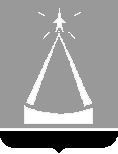 ГЛАВА  ГОРОДСКОГО  ОКРУГА  ЛЫТКАРИНО  МОСКОВСКОЙ  ОБЛАСТИПОСТАНОВЛЕНИЕ26.03.2019  №  273-пг.о. ЛыткариноО внесении изменений в муниципальную программу  «Муниципальное управление города Лыткарино»на 2017-2021 годыВ соответствии с Решением Совета депутатов городского округа Лыткарино  от  28.02.2019 № 405/46 «О внесении изменений  и  дополнений  вРешение Совета депутатов городского округа Лыткарино «Об   утверждении   бюджета  города  Лыткарино на  2019 год и на плановый период 2020 и 2021 годов», со статьей 179 Бюджетного кодекса Российской Федерации, руководствуясь Положением о муниципальных программах города Лыткарино, утвержденным  постановлением  Главы города Лыткарино от 12.09.2013 № 665-п, с учётом заключения Контрольно-счётной палаты городского округа Лыткарино Московской области по результатам проведения финансово-экономической экспертизы от 14.03.2019 № 21, постановляю:1. Внести изменения в муниципальную программу «Муниципальное управление города Лыткарино» на 2017-2021 годы, утвержденную постановлением Главы города Лыткарино от 30.12.2016  № 915-п, изложив ее в новой редакции (прилагается).2. Начальнику отдела экономики и перспективного развития Администрации городского округа Лыткарино (Демидовой О.Н.) обеспечить опубликование настоящего постановления в установленном порядке и размещение на официальном сайте города Лыткарино в сети «Интернет». 3. Контроль за исполнением настоящего постановления возложить на заместителя Главы Администрации городского округа Лыткарино                М.В. Ивашневу.Е.В.СерёгинНаименование муниципальной программы  Муниципальное управление города Лыткарино Муниципальное управление города Лыткарино Муниципальное управление города Лыткарино Муниципальное управление города Лыткарино Муниципальное управление города Лыткарино Муниципальное управление города ЛыткариноЦели муниципальной программы Повышение эффективности организационного, нормативного, правового и финансового обеспечения, развития и укрепления материально-технической базы Администрации города Лыткарино, Комитета по управлению имуществом города Лыткарино, Управления архитектуры, градостроительства и инвестиционной политики г.Лыткарино, Финансового управления города Лыткарино, МКУ «Управление обеспечения деятельности Администрации г.Лыткарино, МКУ «Комитет по торгам г.Лыткарино».Снижение административных барьеров и коррупционных рисков, повышение доступности и качества предоставления государственных и муниципальных услуг, в том числе по принципу «одного окна».Создание условий для оказания медицинской помощи на территории города Лыткарино.Повышение степени осведомленности населения города Лыткарино о деятельности органов местного самоуправления.Создание условий для хранения, комплектования, учета и использования архивных документов государственного Архивного фонда и других архивных документов в интересах граждан, общества и государства.Повышение эффективности муниципальной службы муниципального образования «Город Лыткарино Московской области».Осуществление деятельности по реализации полномочий в области архитектуры и градостроительства, предоставленных органам местного самоуправления федеральными законами, законами Московской области, иными нормативными правовыми актами, направленной на обеспечение устойчивого градостроительного развития городского округа Лыткарино, социальной, производственной и инженерно-транспортной инфраструктур, создание безопасной, экологически чистой, благоприятной среды жизнедеятельности в интересах настоящего и будущего поколений, бережное природопользование, сохранение исторического и культурного наследия, природных ландшафтов, повышение уровня архитектурно-художественной выразительности застройки города.Развитие имущественного комплекса в городе  Лыткарино для повышения эффективности управления и распоряжения имуществом и земельными участками, находящимися в собственности города Лыткарино, а также участками, государственная собственность на которые не разграничена.Исполнение государственных полномочий в области земельных отношений.Повышение качества управления муниципальными финансами города Лыткарино.Повышение эффективности организационного, нормативного, правового и финансового обеспечения, развития и укрепления материально-технической базы Администрации города Лыткарино, Комитета по управлению имуществом города Лыткарино, Управления архитектуры, градостроительства и инвестиционной политики г.Лыткарино, Финансового управления города Лыткарино, МКУ «Управление обеспечения деятельности Администрации г.Лыткарино, МКУ «Комитет по торгам г.Лыткарино».Снижение административных барьеров и коррупционных рисков, повышение доступности и качества предоставления государственных и муниципальных услуг, в том числе по принципу «одного окна».Создание условий для оказания медицинской помощи на территории города Лыткарино.Повышение степени осведомленности населения города Лыткарино о деятельности органов местного самоуправления.Создание условий для хранения, комплектования, учета и использования архивных документов государственного Архивного фонда и других архивных документов в интересах граждан, общества и государства.Повышение эффективности муниципальной службы муниципального образования «Город Лыткарино Московской области».Осуществление деятельности по реализации полномочий в области архитектуры и градостроительства, предоставленных органам местного самоуправления федеральными законами, законами Московской области, иными нормативными правовыми актами, направленной на обеспечение устойчивого градостроительного развития городского округа Лыткарино, социальной, производственной и инженерно-транспортной инфраструктур, создание безопасной, экологически чистой, благоприятной среды жизнедеятельности в интересах настоящего и будущего поколений, бережное природопользование, сохранение исторического и культурного наследия, природных ландшафтов, повышение уровня архитектурно-художественной выразительности застройки города.Развитие имущественного комплекса в городе  Лыткарино для повышения эффективности управления и распоряжения имуществом и земельными участками, находящимися в собственности города Лыткарино, а также участками, государственная собственность на которые не разграничена.Исполнение государственных полномочий в области земельных отношений.Повышение качества управления муниципальными финансами города Лыткарино.Повышение эффективности организационного, нормативного, правового и финансового обеспечения, развития и укрепления материально-технической базы Администрации города Лыткарино, Комитета по управлению имуществом города Лыткарино, Управления архитектуры, градостроительства и инвестиционной политики г.Лыткарино, Финансового управления города Лыткарино, МКУ «Управление обеспечения деятельности Администрации г.Лыткарино, МКУ «Комитет по торгам г.Лыткарино».Снижение административных барьеров и коррупционных рисков, повышение доступности и качества предоставления государственных и муниципальных услуг, в том числе по принципу «одного окна».Создание условий для оказания медицинской помощи на территории города Лыткарино.Повышение степени осведомленности населения города Лыткарино о деятельности органов местного самоуправления.Создание условий для хранения, комплектования, учета и использования архивных документов государственного Архивного фонда и других архивных документов в интересах граждан, общества и государства.Повышение эффективности муниципальной службы муниципального образования «Город Лыткарино Московской области».Осуществление деятельности по реализации полномочий в области архитектуры и градостроительства, предоставленных органам местного самоуправления федеральными законами, законами Московской области, иными нормативными правовыми актами, направленной на обеспечение устойчивого градостроительного развития городского округа Лыткарино, социальной, производственной и инженерно-транспортной инфраструктур, создание безопасной, экологически чистой, благоприятной среды жизнедеятельности в интересах настоящего и будущего поколений, бережное природопользование, сохранение исторического и культурного наследия, природных ландшафтов, повышение уровня архитектурно-художественной выразительности застройки города.Развитие имущественного комплекса в городе  Лыткарино для повышения эффективности управления и распоряжения имуществом и земельными участками, находящимися в собственности города Лыткарино, а также участками, государственная собственность на которые не разграничена.Исполнение государственных полномочий в области земельных отношений.Повышение качества управления муниципальными финансами города Лыткарино.Повышение эффективности организационного, нормативного, правового и финансового обеспечения, развития и укрепления материально-технической базы Администрации города Лыткарино, Комитета по управлению имуществом города Лыткарино, Управления архитектуры, градостроительства и инвестиционной политики г.Лыткарино, Финансового управления города Лыткарино, МКУ «Управление обеспечения деятельности Администрации г.Лыткарино, МКУ «Комитет по торгам г.Лыткарино».Снижение административных барьеров и коррупционных рисков, повышение доступности и качества предоставления государственных и муниципальных услуг, в том числе по принципу «одного окна».Создание условий для оказания медицинской помощи на территории города Лыткарино.Повышение степени осведомленности населения города Лыткарино о деятельности органов местного самоуправления.Создание условий для хранения, комплектования, учета и использования архивных документов государственного Архивного фонда и других архивных документов в интересах граждан, общества и государства.Повышение эффективности муниципальной службы муниципального образования «Город Лыткарино Московской области».Осуществление деятельности по реализации полномочий в области архитектуры и градостроительства, предоставленных органам местного самоуправления федеральными законами, законами Московской области, иными нормативными правовыми актами, направленной на обеспечение устойчивого градостроительного развития городского округа Лыткарино, социальной, производственной и инженерно-транспортной инфраструктур, создание безопасной, экологически чистой, благоприятной среды жизнедеятельности в интересах настоящего и будущего поколений, бережное природопользование, сохранение исторического и культурного наследия, природных ландшафтов, повышение уровня архитектурно-художественной выразительности застройки города.Развитие имущественного комплекса в городе  Лыткарино для повышения эффективности управления и распоряжения имуществом и земельными участками, находящимися в собственности города Лыткарино, а также участками, государственная собственность на которые не разграничена.Исполнение государственных полномочий в области земельных отношений.Повышение качества управления муниципальными финансами города Лыткарино.Повышение эффективности организационного, нормативного, правового и финансового обеспечения, развития и укрепления материально-технической базы Администрации города Лыткарино, Комитета по управлению имуществом города Лыткарино, Управления архитектуры, градостроительства и инвестиционной политики г.Лыткарино, Финансового управления города Лыткарино, МКУ «Управление обеспечения деятельности Администрации г.Лыткарино, МКУ «Комитет по торгам г.Лыткарино».Снижение административных барьеров и коррупционных рисков, повышение доступности и качества предоставления государственных и муниципальных услуг, в том числе по принципу «одного окна».Создание условий для оказания медицинской помощи на территории города Лыткарино.Повышение степени осведомленности населения города Лыткарино о деятельности органов местного самоуправления.Создание условий для хранения, комплектования, учета и использования архивных документов государственного Архивного фонда и других архивных документов в интересах граждан, общества и государства.Повышение эффективности муниципальной службы муниципального образования «Город Лыткарино Московской области».Осуществление деятельности по реализации полномочий в области архитектуры и градостроительства, предоставленных органам местного самоуправления федеральными законами, законами Московской области, иными нормативными правовыми актами, направленной на обеспечение устойчивого градостроительного развития городского округа Лыткарино, социальной, производственной и инженерно-транспортной инфраструктур, создание безопасной, экологически чистой, благоприятной среды жизнедеятельности в интересах настоящего и будущего поколений, бережное природопользование, сохранение исторического и культурного наследия, природных ландшафтов, повышение уровня архитектурно-художественной выразительности застройки города.Развитие имущественного комплекса в городе  Лыткарино для повышения эффективности управления и распоряжения имуществом и земельными участками, находящимися в собственности города Лыткарино, а также участками, государственная собственность на которые не разграничена.Исполнение государственных полномочий в области земельных отношений.Повышение качества управления муниципальными финансами города Лыткарино.Повышение эффективности организационного, нормативного, правового и финансового обеспечения, развития и укрепления материально-технической базы Администрации города Лыткарино, Комитета по управлению имуществом города Лыткарино, Управления архитектуры, градостроительства и инвестиционной политики г.Лыткарино, Финансового управления города Лыткарино, МКУ «Управление обеспечения деятельности Администрации г.Лыткарино, МКУ «Комитет по торгам г.Лыткарино».Снижение административных барьеров и коррупционных рисков, повышение доступности и качества предоставления государственных и муниципальных услуг, в том числе по принципу «одного окна».Создание условий для оказания медицинской помощи на территории города Лыткарино.Повышение степени осведомленности населения города Лыткарино о деятельности органов местного самоуправления.Создание условий для хранения, комплектования, учета и использования архивных документов государственного Архивного фонда и других архивных документов в интересах граждан, общества и государства.Повышение эффективности муниципальной службы муниципального образования «Город Лыткарино Московской области».Осуществление деятельности по реализации полномочий в области архитектуры и градостроительства, предоставленных органам местного самоуправления федеральными законами, законами Московской области, иными нормативными правовыми актами, направленной на обеспечение устойчивого градостроительного развития городского округа Лыткарино, социальной, производственной и инженерно-транспортной инфраструктур, создание безопасной, экологически чистой, благоприятной среды жизнедеятельности в интересах настоящего и будущего поколений, бережное природопользование, сохранение исторического и культурного наследия, природных ландшафтов, повышение уровня архитектурно-художественной выразительности застройки города.Развитие имущественного комплекса в городе  Лыткарино для повышения эффективности управления и распоряжения имуществом и земельными участками, находящимися в собственности города Лыткарино, а также участками, государственная собственность на которые не разграничена.Исполнение государственных полномочий в области земельных отношений.Повышение качества управления муниципальными финансами города Лыткарино.Задачи муниципальной программы Обеспечение  деятельности  Администрации  городского округа  Лыткарино  и  ее функциональных  органов; Прочие  общегосударственные  мероприятия;Обеспечение деятельности муниципальных  казенных  учреждений города Лыткарино;Снижение заболеваемости населения;Повышение качества оказания и доступности государственных и муниципальных услуг, в том числе по принципу «одного окна»;Повышение степени осведомленности населения города Лыткарино о деятельности органов местного самоуправления;Повышение уровня информированности населения города Лыткарино посредством наружной рекламы;Организация упорядочения документов постоянного хранения и по личному составу;Создание оптимальных условий для обеспечения сохранности архивных документов;Совершенствование использования архивных документов;Повышение уровня технической оснащенности архивного отдела;Развитие нормативной правовой базы по вопросам муниципальной службы;Повышение мотивации к исполнению должностных обязанностей муниципальных служащих;Совершенствование профессионального развития муниципальных служащих;Совершенствование организации прохождения муниципальной службы;Совершенствование мер по противодействию коррупции на муниципальной службе в части кадровой работы;Доведение доли г.Лыткарино Московской области с утвержденными документами территориального планирования и градостроительного зонирования в общем количестве муниципальных образований Московской области до 100 процентов;Отсутствие случаев долгостроя и самовольного строительства на территории городского округа Лыткарино;Разработка Проекта планировки территории для размещения линейного объекта капитального строительства - дороги к Индустриальному парку «Лыткарино»;Выполнение плановых назначений по доходам, поступающим в бюджет города Лыткарино от использования и распоряжения муниципальным имуществом и земельными участками;Развитие имущественного комплекса города Лыткарино;Содержание и обслуживание муниципальной казны;Предоставление многодетным семьям земельных участков;Повышение эффективности работы органов местного самоуправления по предоставлению государственных и муниципальных услуг в области земельных отношений;Мобилизация доходов; Совершенствование системы управления муниципальным долгом.Обеспечение  деятельности  Администрации  городского округа  Лыткарино  и  ее функциональных  органов; Прочие  общегосударственные  мероприятия;Обеспечение деятельности муниципальных  казенных  учреждений города Лыткарино;Снижение заболеваемости населения;Повышение качества оказания и доступности государственных и муниципальных услуг, в том числе по принципу «одного окна»;Повышение степени осведомленности населения города Лыткарино о деятельности органов местного самоуправления;Повышение уровня информированности населения города Лыткарино посредством наружной рекламы;Организация упорядочения документов постоянного хранения и по личному составу;Создание оптимальных условий для обеспечения сохранности архивных документов;Совершенствование использования архивных документов;Повышение уровня технической оснащенности архивного отдела;Развитие нормативной правовой базы по вопросам муниципальной службы;Повышение мотивации к исполнению должностных обязанностей муниципальных служащих;Совершенствование профессионального развития муниципальных служащих;Совершенствование организации прохождения муниципальной службы;Совершенствование мер по противодействию коррупции на муниципальной службе в части кадровой работы;Доведение доли г.Лыткарино Московской области с утвержденными документами территориального планирования и градостроительного зонирования в общем количестве муниципальных образований Московской области до 100 процентов;Отсутствие случаев долгостроя и самовольного строительства на территории городского округа Лыткарино;Разработка Проекта планировки территории для размещения линейного объекта капитального строительства - дороги к Индустриальному парку «Лыткарино»;Выполнение плановых назначений по доходам, поступающим в бюджет города Лыткарино от использования и распоряжения муниципальным имуществом и земельными участками;Развитие имущественного комплекса города Лыткарино;Содержание и обслуживание муниципальной казны;Предоставление многодетным семьям земельных участков;Повышение эффективности работы органов местного самоуправления по предоставлению государственных и муниципальных услуг в области земельных отношений;Мобилизация доходов; Совершенствование системы управления муниципальным долгом.Обеспечение  деятельности  Администрации  городского округа  Лыткарино  и  ее функциональных  органов; Прочие  общегосударственные  мероприятия;Обеспечение деятельности муниципальных  казенных  учреждений города Лыткарино;Снижение заболеваемости населения;Повышение качества оказания и доступности государственных и муниципальных услуг, в том числе по принципу «одного окна»;Повышение степени осведомленности населения города Лыткарино о деятельности органов местного самоуправления;Повышение уровня информированности населения города Лыткарино посредством наружной рекламы;Организация упорядочения документов постоянного хранения и по личному составу;Создание оптимальных условий для обеспечения сохранности архивных документов;Совершенствование использования архивных документов;Повышение уровня технической оснащенности архивного отдела;Развитие нормативной правовой базы по вопросам муниципальной службы;Повышение мотивации к исполнению должностных обязанностей муниципальных служащих;Совершенствование профессионального развития муниципальных служащих;Совершенствование организации прохождения муниципальной службы;Совершенствование мер по противодействию коррупции на муниципальной службе в части кадровой работы;Доведение доли г.Лыткарино Московской области с утвержденными документами территориального планирования и градостроительного зонирования в общем количестве муниципальных образований Московской области до 100 процентов;Отсутствие случаев долгостроя и самовольного строительства на территории городского округа Лыткарино;Разработка Проекта планировки территории для размещения линейного объекта капитального строительства - дороги к Индустриальному парку «Лыткарино»;Выполнение плановых назначений по доходам, поступающим в бюджет города Лыткарино от использования и распоряжения муниципальным имуществом и земельными участками;Развитие имущественного комплекса города Лыткарино;Содержание и обслуживание муниципальной казны;Предоставление многодетным семьям земельных участков;Повышение эффективности работы органов местного самоуправления по предоставлению государственных и муниципальных услуг в области земельных отношений;Мобилизация доходов; Совершенствование системы управления муниципальным долгом.Обеспечение  деятельности  Администрации  городского округа  Лыткарино  и  ее функциональных  органов; Прочие  общегосударственные  мероприятия;Обеспечение деятельности муниципальных  казенных  учреждений города Лыткарино;Снижение заболеваемости населения;Повышение качества оказания и доступности государственных и муниципальных услуг, в том числе по принципу «одного окна»;Повышение степени осведомленности населения города Лыткарино о деятельности органов местного самоуправления;Повышение уровня информированности населения города Лыткарино посредством наружной рекламы;Организация упорядочения документов постоянного хранения и по личному составу;Создание оптимальных условий для обеспечения сохранности архивных документов;Совершенствование использования архивных документов;Повышение уровня технической оснащенности архивного отдела;Развитие нормативной правовой базы по вопросам муниципальной службы;Повышение мотивации к исполнению должностных обязанностей муниципальных служащих;Совершенствование профессионального развития муниципальных служащих;Совершенствование организации прохождения муниципальной службы;Совершенствование мер по противодействию коррупции на муниципальной службе в части кадровой работы;Доведение доли г.Лыткарино Московской области с утвержденными документами территориального планирования и градостроительного зонирования в общем количестве муниципальных образований Московской области до 100 процентов;Отсутствие случаев долгостроя и самовольного строительства на территории городского округа Лыткарино;Разработка Проекта планировки территории для размещения линейного объекта капитального строительства - дороги к Индустриальному парку «Лыткарино»;Выполнение плановых назначений по доходам, поступающим в бюджет города Лыткарино от использования и распоряжения муниципальным имуществом и земельными участками;Развитие имущественного комплекса города Лыткарино;Содержание и обслуживание муниципальной казны;Предоставление многодетным семьям земельных участков;Повышение эффективности работы органов местного самоуправления по предоставлению государственных и муниципальных услуг в области земельных отношений;Мобилизация доходов; Совершенствование системы управления муниципальным долгом.Обеспечение  деятельности  Администрации  городского округа  Лыткарино  и  ее функциональных  органов; Прочие  общегосударственные  мероприятия;Обеспечение деятельности муниципальных  казенных  учреждений города Лыткарино;Снижение заболеваемости населения;Повышение качества оказания и доступности государственных и муниципальных услуг, в том числе по принципу «одного окна»;Повышение степени осведомленности населения города Лыткарино о деятельности органов местного самоуправления;Повышение уровня информированности населения города Лыткарино посредством наружной рекламы;Организация упорядочения документов постоянного хранения и по личному составу;Создание оптимальных условий для обеспечения сохранности архивных документов;Совершенствование использования архивных документов;Повышение уровня технической оснащенности архивного отдела;Развитие нормативной правовой базы по вопросам муниципальной службы;Повышение мотивации к исполнению должностных обязанностей муниципальных служащих;Совершенствование профессионального развития муниципальных служащих;Совершенствование организации прохождения муниципальной службы;Совершенствование мер по противодействию коррупции на муниципальной службе в части кадровой работы;Доведение доли г.Лыткарино Московской области с утвержденными документами территориального планирования и градостроительного зонирования в общем количестве муниципальных образований Московской области до 100 процентов;Отсутствие случаев долгостроя и самовольного строительства на территории городского округа Лыткарино;Разработка Проекта планировки территории для размещения линейного объекта капитального строительства - дороги к Индустриальному парку «Лыткарино»;Выполнение плановых назначений по доходам, поступающим в бюджет города Лыткарино от использования и распоряжения муниципальным имуществом и земельными участками;Развитие имущественного комплекса города Лыткарино;Содержание и обслуживание муниципальной казны;Предоставление многодетным семьям земельных участков;Повышение эффективности работы органов местного самоуправления по предоставлению государственных и муниципальных услуг в области земельных отношений;Мобилизация доходов; Совершенствование системы управления муниципальным долгом.Обеспечение  деятельности  Администрации  городского округа  Лыткарино  и  ее функциональных  органов; Прочие  общегосударственные  мероприятия;Обеспечение деятельности муниципальных  казенных  учреждений города Лыткарино;Снижение заболеваемости населения;Повышение качества оказания и доступности государственных и муниципальных услуг, в том числе по принципу «одного окна»;Повышение степени осведомленности населения города Лыткарино о деятельности органов местного самоуправления;Повышение уровня информированности населения города Лыткарино посредством наружной рекламы;Организация упорядочения документов постоянного хранения и по личному составу;Создание оптимальных условий для обеспечения сохранности архивных документов;Совершенствование использования архивных документов;Повышение уровня технической оснащенности архивного отдела;Развитие нормативной правовой базы по вопросам муниципальной службы;Повышение мотивации к исполнению должностных обязанностей муниципальных служащих;Совершенствование профессионального развития муниципальных служащих;Совершенствование организации прохождения муниципальной службы;Совершенствование мер по противодействию коррупции на муниципальной службе в части кадровой работы;Доведение доли г.Лыткарино Московской области с утвержденными документами территориального планирования и градостроительного зонирования в общем количестве муниципальных образований Московской области до 100 процентов;Отсутствие случаев долгостроя и самовольного строительства на территории городского округа Лыткарино;Разработка Проекта планировки территории для размещения линейного объекта капитального строительства - дороги к Индустриальному парку «Лыткарино»;Выполнение плановых назначений по доходам, поступающим в бюджет города Лыткарино от использования и распоряжения муниципальным имуществом и земельными участками;Развитие имущественного комплекса города Лыткарино;Содержание и обслуживание муниципальной казны;Предоставление многодетным семьям земельных участков;Повышение эффективности работы органов местного самоуправления по предоставлению государственных и муниципальных услуг в области земельных отношений;Мобилизация доходов; Совершенствование системы управления муниципальным долгом.Перечень подпрограмм муниципальной прог-раммыПодпрограмма № 1: Обеспечивающая подпрограммаПодпрограмма № 2: Создание условий для оказания медицинской помощи на территории города Лыткарино.Подпрограмма № 3: Снижение административных барьеров, повышение качества предоставления государственных и муниципальных услуг, в том числе на базе Многофункционального центра предоставления государственных и муниципальных услуг в городе Лыткарино.Подпрограмма № 4: Развитие системы информирования населения о деятельности органов местного самоуправления города Лыткарино Московской области.Подпрограмма № 5: Развитие архивного дела в городе Лыткарино.Подпрограмма № 6: Развитие муниципальной службы.Подпрограмма № 7: Архитектура и градостроительство города ЛыткариноПодпрограмма № 8: Развитие земельно-имущественного комплекса в городе Лыткарино.Подпрограмма № 9: Управление муниципальными финансами города Лыткарино.Подпрограмма № 1: Обеспечивающая подпрограммаПодпрограмма № 2: Создание условий для оказания медицинской помощи на территории города Лыткарино.Подпрограмма № 3: Снижение административных барьеров, повышение качества предоставления государственных и муниципальных услуг, в том числе на базе Многофункционального центра предоставления государственных и муниципальных услуг в городе Лыткарино.Подпрограмма № 4: Развитие системы информирования населения о деятельности органов местного самоуправления города Лыткарино Московской области.Подпрограмма № 5: Развитие архивного дела в городе Лыткарино.Подпрограмма № 6: Развитие муниципальной службы.Подпрограмма № 7: Архитектура и градостроительство города ЛыткариноПодпрограмма № 8: Развитие земельно-имущественного комплекса в городе Лыткарино.Подпрограмма № 9: Управление муниципальными финансами города Лыткарино.Подпрограмма № 1: Обеспечивающая подпрограммаПодпрограмма № 2: Создание условий для оказания медицинской помощи на территории города Лыткарино.Подпрограмма № 3: Снижение административных барьеров, повышение качества предоставления государственных и муниципальных услуг, в том числе на базе Многофункционального центра предоставления государственных и муниципальных услуг в городе Лыткарино.Подпрограмма № 4: Развитие системы информирования населения о деятельности органов местного самоуправления города Лыткарино Московской области.Подпрограмма № 5: Развитие архивного дела в городе Лыткарино.Подпрограмма № 6: Развитие муниципальной службы.Подпрограмма № 7: Архитектура и градостроительство города ЛыткариноПодпрограмма № 8: Развитие земельно-имущественного комплекса в городе Лыткарино.Подпрограмма № 9: Управление муниципальными финансами города Лыткарино.Подпрограмма № 1: Обеспечивающая подпрограммаПодпрограмма № 2: Создание условий для оказания медицинской помощи на территории города Лыткарино.Подпрограмма № 3: Снижение административных барьеров, повышение качества предоставления государственных и муниципальных услуг, в том числе на базе Многофункционального центра предоставления государственных и муниципальных услуг в городе Лыткарино.Подпрограмма № 4: Развитие системы информирования населения о деятельности органов местного самоуправления города Лыткарино Московской области.Подпрограмма № 5: Развитие архивного дела в городе Лыткарино.Подпрограмма № 6: Развитие муниципальной службы.Подпрограмма № 7: Архитектура и градостроительство города ЛыткариноПодпрограмма № 8: Развитие земельно-имущественного комплекса в городе Лыткарино.Подпрограмма № 9: Управление муниципальными финансами города Лыткарино.Подпрограмма № 1: Обеспечивающая подпрограммаПодпрограмма № 2: Создание условий для оказания медицинской помощи на территории города Лыткарино.Подпрограмма № 3: Снижение административных барьеров, повышение качества предоставления государственных и муниципальных услуг, в том числе на базе Многофункционального центра предоставления государственных и муниципальных услуг в городе Лыткарино.Подпрограмма № 4: Развитие системы информирования населения о деятельности органов местного самоуправления города Лыткарино Московской области.Подпрограмма № 5: Развитие архивного дела в городе Лыткарино.Подпрограмма № 6: Развитие муниципальной службы.Подпрограмма № 7: Архитектура и градостроительство города ЛыткариноПодпрограмма № 8: Развитие земельно-имущественного комплекса в городе Лыткарино.Подпрограмма № 9: Управление муниципальными финансами города Лыткарино.Подпрограмма № 1: Обеспечивающая подпрограммаПодпрограмма № 2: Создание условий для оказания медицинской помощи на территории города Лыткарино.Подпрограмма № 3: Снижение административных барьеров, повышение качества предоставления государственных и муниципальных услуг, в том числе на базе Многофункционального центра предоставления государственных и муниципальных услуг в городе Лыткарино.Подпрограмма № 4: Развитие системы информирования населения о деятельности органов местного самоуправления города Лыткарино Московской области.Подпрограмма № 5: Развитие архивного дела в городе Лыткарино.Подпрограмма № 6: Развитие муниципальной службы.Подпрограмма № 7: Архитектура и градостроительство города ЛыткариноПодпрограмма № 8: Развитие земельно-имущественного комплекса в городе Лыткарино.Подпрограмма № 9: Управление муниципальными финансами города Лыткарино.Координатор муниципальной программыПервый заместитель Главы Администрации городского округа  Лыткарино Л.С. ИвановаПервый заместитель Главы Администрации городского округа  Лыткарино Л.С. ИвановаПервый заместитель Главы Администрации городского округа  Лыткарино Л.С. ИвановаПервый заместитель Главы Администрации городского округа  Лыткарино Л.С. ИвановаПервый заместитель Главы Администрации городского округа  Лыткарино Л.С. ИвановаПервый заместитель Главы Администрации городского округа  Лыткарино Л.С. ИвановаЗаказчик муниципальной программыАдминистрация городского округа ЛыткариноАдминистрация городского округа ЛыткариноАдминистрация городского округа ЛыткариноАдминистрация городского округа ЛыткариноАдминистрация городского округа ЛыткариноАдминистрация городского округа ЛыткариноРазработчик муниципальной программыАдминистрация городского округа ЛыткариноАдминистрация городского округа ЛыткариноАдминистрация городского округа ЛыткариноАдминистрация городского округа ЛыткариноАдминистрация городского округа ЛыткариноАдминистрация городского округа ЛыткариноОтветственные за выполнение мероприятий муниципальной прог-раммы Администрация городского округа Лыткарино, Комитет по управлению имуществом города Лыткарино, Управление архитектуры градостроительства и инвестиционной политики города Лыткарино, Финансовое управление города Лыткарино, МКУ «Управление обеспечения деятельности Администрации г. Лыткарино», МКУ «Комитет по торгам г. Лыткарино»,  МКУ «Управление обеспечения деятельности Администрации г. Лыткарино», МБУ «МФЦ Лыткарино», Общий отдел Администрации г.о.Лыткарино, Совет депутатов г.о.Лыткарино, Контрольно-счетная палата г.о.Лыткарино, Избирательная комиссия г.о.Лыткарино, Управление ЖКХ и РГИ г.Лыткарино, Управление образования г.Лыткарино, МКУ «Комитет по делам культуры, молодежи, спорта и туризма г.Лыткарино», МКУ «ЕДДС Лыткарино», Архивный отдел Администрации г.о. Лыткарино.Администрация городского округа Лыткарино, Комитет по управлению имуществом города Лыткарино, Управление архитектуры градостроительства и инвестиционной политики города Лыткарино, Финансовое управление города Лыткарино, МКУ «Управление обеспечения деятельности Администрации г. Лыткарино», МКУ «Комитет по торгам г. Лыткарино»,  МКУ «Управление обеспечения деятельности Администрации г. Лыткарино», МБУ «МФЦ Лыткарино», Общий отдел Администрации г.о.Лыткарино, Совет депутатов г.о.Лыткарино, Контрольно-счетная палата г.о.Лыткарино, Избирательная комиссия г.о.Лыткарино, Управление ЖКХ и РГИ г.Лыткарино, Управление образования г.Лыткарино, МКУ «Комитет по делам культуры, молодежи, спорта и туризма г.Лыткарино», МКУ «ЕДДС Лыткарино», Архивный отдел Администрации г.о. Лыткарино.Администрация городского округа Лыткарино, Комитет по управлению имуществом города Лыткарино, Управление архитектуры градостроительства и инвестиционной политики города Лыткарино, Финансовое управление города Лыткарино, МКУ «Управление обеспечения деятельности Администрации г. Лыткарино», МКУ «Комитет по торгам г. Лыткарино»,  МКУ «Управление обеспечения деятельности Администрации г. Лыткарино», МБУ «МФЦ Лыткарино», Общий отдел Администрации г.о.Лыткарино, Совет депутатов г.о.Лыткарино, Контрольно-счетная палата г.о.Лыткарино, Избирательная комиссия г.о.Лыткарино, Управление ЖКХ и РГИ г.Лыткарино, Управление образования г.Лыткарино, МКУ «Комитет по делам культуры, молодежи, спорта и туризма г.Лыткарино», МКУ «ЕДДС Лыткарино», Архивный отдел Администрации г.о. Лыткарино.Администрация городского округа Лыткарино, Комитет по управлению имуществом города Лыткарино, Управление архитектуры градостроительства и инвестиционной политики города Лыткарино, Финансовое управление города Лыткарино, МКУ «Управление обеспечения деятельности Администрации г. Лыткарино», МКУ «Комитет по торгам г. Лыткарино»,  МКУ «Управление обеспечения деятельности Администрации г. Лыткарино», МБУ «МФЦ Лыткарино», Общий отдел Администрации г.о.Лыткарино, Совет депутатов г.о.Лыткарино, Контрольно-счетная палата г.о.Лыткарино, Избирательная комиссия г.о.Лыткарино, Управление ЖКХ и РГИ г.Лыткарино, Управление образования г.Лыткарино, МКУ «Комитет по делам культуры, молодежи, спорта и туризма г.Лыткарино», МКУ «ЕДДС Лыткарино», Архивный отдел Администрации г.о. Лыткарино.Администрация городского округа Лыткарино, Комитет по управлению имуществом города Лыткарино, Управление архитектуры градостроительства и инвестиционной политики города Лыткарино, Финансовое управление города Лыткарино, МКУ «Управление обеспечения деятельности Администрации г. Лыткарино», МКУ «Комитет по торгам г. Лыткарино»,  МКУ «Управление обеспечения деятельности Администрации г. Лыткарино», МБУ «МФЦ Лыткарино», Общий отдел Администрации г.о.Лыткарино, Совет депутатов г.о.Лыткарино, Контрольно-счетная палата г.о.Лыткарино, Избирательная комиссия г.о.Лыткарино, Управление ЖКХ и РГИ г.Лыткарино, Управление образования г.Лыткарино, МКУ «Комитет по делам культуры, молодежи, спорта и туризма г.Лыткарино», МКУ «ЕДДС Лыткарино», Архивный отдел Администрации г.о. Лыткарино.Администрация городского округа Лыткарино, Комитет по управлению имуществом города Лыткарино, Управление архитектуры градостроительства и инвестиционной политики города Лыткарино, Финансовое управление города Лыткарино, МКУ «Управление обеспечения деятельности Администрации г. Лыткарино», МКУ «Комитет по торгам г. Лыткарино»,  МКУ «Управление обеспечения деятельности Администрации г. Лыткарино», МБУ «МФЦ Лыткарино», Общий отдел Администрации г.о.Лыткарино, Совет депутатов г.о.Лыткарино, Контрольно-счетная палата г.о.Лыткарино, Избирательная комиссия г.о.Лыткарино, Управление ЖКХ и РГИ г.Лыткарино, Управление образования г.Лыткарино, МКУ «Комитет по делам культуры, молодежи, спорта и туризма г.Лыткарино», МКУ «ЕДДС Лыткарино», Архивный отдел Администрации г.о. Лыткарино.Сроки реализации программы  2017 – 2021 гг.2017 – 2021 гг.2017 – 2021 гг.2017 – 2021 гг.2017 – 2021 гг.2017 – 2021 гг.Источники финансирования муниципальной программы, в том числе по годам:Расходы  (тыс. рублей)Расходы  (тыс. рублей)Расходы  (тыс. рублей)Расходы  (тыс. рублей)Расходы  (тыс. рублей)Расходы  (тыс. рублей)Источники финансирования муниципальной программы, в том числе по годам:Всего2017 год2018 год2019 год2020 год2021 годСредства бюджета г. Лыткарино1 110 115,6209 899,8244 560,3236 632,1209 579,7209 443,7Средства бюджета Московской области79 603,016 606,019 532,014 922,014 021,014 522,0Средства Федерального бюджета16 642,02 667,03 334,03 476,03 519,03 646,0Внебюджетные средства1 200,00,01 000,0200,00,00,0Итого1 207 560,6229 172,8268 426,3255 230,1227 119,7227 611,7Планируемые результаты реализации муниципальной программы Доля обращений граждан, рассмотренных Администрацией городского округа Лыткарино, Комитетом по управлению имуществом города Лыткарино, Управлением архитектуры, градостроительства и инвестиционной политики города Лыткарино, Финансовым управлением города Лыткарино без нарушений установленных сроков, в общем числе обращений граждан – 100%;Доля нормативных правовых актов, разработанных Администрацией городского округа Лыткарино, Комитетом по управлению имуществом города Лыткарино, Управлением архитектуры, градостроительства и инвестиционной политики г.Лыткарино без нарушений сроков реализации поручений, содержащихся в постановлениях и распоряжениях Главы города Лыткарино, от общего количества разработанных на основании поручений нормативных правовых актов – 100%;Доля проведенных процедур закупок Администрацией городского округа Лыткарино, Комитетом по управлению имуществом города Лыткарино, Управлением архитектуры, градостроительства и инвестиционной политики города Лыткарино, Финансовым управлением города Лыткарино в общем количестве запланированных процедур закупок – 100%;Доля выплаченных Администрацией городского округа Лыткарино, Комитетом по управлению имуществом города Лыткарино, Управлением архитектуры, градостроительства и инвестиционной политики города Лыткарино, Финансовым управлением города Лыткарино объемов денежного содержания, прочих и иных выплат, страховых взносов от запланированных выплат -100%;Выполнение обязательств Администрацией городского округа Лыткарино по уплате судебных расходов в полном объеме – 100%;Выполнение обязательств Администрацией городского округа Лыткарино по уплате членских взносов в полном объеме – 100%;Выполнение обязательств по обеспечению возмещения Администрацией городского округа Лыткарино стоимости ритуальных услуг в полном объеме - 100%;Доля проведенных процедур закупок Администрацией городского округа Лыткарино в общем количестве запланированных процедур закупок-100%;Диспансеризация (доля населения, прошедшего диспансеризацию) на уровне 24%;Привлечение участковых врачей: 1 врач - 1 участок – 200%;Доля граждан, имеющих доступ к получению государственных и муниципальных услуг по принципу «одного окна» по месту пребывания, в том числе в МФЦ – 100%;Уровень удовлетворенности граждан качеством предоставления государственных и муниципальных услуг до 94,8%;Среднее время ожидания в очереди для получения государственных (муниципальных) услуг -11 минут;Быстрые услуги - Доля заявителей МФЦ, ожидающих в очереди более 12,5 минут – 1 %;Информирование населения через СМИ -100%;Уровень информированности населения в социальных сетях – 218,65%;Наличие незаконных рекламных конструкций, установленных на территории муниципального образования – 0%;Наличие задолженности в муниципальный бюджет по платежам за установку и эксплуатацию рекламных конструкций – 0;Увеличение количества упорядоченных документов постоянного хранения и по личному составу до 14386 ед.хр. в 2021 году;Количество отремонтированных площадей архивохранилища - 14,5кв.м. к 2019 году;Доля архивных документов, переведенных в электронно-цифровую форму, от общего количества документов, находящихся на хранении в  муниципальном архиве до 17,5% к 2021 году;Доля архивных документов, хранящихся в муниципальном архиве в нормативных условиях, обеспечивающих их постоянное (вечное) хранение, в общем количестве документов в муниципальном архиве  - 100%;Доля архивных фондов муниципального архива, внесенных в общеотраслевую базу данных «Архивный фонд» от общего количества архивных фондов, хранящихся в муниципальном архиве  – 100%;Доля описей дел в муниципальном архиве, на которые создан фонд пользования в электронном виде, от общего количества архивных фондов, хранящихся в муниципальном архиве – 0 %;Количество приобретенных и установленных стеллажей - 40 погонных метров к 2021 году;Отсутствие замечаний  контролирующих органов о противоречии НПА о муниципальной службе действующему законодательству;Доля муниципальных служащих, вышедших на пенсию, и получающих пенсию за выслугу лет – 100%;Доля муниципальных служащих, прошедших обучение по программам профессиональной переподготовки и повышения квалификации в соответствии с планом - заказом, от общего числа муниципальных служащих до 10%;Отклонение от установленной предельной численности депутатов, выборных должностных лиц местного самоуправления, осуществляющих свои полномочия на постоянной основе, муниципальных служащих органов местного самоуправления муниципальных образований Московской области – 0%Доля выполненных мероприятий от общего количества мероприятий, связанных с организацией муниципальной службы – 100%;Доля выполненных мероприятий от общего количества мероприятий, предусмотренных планом противодействия коррупции -100%;Доля муниципальных служащих, в должностные обязанности которых входит участие в противодействии коррупции, прошедших обучение по данной тематике, от общего числа муниципальных служащих, ответственных за противодействие коррупции – 22%;Доля нарушений, выявленных по результатам прокурорского надзора - 0 %;Наличие утвержденного генерального плана городского округа Лыткарино;Наличие утвержденных правил землепользования и застройки городского округа Лыткарино;Запрет на долгострой. Улучшение архитектурного облика (ликвидация долгостроев, самовольного строительства) до 23 баллов;Наличие  утвержденного Проекта планировки территории для размещения линейного объекта капитального строительства - дороги к Индустриальному парку «Лыткарино»;Наличие проектной документации  для строительства линейного объекта капитального строительства - дороги к Индустриальному парку «Лыткарино»;Эффективность работы по взысканию задолженности по арендной плате за земельные участки, государственная собственность на которые не разграничена 100%;Эффективность работы по взысканию задолженности по арендной плате за муниципальное имущество 100%;Эффективность реализации бюджета в части доходов от арендной платы и продажи земельных участков, государственная собственность на которые не разграничена – 100%;Эффективность реализации бюджета в части доходов от арендной платы и продажи муниципального имущества – 100%;Прирост земельного налога – 3 %;Доля объектов недвижимого имущества, поставленных на кадастровый учет от выявленных земельных участков с субъектами без прав – 100%;Предоставление  земельных участков многодетным семьям – 100 %;У каждой дороги хозяин. Доля безхозяйных  дорог, принятых в муниципальную собственность – 100%;Доля государственных и муниципальных услуг в области земельных отношений, по которым соблюдены регламентные сроки оказания услуг, к общему количеству государственных и муниципальных услуг в области земельных отношений, оказанных ОМСУ - 100%;Доля государственных и муниципальных услуг в области земельных отношений, заявления на предоставление которых поступили в электронном виде посредством РПГУ, к общему числу заявлений на предоставление государственных и муниципальных услуг в области земельных отношений, поступивших в ОМСУ – 100%;Снижение доли налоговой задолженности к собственным налоговым поступлениям в консолидируемый бюджет Московской области – 0,06%;Мобилизация доходов;Совершенствование системы управления муниципальным долгом.Доля обращений граждан, рассмотренных Администрацией городского округа Лыткарино, Комитетом по управлению имуществом города Лыткарино, Управлением архитектуры, градостроительства и инвестиционной политики города Лыткарино, Финансовым управлением города Лыткарино без нарушений установленных сроков, в общем числе обращений граждан – 100%;Доля нормативных правовых актов, разработанных Администрацией городского округа Лыткарино, Комитетом по управлению имуществом города Лыткарино, Управлением архитектуры, градостроительства и инвестиционной политики г.Лыткарино без нарушений сроков реализации поручений, содержащихся в постановлениях и распоряжениях Главы города Лыткарино, от общего количества разработанных на основании поручений нормативных правовых актов – 100%;Доля проведенных процедур закупок Администрацией городского округа Лыткарино, Комитетом по управлению имуществом города Лыткарино, Управлением архитектуры, градостроительства и инвестиционной политики города Лыткарино, Финансовым управлением города Лыткарино в общем количестве запланированных процедур закупок – 100%;Доля выплаченных Администрацией городского округа Лыткарино, Комитетом по управлению имуществом города Лыткарино, Управлением архитектуры, градостроительства и инвестиционной политики города Лыткарино, Финансовым управлением города Лыткарино объемов денежного содержания, прочих и иных выплат, страховых взносов от запланированных выплат -100%;Выполнение обязательств Администрацией городского округа Лыткарино по уплате судебных расходов в полном объеме – 100%;Выполнение обязательств Администрацией городского округа Лыткарино по уплате членских взносов в полном объеме – 100%;Выполнение обязательств по обеспечению возмещения Администрацией городского округа Лыткарино стоимости ритуальных услуг в полном объеме - 100%;Доля проведенных процедур закупок Администрацией городского округа Лыткарино в общем количестве запланированных процедур закупок-100%;Диспансеризация (доля населения, прошедшего диспансеризацию) на уровне 24%;Привлечение участковых врачей: 1 врач - 1 участок – 200%;Доля граждан, имеющих доступ к получению государственных и муниципальных услуг по принципу «одного окна» по месту пребывания, в том числе в МФЦ – 100%;Уровень удовлетворенности граждан качеством предоставления государственных и муниципальных услуг до 94,8%;Среднее время ожидания в очереди для получения государственных (муниципальных) услуг -11 минут;Быстрые услуги - Доля заявителей МФЦ, ожидающих в очереди более 12,5 минут – 1 %;Информирование населения через СМИ -100%;Уровень информированности населения в социальных сетях – 218,65%;Наличие незаконных рекламных конструкций, установленных на территории муниципального образования – 0%;Наличие задолженности в муниципальный бюджет по платежам за установку и эксплуатацию рекламных конструкций – 0;Увеличение количества упорядоченных документов постоянного хранения и по личному составу до 14386 ед.хр. в 2021 году;Количество отремонтированных площадей архивохранилища - 14,5кв.м. к 2019 году;Доля архивных документов, переведенных в электронно-цифровую форму, от общего количества документов, находящихся на хранении в  муниципальном архиве до 17,5% к 2021 году;Доля архивных документов, хранящихся в муниципальном архиве в нормативных условиях, обеспечивающих их постоянное (вечное) хранение, в общем количестве документов в муниципальном архиве  - 100%;Доля архивных фондов муниципального архива, внесенных в общеотраслевую базу данных «Архивный фонд» от общего количества архивных фондов, хранящихся в муниципальном архиве  – 100%;Доля описей дел в муниципальном архиве, на которые создан фонд пользования в электронном виде, от общего количества архивных фондов, хранящихся в муниципальном архиве – 0 %;Количество приобретенных и установленных стеллажей - 40 погонных метров к 2021 году;Отсутствие замечаний  контролирующих органов о противоречии НПА о муниципальной службе действующему законодательству;Доля муниципальных служащих, вышедших на пенсию, и получающих пенсию за выслугу лет – 100%;Доля муниципальных служащих, прошедших обучение по программам профессиональной переподготовки и повышения квалификации в соответствии с планом - заказом, от общего числа муниципальных служащих до 10%;Отклонение от установленной предельной численности депутатов, выборных должностных лиц местного самоуправления, осуществляющих свои полномочия на постоянной основе, муниципальных служащих органов местного самоуправления муниципальных образований Московской области – 0%Доля выполненных мероприятий от общего количества мероприятий, связанных с организацией муниципальной службы – 100%;Доля выполненных мероприятий от общего количества мероприятий, предусмотренных планом противодействия коррупции -100%;Доля муниципальных служащих, в должностные обязанности которых входит участие в противодействии коррупции, прошедших обучение по данной тематике, от общего числа муниципальных служащих, ответственных за противодействие коррупции – 22%;Доля нарушений, выявленных по результатам прокурорского надзора - 0 %;Наличие утвержденного генерального плана городского округа Лыткарино;Наличие утвержденных правил землепользования и застройки городского округа Лыткарино;Запрет на долгострой. Улучшение архитектурного облика (ликвидация долгостроев, самовольного строительства) до 23 баллов;Наличие  утвержденного Проекта планировки территории для размещения линейного объекта капитального строительства - дороги к Индустриальному парку «Лыткарино»;Наличие проектной документации  для строительства линейного объекта капитального строительства - дороги к Индустриальному парку «Лыткарино»;Эффективность работы по взысканию задолженности по арендной плате за земельные участки, государственная собственность на которые не разграничена 100%;Эффективность работы по взысканию задолженности по арендной плате за муниципальное имущество 100%;Эффективность реализации бюджета в части доходов от арендной платы и продажи земельных участков, государственная собственность на которые не разграничена – 100%;Эффективность реализации бюджета в части доходов от арендной платы и продажи муниципального имущества – 100%;Прирост земельного налога – 3 %;Доля объектов недвижимого имущества, поставленных на кадастровый учет от выявленных земельных участков с субъектами без прав – 100%;Предоставление  земельных участков многодетным семьям – 100 %;У каждой дороги хозяин. Доля безхозяйных  дорог, принятых в муниципальную собственность – 100%;Доля государственных и муниципальных услуг в области земельных отношений, по которым соблюдены регламентные сроки оказания услуг, к общему количеству государственных и муниципальных услуг в области земельных отношений, оказанных ОМСУ - 100%;Доля государственных и муниципальных услуг в области земельных отношений, заявления на предоставление которых поступили в электронном виде посредством РПГУ, к общему числу заявлений на предоставление государственных и муниципальных услуг в области земельных отношений, поступивших в ОМСУ – 100%;Снижение доли налоговой задолженности к собственным налоговым поступлениям в консолидируемый бюджет Московской области – 0,06%;Мобилизация доходов;Совершенствование системы управления муниципальным долгом.Доля обращений граждан, рассмотренных Администрацией городского округа Лыткарино, Комитетом по управлению имуществом города Лыткарино, Управлением архитектуры, градостроительства и инвестиционной политики города Лыткарино, Финансовым управлением города Лыткарино без нарушений установленных сроков, в общем числе обращений граждан – 100%;Доля нормативных правовых актов, разработанных Администрацией городского округа Лыткарино, Комитетом по управлению имуществом города Лыткарино, Управлением архитектуры, градостроительства и инвестиционной политики г.Лыткарино без нарушений сроков реализации поручений, содержащихся в постановлениях и распоряжениях Главы города Лыткарино, от общего количества разработанных на основании поручений нормативных правовых актов – 100%;Доля проведенных процедур закупок Администрацией городского округа Лыткарино, Комитетом по управлению имуществом города Лыткарино, Управлением архитектуры, градостроительства и инвестиционной политики города Лыткарино, Финансовым управлением города Лыткарино в общем количестве запланированных процедур закупок – 100%;Доля выплаченных Администрацией городского округа Лыткарино, Комитетом по управлению имуществом города Лыткарино, Управлением архитектуры, градостроительства и инвестиционной политики города Лыткарино, Финансовым управлением города Лыткарино объемов денежного содержания, прочих и иных выплат, страховых взносов от запланированных выплат -100%;Выполнение обязательств Администрацией городского округа Лыткарино по уплате судебных расходов в полном объеме – 100%;Выполнение обязательств Администрацией городского округа Лыткарино по уплате членских взносов в полном объеме – 100%;Выполнение обязательств по обеспечению возмещения Администрацией городского округа Лыткарино стоимости ритуальных услуг в полном объеме - 100%;Доля проведенных процедур закупок Администрацией городского округа Лыткарино в общем количестве запланированных процедур закупок-100%;Диспансеризация (доля населения, прошедшего диспансеризацию) на уровне 24%;Привлечение участковых врачей: 1 врач - 1 участок – 200%;Доля граждан, имеющих доступ к получению государственных и муниципальных услуг по принципу «одного окна» по месту пребывания, в том числе в МФЦ – 100%;Уровень удовлетворенности граждан качеством предоставления государственных и муниципальных услуг до 94,8%;Среднее время ожидания в очереди для получения государственных (муниципальных) услуг -11 минут;Быстрые услуги - Доля заявителей МФЦ, ожидающих в очереди более 12,5 минут – 1 %;Информирование населения через СМИ -100%;Уровень информированности населения в социальных сетях – 218,65%;Наличие незаконных рекламных конструкций, установленных на территории муниципального образования – 0%;Наличие задолженности в муниципальный бюджет по платежам за установку и эксплуатацию рекламных конструкций – 0;Увеличение количества упорядоченных документов постоянного хранения и по личному составу до 14386 ед.хр. в 2021 году;Количество отремонтированных площадей архивохранилища - 14,5кв.м. к 2019 году;Доля архивных документов, переведенных в электронно-цифровую форму, от общего количества документов, находящихся на хранении в  муниципальном архиве до 17,5% к 2021 году;Доля архивных документов, хранящихся в муниципальном архиве в нормативных условиях, обеспечивающих их постоянное (вечное) хранение, в общем количестве документов в муниципальном архиве  - 100%;Доля архивных фондов муниципального архива, внесенных в общеотраслевую базу данных «Архивный фонд» от общего количества архивных фондов, хранящихся в муниципальном архиве  – 100%;Доля описей дел в муниципальном архиве, на которые создан фонд пользования в электронном виде, от общего количества архивных фондов, хранящихся в муниципальном архиве – 0 %;Количество приобретенных и установленных стеллажей - 40 погонных метров к 2021 году;Отсутствие замечаний  контролирующих органов о противоречии НПА о муниципальной службе действующему законодательству;Доля муниципальных служащих, вышедших на пенсию, и получающих пенсию за выслугу лет – 100%;Доля муниципальных служащих, прошедших обучение по программам профессиональной переподготовки и повышения квалификации в соответствии с планом - заказом, от общего числа муниципальных служащих до 10%;Отклонение от установленной предельной численности депутатов, выборных должностных лиц местного самоуправления, осуществляющих свои полномочия на постоянной основе, муниципальных служащих органов местного самоуправления муниципальных образований Московской области – 0%Доля выполненных мероприятий от общего количества мероприятий, связанных с организацией муниципальной службы – 100%;Доля выполненных мероприятий от общего количества мероприятий, предусмотренных планом противодействия коррупции -100%;Доля муниципальных служащих, в должностные обязанности которых входит участие в противодействии коррупции, прошедших обучение по данной тематике, от общего числа муниципальных служащих, ответственных за противодействие коррупции – 22%;Доля нарушений, выявленных по результатам прокурорского надзора - 0 %;Наличие утвержденного генерального плана городского округа Лыткарино;Наличие утвержденных правил землепользования и застройки городского округа Лыткарино;Запрет на долгострой. Улучшение архитектурного облика (ликвидация долгостроев, самовольного строительства) до 23 баллов;Наличие  утвержденного Проекта планировки территории для размещения линейного объекта капитального строительства - дороги к Индустриальному парку «Лыткарино»;Наличие проектной документации  для строительства линейного объекта капитального строительства - дороги к Индустриальному парку «Лыткарино»;Эффективность работы по взысканию задолженности по арендной плате за земельные участки, государственная собственность на которые не разграничена 100%;Эффективность работы по взысканию задолженности по арендной плате за муниципальное имущество 100%;Эффективность реализации бюджета в части доходов от арендной платы и продажи земельных участков, государственная собственность на которые не разграничена – 100%;Эффективность реализации бюджета в части доходов от арендной платы и продажи муниципального имущества – 100%;Прирост земельного налога – 3 %;Доля объектов недвижимого имущества, поставленных на кадастровый учет от выявленных земельных участков с субъектами без прав – 100%;Предоставление  земельных участков многодетным семьям – 100 %;У каждой дороги хозяин. Доля безхозяйных  дорог, принятых в муниципальную собственность – 100%;Доля государственных и муниципальных услуг в области земельных отношений, по которым соблюдены регламентные сроки оказания услуг, к общему количеству государственных и муниципальных услуг в области земельных отношений, оказанных ОМСУ - 100%;Доля государственных и муниципальных услуг в области земельных отношений, заявления на предоставление которых поступили в электронном виде посредством РПГУ, к общему числу заявлений на предоставление государственных и муниципальных услуг в области земельных отношений, поступивших в ОМСУ – 100%;Снижение доли налоговой задолженности к собственным налоговым поступлениям в консолидируемый бюджет Московской области – 0,06%;Мобилизация доходов;Совершенствование системы управления муниципальным долгом.Доля обращений граждан, рассмотренных Администрацией городского округа Лыткарино, Комитетом по управлению имуществом города Лыткарино, Управлением архитектуры, градостроительства и инвестиционной политики города Лыткарино, Финансовым управлением города Лыткарино без нарушений установленных сроков, в общем числе обращений граждан – 100%;Доля нормативных правовых актов, разработанных Администрацией городского округа Лыткарино, Комитетом по управлению имуществом города Лыткарино, Управлением архитектуры, градостроительства и инвестиционной политики г.Лыткарино без нарушений сроков реализации поручений, содержащихся в постановлениях и распоряжениях Главы города Лыткарино, от общего количества разработанных на основании поручений нормативных правовых актов – 100%;Доля проведенных процедур закупок Администрацией городского округа Лыткарино, Комитетом по управлению имуществом города Лыткарино, Управлением архитектуры, градостроительства и инвестиционной политики города Лыткарино, Финансовым управлением города Лыткарино в общем количестве запланированных процедур закупок – 100%;Доля выплаченных Администрацией городского округа Лыткарино, Комитетом по управлению имуществом города Лыткарино, Управлением архитектуры, градостроительства и инвестиционной политики города Лыткарино, Финансовым управлением города Лыткарино объемов денежного содержания, прочих и иных выплат, страховых взносов от запланированных выплат -100%;Выполнение обязательств Администрацией городского округа Лыткарино по уплате судебных расходов в полном объеме – 100%;Выполнение обязательств Администрацией городского округа Лыткарино по уплате членских взносов в полном объеме – 100%;Выполнение обязательств по обеспечению возмещения Администрацией городского округа Лыткарино стоимости ритуальных услуг в полном объеме - 100%;Доля проведенных процедур закупок Администрацией городского округа Лыткарино в общем количестве запланированных процедур закупок-100%;Диспансеризация (доля населения, прошедшего диспансеризацию) на уровне 24%;Привлечение участковых врачей: 1 врач - 1 участок – 200%;Доля граждан, имеющих доступ к получению государственных и муниципальных услуг по принципу «одного окна» по месту пребывания, в том числе в МФЦ – 100%;Уровень удовлетворенности граждан качеством предоставления государственных и муниципальных услуг до 94,8%;Среднее время ожидания в очереди для получения государственных (муниципальных) услуг -11 минут;Быстрые услуги - Доля заявителей МФЦ, ожидающих в очереди более 12,5 минут – 1 %;Информирование населения через СМИ -100%;Уровень информированности населения в социальных сетях – 218,65%;Наличие незаконных рекламных конструкций, установленных на территории муниципального образования – 0%;Наличие задолженности в муниципальный бюджет по платежам за установку и эксплуатацию рекламных конструкций – 0;Увеличение количества упорядоченных документов постоянного хранения и по личному составу до 14386 ед.хр. в 2021 году;Количество отремонтированных площадей архивохранилища - 14,5кв.м. к 2019 году;Доля архивных документов, переведенных в электронно-цифровую форму, от общего количества документов, находящихся на хранении в  муниципальном архиве до 17,5% к 2021 году;Доля архивных документов, хранящихся в муниципальном архиве в нормативных условиях, обеспечивающих их постоянное (вечное) хранение, в общем количестве документов в муниципальном архиве  - 100%;Доля архивных фондов муниципального архива, внесенных в общеотраслевую базу данных «Архивный фонд» от общего количества архивных фондов, хранящихся в муниципальном архиве  – 100%;Доля описей дел в муниципальном архиве, на которые создан фонд пользования в электронном виде, от общего количества архивных фондов, хранящихся в муниципальном архиве – 0 %;Количество приобретенных и установленных стеллажей - 40 погонных метров к 2021 году;Отсутствие замечаний  контролирующих органов о противоречии НПА о муниципальной службе действующему законодательству;Доля муниципальных служащих, вышедших на пенсию, и получающих пенсию за выслугу лет – 100%;Доля муниципальных служащих, прошедших обучение по программам профессиональной переподготовки и повышения квалификации в соответствии с планом - заказом, от общего числа муниципальных служащих до 10%;Отклонение от установленной предельной численности депутатов, выборных должностных лиц местного самоуправления, осуществляющих свои полномочия на постоянной основе, муниципальных служащих органов местного самоуправления муниципальных образований Московской области – 0%Доля выполненных мероприятий от общего количества мероприятий, связанных с организацией муниципальной службы – 100%;Доля выполненных мероприятий от общего количества мероприятий, предусмотренных планом противодействия коррупции -100%;Доля муниципальных служащих, в должностные обязанности которых входит участие в противодействии коррупции, прошедших обучение по данной тематике, от общего числа муниципальных служащих, ответственных за противодействие коррупции – 22%;Доля нарушений, выявленных по результатам прокурорского надзора - 0 %;Наличие утвержденного генерального плана городского округа Лыткарино;Наличие утвержденных правил землепользования и застройки городского округа Лыткарино;Запрет на долгострой. Улучшение архитектурного облика (ликвидация долгостроев, самовольного строительства) до 23 баллов;Наличие  утвержденного Проекта планировки территории для размещения линейного объекта капитального строительства - дороги к Индустриальному парку «Лыткарино»;Наличие проектной документации  для строительства линейного объекта капитального строительства - дороги к Индустриальному парку «Лыткарино»;Эффективность работы по взысканию задолженности по арендной плате за земельные участки, государственная собственность на которые не разграничена 100%;Эффективность работы по взысканию задолженности по арендной плате за муниципальное имущество 100%;Эффективность реализации бюджета в части доходов от арендной платы и продажи земельных участков, государственная собственность на которые не разграничена – 100%;Эффективность реализации бюджета в части доходов от арендной платы и продажи муниципального имущества – 100%;Прирост земельного налога – 3 %;Доля объектов недвижимого имущества, поставленных на кадастровый учет от выявленных земельных участков с субъектами без прав – 100%;Предоставление  земельных участков многодетным семьям – 100 %;У каждой дороги хозяин. Доля безхозяйных  дорог, принятых в муниципальную собственность – 100%;Доля государственных и муниципальных услуг в области земельных отношений, по которым соблюдены регламентные сроки оказания услуг, к общему количеству государственных и муниципальных услуг в области земельных отношений, оказанных ОМСУ - 100%;Доля государственных и муниципальных услуг в области земельных отношений, заявления на предоставление которых поступили в электронном виде посредством РПГУ, к общему числу заявлений на предоставление государственных и муниципальных услуг в области земельных отношений, поступивших в ОМСУ – 100%;Снижение доли налоговой задолженности к собственным налоговым поступлениям в консолидируемый бюджет Московской области – 0,06%;Мобилизация доходов;Совершенствование системы управления муниципальным долгом.Доля обращений граждан, рассмотренных Администрацией городского округа Лыткарино, Комитетом по управлению имуществом города Лыткарино, Управлением архитектуры, градостроительства и инвестиционной политики города Лыткарино, Финансовым управлением города Лыткарино без нарушений установленных сроков, в общем числе обращений граждан – 100%;Доля нормативных правовых актов, разработанных Администрацией городского округа Лыткарино, Комитетом по управлению имуществом города Лыткарино, Управлением архитектуры, градостроительства и инвестиционной политики г.Лыткарино без нарушений сроков реализации поручений, содержащихся в постановлениях и распоряжениях Главы города Лыткарино, от общего количества разработанных на основании поручений нормативных правовых актов – 100%;Доля проведенных процедур закупок Администрацией городского округа Лыткарино, Комитетом по управлению имуществом города Лыткарино, Управлением архитектуры, градостроительства и инвестиционной политики города Лыткарино, Финансовым управлением города Лыткарино в общем количестве запланированных процедур закупок – 100%;Доля выплаченных Администрацией городского округа Лыткарино, Комитетом по управлению имуществом города Лыткарино, Управлением архитектуры, градостроительства и инвестиционной политики города Лыткарино, Финансовым управлением города Лыткарино объемов денежного содержания, прочих и иных выплат, страховых взносов от запланированных выплат -100%;Выполнение обязательств Администрацией городского округа Лыткарино по уплате судебных расходов в полном объеме – 100%;Выполнение обязательств Администрацией городского округа Лыткарино по уплате членских взносов в полном объеме – 100%;Выполнение обязательств по обеспечению возмещения Администрацией городского округа Лыткарино стоимости ритуальных услуг в полном объеме - 100%;Доля проведенных процедур закупок Администрацией городского округа Лыткарино в общем количестве запланированных процедур закупок-100%;Диспансеризация (доля населения, прошедшего диспансеризацию) на уровне 24%;Привлечение участковых врачей: 1 врач - 1 участок – 200%;Доля граждан, имеющих доступ к получению государственных и муниципальных услуг по принципу «одного окна» по месту пребывания, в том числе в МФЦ – 100%;Уровень удовлетворенности граждан качеством предоставления государственных и муниципальных услуг до 94,8%;Среднее время ожидания в очереди для получения государственных (муниципальных) услуг -11 минут;Быстрые услуги - Доля заявителей МФЦ, ожидающих в очереди более 12,5 минут – 1 %;Информирование населения через СМИ -100%;Уровень информированности населения в социальных сетях – 218,65%;Наличие незаконных рекламных конструкций, установленных на территории муниципального образования – 0%;Наличие задолженности в муниципальный бюджет по платежам за установку и эксплуатацию рекламных конструкций – 0;Увеличение количества упорядоченных документов постоянного хранения и по личному составу до 14386 ед.хр. в 2021 году;Количество отремонтированных площадей архивохранилища - 14,5кв.м. к 2019 году;Доля архивных документов, переведенных в электронно-цифровую форму, от общего количества документов, находящихся на хранении в  муниципальном архиве до 17,5% к 2021 году;Доля архивных документов, хранящихся в муниципальном архиве в нормативных условиях, обеспечивающих их постоянное (вечное) хранение, в общем количестве документов в муниципальном архиве  - 100%;Доля архивных фондов муниципального архива, внесенных в общеотраслевую базу данных «Архивный фонд» от общего количества архивных фондов, хранящихся в муниципальном архиве  – 100%;Доля описей дел в муниципальном архиве, на которые создан фонд пользования в электронном виде, от общего количества архивных фондов, хранящихся в муниципальном архиве – 0 %;Количество приобретенных и установленных стеллажей - 40 погонных метров к 2021 году;Отсутствие замечаний  контролирующих органов о противоречии НПА о муниципальной службе действующему законодательству;Доля муниципальных служащих, вышедших на пенсию, и получающих пенсию за выслугу лет – 100%;Доля муниципальных служащих, прошедших обучение по программам профессиональной переподготовки и повышения квалификации в соответствии с планом - заказом, от общего числа муниципальных служащих до 10%;Отклонение от установленной предельной численности депутатов, выборных должностных лиц местного самоуправления, осуществляющих свои полномочия на постоянной основе, муниципальных служащих органов местного самоуправления муниципальных образований Московской области – 0%Доля выполненных мероприятий от общего количества мероприятий, связанных с организацией муниципальной службы – 100%;Доля выполненных мероприятий от общего количества мероприятий, предусмотренных планом противодействия коррупции -100%;Доля муниципальных служащих, в должностные обязанности которых входит участие в противодействии коррупции, прошедших обучение по данной тематике, от общего числа муниципальных служащих, ответственных за противодействие коррупции – 22%;Доля нарушений, выявленных по результатам прокурорского надзора - 0 %;Наличие утвержденного генерального плана городского округа Лыткарино;Наличие утвержденных правил землепользования и застройки городского округа Лыткарино;Запрет на долгострой. Улучшение архитектурного облика (ликвидация долгостроев, самовольного строительства) до 23 баллов;Наличие  утвержденного Проекта планировки территории для размещения линейного объекта капитального строительства - дороги к Индустриальному парку «Лыткарино»;Наличие проектной документации  для строительства линейного объекта капитального строительства - дороги к Индустриальному парку «Лыткарино»;Эффективность работы по взысканию задолженности по арендной плате за земельные участки, государственная собственность на которые не разграничена 100%;Эффективность работы по взысканию задолженности по арендной плате за муниципальное имущество 100%;Эффективность реализации бюджета в части доходов от арендной платы и продажи земельных участков, государственная собственность на которые не разграничена – 100%;Эффективность реализации бюджета в части доходов от арендной платы и продажи муниципального имущества – 100%;Прирост земельного налога – 3 %;Доля объектов недвижимого имущества, поставленных на кадастровый учет от выявленных земельных участков с субъектами без прав – 100%;Предоставление  земельных участков многодетным семьям – 100 %;У каждой дороги хозяин. Доля безхозяйных  дорог, принятых в муниципальную собственность – 100%;Доля государственных и муниципальных услуг в области земельных отношений, по которым соблюдены регламентные сроки оказания услуг, к общему количеству государственных и муниципальных услуг в области земельных отношений, оказанных ОМСУ - 100%;Доля государственных и муниципальных услуг в области земельных отношений, заявления на предоставление которых поступили в электронном виде посредством РПГУ, к общему числу заявлений на предоставление государственных и муниципальных услуг в области земельных отношений, поступивших в ОМСУ – 100%;Снижение доли налоговой задолженности к собственным налоговым поступлениям в консолидируемый бюджет Московской области – 0,06%;Мобилизация доходов;Совершенствование системы управления муниципальным долгом.Доля обращений граждан, рассмотренных Администрацией городского округа Лыткарино, Комитетом по управлению имуществом города Лыткарино, Управлением архитектуры, градостроительства и инвестиционной политики города Лыткарино, Финансовым управлением города Лыткарино без нарушений установленных сроков, в общем числе обращений граждан – 100%;Доля нормативных правовых актов, разработанных Администрацией городского округа Лыткарино, Комитетом по управлению имуществом города Лыткарино, Управлением архитектуры, градостроительства и инвестиционной политики г.Лыткарино без нарушений сроков реализации поручений, содержащихся в постановлениях и распоряжениях Главы города Лыткарино, от общего количества разработанных на основании поручений нормативных правовых актов – 100%;Доля проведенных процедур закупок Администрацией городского округа Лыткарино, Комитетом по управлению имуществом города Лыткарино, Управлением архитектуры, градостроительства и инвестиционной политики города Лыткарино, Финансовым управлением города Лыткарино в общем количестве запланированных процедур закупок – 100%;Доля выплаченных Администрацией городского округа Лыткарино, Комитетом по управлению имуществом города Лыткарино, Управлением архитектуры, градостроительства и инвестиционной политики города Лыткарино, Финансовым управлением города Лыткарино объемов денежного содержания, прочих и иных выплат, страховых взносов от запланированных выплат -100%;Выполнение обязательств Администрацией городского округа Лыткарино по уплате судебных расходов в полном объеме – 100%;Выполнение обязательств Администрацией городского округа Лыткарино по уплате членских взносов в полном объеме – 100%;Выполнение обязательств по обеспечению возмещения Администрацией городского округа Лыткарино стоимости ритуальных услуг в полном объеме - 100%;Доля проведенных процедур закупок Администрацией городского округа Лыткарино в общем количестве запланированных процедур закупок-100%;Диспансеризация (доля населения, прошедшего диспансеризацию) на уровне 24%;Привлечение участковых врачей: 1 врач - 1 участок – 200%;Доля граждан, имеющих доступ к получению государственных и муниципальных услуг по принципу «одного окна» по месту пребывания, в том числе в МФЦ – 100%;Уровень удовлетворенности граждан качеством предоставления государственных и муниципальных услуг до 94,8%;Среднее время ожидания в очереди для получения государственных (муниципальных) услуг -11 минут;Быстрые услуги - Доля заявителей МФЦ, ожидающих в очереди более 12,5 минут – 1 %;Информирование населения через СМИ -100%;Уровень информированности населения в социальных сетях – 218,65%;Наличие незаконных рекламных конструкций, установленных на территории муниципального образования – 0%;Наличие задолженности в муниципальный бюджет по платежам за установку и эксплуатацию рекламных конструкций – 0;Увеличение количества упорядоченных документов постоянного хранения и по личному составу до 14386 ед.хр. в 2021 году;Количество отремонтированных площадей архивохранилища - 14,5кв.м. к 2019 году;Доля архивных документов, переведенных в электронно-цифровую форму, от общего количества документов, находящихся на хранении в  муниципальном архиве до 17,5% к 2021 году;Доля архивных документов, хранящихся в муниципальном архиве в нормативных условиях, обеспечивающих их постоянное (вечное) хранение, в общем количестве документов в муниципальном архиве  - 100%;Доля архивных фондов муниципального архива, внесенных в общеотраслевую базу данных «Архивный фонд» от общего количества архивных фондов, хранящихся в муниципальном архиве  – 100%;Доля описей дел в муниципальном архиве, на которые создан фонд пользования в электронном виде, от общего количества архивных фондов, хранящихся в муниципальном архиве – 0 %;Количество приобретенных и установленных стеллажей - 40 погонных метров к 2021 году;Отсутствие замечаний  контролирующих органов о противоречии НПА о муниципальной службе действующему законодательству;Доля муниципальных служащих, вышедших на пенсию, и получающих пенсию за выслугу лет – 100%;Доля муниципальных служащих, прошедших обучение по программам профессиональной переподготовки и повышения квалификации в соответствии с планом - заказом, от общего числа муниципальных служащих до 10%;Отклонение от установленной предельной численности депутатов, выборных должностных лиц местного самоуправления, осуществляющих свои полномочия на постоянной основе, муниципальных служащих органов местного самоуправления муниципальных образований Московской области – 0%Доля выполненных мероприятий от общего количества мероприятий, связанных с организацией муниципальной службы – 100%;Доля выполненных мероприятий от общего количества мероприятий, предусмотренных планом противодействия коррупции -100%;Доля муниципальных служащих, в должностные обязанности которых входит участие в противодействии коррупции, прошедших обучение по данной тематике, от общего числа муниципальных служащих, ответственных за противодействие коррупции – 22%;Доля нарушений, выявленных по результатам прокурорского надзора - 0 %;Наличие утвержденного генерального плана городского округа Лыткарино;Наличие утвержденных правил землепользования и застройки городского округа Лыткарино;Запрет на долгострой. Улучшение архитектурного облика (ликвидация долгостроев, самовольного строительства) до 23 баллов;Наличие  утвержденного Проекта планировки территории для размещения линейного объекта капитального строительства - дороги к Индустриальному парку «Лыткарино»;Наличие проектной документации  для строительства линейного объекта капитального строительства - дороги к Индустриальному парку «Лыткарино»;Эффективность работы по взысканию задолженности по арендной плате за земельные участки, государственная собственность на которые не разграничена 100%;Эффективность работы по взысканию задолженности по арендной плате за муниципальное имущество 100%;Эффективность реализации бюджета в части доходов от арендной платы и продажи земельных участков, государственная собственность на которые не разграничена – 100%;Эффективность реализации бюджета в части доходов от арендной платы и продажи муниципального имущества – 100%;Прирост земельного налога – 3 %;Доля объектов недвижимого имущества, поставленных на кадастровый учет от выявленных земельных участков с субъектами без прав – 100%;Предоставление  земельных участков многодетным семьям – 100 %;У каждой дороги хозяин. Доля безхозяйных  дорог, принятых в муниципальную собственность – 100%;Доля государственных и муниципальных услуг в области земельных отношений, по которым соблюдены регламентные сроки оказания услуг, к общему количеству государственных и муниципальных услуг в области земельных отношений, оказанных ОМСУ - 100%;Доля государственных и муниципальных услуг в области земельных отношений, заявления на предоставление которых поступили в электронном виде посредством РПГУ, к общему числу заявлений на предоставление государственных и муниципальных услуг в области земельных отношений, поступивших в ОМСУ – 100%;Снижение доли налоговой задолженности к собственным налоговым поступлениям в консолидируемый бюджет Московской области – 0,06%;Мобилизация доходов;Совершенствование системы управления муниципальным долгом.№ п/пЦели муниципальной программы (подпрограммы)Задачи, 
направленные на достижение целиПоказатели, 
характеризующие достижение целиЕдиница 
измеренияБазовое значение показателя (на 2016 год)Базовое значение показателя (на 2016 год)Базовое значение показателя (на 2016 год)Базовое значение показателя (на 2016 год)Базовое значение показателя (на 2016 год)Планируемое значение показателя по годам реализацииПланируемое значение показателя по годам реализацииПланируемое значение показателя по годам реализацииПланируемое значение показателя по годам реализацииПланируемое значение показателя по годам реализацииПланируемое значение показателя по годам реализацииПланируемое значение показателя по годам реализацииПланируемое значение показателя по годам реализацииПланируемое значение показателя по годам реализацииПланируемое значение показателя по годам реализацииПланируемое значение показателя по годам реализацииПланируемое значение показателя по годам реализацииПланируемое значение показателя по годам реализацииПланируемое значение показателя по годам реализацииПланируемое значение показателя по годам реализацииПланируемое значение показателя по годам реализацииПланируемое значение показателя по годам реализацииПланируемое значение показателя по годам реализацииПланируемое значение показателя по годам реализации№ п/пЦели муниципальной программы (подпрограммы)Задачи, 
направленные на достижение целиПоказатели, 
характеризующие достижение целиЕдиница 
измеренияБазовое значение показателя (на 2016 год)Базовое значение показателя (на 2016 год)Базовое значение показателя (на 2016 год)Базовое значение показателя (на 2016 год)Базовое значение показателя (на 2016 год)2017 год2017 год2018 год2018 год2018 год2018 год2019 год2020 год2020 год2020 год2020 год2020 год2021 год2021 год2021 год2021 год2021 год2021 год2021 годПодпрограмма №1  «Обеспечивающая подпрограмма»Подпрограмма №1  «Обеспечивающая подпрограмма»Подпрограмма №1  «Обеспечивающая подпрограмма»Подпрограмма №1  «Обеспечивающая подпрограмма»Подпрограмма №1  «Обеспечивающая подпрограмма»Подпрограмма №1  «Обеспечивающая подпрограмма»Подпрограмма №1  «Обеспечивающая подпрограмма»Подпрограмма №1  «Обеспечивающая подпрограмма»Подпрограмма №1  «Обеспечивающая подпрограмма»Подпрограмма №1  «Обеспечивающая подпрограмма»Подпрограмма №1  «Обеспечивающая подпрограмма»Подпрограмма №1  «Обеспечивающая подпрограмма»Подпрограмма №1  «Обеспечивающая подпрограмма»Подпрограмма №1  «Обеспечивающая подпрограмма»Подпрограмма №1  «Обеспечивающая подпрограмма»Подпрограмма №1  «Обеспечивающая подпрограмма»Подпрограмма №1  «Обеспечивающая подпрограмма»Подпрограмма №1  «Обеспечивающая подпрограмма»Подпрограмма №1  «Обеспечивающая подпрограмма»Подпрограмма №1  «Обеспечивающая подпрограмма»Подпрограмма №1  «Обеспечивающая подпрограмма»Подпрограмма №1  «Обеспечивающая подпрограмма»Подпрограмма №1  «Обеспечивающая подпрограмма»Подпрограмма №1  «Обеспечивающая подпрограмма»Подпрограмма №1  «Обеспечивающая подпрограмма»Подпрограмма №1  «Обеспечивающая подпрограмма»Подпрограмма №1  «Обеспечивающая подпрограмма»Подпрограмма №1  «Обеспечивающая подпрограмма»Подпрограмма №1  «Обеспечивающая подпрограмма»1.Повышение эффективности организационного, нормативного, правового и финансового обеспечения, развития и укрепления материально-технической базы Администрации городского округа Лыткарино, Комитета по управлению имуществом города Лыткарино, Управления архитектуры, градостроительства и инвестиционной политики г.Лыткарино, Финансового управления города Лыткарино,  МКУ «Управление обеспечения деятельности Администрации г.Лыткарино, МКУ «Комитет по торгам г.Лыткарино».Обеспечение деятельности Администрации городского округа Лыткарино и ее функциональных органовДоля обращений граждан, рассмотренных Администрацией городского округа Лыткарино, Комитетом по управлению имуществом города Лыткарино, Управлением архитектуры, градостроительства и инвестиционной политики города Лыткарино, Финансовым управлением города Лыткарино без нарушений установленных сроков, в общем числе обращений гражданпроцент1001001001001001001001001001001001001001001001001001001001001001001001001.Повышение эффективности организационного, нормативного, правового и финансового обеспечения, развития и укрепления материально-технической базы Администрации городского округа Лыткарино, Комитета по управлению имуществом города Лыткарино, Управления архитектуры, градостроительства и инвестиционной политики г.Лыткарино, Финансового управления города Лыткарино,  МКУ «Управление обеспечения деятельности Администрации г.Лыткарино, МКУ «Комитет по торгам г.Лыткарино».Обеспечение деятельности Администрации городского округа Лыткарино и ее функциональных органовДоля нормативных правовых актов, разработанных Администрацией городского округа Лыткарино, Комитетом по управлению имуществом города Лыткарино, Управлением архитектуры, градостроительства и инвестиционной политики г.Лыткарино без нарушений сроков реализации поручений, содержащихся в постановлениях и распоряжениях Главы города Лыткарино, от общего количества разработанных на основании поручений нормативных правовых актовпроцент1001001001001001001001001001001001001001001001001001001001001001001001001.Повышение эффективности организационного, нормативного, правового и финансового обеспечения, развития и укрепления материально-технической базы Администрации городского округа Лыткарино, Комитета по управлению имуществом города Лыткарино, Управления архитектуры, градостроительства и инвестиционной политики г.Лыткарино, Финансового управления города Лыткарино,  МКУ «Управление обеспечения деятельности Администрации г.Лыткарино, МКУ «Комитет по торгам г.Лыткарино».Обеспечение деятельности Администрации городского округа Лыткарино и ее функциональных органовДоля проведенных процедур закупок Администра-цией городского округа Лыткарино, Комитетом по управлению имуществом города Лыткарино, Управ-лением архитектуры, градостроительства и инвес-тиционной политики города Лыткарино, Финансо-вым управлением города Лыткарино в общем количестве запланированных процедур закупокпроцент1001001001001001001001001001001001001001001001001001001001001001001001001.Повышение эффективности организационного, нормативного, правового и финансового обеспечения, развития и укрепления материально-технической базы Администрации городского округа Лыткарино, Комитета по управлению имуществом города Лыткарино, Управления архитектуры, градостроительства и инвестиционной политики г.Лыткарино, Финансового управления города Лыткарино,  МКУ «Управление обеспечения деятельности Администрации г.Лыткарино, МКУ «Комитет по торгам г.Лыткарино».Обеспечение деятельности Администрации городского округа Лыткарино и ее функциональных органовДоля выплаченных Администрацией городского округа Лыткарино, Комитетом по управлению имуществом города Лыткарино, Управлением архитектуры, градостроительства и инвестиционной политики города Лыткарино, Финансовым управлением города Лыткарино объемов денежного содержания, прочих и иных выплат, страховых взносов от запланированных выплатпроцент100100100100100100100100100100100100100100100100100100100100100100100100Повышение эффективности организационного, нормативного, правового и финансового обеспечения, развития и укрепления материально-технической базы Администрации городского округа Лыткарино, Комитета по управлению имуществом города Лыткарино, Управления архитектуры, градостроительства и инвестиционной политики г.Лыткарино, Финансового управления города Лыткарино,  МКУ «Управление обеспечения деятельности Администрации г.Лыткарино, МКУ «Комитет по торгам г.Лыткарино».Прочие  общегосударственные мероприятияВыполнение обязательств Администрацией городского округа  Лыткарино по уплате судебных расходов в полном объемепроцент100100100100100100100100100100100100100100100100100100100100100100100100Повышение эффективности организационного, нормативного, правового и финансового обеспечения, развития и укрепления материально-технической базы Администрации городского округа Лыткарино, Комитета по управлению имуществом города Лыткарино, Управления архитектуры, градостроительства и инвестиционной политики г.Лыткарино, Финансового управления города Лыткарино,  МКУ «Управление обеспечения деятельности Администрации г.Лыткарино, МКУ «Комитет по торгам г.Лыткарино».Прочие  общегосударственные мероприятияВыполнение обязательств Администрацией городского округа Лыткарино по уплате членских взносов в полном объемепроцент100100100100100100100100100100100100100100100100100100100100100100100100Повышение эффективности организационного, нормативного, правового и финансового обеспечения, развития и укрепления материально-технической базы Администрации городского округа Лыткарино, Комитета по управлению имуществом города Лыткарино, Управления архитектуры, градостроительства и инвестиционной политики г.Лыткарино, Финансового управления города Лыткарино,  МКУ «Управление обеспечения деятельности Администрации г.Лыткарино, МКУ «Комитет по торгам г.Лыткарино».Прочие  общегосударственные мероприятияВыполнение обязательств по обеспечению возмеще-ния Администрацией городского округа Лыткарино стоимости ритуальных услуг в полном объемепроцент100100100100100100100100100100100100100100100100100100100100100100100100Повышение эффективности организационного, нормативного, правового и финансового обеспечения, развития и укрепления материально-технической базы Администрации городского округа Лыткарино, Комитета по управлению имуществом города Лыткарино, Управления архитектуры, градостроительства и инвестиционной политики г.Лыткарино, Финансового управления города Лыткарино,  МКУ «Управление обеспечения деятельности Администрации г.Лыткарино, МКУ «Комитет по торгам г.Лыткарино».Обеспечение деятельности муниципальных казенных учреждений города ЛыткариноДоля проведенных процедур закупок Администрацией городского округа Лыткарино в общем количестве запланированных процедур закупокпроцент100100100100100100100100100100100100100100100100100100100100100100100100Подпрограмма №2  «Создание условий для оказания медицинской помощи на территории города Лыткарино»Подпрограмма №2  «Создание условий для оказания медицинской помощи на территории города Лыткарино»Подпрограмма №2  «Создание условий для оказания медицинской помощи на территории города Лыткарино»Подпрограмма №2  «Создание условий для оказания медицинской помощи на территории города Лыткарино»Подпрограмма №2  «Создание условий для оказания медицинской помощи на территории города Лыткарино»Подпрограмма №2  «Создание условий для оказания медицинской помощи на территории города Лыткарино»Подпрограмма №2  «Создание условий для оказания медицинской помощи на территории города Лыткарино»Подпрограмма №2  «Создание условий для оказания медицинской помощи на территории города Лыткарино»Подпрограмма №2  «Создание условий для оказания медицинской помощи на территории города Лыткарино»Подпрограмма №2  «Создание условий для оказания медицинской помощи на территории города Лыткарино»Подпрограмма №2  «Создание условий для оказания медицинской помощи на территории города Лыткарино»Подпрограмма №2  «Создание условий для оказания медицинской помощи на территории города Лыткарино»Подпрограмма №2  «Создание условий для оказания медицинской помощи на территории города Лыткарино»Подпрограмма №2  «Создание условий для оказания медицинской помощи на территории города Лыткарино»Подпрограмма №2  «Создание условий для оказания медицинской помощи на территории города Лыткарино»Подпрограмма №2  «Создание условий для оказания медицинской помощи на территории города Лыткарино»Подпрограмма №2  «Создание условий для оказания медицинской помощи на территории города Лыткарино»Подпрограмма №2  «Создание условий для оказания медицинской помощи на территории города Лыткарино»Подпрограмма №2  «Создание условий для оказания медицинской помощи на территории города Лыткарино»Подпрограмма №2  «Создание условий для оказания медицинской помощи на территории города Лыткарино»Подпрограмма №2  «Создание условий для оказания медицинской помощи на территории города Лыткарино»Подпрограмма №2  «Создание условий для оказания медицинской помощи на территории города Лыткарино»Подпрограмма №2  «Создание условий для оказания медицинской помощи на территории города Лыткарино»Подпрограмма №2  «Создание условий для оказания медицинской помощи на территории города Лыткарино»Подпрограмма №2  «Создание условий для оказания медицинской помощи на территории города Лыткарино»Подпрограмма №2  «Создание условий для оказания медицинской помощи на территории города Лыткарино»Подпрограмма №2  «Создание условий для оказания медицинской помощи на территории города Лыткарино»Подпрограмма №2  «Создание условий для оказания медицинской помощи на территории города Лыткарино»Подпрограмма №2  «Создание условий для оказания медицинской помощи на территории города Лыткарино»1.Создание условий для оказания медицинской помощи на территории города ЛыткариноСнижение заболеваемости населенияДиспансеризация (доля населения, прошедшего диспансеризацию)процент----23232323232323242424242424242424242424241.Создание условий для оказания медицинской помощи на территории города ЛыткариноПривлечение участковых врачей: 1 врач - 1 участокпроцент---------200200200200200200200200200200200200200200200Подпрограмма №3  «Снижение административных барьеров, повышение качества предоставления государственных и муниципальных услуг, в том числе на базе Многофункционального центра предоставления государственных и муниципальных услуг в городе Лыткарино»Подпрограмма №3  «Снижение административных барьеров, повышение качества предоставления государственных и муниципальных услуг, в том числе на базе Многофункционального центра предоставления государственных и муниципальных услуг в городе Лыткарино»Подпрограмма №3  «Снижение административных барьеров, повышение качества предоставления государственных и муниципальных услуг, в том числе на базе Многофункционального центра предоставления государственных и муниципальных услуг в городе Лыткарино»Подпрограмма №3  «Снижение административных барьеров, повышение качества предоставления государственных и муниципальных услуг, в том числе на базе Многофункционального центра предоставления государственных и муниципальных услуг в городе Лыткарино»Подпрограмма №3  «Снижение административных барьеров, повышение качества предоставления государственных и муниципальных услуг, в том числе на базе Многофункционального центра предоставления государственных и муниципальных услуг в городе Лыткарино»Подпрограмма №3  «Снижение административных барьеров, повышение качества предоставления государственных и муниципальных услуг, в том числе на базе Многофункционального центра предоставления государственных и муниципальных услуг в городе Лыткарино»Подпрограмма №3  «Снижение административных барьеров, повышение качества предоставления государственных и муниципальных услуг, в том числе на базе Многофункционального центра предоставления государственных и муниципальных услуг в городе Лыткарино»Подпрограмма №3  «Снижение административных барьеров, повышение качества предоставления государственных и муниципальных услуг, в том числе на базе Многофункционального центра предоставления государственных и муниципальных услуг в городе Лыткарино»Подпрограмма №3  «Снижение административных барьеров, повышение качества предоставления государственных и муниципальных услуг, в том числе на базе Многофункционального центра предоставления государственных и муниципальных услуг в городе Лыткарино»Подпрограмма №3  «Снижение административных барьеров, повышение качества предоставления государственных и муниципальных услуг, в том числе на базе Многофункционального центра предоставления государственных и муниципальных услуг в городе Лыткарино»Подпрограмма №3  «Снижение административных барьеров, повышение качества предоставления государственных и муниципальных услуг, в том числе на базе Многофункционального центра предоставления государственных и муниципальных услуг в городе Лыткарино»Подпрограмма №3  «Снижение административных барьеров, повышение качества предоставления государственных и муниципальных услуг, в том числе на базе Многофункционального центра предоставления государственных и муниципальных услуг в городе Лыткарино»Подпрограмма №3  «Снижение административных барьеров, повышение качества предоставления государственных и муниципальных услуг, в том числе на базе Многофункционального центра предоставления государственных и муниципальных услуг в городе Лыткарино»Подпрограмма №3  «Снижение административных барьеров, повышение качества предоставления государственных и муниципальных услуг, в том числе на базе Многофункционального центра предоставления государственных и муниципальных услуг в городе Лыткарино»Подпрограмма №3  «Снижение административных барьеров, повышение качества предоставления государственных и муниципальных услуг, в том числе на базе Многофункционального центра предоставления государственных и муниципальных услуг в городе Лыткарино»Подпрограмма №3  «Снижение административных барьеров, повышение качества предоставления государственных и муниципальных услуг, в том числе на базе Многофункционального центра предоставления государственных и муниципальных услуг в городе Лыткарино»Подпрограмма №3  «Снижение административных барьеров, повышение качества предоставления государственных и муниципальных услуг, в том числе на базе Многофункционального центра предоставления государственных и муниципальных услуг в городе Лыткарино»Подпрограмма №3  «Снижение административных барьеров, повышение качества предоставления государственных и муниципальных услуг, в том числе на базе Многофункционального центра предоставления государственных и муниципальных услуг в городе Лыткарино»Подпрограмма №3  «Снижение административных барьеров, повышение качества предоставления государственных и муниципальных услуг, в том числе на базе Многофункционального центра предоставления государственных и муниципальных услуг в городе Лыткарино»Подпрограмма №3  «Снижение административных барьеров, повышение качества предоставления государственных и муниципальных услуг, в том числе на базе Многофункционального центра предоставления государственных и муниципальных услуг в городе Лыткарино»Подпрограмма №3  «Снижение административных барьеров, повышение качества предоставления государственных и муниципальных услуг, в том числе на базе Многофункционального центра предоставления государственных и муниципальных услуг в городе Лыткарино»Подпрограмма №3  «Снижение административных барьеров, повышение качества предоставления государственных и муниципальных услуг, в том числе на базе Многофункционального центра предоставления государственных и муниципальных услуг в городе Лыткарино»Подпрограмма №3  «Снижение административных барьеров, повышение качества предоставления государственных и муниципальных услуг, в том числе на базе Многофункционального центра предоставления государственных и муниципальных услуг в городе Лыткарино»Подпрограмма №3  «Снижение административных барьеров, повышение качества предоставления государственных и муниципальных услуг, в том числе на базе Многофункционального центра предоставления государственных и муниципальных услуг в городе Лыткарино»Подпрограмма №3  «Снижение административных барьеров, повышение качества предоставления государственных и муниципальных услуг, в том числе на базе Многофункционального центра предоставления государственных и муниципальных услуг в городе Лыткарино»Подпрограмма №3  «Снижение административных барьеров, повышение качества предоставления государственных и муниципальных услуг, в том числе на базе Многофункционального центра предоставления государственных и муниципальных услуг в городе Лыткарино»Подпрограмма №3  «Снижение административных барьеров, повышение качества предоставления государственных и муниципальных услуг, в том числе на базе Многофункционального центра предоставления государственных и муниципальных услуг в городе Лыткарино»Подпрограмма №3  «Снижение административных барьеров, повышение качества предоставления государственных и муниципальных услуг, в том числе на базе Многофункционального центра предоставления государственных и муниципальных услуг в городе Лыткарино»Подпрограмма №3  «Снижение административных барьеров, повышение качества предоставления государственных и муниципальных услуг, в том числе на базе Многофункционального центра предоставления государственных и муниципальных услуг в городе Лыткарино»1.Снижение адми-нистративных ба-рьеров и корруп-ционных рисков, повышение дос-тупности и качест-ва предоставления государственных и муниципальных услуг, в том числе по принципу «одного окна»Повышение качества оказания и доступности государственных и муниципальных услуг, в том числе по принципу «одного окна»Доля граждан, имеющих доступ к получению государственных и муниципальных услуг по принципу «одного окна» по месту пребывания, в том числе в МФЦ*процент1001001001001001001001001001001001001001001001001001001001001001001001001.Снижение адми-нистративных ба-рьеров и корруп-ционных рисков, повышение дос-тупности и качест-ва предоставления государственных и муниципальных услуг, в том числе по принципу «одного окна»Повышение качества оказания и доступности государственных и муниципальных услуг, в том числе по принципу «одного окна»Уровень удовлетворенности граждан качеством предоставления государственных и муниципальных услуг*процент93,393,393,393,394,394,394,394,394,394,394,394,494,494,494,694,694,694,694,894,894,894,894,894,81.Снижение адми-нистративных ба-рьеров и корруп-ционных рисков, повышение дос-тупности и качест-ва предоставления государственных и муниципальных услуг, в том числе по принципу «одного окна»Повышение качества оказания и доступности государственных и муниципальных услуг, в том числе по принципу «одного окна»Среднее время ожидания в очереди для получения государственных (муниципальных) услугминута13,513,513,513,5131313131312,512,512121211,511,511,511,51111111111111.Снижение адми-нистративных ба-рьеров и корруп-ционных рисков, повышение дос-тупности и качест-ва предоставления государственных и муниципальных услуг, в том числе по принципу «одного окна»Повышение качества оказания и доступности государственных и муниципальных услуг, в том числе по принципу «одного окна»Быстрые услуги - Доля заявителей  МФЦ , ожидающих в очереди более 12,5 минутпроцент131313131212121212553332222111111Подпрограмма №4  «Развитие системы информирования населения о деятельности органов местного самоуправления города Лыткарино Московской области»Подпрограмма №4  «Развитие системы информирования населения о деятельности органов местного самоуправления города Лыткарино Московской области»Подпрограмма №4  «Развитие системы информирования населения о деятельности органов местного самоуправления города Лыткарино Московской области»Подпрограмма №4  «Развитие системы информирования населения о деятельности органов местного самоуправления города Лыткарино Московской области»Подпрограмма №4  «Развитие системы информирования населения о деятельности органов местного самоуправления города Лыткарино Московской области»Подпрограмма №4  «Развитие системы информирования населения о деятельности органов местного самоуправления города Лыткарино Московской области»Подпрограмма №4  «Развитие системы информирования населения о деятельности органов местного самоуправления города Лыткарино Московской области»Подпрограмма №4  «Развитие системы информирования населения о деятельности органов местного самоуправления города Лыткарино Московской области»Подпрограмма №4  «Развитие системы информирования населения о деятельности органов местного самоуправления города Лыткарино Московской области»Подпрограмма №4  «Развитие системы информирования населения о деятельности органов местного самоуправления города Лыткарино Московской области»Подпрограмма №4  «Развитие системы информирования населения о деятельности органов местного самоуправления города Лыткарино Московской области»Подпрограмма №4  «Развитие системы информирования населения о деятельности органов местного самоуправления города Лыткарино Московской области»Подпрограмма №4  «Развитие системы информирования населения о деятельности органов местного самоуправления города Лыткарино Московской области»Подпрограмма №4  «Развитие системы информирования населения о деятельности органов местного самоуправления города Лыткарино Московской области»Подпрограмма №4  «Развитие системы информирования населения о деятельности органов местного самоуправления города Лыткарино Московской области»Подпрограмма №4  «Развитие системы информирования населения о деятельности органов местного самоуправления города Лыткарино Московской области»Подпрограмма №4  «Развитие системы информирования населения о деятельности органов местного самоуправления города Лыткарино Московской области»Подпрограмма №4  «Развитие системы информирования населения о деятельности органов местного самоуправления города Лыткарино Московской области»Подпрограмма №4  «Развитие системы информирования населения о деятельности органов местного самоуправления города Лыткарино Московской области»Подпрограмма №4  «Развитие системы информирования населения о деятельности органов местного самоуправления города Лыткарино Московской области»Подпрограмма №4  «Развитие системы информирования населения о деятельности органов местного самоуправления города Лыткарино Московской области»Подпрограмма №4  «Развитие системы информирования населения о деятельности органов местного самоуправления города Лыткарино Московской области»Подпрограмма №4  «Развитие системы информирования населения о деятельности органов местного самоуправления города Лыткарино Московской области»Подпрограмма №4  «Развитие системы информирования населения о деятельности органов местного самоуправления города Лыткарино Московской области»Подпрограмма №4  «Развитие системы информирования населения о деятельности органов местного самоуправления города Лыткарино Московской области»Подпрограмма №4  «Развитие системы информирования населения о деятельности органов местного самоуправления города Лыткарино Московской области»Подпрограмма №4  «Развитие системы информирования населения о деятельности органов местного самоуправления города Лыткарино Московской области»Подпрограмма №4  «Развитие системы информирования населения о деятельности органов местного самоуправления города Лыткарино Московской области»Подпрограмма №4  «Развитие системы информирования населения о деятельности органов местного самоуправления города Лыткарино Московской области»1Информирование населения через СМИИнформирование населения через СМИИнформирование населения через СМИпроцент----100100100100100192,5192,51001001001001001001001001001001001001002Уровень информированности населения в социальных сетяхУровень информированности населения в социальных сетяхУровень информированности населения в социальных сетяхпроцент---------100100218,65218,65218,65218,65218,65218,65218,65218,65218,65218,65218,65218,65218,653Наличие незаконных рекламных конструкций, установленных на территории муниципального образованияНаличие незаконных рекламных конструкций, установленных на территории муниципального образованияНаличие незаконных рекламных конструкций, установленных на территории муниципального образованияпроцент----000008,698,6900000000000004Наличие задолженности в муниципальный бюджет по платежам за установку и эксплуатацию рекламных конструкцийНаличие задолженности в муниципальный бюджет по платежам за установку и эксплуатацию рекламных конструкцийНаличие задолженности в муниципальный бюджет по платежам за установку и эксплуатацию рекламных конструкцийкоэффициент---------000000000000000Подпрограмма №5 «Развитие архивного дела в городе Лыткарино»Подпрограмма №5 «Развитие архивного дела в городе Лыткарино»Подпрограмма №5 «Развитие архивного дела в городе Лыткарино»Подпрограмма №5 «Развитие архивного дела в городе Лыткарино»Подпрограмма №5 «Развитие архивного дела в городе Лыткарино»Подпрограмма №5 «Развитие архивного дела в городе Лыткарино»Подпрограмма №5 «Развитие архивного дела в городе Лыткарино»Подпрограмма №5 «Развитие архивного дела в городе Лыткарино»Подпрограмма №5 «Развитие архивного дела в городе Лыткарино»Подпрограмма №5 «Развитие архивного дела в городе Лыткарино»Подпрограмма №5 «Развитие архивного дела в городе Лыткарино»Подпрограмма №5 «Развитие архивного дела в городе Лыткарино»Подпрограмма №5 «Развитие архивного дела в городе Лыткарино»Подпрограмма №5 «Развитие архивного дела в городе Лыткарино»Подпрограмма №5 «Развитие архивного дела в городе Лыткарино»Подпрограмма №5 «Развитие архивного дела в городе Лыткарино»Подпрограмма №5 «Развитие архивного дела в городе Лыткарино»Подпрограмма №5 «Развитие архивного дела в городе Лыткарино»Подпрограмма №5 «Развитие архивного дела в городе Лыткарино»Подпрограмма №5 «Развитие архивного дела в городе Лыткарино»Подпрограмма №5 «Развитие архивного дела в городе Лыткарино»Подпрограмма №5 «Развитие архивного дела в городе Лыткарино»Подпрограмма №5 «Развитие архивного дела в городе Лыткарино»Подпрограмма №5 «Развитие архивного дела в городе Лыткарино»Подпрограмма №5 «Развитие архивного дела в городе Лыткарино»Подпрограмма №5 «Развитие архивного дела в городе Лыткарино»Подпрограмма №5 «Развитие архивного дела в городе Лыткарино»Подпрограмма №5 «Развитие архивного дела в городе Лыткарино»Подпрограмма №5 «Развитие архивного дела в городе Лыткарино»1Создание условий для хранения, комплектования, учета и использования архивных документов государственного Архивного фонда и других архивных документов в интересах граждан, общества и государстваОрганизация упорядо-чения документов постоянного хранения и по личному составуУвеличение количества упорядоченных документов постоянного хранения и по личному составуед. хр.11 67011 67011 67011 67012 20212 20212 20212 20212 20212 68512 68513 53913 53913 53914 05614 05614 05614 05614 38614 38614 38614 38614 38614 3862Создание условий для хранения, комплектования, учета и использования архивных документов государственного Архивного фонда и других архивных документов в интересах граждан, общества и государстваСоздание оптимальных условий для обеспечения сохранности архивных документовКоличество отремонтированных площадей архивохранилищаКвадратный метр00000000014,514,514,514,514,500000000002Создание условий для хранения, комплектования, учета и использования архивных документов государственного Архивного фонда и других архивных документов в интересах граждан, общества и государстваСоздание оптимальных условий для обеспечения сохранности архивных документовДоля архивных документов, хранящихся в муниципальном архиве в нормативных условиях, обеспечивающих их постоянное (вечное) и долговременное  хранение, в общем количестве документов в муниципальном архиве  процент1001001001001001001001001001001001001001001001001001001001001001001001002Создание условий для хранения, комплектования, учета и использования архивных документов государственного Архивного фонда и других архивных документов в интересах граждан, общества и государстваСоздание оптимальных условий для обеспечения сохранности архивных документовДоля архивных документов, переведенных в электронно-цифровую форму, от общего количества документов, находящихся на хранении в муниципальном архиве муниципального образованияпроцент16,716,716,716,717,017,017,017,017,017,217,217,317,317,317,417,417,417,417,517,517,517,517,517,53Создание условий для хранения, комплектования, учета и использования архивных документов государственного Архивного фонда и других архивных документов в интересах граждан, общества и государстваСовершенствование использования архивных документовДоля архивных фондов муниципального архива, внесенных в общеотраслевую базу данных «Архивный фонд», от общего количества архивных фондов, хранящихся в муниципальном архиве  процент1001001001001001001001001001001001001001001001001001001001001001001001003Создание условий для хранения, комплектования, учета и использования архивных документов государственного Архивного фонда и других архивных документов в интересах граждан, общества и государстваСовершенствование использования архивных документовДоля описей дел в муниципальном архиве, на которые создан фонд пользования в электронном виде, от общего количества архивных фондов, хранящихся в муниципальном архивепроцент100100100100000000000000000000004Создание условий для хранения, комплектования, учета и использования архивных документов государственного Архивного фонда и других архивных документов в интересах граждан, общества и государстваПовышение уровня технической оснащенности архивного отделаКоличество приобретенных и установленных стеллажейпогонный метр000000000000000000404040404040Подпрограмма №6 «Развитие муниципальной службы»Подпрограмма №6 «Развитие муниципальной службы»Подпрограмма №6 «Развитие муниципальной службы»Подпрограмма №6 «Развитие муниципальной службы»Подпрограмма №6 «Развитие муниципальной службы»Подпрограмма №6 «Развитие муниципальной службы»Подпрограмма №6 «Развитие муниципальной службы»Подпрограмма №6 «Развитие муниципальной службы»Подпрограмма №6 «Развитие муниципальной службы»Подпрограмма №6 «Развитие муниципальной службы»Подпрограмма №6 «Развитие муниципальной службы»Подпрограмма №6 «Развитие муниципальной службы»Подпрограмма №6 «Развитие муниципальной службы»Подпрограмма №6 «Развитие муниципальной службы»Подпрограмма №6 «Развитие муниципальной службы»Подпрограмма №6 «Развитие муниципальной службы»Подпрограмма №6 «Развитие муниципальной службы»Подпрограмма №6 «Развитие муниципальной службы»Подпрограмма №6 «Развитие муниципальной службы»Подпрограмма №6 «Развитие муниципальной службы»Подпрограмма №6 «Развитие муниципальной службы»Подпрограмма №6 «Развитие муниципальной службы»Подпрограмма №6 «Развитие муниципальной службы»Подпрограмма №6 «Развитие муниципальной службы»Подпрограмма №6 «Развитие муниципальной службы»Подпрограмма №6 «Развитие муниципальной службы»Подпрограмма №6 «Развитие муниципальной службы»Подпрограмма №6 «Развитие муниципальной службы»Подпрограмма №6 «Развитие муниципальной службы»1.Повышение эффективности муниципальной службы муниципального образования «Город Лыткарино Московской области».Развитие норматив-ной правовой базы по вопросам муниципа-льной службы. Отсутствие замечаний  контролирующих органов о противоречии НПА о муниципальной службе действующему законодательствуЗамечанияотсутствуютЗамечанияотсутствуютЗамечанияотсутствуютЗамечанияотсутствуютЗамечанияотсутствуютЗамечанияотсутствуютЗамечанияотсутствуютЗамечанияотсутствуютЗамечанияотсутствуютЗамечанияотсутствуютЗамечанияотсутствуютЗамечанияотсутствуютЗамечанияотсутствуютЗамечанияотсутствуютЗамечанияотсутствуютЗамечанияотсутствуютЗамечанияотсутствуютЗамечанияотсутствуютЗамечанияотсутствуютЗамечанияотсутствуютЗамечанияотсутствуютЗамечанияотсутствуют1.Повышение эффективности муниципальной службы муниципального образования «Город Лыткарино Московской области».Повышение мотива-ции к исполнению должностных обязан-ностей муниципаль-ных служащихДоля муниципальных служащих, вышедших на пенсию, и получающих пенсию за выслугу летпроцентпроцентпроцент1001001001001001001001001001001001001001001001001001001001001001001.Повышение эффективности муниципальной службы муниципального образования «Город Лыткарино Московской области».Совершенствование профессионального развития муниципальных служащихДоля муниципальных служащих, прошедших обучение по программам профессиональной переподготовки и повышения квалификации в соответствии с планом - заказом, от общего числа муниципальных служащихпроцентпроцентпроцент1010102,9251010101010101010101010101010101010101.Повышение эффективности муниципальной службы муниципального образования «Город Лыткарино Московской области».Совершенствование организации прохождения муниципальной службы.Расходы бюджета на содержание работников органов местного самоуправления в расчете на одного жителя муниципального образованияРублейРублейРублей2222,52222,52222,52174,32176,22176,22176,22176,22176,22587,72587,72587,72587,72587,72587,72587,72587,72587,72587,72587,72587,72587,71.Повышение эффективности муниципальной службы муниципального образования «Город Лыткарино Московской области».Совершенствование организации прохождения муниципальной службы.Отклонение от установленной предельной численности депутатов, выборных должностных лиц местного самоуправления, осуществляющих свои полномочия на постоянной основе, муниципальных служащих органов местного самоуправления муниципальных образований Московской областипроцентпроцентпроцент00000000000000000000001.Повышение эффективности муниципальной службы муниципального образования «Город Лыткарино Московской области».Совершенствование организации прохождения муниципальной службы.Доля выполненных мероприятий от общего количества мероприятий, связанных с организацией муниципальной службыпроцентпроцентпроцент1001001001001001001001001001001001001001001001001001001001001001001.Повышение эффективности муниципальной службы муниципального образования «Город Лыткарино Московской области».Совершенствование мер по противодействию коррупции на муниципальной службе в части кадровой работы.Доля выполненных мероприятий от общего количества мероприятий, предусмотренных планом противодействия коррупциипроцентпроцентпроцент1001001001001001001001001001001001001001001001001001001001001001001.Повышение эффективности муниципальной службы муниципального образования «Город Лыткарино Московской области».Совершенствование мер по противодействию коррупции на муниципальной службе в части кадровой работы.Доля муниципальных служащих, в должностные обя-занности которых входит участие в противодейст-вии коррупции, прошедших обучение по данной те-матике, от общего числа муниципальных служащих, ответственных за противодействие коррупциипроцентпроцентпроцент222222222222222222222222222222222222222222221.Повышение эффективности муниципальной службы муниципального образования «Город Лыткарино Московской области».Совершенствование мер по противодействию коррупции на муниципальной службе в части кадровой работы.Доля нарушений, выявленных по результатам прокурорского надзорапроцентпроцентпроцент0000000000000000000000Подпрограмма №7 «Архитектура и градостроительство города Лыткарино»Подпрограмма №7 «Архитектура и градостроительство города Лыткарино»Подпрограмма №7 «Архитектура и градостроительство города Лыткарино»Подпрограмма №7 «Архитектура и градостроительство города Лыткарино»Подпрограмма №7 «Архитектура и градостроительство города Лыткарино»Подпрограмма №7 «Архитектура и градостроительство города Лыткарино»Подпрограмма №7 «Архитектура и градостроительство города Лыткарино»Подпрограмма №7 «Архитектура и градостроительство города Лыткарино»Подпрограмма №7 «Архитектура и градостроительство города Лыткарино»Подпрограмма №7 «Архитектура и градостроительство города Лыткарино»Подпрограмма №7 «Архитектура и градостроительство города Лыткарино»Подпрограмма №7 «Архитектура и градостроительство города Лыткарино»Подпрограмма №7 «Архитектура и градостроительство города Лыткарино»Подпрограмма №7 «Архитектура и градостроительство города Лыткарино»Подпрограмма №7 «Архитектура и градостроительство города Лыткарино»Подпрограмма №7 «Архитектура и градостроительство города Лыткарино»Подпрограмма №7 «Архитектура и градостроительство города Лыткарино»Подпрограмма №7 «Архитектура и градостроительство города Лыткарино»Подпрограмма №7 «Архитектура и градостроительство города Лыткарино»Подпрограмма №7 «Архитектура и градостроительство города Лыткарино»Подпрограмма №7 «Архитектура и градостроительство города Лыткарино»Подпрограмма №7 «Архитектура и градостроительство города Лыткарино»Подпрограмма №7 «Архитектура и градостроительство города Лыткарино»Подпрограмма №7 «Архитектура и градостроительство города Лыткарино»Подпрограмма №7 «Архитектура и градостроительство города Лыткарино»Подпрограмма №7 «Архитектура и градостроительство города Лыткарино»Подпрограмма №7 «Архитектура и градостроительство города Лыткарино»Подпрограмма №7 «Архитектура и градостроительство города Лыткарино»Подпрограмма №7 «Архитектура и градостроительство города Лыткарино»1Осуществление деятельности по реализации полно-мочий в области архитектуры и градостроительст-ва, предоставлен-ных органам мест-ного самоуправ-ления федераль-ными законами, законами Мос-ковской области, иными норматив-ными правовыми актами, направ-ленной на обеспе-чение устойчивого градостроительного развития городс-кого округа Лыт-карино, социаль-ной, производст-венной и инже-нерно-транспорт-ной инфраструк-тур, создание бе-зопасной, экологи-чески чистой, благоприятной среды жизнедея-тельности в инте-ресах настоящего и будущего поко-лений, бережное природопользование, сохранение исторического и культурного нас-ледия, природных ландшафтов, повышение уровня архитектурно-художественной выразительности застройки городаДоведение доли г.Лыт-карино Московской области с утвержден-ными документами территориального планирования и гра-достроительного зони-рования в общем ко-личестве муниципаль-ных образований Московской области до 100 процентовНаличие утвержденного генерального плана городского округа ЛыткариноДа/нетДа/нетдададададададададададададададададададададада1Осуществление деятельности по реализации полно-мочий в области архитектуры и градостроительст-ва, предоставлен-ных органам мест-ного самоуправ-ления федераль-ными законами, законами Мос-ковской области, иными норматив-ными правовыми актами, направ-ленной на обеспе-чение устойчивого градостроительного развития городс-кого округа Лыт-карино, социаль-ной, производст-венной и инже-нерно-транспорт-ной инфраструк-тур, создание бе-зопасной, экологи-чески чистой, благоприятной среды жизнедея-тельности в инте-ресах настоящего и будущего поко-лений, бережное природопользование, сохранение исторического и культурного нас-ледия, природных ландшафтов, повышение уровня архитектурно-художественной выразительности застройки городаДоведение доли г.Лыт-карино Московской области с утвержден-ными документами территориального планирования и гра-достроительного зони-рования в общем ко-личестве муниципаль-ных образований Московской области до 100 процентовКоличество проведенных публичных слушаний по проектам документов территориального планирования городского округа ЛыткариноШт.Шт.00000000003300000000001Осуществление деятельности по реализации полно-мочий в области архитектуры и градостроительст-ва, предоставлен-ных органам мест-ного самоуправ-ления федераль-ными законами, законами Мос-ковской области, иными норматив-ными правовыми актами, направ-ленной на обеспе-чение устойчивого градостроительного развития городс-кого округа Лыт-карино, социаль-ной, производст-венной и инже-нерно-транспорт-ной инфраструк-тур, создание бе-зопасной, экологи-чески чистой, благоприятной среды жизнедея-тельности в инте-ресах настоящего и будущего поко-лений, бережное природопользование, сохранение исторического и культурного нас-ледия, природных ландшафтов, повышение уровня архитектурно-художественной выразительности застройки городаДоведение доли г.Лыт-карино Московской области с утвержден-ными документами территориального планирования и гра-достроительного зони-рования в общем ко-личестве муниципаль-ных образований Московской области до 100 процентовНаличие утвержденных правил землепользования и застройки городского округа ЛыткариноДа/нетДа/нетдададададададададададададададададададададада1Осуществление деятельности по реализации полно-мочий в области архитектуры и градостроительст-ва, предоставлен-ных органам мест-ного самоуправ-ления федераль-ными законами, законами Мос-ковской области, иными норматив-ными правовыми актами, направ-ленной на обеспе-чение устойчивого градостроительного развития городс-кого округа Лыт-карино, социаль-ной, производст-венной и инже-нерно-транспорт-ной инфраструк-тур, создание бе-зопасной, экологи-чески чистой, благоприятной среды жизнедея-тельности в инте-ресах настоящего и будущего поко-лений, бережное природопользование, сохранение исторического и культурного нас-ледия, природных ландшафтов, повышение уровня архитектурно-художественной выразительности застройки городаДоведение доли г.Лыт-карино Московской области с утвержден-ными документами территориального планирования и гра-достроительного зони-рования в общем ко-личестве муниципаль-ных образований Московской области до 100 процентовКоличество проведенных публичных слушаний по проектам документов градостроительного зонирования городского округа ЛыткариноШт.Шт.00004440000000000000001Осуществление деятельности по реализации полно-мочий в области архитектуры и градостроительст-ва, предоставлен-ных органам мест-ного самоуправ-ления федераль-ными законами, законами Мос-ковской области, иными норматив-ными правовыми актами, направ-ленной на обеспе-чение устойчивого градостроительного развития городс-кого округа Лыт-карино, социаль-ной, производст-венной и инже-нерно-транспорт-ной инфраструк-тур, создание бе-зопасной, экологи-чески чистой, благоприятной среды жизнедея-тельности в инте-ресах настоящего и будущего поко-лений, бережное природопользование, сохранение исторического и культурного нас-ледия, природных ландшафтов, повышение уровня архитектурно-художественной выразительности застройки городаОтсутствие случаев долгостроя и само-вольного строительст-ва на территории го-родского округа Лыткарино;Запрет на долгострой. Улучшение архитектурного облика (ликвидация долгостроев, самовольного строительства)Шт.Шт.00000008,38,38,311,611,613,313,313,313,313,313,313,313,323231Осуществление деятельности по реализации полно-мочий в области архитектуры и градостроительст-ва, предоставлен-ных органам мест-ного самоуправ-ления федераль-ными законами, законами Мос-ковской области, иными норматив-ными правовыми актами, направ-ленной на обеспе-чение устойчивого градостроительного развития городс-кого округа Лыт-карино, социаль-ной, производст-венной и инже-нерно-транспорт-ной инфраструк-тур, создание бе-зопасной, экологи-чески чистой, благоприятной среды жизнедея-тельности в инте-ресах настоящего и будущего поко-лений, бережное природопользование, сохранение исторического и культурного нас-ледия, природных ландшафтов, повышение уровня архитектурно-художественной выразительности застройки городаПредупреждение и пресечение нарушений прав участников долевого строительстваКоличество пострадавших граждан-соинвесторов, права которых обеспечены в отчетном годуЧеловекЧеловек00000000000000000000001Осуществление деятельности по реализации полно-мочий в области архитектуры и градостроительст-ва, предоставлен-ных органам мест-ного самоуправ-ления федераль-ными законами, законами Мос-ковской области, иными норматив-ными правовыми актами, направ-ленной на обеспе-чение устойчивого градостроительного развития городс-кого округа Лыт-карино, социаль-ной, производст-венной и инже-нерно-транспорт-ной инфраструк-тур, создание бе-зопасной, экологи-чески чистой, благоприятной среды жизнедея-тельности в инте-ресах настоящего и будущего поко-лений, бережное природопользование, сохранение исторического и культурного нас-ледия, природных ландшафтов, повышение уровня архитектурно-художественной выразительности застройки городаПредупреждение и пресечение нарушений прав участников долевого строительстваКоличество объектов, исключенных из перечня проблемных объектов в отчетном годуШт.Шт.00000000000000000000001Осуществление деятельности по реализации полно-мочий в области архитектуры и градостроительст-ва, предоставлен-ных органам мест-ного самоуправ-ления федераль-ными законами, законами Мос-ковской области, иными норматив-ными правовыми актами, направ-ленной на обеспе-чение устойчивого градостроительного развития городс-кого округа Лыт-карино, социаль-ной, производст-венной и инже-нерно-транспорт-ной инфраструк-тур, создание бе-зопасной, экологи-чески чистой, благоприятной среды жизнедея-тельности в инте-ресах настоящего и будущего поко-лений, бережное природопользование, сохранение исторического и культурного нас-ледия, природных ландшафтов, повышение уровня архитектурно-художественной выразительности застройки городаРазработка Проекта планировки террито-рии для размещения линейного объекта капитального строи-тельства - дороги к Индустриальному парку «Лыткарино»Наличие  утвержденного Проекта планировки территории для размещения линейного объекта капитального строительства - дороги к Индустриальному парку «Лыткарино»Да/нетДа/нетнетнетнетнетдададададададададададададададададада1Осуществление деятельности по реализации полно-мочий в области архитектуры и градостроительст-ва, предоставлен-ных органам мест-ного самоуправ-ления федераль-ными законами, законами Мос-ковской области, иными норматив-ными правовыми актами, направ-ленной на обеспе-чение устойчивого градостроительного развития городс-кого округа Лыт-карино, социаль-ной, производст-венной и инже-нерно-транспорт-ной инфраструк-тур, создание бе-зопасной, экологи-чески чистой, благоприятной среды жизнедея-тельности в инте-ресах настоящего и будущего поко-лений, бережное природопользование, сохранение исторического и культурного нас-ледия, природных ландшафтов, повышение уровня архитектурно-художественной выразительности застройки городаРазработка проектной документации для строительства линейного объекта капитального строительства - дороги к Индустриальному парку «Лыткарино»Наличие проектной документации  для строительства линейного объекта капитального строительства - дороги к Индустриальному парку «Лыткарино»Да/нетДа/нетнетнетнетнетнетнетнетдададададададададададададададаПодпрограмма №8 «Развитие земельно-имущественного комплекса в городе Лыткарино»Подпрограмма №8 «Развитие земельно-имущественного комплекса в городе Лыткарино»Подпрограмма №8 «Развитие земельно-имущественного комплекса в городе Лыткарино»Подпрограмма №8 «Развитие земельно-имущественного комплекса в городе Лыткарино»Подпрограмма №8 «Развитие земельно-имущественного комплекса в городе Лыткарино»Подпрограмма №8 «Развитие земельно-имущественного комплекса в городе Лыткарино»Подпрограмма №8 «Развитие земельно-имущественного комплекса в городе Лыткарино»Подпрограмма №8 «Развитие земельно-имущественного комплекса в городе Лыткарино»Подпрограмма №8 «Развитие земельно-имущественного комплекса в городе Лыткарино»Подпрограмма №8 «Развитие земельно-имущественного комплекса в городе Лыткарино»Подпрограмма №8 «Развитие земельно-имущественного комплекса в городе Лыткарино»Подпрограмма №8 «Развитие земельно-имущественного комплекса в городе Лыткарино»Подпрограмма №8 «Развитие земельно-имущественного комплекса в городе Лыткарино»Подпрограмма №8 «Развитие земельно-имущественного комплекса в городе Лыткарино»Подпрограмма №8 «Развитие земельно-имущественного комплекса в городе Лыткарино»Подпрограмма №8 «Развитие земельно-имущественного комплекса в городе Лыткарино»Подпрограмма №8 «Развитие земельно-имущественного комплекса в городе Лыткарино»Подпрограмма №8 «Развитие земельно-имущественного комплекса в городе Лыткарино»Подпрограмма №8 «Развитие земельно-имущественного комплекса в городе Лыткарино»Подпрограмма №8 «Развитие земельно-имущественного комплекса в городе Лыткарино»Подпрограмма №8 «Развитие земельно-имущественного комплекса в городе Лыткарино»Подпрограмма №8 «Развитие земельно-имущественного комплекса в городе Лыткарино»Подпрограмма №8 «Развитие земельно-имущественного комплекса в городе Лыткарино»Подпрограмма №8 «Развитие земельно-имущественного комплекса в городе Лыткарино»Подпрограмма №8 «Развитие земельно-имущественного комплекса в городе Лыткарино»Подпрограмма №8 «Развитие земельно-имущественного комплекса в городе Лыткарино»Подпрограмма №8 «Развитие земельно-имущественного комплекса в городе Лыткарино»Подпрограмма №8 «Развитие земельно-имущественного комплекса в городе Лыткарино»Подпрограмма №8 «Развитие земельно-имущественного комплекса в городе Лыткарино»1Развитие имущественного комплекса в городе Лыткарино для повышения эффективности управления и распоряжения имуществом и земельными участками, находящимися в собственности города Лыткарино, а также участками, государственная собственность на которые не разграниченаВыполнение плановых назначений по доходам, поступающим в бюджет города Лыткарино от использования и распоряжения муниципальным имуществом и земельными участкамиСобираемость от арендной платы за земельные участки, государственная собственность на которые не разграничена  процентпроцентпроцентпроцент100100-----100-----------1Развитие имущественного комплекса в городе Лыткарино для повышения эффективности управления и распоряжения имуществом и земельными участками, находящимися в собственности города Лыткарино, а также участками, государственная собственность на которые не разграниченаВыполнение плановых назначений по доходам, поступающим в бюджет города Лыткарино от использования и распоряжения муниципальным имуществом и земельными участкамиСобираемость от арендной платы за муниципальное имуществопроцентпроцентпроцентпроцент100100-----100-----------1Развитие имущественного комплекса в городе Лыткарино для повышения эффективности управления и распоряжения имуществом и земельными участками, находящимися в собственности города Лыткарино, а также участками, государственная собственность на которые не разграниченаВыполнение плановых назначений по доходам, поступающим в бюджет города Лыткарино от использования и распоряжения муниципальным имуществом и земельными участкамиПогашение задолженности прошлых лет по арендной плате за земельные участки, государственная собственность на которые не разграниченапроцентпроцентпроцентпроцент2020-----20-----------1Развитие имущественного комплекса в городе Лыткарино для повышения эффективности управления и распоряжения имуществом и земельными участками, находящимися в собственности города Лыткарино, а также участками, государственная собственность на которые не разграниченаВыполнение плановых назначений по доходам, поступающим в бюджет города Лыткарино от использования и распоряжения муниципальным имуществом и земельными участкамиЭффективность работы по взысканию задолженности по арендной плате за земельные участки, государственная собственность на которые не разграничена процентпроцентпроцентпроцент100100-----1001001001001001001001001001001001001Развитие имущественного комплекса в городе Лыткарино для повышения эффективности управления и распоряжения имуществом и земельными участками, находящимися в собственности города Лыткарино, а также участками, государственная собственность на которые не разграниченаВыполнение плановых назначений по доходам, поступающим в бюджет города Лыткарино от использования и распоряжения муниципальным имуществом и земельными участкамиЭффективность работы по взысканию задолженности по арендной плате за муниципальное имущество процентпроцентпроцентпроцент100100-----1001001001001001001001001001001001001Развитие имущественного комплекса в городе Лыткарино для повышения эффективности управления и распоряжения имуществом и земельными участками, находящимися в собственности города Лыткарино, а также участками, государственная собственность на которые не разграниченаВыполнение плановых назначений по доходам, поступающим в бюджет города Лыткарино от использования и распоряжения муниципальным имуществом и земельными участкамиЭффективность реализации бюджета в части доходов от арендной платы и продажи земельных участков, государственная собственность на которые не разграниченапроцентпроцентпроцентпроцент100100------1001001001001001001001001001001001Развитие имущественного комплекса в городе Лыткарино для повышения эффективности управления и распоряжения имуществом и земельными участками, находящимися в собственности города Лыткарино, а также участками, государственная собственность на которые не разграниченаВыполнение плановых назначений по доходам, поступающим в бюджет города Лыткарино от использования и распоряжения муниципальным имуществом и земельными участкамиЭффективность реализации бюджета в части доходов от арендной платы и продажи муниципального имуществапроцентпроцентпроцентпроцент100100------1001001001001001001001001001001001Развитие имущественного комплекса в городе Лыткарино для повышения эффективности управления и распоряжения имуществом и земельными участками, находящимися в собственности города Лыткарино, а также участками, государственная собственность на которые не разграниченаВыполнение плановых назначений по доходам, поступающим в бюджет города Лыткарино от использования и распоряжения муниципальным имуществом и земельными участкамиПрирост земельного налогапроцентпроцентпроцентпроцент-------3333333333331Развитие имущественного комплекса в городе Лыткарино для повышения эффективности управления и распоряжения имуществом и земельными участками, находящимися в собственности города Лыткарино, а также участками, государственная собственность на которые не разграниченаВыполнение плановых назначений по доходам, поступающим в бюджет города Лыткарино от использования и распоряжения муниципальным имуществом и земельными участкамиМобилизация доходов – Снижение задолженности в бюджет: налоговой, неналоговой (в части задолжен-ности по арендной плате за земельные участки, находящиеся в муниципальной собственности и муниципальное имущество, а также за земельные участки, государственная собственность на которые не разграничена)коэффициенткоэффициенткоэффициенткоэффициент-------0000000000001Развитие имущественного комплекса в городе Лыткарино для повышения эффективности управления и распоряжения имуществом и земельными участками, находящимися в собственности города Лыткарино, а также участками, государственная собственность на которые не разграниченаВыполнение плановых назначений по доходам, поступающим в бюджет города Лыткарино от использования и распоряжения муниципальным имуществом и земельными участкамиМобилизация доходов – Снижение задолженности в бюджет: налоговой, неналоговой (в части задолженности по платежам за установку и эксплуатацию рекламных конструкций)коэффициенткоэффициенткоэффициенткоэффициент-------0000000000001Развитие имущественного комплекса в городе Лыткарино для повышения эффективности управления и распоряжения имуществом и земельными участками, находящимися в собственности города Лыткарино, а также участками, государственная собственность на которые не разграниченаРазвитие имущественного комплекса города ЛыткариноСодержание и обслуживание муниципальной казныКоличество земельных участков, подготовленных органами местного самоуправления для реализации на торгах Шт.Шт.Шт.Шт.00111111111111111111Развитие имущественного комплекса в городе Лыткарино для повышения эффективности управления и распоряжения имуществом и земельными участками, находящимися в собственности города Лыткарино, а также участками, государственная собственность на которые не разграниченаРазвитие имущественного комплекса города ЛыткариноСодержание и обслуживание муниципальной казныДоля объектов недвижимого имущества, поставленных на кадастровый учет от выявленных земельных участков с субъектами без правпроцентпроцентпроцентпроцент--100100100100100601001001001001001001001001001001001Развитие имущественного комплекса в городе Лыткарино для повышения эффективности управления и распоряжения имуществом и земельными участками, находящимися в собственности города Лыткарино, а также участками, государственная собственность на которые не разграниченаРазвитие имущественного комплекса города ЛыткариноСодержание и обслуживание муниципальной казныКоличество объектов недвижимого имущества, поставленных на кадастровый учет, от выявленных земельных участков с объектами без правпроцентпроцентпроцентпроцент-------1001001001001001001001001001001001001Развитие имущественного комплекса в городе Лыткарино для повышения эффективности управления и распоряжения имуществом и земельными участками, находящимися в собственности города Лыткарино, а также участками, государственная собственность на которые не разграниченаРазвитие имущественного комплекса города ЛыткариноСодержание и обслуживание муниципальной казныПроверка использования земельпроцентпроцентпроцентпроцент1001001001001001001001001001001001001001001001001001001001Развитие имущественного комплекса в городе Лыткарино для повышения эффективности управления и распоряжения имуществом и земельными участками, находящимися в собственности города Лыткарино, а также участками, государственная собственность на которые не разграниченаРазвитие имущественного комплекса города ЛыткариноСодержание и обслуживание муниципальной казныКоличество отремонтированных объектов муниципального имуществаШт.Шт.Шт.Шт.22333330000000000001Развитие имущественного комплекса в городе Лыткарино для повышения эффективности управления и распоряжения имуществом и земельными участками, находящимися в собственности города Лыткарино, а также участками, государственная собственность на которые не разграниченаПредоставление многодетным семьям земельных участковПредоставление земельных участков многодетным семьям процентпроцентпроцентпроцент1001001001001001001001001001001001001001001001001001001002Исполнение государственных полномочий в области земельных отношенийПовышение эффек-тивности работы органов местного самоуправления по предоставлению государственных и муниципальных услуг в области земельных отношенийПовышение положительных результатов предоставления государственных и муниципальных услуг в области земельных отношенийпроцентпроцентпроцентпроцент-------7979797979797979797979792Исполнение государственных полномочий в области земельных отношенийПовышение эффек-тивности работы органов местного самоуправления по предоставлению государственных и муниципальных услуг в области земельных отношенийСоблюдение регламентного срока оказания государственных и муниципальных услуг в области земельных отношенийпроцентпроцентпроцентпроцент-------9095959595951001001001001001002Исполнение государственных полномочий в области земельных отношенийПовышение эффек-тивности работы органов местного самоуправления по предоставлению государственных и муниципальных услуг в области земельных отношенийУ каждой дороги хозяин. Доля безхозяйных  дорог, принятых в муниципальную собственностьпроцентпроцентпроцентпроцент-------1001001001001001001001001001001001002Исполнение государственных полномочий в области земельных отношенийДоля государственных и муниципальных услуг в области земельных отношений, по которым соблюдены регламентные сроки оказания услуг, к общему количеству государственных и муниципальных услуг в области земельных отношений, оказанных ОМСУпроцентпроцентпроцентпроцент100100------1001001001001001001001001001001002Исполнение государственных полномочий в области земельных отношенийДоля государственных и муниципальных услуг в области земельных отношений, заявления на предоставление которых поступили в электронном виде посредством РПГУ, к общему числу заявлений на предоставление государственных и муниципальных услуг в области земельных отношений, поступивших в ОМСУпроцентпроцентпроцентпроцент100100------100100100100100100100100100100100Подпрограмма №9 «Управление муниципальными финансами города Лыткарино»Подпрограмма №9 «Управление муниципальными финансами города Лыткарино»Подпрограмма №9 «Управление муниципальными финансами города Лыткарино»Подпрограмма №9 «Управление муниципальными финансами города Лыткарино»Подпрограмма №9 «Управление муниципальными финансами города Лыткарино»Подпрограмма №9 «Управление муниципальными финансами города Лыткарино»Подпрограмма №9 «Управление муниципальными финансами города Лыткарино»Подпрограмма №9 «Управление муниципальными финансами города Лыткарино»Подпрограмма №9 «Управление муниципальными финансами города Лыткарино»Подпрограмма №9 «Управление муниципальными финансами города Лыткарино»Подпрограмма №9 «Управление муниципальными финансами города Лыткарино»Подпрограмма №9 «Управление муниципальными финансами города Лыткарино»Подпрограмма №9 «Управление муниципальными финансами города Лыткарино»Подпрограмма №9 «Управление муниципальными финансами города Лыткарино»Подпрограмма №9 «Управление муниципальными финансами города Лыткарино»Подпрограмма №9 «Управление муниципальными финансами города Лыткарино»Подпрограмма №9 «Управление муниципальными финансами города Лыткарино»Подпрограмма №9 «Управление муниципальными финансами города Лыткарино»Подпрограмма №9 «Управление муниципальными финансами города Лыткарино»Подпрограмма №9 «Управление муниципальными финансами города Лыткарино»Подпрограмма №9 «Управление муниципальными финансами города Лыткарино»Подпрограмма №9 «Управление муниципальными финансами города Лыткарино»Подпрограмма №9 «Управление муниципальными финансами города Лыткарино»Подпрограмма №9 «Управление муниципальными финансами города Лыткарино»Подпрограмма №9 «Управление муниципальными финансами города Лыткарино»Подпрограмма №9 «Управление муниципальными финансами города Лыткарино»Подпрограмма №9 «Управление муниципальными финансами города Лыткарино»Подпрограмма №9 «Управление муниципальными финансами города Лыткарино»Подпрограмма №9 «Управление муниципальными финансами города Лыткарино»1Повышение качества управления муниципальными финансами города ЛыткариноМобилизация доходов Снижение доли налоговой задолженности к собственным налоговым поступлениям в консолидируемый бюджет Московской областипроцентпроцент-------0,0880,0880,0880,080,080,070,070,070,070,070,070,070,070,060,061Повышение качества управления муниципальными финансами города ЛыткариноМобилизация доходов Снижение налоговой задолженности в бюджет.процентпроцент---19,219,219,29999999999991Повышение качества управления муниципальными финансами города ЛыткариноМобилизация доходов Ежегодный прирост налоговых доходов к предыдущему году в городской бюджет в 2019-2021г.г.процентпроцент------4,14,16,06,06,06,06,06,06,06,06,56,51Повышение качества управления муниципальными финансами города ЛыткариноМобилизация доходов Рост количества налогоплательщиков юридических лиц и индивидуальных предпринимателей в 2018 годупроцентпроцент-------333------------Повышение качества управления муниципальными финансами города ЛыткариноСовершенствование системы управления муниципальным долгомОтношение объема муниципального долга к годовому объему доходов бюджета муниципального образования без учета безвозмездных поступлений и (или) поступлений налоговых доходов по дополнительным нормативам отчисленийпроцентпроцент≤ 50≤ 50≤ 50≤ 50≤ 50,0≤ 50,0≤ 50,0≤ 50,0≤ 50,0≤ 50,0Наименование подпрограммыНаименование подпрограммыНаименование подпрограммыОбеспечивающая подпрограммаОбеспечивающая подпрограммаОбеспечивающая подпрограммаОбеспечивающая подпрограммаОбеспечивающая подпрограммаОбеспечивающая подпрограммаЦель подпрограммыЦель подпрограммыЦель подпрограммыПовышение эффективности организационного, нормативного, правового и финансового обеспечения, развития и укрепления материально-технической базы Администрации городского округа Лыткарино, Комитета по управлению имуществом города Лыткарино, Управления архитектуры, градостроительства и инвестиционной политики г.Лыткарино, Финансового управления города Лыткарино, МКУ «Управление обеспечения деятельности Администрации г.Лыткарино, МКУ «Комитет по торгам г.Лыткарино.Повышение эффективности организационного, нормативного, правового и финансового обеспечения, развития и укрепления материально-технической базы Администрации городского округа Лыткарино, Комитета по управлению имуществом города Лыткарино, Управления архитектуры, градостроительства и инвестиционной политики г.Лыткарино, Финансового управления города Лыткарино, МКУ «Управление обеспечения деятельности Администрации г.Лыткарино, МКУ «Комитет по торгам г.Лыткарино.Повышение эффективности организационного, нормативного, правового и финансового обеспечения, развития и укрепления материально-технической базы Администрации городского округа Лыткарино, Комитета по управлению имуществом города Лыткарино, Управления архитектуры, градостроительства и инвестиционной политики г.Лыткарино, Финансового управления города Лыткарино, МКУ «Управление обеспечения деятельности Администрации г.Лыткарино, МКУ «Комитет по торгам г.Лыткарино.Повышение эффективности организационного, нормативного, правового и финансового обеспечения, развития и укрепления материально-технической базы Администрации городского округа Лыткарино, Комитета по управлению имуществом города Лыткарино, Управления архитектуры, градостроительства и инвестиционной политики г.Лыткарино, Финансового управления города Лыткарино, МКУ «Управление обеспечения деятельности Администрации г.Лыткарино, МКУ «Комитет по торгам г.Лыткарино.Повышение эффективности организационного, нормативного, правового и финансового обеспечения, развития и укрепления материально-технической базы Администрации городского округа Лыткарино, Комитета по управлению имуществом города Лыткарино, Управления архитектуры, градостроительства и инвестиционной политики г.Лыткарино, Финансового управления города Лыткарино, МКУ «Управление обеспечения деятельности Администрации г.Лыткарино, МКУ «Комитет по торгам г.Лыткарино.Повышение эффективности организационного, нормативного, правового и финансового обеспечения, развития и укрепления материально-технической базы Администрации городского округа Лыткарино, Комитета по управлению имуществом города Лыткарино, Управления архитектуры, градостроительства и инвестиционной политики г.Лыткарино, Финансового управления города Лыткарино, МКУ «Управление обеспечения деятельности Администрации г.Лыткарино, МКУ «Комитет по торгам г.Лыткарино.Задачи подпрограммыЗадачи подпрограммыЗадачи подпрограммы1.Обеспечение  деятельности  Администрации  городского округа  Лыткарино  и  ее функциональных  органов.2. Прочие  общегосударственные  мероприятия3. Обеспечение деятельности муниципальных  казенных  учреждений города Лыткарино1.Обеспечение  деятельности  Администрации  городского округа  Лыткарино  и  ее функциональных  органов.2. Прочие  общегосударственные  мероприятия3. Обеспечение деятельности муниципальных  казенных  учреждений города Лыткарино1.Обеспечение  деятельности  Администрации  городского округа  Лыткарино  и  ее функциональных  органов.2. Прочие  общегосударственные  мероприятия3. Обеспечение деятельности муниципальных  казенных  учреждений города Лыткарино1.Обеспечение  деятельности  Администрации  городского округа  Лыткарино  и  ее функциональных  органов.2. Прочие  общегосударственные  мероприятия3. Обеспечение деятельности муниципальных  казенных  учреждений города Лыткарино1.Обеспечение  деятельности  Администрации  городского округа  Лыткарино  и  ее функциональных  органов.2. Прочие  общегосударственные  мероприятия3. Обеспечение деятельности муниципальных  казенных  учреждений города Лыткарино1.Обеспечение  деятельности  Администрации  городского округа  Лыткарино  и  ее функциональных  органов.2. Прочие  общегосударственные  мероприятия3. Обеспечение деятельности муниципальных  казенных  учреждений города ЛыткариноКоординатор подпрограммыКоординатор подпрограммыКоординатор подпрограммыЗаместитель Главы Администрации города – управляющий делами Администрации городского округа Лыткарино  Завьялова Е.С.Заместитель Главы Администрации города – управляющий делами Администрации городского округа Лыткарино  Завьялова Е.С.Заместитель Главы Администрации города – управляющий делами Администрации городского округа Лыткарино  Завьялова Е.С.Заместитель Главы Администрации города – управляющий делами Администрации городского округа Лыткарино  Завьялова Е.С.Заместитель Главы Администрации города – управляющий делами Администрации городского округа Лыткарино  Завьялова Е.С.Заместитель Главы Администрации города – управляющий делами Администрации городского округа Лыткарино  Завьялова Е.С.Заказчик подпрограммыЗаказчик подпрограммыЗаказчик подпрограммыАдминистрация городского округа ЛыткариноАдминистрация городского округа ЛыткариноАдминистрация городского округа ЛыткариноАдминистрация городского округа ЛыткариноАдминистрация городского округа ЛыткариноАдминистрация городского округа ЛыткариноРазработчик подпрограммыРазработчик подпрограммыРазработчик подпрограммыАдминистрация городского округа ЛыткариноАдминистрация городского округа ЛыткариноАдминистрация городского округа ЛыткариноАдминистрация городского округа ЛыткариноАдминистрация городского округа ЛыткариноАдминистрация городского округа ЛыткариноОтветственные за выполнение мероприятий подпрограммыОтветственные за выполнение мероприятий подпрограммыОтветственные за выполнение мероприятий подпрограммыАдминистрация городского округа Лыткарино, Комитет по управлению имуществом города Лыткарино, Управление архитектуры градостроительства и инвестиционной политики города Лыткарино, Финансовое управление города Лыткарино, МКУ «Управление обеспечения деятельности Администрации г. Лыткарино», МКУ «Комитет по торгам г. Лыткарино»Администрация городского округа Лыткарино, Комитет по управлению имуществом города Лыткарино, Управление архитектуры градостроительства и инвестиционной политики города Лыткарино, Финансовое управление города Лыткарино, МКУ «Управление обеспечения деятельности Администрации г. Лыткарино», МКУ «Комитет по торгам г. Лыткарино»Администрация городского округа Лыткарино, Комитет по управлению имуществом города Лыткарино, Управление архитектуры градостроительства и инвестиционной политики города Лыткарино, Финансовое управление города Лыткарино, МКУ «Управление обеспечения деятельности Администрации г. Лыткарино», МКУ «Комитет по торгам г. Лыткарино»Администрация городского округа Лыткарино, Комитет по управлению имуществом города Лыткарино, Управление архитектуры градостроительства и инвестиционной политики города Лыткарино, Финансовое управление города Лыткарино, МКУ «Управление обеспечения деятельности Администрации г. Лыткарино», МКУ «Комитет по торгам г. Лыткарино»Администрация городского округа Лыткарино, Комитет по управлению имуществом города Лыткарино, Управление архитектуры градостроительства и инвестиционной политики города Лыткарино, Финансовое управление города Лыткарино, МКУ «Управление обеспечения деятельности Администрации г. Лыткарино», МКУ «Комитет по торгам г. Лыткарино»Администрация городского округа Лыткарино, Комитет по управлению имуществом города Лыткарино, Управление архитектуры градостроительства и инвестиционной политики города Лыткарино, Финансовое управление города Лыткарино, МКУ «Управление обеспечения деятельности Администрации г. Лыткарино», МКУ «Комитет по торгам г. Лыткарино»Сроки реализации подпрограммыСроки реализации подпрограммыСроки реализации подпрограммы2017-2021 годы2017-2021 годы2017-2021 годы2017-2021 годы2017-2021 годы2017-2021 годыИсточники финансирования подпрограммы, в том числе по годам:Источники финансирования подпрограммы, в том числе по годам:Источники финансирования подпрограммы, в том числе по годам:Расходы (тыс. рублей)Расходы (тыс. рублей)Расходы (тыс. рублей)Расходы (тыс. рублей)Расходы (тыс. рублей)Расходы (тыс. рублей)Источники финансирования подпрограммы, в том числе по годам:Источники финансирования подпрограммы, в том числе по годам:Источники финансирования подпрограммы, в том числе по годам:Всего2017 год2018 год2019 год2020 год2021 годВсего:Всего:Всего:726 555,3139 000,6164 169,5156 636,4133 311,4133 437,4Средства бюджета города ЛыткариноСредства бюджета города ЛыткариноСредства бюджета города Лыткарино696 377,3132 427,6156 771,5150 537,4128 320,4128 320,4Средства бюджета Московской областиСредства бюджета Московской областиСредства бюджета Московской области13 536,03 906,04 064,02 623,01 472,01 471,0Средства федерального бюджетаСредства федерального бюджетаСредства федерального бюджета16 642,02 667,03 334,03 476,03 519,03 646,0В том числе:В том числе:В том числе:Основное мероприятие 1 «Обеспечение деятельности Администрации городского округа Лыткарино и ее функциональных органов»Основное мероприятие 1 «Обеспечение деятельности Администрации городского округа Лыткарино и ее функциональных органов»Основное мероприятие 1 «Обеспечение деятельности Администрации городского округа Лыткарино и ее функциональных органов»Основное мероприятие 1 «Обеспечение деятельности Администрации городского округа Лыткарино и ее функциональных органов»Основное мероприятие 1 «Обеспечение деятельности Администрации городского округа Лыткарино и ее функциональных органов»Основное мероприятие 1 «Обеспечение деятельности Администрации городского округа Лыткарино и ее функциональных органов»Основное мероприятие 1 «Обеспечение деятельности Администрации городского округа Лыткарино и ее функциональных органов»Основное мероприятие 1 «Обеспечение деятельности Администрации городского округа Лыткарино и ее функциональных органов»Основное мероприятие 1 «Обеспечение деятельности Администрации городского округа Лыткарино и ее функциональных органов»Средства бюджета города ЛыткариноСредства бюджета города ЛыткариноСредства бюджета города Лыткарино425 956,282 115,789 355,189 859,682 312,982 312,9Средства бюджета Московской областиСредства бюджета Московской областиСредства бюджета Московской области13 536,03 906,04 064,02 623,01 472,01 471,0Средства федерального бюджетаСредства федерального бюджетаСредства федерального бюджета16 181,02 667,02 873,03 476,03 519,03 646,0Итого:Итого:Итого:455 673,288 688,796 292,195 958,687 303,987 429,9Основное мероприятие 2 «Прочие общегосударственные мероприятия»Основное мероприятие 2 «Прочие общегосударственные мероприятия»Основное мероприятие 2 «Прочие общегосударственные мероприятия»Основное мероприятие 2 «Прочие общегосударственные мероприятия»Основное мероприятие 2 «Прочие общегосударственные мероприятия»Основное мероприятие 2 «Прочие общегосударственные мероприятия»Основное мероприятие 2 «Прочие общегосударственные мероприятия»Основное мероприятие 2 «Прочие общегосударственные мероприятия»Основное мероприятие 2 «Прочие общегосударственные мероприятия»Средства бюджета города ЛыткариноСредства бюджета города ЛыткариноСредства бюджета города Лыткарино26 240,3560,314 738,110 275,9333,0333,0Средства бюджета Московской областиСредства бюджета Московской областиСредства бюджета Московской области0,00,00,00,00,00,0Средства федерального бюджетаСредства федерального бюджетаСредства федерального бюджета0,00,00,00,00,00,0Итого:Итого:Итого:26 240,3560,314 738,110 275,9333,0333,0		Основное мероприятие 3 «Обеспечение мобилизационной готовности экономики»		Основное мероприятие 3 «Обеспечение мобилизационной готовности экономики»		Основное мероприятие 3 «Обеспечение мобилизационной готовности экономики»		Основное мероприятие 3 «Обеспечение мобилизационной готовности экономики»		Основное мероприятие 3 «Обеспечение мобилизационной готовности экономики»		Основное мероприятие 3 «Обеспечение мобилизационной готовности экономики»		Основное мероприятие 3 «Обеспечение мобилизационной готовности экономики»		Основное мероприятие 3 «Обеспечение мобилизационной готовности экономики»		Основное мероприятие 3 «Обеспечение мобилизационной готовности экономики»Средства бюджета города ЛыткариноСредства бюджета города ЛыткариноСредства бюджета города Лыткарино1 177,1238,5338,6200,0200,0200,0Средства бюджета Московской областиСредства бюджета Московской областиСредства бюджета Московской области0,00,00,00,00,00,0Средства федерального бюджетаСредства федерального бюджетаСредства федерального бюджета0,00,00,00,00,00,0Итого:Итого:Итого:1 177,1238,5338,6200,0200,0200,0Основное мероприятие 4 «Обеспечение деятельности муниципальных казенных учреждений»Основное мероприятие 4 «Обеспечение деятельности муниципальных казенных учреждений»Основное мероприятие 4 «Обеспечение деятельности муниципальных казенных учреждений»Основное мероприятие 4 «Обеспечение деятельности муниципальных казенных учреждений»Основное мероприятие 4 «Обеспечение деятельности муниципальных казенных учреждений»Основное мероприятие 4 «Обеспечение деятельности муниципальных казенных учреждений»Основное мероприятие 4 «Обеспечение деятельности муниципальных казенных учреждений»Основное мероприятие 4 «Обеспечение деятельности муниципальных казенных учреждений»Основное мероприятие 4 «Обеспечение деятельности муниципальных казенных учреждений»Средства бюджета города ЛыткариноСредства бюджета города Лыткарино243 003,7243 003,749 513,152 339,750 201,945 474,545 474,5Средства бюджета Московской областиСредства бюджета Московской области0,00,00,00,00,00,00,0Средства федерального бюджетаСредства федерального бюджета0,00,00,00,00,00,00,0Итого:Итого:243 003,7243 003,749 513,152 339,750 201,945 474,545 474,5Основное мероприятие 5 «Составление (изменение) списков кандидатов в присяжные заседатели федеральных судов общей юрисдикции Российской Федерации»Основное мероприятие 5 «Составление (изменение) списков кандидатов в присяжные заседатели федеральных судов общей юрисдикции Российской Федерации»Основное мероприятие 5 «Составление (изменение) списков кандидатов в присяжные заседатели федеральных судов общей юрисдикции Российской Федерации»Основное мероприятие 5 «Составление (изменение) списков кандидатов в присяжные заседатели федеральных судов общей юрисдикции Российской Федерации»Основное мероприятие 5 «Составление (изменение) списков кандидатов в присяжные заседатели федеральных судов общей юрисдикции Российской Федерации»Основное мероприятие 5 «Составление (изменение) списков кандидатов в присяжные заседатели федеральных судов общей юрисдикции Российской Федерации»Основное мероприятие 5 «Составление (изменение) списков кандидатов в присяжные заседатели федеральных судов общей юрисдикции Российской Федерации»Основное мероприятие 5 «Составление (изменение) списков кандидатов в присяжные заседатели федеральных судов общей юрисдикции Российской Федерации»Основное мероприятие 5 «Составление (изменение) списков кандидатов в присяжные заседатели федеральных судов общей юрисдикции Российской Федерации»Средства бюджета города ЛыткариноСредства бюджета города Лыткарино0,00,00,00,00,00,00,0Средства бюджета Московской областиСредства бюджета Московской области0,00,00,00,00,00,00,0Средства федерального бюджетаСредства федерального бюджета461,0461,00,0461,00,00,00,0Итого:Итого:461,0461,00,0461,00,00,00,0Планируемые результаты реализации подпрограммы Доля обращений граждан, рассмотренных Администрацией городского округа Лыткарино, Комитетом по управлению имуществом города Лыткарино, Управлением архитектуры, градостроительства и инвестиционной политики города Лыткарино, Финансовым управлением города Лыткарино без нарушений установленных сроков, в общем числе обращений граждан – 100%Доля нормативных правовых актов, разработанных Администрацией городского округа Лыткарино, Комитетом по управлению имуществом города Лыткарино, Управлением архитектуры, градостроительства и инвестиционной политики г.Лыткарино без нарушений сроков реализации поручений, содержащихся в постановлениях и распоряжениях Главы города Лыткарино, от общего количества разработанных на основании поручений нормативных правовых актов – 100%Доля проведенных процедур закупок Администрацией городского округа Лыткарино, Комитетом по управлению имуществом города Лыткарино, Управлением архитектуры, градостроительства и инвестиционной политики города Лыткарино, Финансовым управлением города Лыткарино в общем количестве запланированных процедур закупок – 100%Доля выплаченных Администрацией городского округа Лыткарино, Комитетом по управлению имуществом города Лыткарино, Управлением архитектуры, градостроительства и инвестиционной политики города Лыткарино, Финансовым управлением города Лыткарино объемов денежного содержания, прочих и иных выплат, страховых взносов от запланированных выплат -100%Выполнение обязательств Администрацией городского округа Лыткарино по уплате судебных расходов в полном объеме – 100%Выполнение обязательств Администрацией городского округа Лыткарино по уплате членских взносов в полном объеме – 100%Выполнение обязательств по обеспечению возмещения Администрацией городского округа Лыткарино стоимости ритуальных услуг в полном объеме - 100%Доля проведенных процедур закупок Администрацией городского округа Лыткарино в общем количестве запланированных процедур закупок-100%Доля обращений граждан, рассмотренных Администрацией городского округа Лыткарино, Комитетом по управлению имуществом города Лыткарино, Управлением архитектуры, градостроительства и инвестиционной политики города Лыткарино, Финансовым управлением города Лыткарино без нарушений установленных сроков, в общем числе обращений граждан – 100%Доля нормативных правовых актов, разработанных Администрацией городского округа Лыткарино, Комитетом по управлению имуществом города Лыткарино, Управлением архитектуры, градостроительства и инвестиционной политики г.Лыткарино без нарушений сроков реализации поручений, содержащихся в постановлениях и распоряжениях Главы города Лыткарино, от общего количества разработанных на основании поручений нормативных правовых актов – 100%Доля проведенных процедур закупок Администрацией городского округа Лыткарино, Комитетом по управлению имуществом города Лыткарино, Управлением архитектуры, градостроительства и инвестиционной политики города Лыткарино, Финансовым управлением города Лыткарино в общем количестве запланированных процедур закупок – 100%Доля выплаченных Администрацией городского округа Лыткарино, Комитетом по управлению имуществом города Лыткарино, Управлением архитектуры, градостроительства и инвестиционной политики города Лыткарино, Финансовым управлением города Лыткарино объемов денежного содержания, прочих и иных выплат, страховых взносов от запланированных выплат -100%Выполнение обязательств Администрацией городского округа Лыткарино по уплате судебных расходов в полном объеме – 100%Выполнение обязательств Администрацией городского округа Лыткарино по уплате членских взносов в полном объеме – 100%Выполнение обязательств по обеспечению возмещения Администрацией городского округа Лыткарино стоимости ритуальных услуг в полном объеме - 100%Доля проведенных процедур закупок Администрацией городского округа Лыткарино в общем количестве запланированных процедур закупок-100%Доля обращений граждан, рассмотренных Администрацией городского округа Лыткарино, Комитетом по управлению имуществом города Лыткарино, Управлением архитектуры, градостроительства и инвестиционной политики города Лыткарино, Финансовым управлением города Лыткарино без нарушений установленных сроков, в общем числе обращений граждан – 100%Доля нормативных правовых актов, разработанных Администрацией городского округа Лыткарино, Комитетом по управлению имуществом города Лыткарино, Управлением архитектуры, градостроительства и инвестиционной политики г.Лыткарино без нарушений сроков реализации поручений, содержащихся в постановлениях и распоряжениях Главы города Лыткарино, от общего количества разработанных на основании поручений нормативных правовых актов – 100%Доля проведенных процедур закупок Администрацией городского округа Лыткарино, Комитетом по управлению имуществом города Лыткарино, Управлением архитектуры, градостроительства и инвестиционной политики города Лыткарино, Финансовым управлением города Лыткарино в общем количестве запланированных процедур закупок – 100%Доля выплаченных Администрацией городского округа Лыткарино, Комитетом по управлению имуществом города Лыткарино, Управлением архитектуры, градостроительства и инвестиционной политики города Лыткарино, Финансовым управлением города Лыткарино объемов денежного содержания, прочих и иных выплат, страховых взносов от запланированных выплат -100%Выполнение обязательств Администрацией городского округа Лыткарино по уплате судебных расходов в полном объеме – 100%Выполнение обязательств Администрацией городского округа Лыткарино по уплате членских взносов в полном объеме – 100%Выполнение обязательств по обеспечению возмещения Администрацией городского округа Лыткарино стоимости ритуальных услуг в полном объеме - 100%Доля проведенных процедур закупок Администрацией городского округа Лыткарино в общем количестве запланированных процедур закупок-100%Доля обращений граждан, рассмотренных Администрацией городского округа Лыткарино, Комитетом по управлению имуществом города Лыткарино, Управлением архитектуры, градостроительства и инвестиционной политики города Лыткарино, Финансовым управлением города Лыткарино без нарушений установленных сроков, в общем числе обращений граждан – 100%Доля нормативных правовых актов, разработанных Администрацией городского округа Лыткарино, Комитетом по управлению имуществом города Лыткарино, Управлением архитектуры, градостроительства и инвестиционной политики г.Лыткарино без нарушений сроков реализации поручений, содержащихся в постановлениях и распоряжениях Главы города Лыткарино, от общего количества разработанных на основании поручений нормативных правовых актов – 100%Доля проведенных процедур закупок Администрацией городского округа Лыткарино, Комитетом по управлению имуществом города Лыткарино, Управлением архитектуры, градостроительства и инвестиционной политики города Лыткарино, Финансовым управлением города Лыткарино в общем количестве запланированных процедур закупок – 100%Доля выплаченных Администрацией городского округа Лыткарино, Комитетом по управлению имуществом города Лыткарино, Управлением архитектуры, градостроительства и инвестиционной политики города Лыткарино, Финансовым управлением города Лыткарино объемов денежного содержания, прочих и иных выплат, страховых взносов от запланированных выплат -100%Выполнение обязательств Администрацией городского округа Лыткарино по уплате судебных расходов в полном объеме – 100%Выполнение обязательств Администрацией городского округа Лыткарино по уплате членских взносов в полном объеме – 100%Выполнение обязательств по обеспечению возмещения Администрацией городского округа Лыткарино стоимости ритуальных услуг в полном объеме - 100%Доля проведенных процедур закупок Администрацией городского округа Лыткарино в общем количестве запланированных процедур закупок-100%Доля обращений граждан, рассмотренных Администрацией городского округа Лыткарино, Комитетом по управлению имуществом города Лыткарино, Управлением архитектуры, градостроительства и инвестиционной политики города Лыткарино, Финансовым управлением города Лыткарино без нарушений установленных сроков, в общем числе обращений граждан – 100%Доля нормативных правовых актов, разработанных Администрацией городского округа Лыткарино, Комитетом по управлению имуществом города Лыткарино, Управлением архитектуры, градостроительства и инвестиционной политики г.Лыткарино без нарушений сроков реализации поручений, содержащихся в постановлениях и распоряжениях Главы города Лыткарино, от общего количества разработанных на основании поручений нормативных правовых актов – 100%Доля проведенных процедур закупок Администрацией городского округа Лыткарино, Комитетом по управлению имуществом города Лыткарино, Управлением архитектуры, градостроительства и инвестиционной политики города Лыткарино, Финансовым управлением города Лыткарино в общем количестве запланированных процедур закупок – 100%Доля выплаченных Администрацией городского округа Лыткарино, Комитетом по управлению имуществом города Лыткарино, Управлением архитектуры, градостроительства и инвестиционной политики города Лыткарино, Финансовым управлением города Лыткарино объемов денежного содержания, прочих и иных выплат, страховых взносов от запланированных выплат -100%Выполнение обязательств Администрацией городского округа Лыткарино по уплате судебных расходов в полном объеме – 100%Выполнение обязательств Администрацией городского округа Лыткарино по уплате членских взносов в полном объеме – 100%Выполнение обязательств по обеспечению возмещения Администрацией городского округа Лыткарино стоимости ритуальных услуг в полном объеме - 100%Доля проведенных процедур закупок Администрацией городского округа Лыткарино в общем количестве запланированных процедур закупок-100%Доля обращений граждан, рассмотренных Администрацией городского округа Лыткарино, Комитетом по управлению имуществом города Лыткарино, Управлением архитектуры, градостроительства и инвестиционной политики города Лыткарино, Финансовым управлением города Лыткарино без нарушений установленных сроков, в общем числе обращений граждан – 100%Доля нормативных правовых актов, разработанных Администрацией городского округа Лыткарино, Комитетом по управлению имуществом города Лыткарино, Управлением архитектуры, градостроительства и инвестиционной политики г.Лыткарино без нарушений сроков реализации поручений, содержащихся в постановлениях и распоряжениях Главы города Лыткарино, от общего количества разработанных на основании поручений нормативных правовых актов – 100%Доля проведенных процедур закупок Администрацией городского округа Лыткарино, Комитетом по управлению имуществом города Лыткарино, Управлением архитектуры, градостроительства и инвестиционной политики города Лыткарино, Финансовым управлением города Лыткарино в общем количестве запланированных процедур закупок – 100%Доля выплаченных Администрацией городского округа Лыткарино, Комитетом по управлению имуществом города Лыткарино, Управлением архитектуры, градостроительства и инвестиционной политики города Лыткарино, Финансовым управлением города Лыткарино объемов денежного содержания, прочих и иных выплат, страховых взносов от запланированных выплат -100%Выполнение обязательств Администрацией городского округа Лыткарино по уплате судебных расходов в полном объеме – 100%Выполнение обязательств Администрацией городского округа Лыткарино по уплате членских взносов в полном объеме – 100%Выполнение обязательств по обеспечению возмещения Администрацией городского округа Лыткарино стоимости ритуальных услуг в полном объеме - 100%Доля проведенных процедур закупок Администрацией городского округа Лыткарино в общем количестве запланированных процедур закупок-100%Доля обращений граждан, рассмотренных Администрацией городского округа Лыткарино, Комитетом по управлению имуществом города Лыткарино, Управлением архитектуры, градостроительства и инвестиционной политики города Лыткарино, Финансовым управлением города Лыткарино без нарушений установленных сроков, в общем числе обращений граждан – 100%Доля нормативных правовых актов, разработанных Администрацией городского округа Лыткарино, Комитетом по управлению имуществом города Лыткарино, Управлением архитектуры, градостроительства и инвестиционной политики г.Лыткарино без нарушений сроков реализации поручений, содержащихся в постановлениях и распоряжениях Главы города Лыткарино, от общего количества разработанных на основании поручений нормативных правовых актов – 100%Доля проведенных процедур закупок Администрацией городского округа Лыткарино, Комитетом по управлению имуществом города Лыткарино, Управлением архитектуры, градостроительства и инвестиционной политики города Лыткарино, Финансовым управлением города Лыткарино в общем количестве запланированных процедур закупок – 100%Доля выплаченных Администрацией городского округа Лыткарино, Комитетом по управлению имуществом города Лыткарино, Управлением архитектуры, градостроительства и инвестиционной политики города Лыткарино, Финансовым управлением города Лыткарино объемов денежного содержания, прочих и иных выплат, страховых взносов от запланированных выплат -100%Выполнение обязательств Администрацией городского округа Лыткарино по уплате судебных расходов в полном объеме – 100%Выполнение обязательств Администрацией городского округа Лыткарино по уплате членских взносов в полном объеме – 100%Выполнение обязательств по обеспечению возмещения Администрацией городского округа Лыткарино стоимости ритуальных услуг в полном объеме - 100%Доля проведенных процедур закупок Администрацией городского округа Лыткарино в общем количестве запланированных процедур закупок-100%Доля обращений граждан, рассмотренных Администрацией городского округа Лыткарино, Комитетом по управлению имуществом города Лыткарино, Управлением архитектуры, градостроительства и инвестиционной политики города Лыткарино, Финансовым управлением города Лыткарино без нарушений установленных сроков, в общем числе обращений граждан – 100%Доля нормативных правовых актов, разработанных Администрацией городского округа Лыткарино, Комитетом по управлению имуществом города Лыткарино, Управлением архитектуры, градостроительства и инвестиционной политики г.Лыткарино без нарушений сроков реализации поручений, содержащихся в постановлениях и распоряжениях Главы города Лыткарино, от общего количества разработанных на основании поручений нормативных правовых актов – 100%Доля проведенных процедур закупок Администрацией городского округа Лыткарино, Комитетом по управлению имуществом города Лыткарино, Управлением архитектуры, градостроительства и инвестиционной политики города Лыткарино, Финансовым управлением города Лыткарино в общем количестве запланированных процедур закупок – 100%Доля выплаченных Администрацией городского округа Лыткарино, Комитетом по управлению имуществом города Лыткарино, Управлением архитектуры, градостроительства и инвестиционной политики города Лыткарино, Финансовым управлением города Лыткарино объемов денежного содержания, прочих и иных выплат, страховых взносов от запланированных выплат -100%Выполнение обязательств Администрацией городского округа Лыткарино по уплате судебных расходов в полном объеме – 100%Выполнение обязательств Администрацией городского округа Лыткарино по уплате членских взносов в полном объеме – 100%Выполнение обязательств по обеспечению возмещения Администрацией городского округа Лыткарино стоимости ритуальных услуг в полном объеме - 100%Доля проведенных процедур закупок Администрацией городского округа Лыткарино в общем количестве запланированных процедур закупок-100%№п/пМероприятия по реализации подпрограммыИсточник финансированияСрок выполнения мероприятияВсего, (тыс. руб.)Ответственный за выполнение мероприятия подпрограммыНаименование показателя, на достижение которого направлено мероприятие№п/пМероприятия по реализации подпрограммыИсточник финансированияСрок выполнения мероприятияВсего, (тыс. руб.)2017 год2018 год2019 год2020 год2021 годОтветственный за выполнение мероприятия подпрограммыНаименование показателя, на достижение которого направлено мероприятие1234567891011121Основное  мероприятие:Всего:2017-2021 годы455 673,288 688,796 292,195 958,687 303,987 429,91"Обеспечение  деятельности  Администрации  городского округа  Лыткарино  и  ее функциональных  органов",  в том числе:Средства бюджета города Лыткарино2017-2021 годы425 956,282 115,789 355,189 859,682 312,982 312,9Администрация городс-кого округа Лыткарино, Комитет по управлению имуществом г. Лытка-рино, Управление архи-тектуры градострои-тельства и инвестицион-ной политики г. Лытка-рино, Финансовое уп-равление г. ЛыткариноДоля обращений граждан, рассмотренных Администрацией городского округа Лыткарино, Комитетом по управлению имуществом города Лыткарино, Управлением архитектуры, градостроительства и инвестиционной политики города Лыткарино, Финансовым управлением города Лыткарино без нарушений установленных сроков, в общем числе обращений граждан.Доля нормативных правовых актов, разработанных Администрацией городского округа Лыткарино, Комитетом по управлению имуществом города Лыткарино, Управлением архитектуры, градостроительства и инвестиционной политики г.Лыткарино без нарушений сроков реализации поручений, содержащихся в постановлениях и распоряжениях Главы города Лыткарино, от общего количества разработанных на основании поручений нормативных правовых актов.Доля проведенных процедур закупок Администрацией городского округа Лыткарино, Комитетом по управлению имуществом города Лыткарино, Управлением архитектуры, градостроительства и инвестиционной политики города Лыткарино, Финансовым управлением города Лыткарино в общем количестве запланированных процедур закупок.Доля выплаченных Администрацией городского округа Лыткарино, Комитетом по управлению имуществом города Лыткарино, Управлением архитектуры, градостроительства и инвестиционной политики города Лыткарино, Финансовым управлением города Лыткарино объемов денежного содержания, прочих и иных выплат, страховых взносов от запланированных выплат.1"Обеспечение  деятельности  Администрации  городского округа  Лыткарино  и  ее функциональных  органов",  в том числе:Средства бюджета Московской области2017-2021 годы13 536,03 906,04 064,02 623,01 472,01 471,0Администрация городс-кого округа Лыткарино, Комитет по управлению имуществом г. ЛыткариноДоля обращений граждан, рассмотренных Администрацией городского округа Лыткарино, Комитетом по управлению имуществом города Лыткарино, Управлением архитектуры, градостроительства и инвестиционной политики города Лыткарино, Финансовым управлением города Лыткарино без нарушений установленных сроков, в общем числе обращений граждан.Доля нормативных правовых актов, разработанных Администрацией городского округа Лыткарино, Комитетом по управлению имуществом города Лыткарино, Управлением архитектуры, градостроительства и инвестиционной политики г.Лыткарино без нарушений сроков реализации поручений, содержащихся в постановлениях и распоряжениях Главы города Лыткарино, от общего количества разработанных на основании поручений нормативных правовых актов.Доля проведенных процедур закупок Администрацией городского округа Лыткарино, Комитетом по управлению имуществом города Лыткарино, Управлением архитектуры, градостроительства и инвестиционной политики города Лыткарино, Финансовым управлением города Лыткарино в общем количестве запланированных процедур закупок.Доля выплаченных Администрацией городского округа Лыткарино, Комитетом по управлению имуществом города Лыткарино, Управлением архитектуры, градостроительства и инвестиционной политики города Лыткарино, Финансовым управлением города Лыткарино объемов денежного содержания, прочих и иных выплат, страховых взносов от запланированных выплат.1"Обеспечение  деятельности  Администрации  городского округа  Лыткарино  и  ее функциональных  органов",  в том числе:Средства федерального бюджета 2017-2021 годы16 181,02 667,02 873,03 476,03 519,03 646,0Администрация городского округа ЛыткариноДоля обращений граждан, рассмотренных Администрацией городского округа Лыткарино, Комитетом по управлению имуществом города Лыткарино, Управлением архитектуры, градостроительства и инвестиционной политики города Лыткарино, Финансовым управлением города Лыткарино без нарушений установленных сроков, в общем числе обращений граждан.Доля нормативных правовых актов, разработанных Администрацией городского округа Лыткарино, Комитетом по управлению имуществом города Лыткарино, Управлением архитектуры, градостроительства и инвестиционной политики г.Лыткарино без нарушений сроков реализации поручений, содержащихся в постановлениях и распоряжениях Главы города Лыткарино, от общего количества разработанных на основании поручений нормативных правовых актов.Доля проведенных процедур закупок Администрацией городского округа Лыткарино, Комитетом по управлению имуществом города Лыткарино, Управлением архитектуры, градостроительства и инвестиционной политики города Лыткарино, Финансовым управлением города Лыткарино в общем количестве запланированных процедур закупок.Доля выплаченных Администрацией городского округа Лыткарино, Комитетом по управлению имуществом города Лыткарино, Управлением архитектуры, градостроительства и инвестиционной политики города Лыткарино, Финансовым управлением города Лыткарино объемов денежного содержания, прочих и иных выплат, страховых взносов от запланированных выплат.1.1."Обеспечение  деятельности  Администрации  городского округа Лыткарино  и  ее функциональных  органов", из них:Всего:2017-2021 годы396 461,276 616,484 073,884 062,475 790,875 917,8Доля обращений граждан, рассмотренных Администрацией городского округа Лыткарино, Комитетом по управлению имуществом города Лыткарино, Управлением архитектуры, градостроительства и инвестиционной политики города Лыткарино, Финансовым управлением города Лыткарино без нарушений установленных сроков, в общем числе обращений граждан.Доля нормативных правовых актов, разработанных Администрацией городского округа Лыткарино, Комитетом по управлению имуществом города Лыткарино, Управлением архитектуры, градостроительства и инвестиционной политики г.Лыткарино без нарушений сроков реализации поручений, содержащихся в постановлениях и распоряжениях Главы города Лыткарино, от общего количества разработанных на основании поручений нормативных правовых актов.Доля проведенных процедур закупок Администрацией городского округа Лыткарино, Комитетом по управлению имуществом города Лыткарино, Управлением архитектуры, градостроительства и инвестиционной политики города Лыткарино, Финансовым управлением города Лыткарино в общем количестве запланированных процедур закупок.Доля выплаченных Администрацией городского округа Лыткарино, Комитетом по управлению имуществом города Лыткарино, Управлением архитектуры, градостроительства и инвестиционной политики города Лыткарино, Финансовым управлением города Лыткарино объемов денежного содержания, прочих и иных выплат, страховых взносов от запланированных выплат.1.1."Обеспечение  деятельности  Администрации  городского округа Лыткарино  и  ее функциональных  органов", из них:Средства бюджета города Лыткарино2017-2021 годы369 466,171 365,978106,178323,570 835,370 835,3Администрация городс-кого округа Лыткарино, Комитет по управлению имуществом г. Лытка-рино, Управление архи-тектуры градострои-тельства и инвестицион-ной политики г. Лытка-рино, Финансовое уп-равление г.ЛыткариноДоля обращений граждан, рассмотренных Администрацией городского округа Лыткарино, Комитетом по управлению имуществом города Лыткарино, Управлением архитектуры, градостроительства и инвестиционной политики города Лыткарино, Финансовым управлением города Лыткарино без нарушений установленных сроков, в общем числе обращений граждан.Доля нормативных правовых актов, разработанных Администрацией городского округа Лыткарино, Комитетом по управлению имуществом города Лыткарино, Управлением архитектуры, градостроительства и инвестиционной политики г.Лыткарино без нарушений сроков реализации поручений, содержащихся в постановлениях и распоряжениях Главы города Лыткарино, от общего количества разработанных на основании поручений нормативных правовых актов.Доля проведенных процедур закупок Администрацией городского округа Лыткарино, Комитетом по управлению имуществом города Лыткарино, Управлением архитектуры, градостроительства и инвестиционной политики города Лыткарино, Финансовым управлением города Лыткарино в общем количестве запланированных процедур закупок.Доля выплаченных Администрацией городского округа Лыткарино, Комитетом по управлению имуществом города Лыткарино, Управлением архитектуры, градостроительства и инвестиционной политики города Лыткарино, Финансовым управлением города Лыткарино объемов денежного содержания, прочих и иных выплат, страховых взносов от запланированных выплат.1.1."Обеспечение  деятельности  Администрации  городского округа Лыткарино  и  ее функциональных  органов", из них:Средства бюджета Московской области2017-2021 годы10 814,12 583,53 094,72 262,91 436,51 436,5Администрация городс-кого округа Лыткарино, Комитет по управлению имуществом г. ЛыткариноДоля обращений граждан, рассмотренных Администрацией городского округа Лыткарино, Комитетом по управлению имуществом города Лыткарино, Управлением архитектуры, градостроительства и инвестиционной политики города Лыткарино, Финансовым управлением города Лыткарино без нарушений установленных сроков, в общем числе обращений граждан.Доля нормативных правовых актов, разработанных Администрацией городского округа Лыткарино, Комитетом по управлению имуществом города Лыткарино, Управлением архитектуры, градостроительства и инвестиционной политики г.Лыткарино без нарушений сроков реализации поручений, содержащихся в постановлениях и распоряжениях Главы города Лыткарино, от общего количества разработанных на основании поручений нормативных правовых актов.Доля проведенных процедур закупок Администрацией городского округа Лыткарино, Комитетом по управлению имуществом города Лыткарино, Управлением архитектуры, градостроительства и инвестиционной политики города Лыткарино, Финансовым управлением города Лыткарино в общем количестве запланированных процедур закупок.Доля выплаченных Администрацией городского округа Лыткарино, Комитетом по управлению имуществом города Лыткарино, Управлением архитектуры, градостроительства и инвестиционной политики города Лыткарино, Финансовым управлением города Лыткарино объемов денежного содержания, прочих и иных выплат, страховых взносов от запланированных выплат.1.1."Обеспечение  деятельности  Администрации  городского округа Лыткарино  и  ее функциональных  органов", из них:Средства федерального бюджета2017-2021 годы16 181,02 667,02 873,03 476,03 519,03 646,0Администрация городского округа ЛыткариноДоля обращений граждан, рассмотренных Администрацией городского округа Лыткарино, Комитетом по управлению имуществом города Лыткарино, Управлением архитектуры, градостроительства и инвестиционной политики города Лыткарино, Финансовым управлением города Лыткарино без нарушений установленных сроков, в общем числе обращений граждан.Доля нормативных правовых актов, разработанных Администрацией городского округа Лыткарино, Комитетом по управлению имуществом города Лыткарино, Управлением архитектуры, градостроительства и инвестиционной политики г.Лыткарино без нарушений сроков реализации поручений, содержащихся в постановлениях и распоряжениях Главы города Лыткарино, от общего количества разработанных на основании поручений нормативных правовых актов.Доля проведенных процедур закупок Администрацией городского округа Лыткарино, Комитетом по управлению имуществом города Лыткарино, Управлением архитектуры, градостроительства и инвестиционной политики города Лыткарино, Финансовым управлением города Лыткарино в общем количестве запланированных процедур закупок.Доля выплаченных Администрацией городского округа Лыткарино, Комитетом по управлению имуществом города Лыткарино, Управлением архитектуры, градостроительства и инвестиционной политики города Лыткарино, Финансовым управлением города Лыткарино объемов денежного содержания, прочих и иных выплат, страховых взносов от запланированных выплат.1.1.1.Обеспечение денежным содержанием, прочими и иными выплатами сотрудников не реже двух раз в месяц в течение года, в том числе:Средства бюджета города Лыткарино2017-2021годы369 466,171 365,978 106,178 323,570 835,370 835,3Администрация городского округа Лыткарино, Комитет по управлению имуществом г. Лыткарино, Управление архитектуры градостроительства и инвестиционной политики г. Лыткарино, Финансовое управление г.ЛыткариноДоля обращений граждан, рассмотренных Администрацией городского округа Лыткарино, Комитетом по управлению имуществом города Лыткарино, Управлением архитектуры, градостроительства и инвестиционной политики города Лыткарино, Финансовым управлением города Лыткарино без нарушений установленных сроков, в общем числе обращений граждан.Доля нормативных правовых актов, разработанных Администрацией городского округа Лыткарино, Комитетом по управлению имуществом города Лыткарино, Управлением архитектуры, градостроительства и инвестиционной политики г.Лыткарино без нарушений сроков реализации поручений, содержащихся в постановлениях и распоряжениях Главы города Лыткарино, от общего количества разработанных на основании поручений нормативных правовых актов.Доля проведенных процедур закупок Администрацией городского округа Лыткарино, Комитетом по управлению имуществом города Лыткарино, Управлением архитектуры, градостроительства и инвестиционной политики города Лыткарино, Финансовым управлением города Лыткарино в общем количестве запланированных процедур закупок.Доля выплаченных Администрацией городского округа Лыткарино, Комитетом по управлению имуществом города Лыткарино, Управлением архитектуры, градостроительства и инвестиционной политики города Лыткарино, Финансовым управлением города Лыткарино объемов денежного содержания, прочих и иных выплат, страховых взносов от запланированных выплат.1.1.1.Обеспечение своевре-менного перечисления средств во внебюджет-ные фонды  Российской Федерации в течение года на основании уста-новленных законода-тельством сроков;Средства бюджета города Лыткарино2017-2021годы369 466,171 365,978 106,178 323,570 835,370 835,3Администрация городского округа Лыткарино, Комитет по управлению имуществом г. Лыткарино, Управление архитектуры градостроительства и инвестиционной политики г. Лыткарино, Финансовое управление г.ЛыткариноДоля обращений граждан, рассмотренных Администрацией городского округа Лыткарино, Комитетом по управлению имуществом города Лыткарино, Управлением архитектуры, градостроительства и инвестиционной политики города Лыткарино, Финансовым управлением города Лыткарино без нарушений установленных сроков, в общем числе обращений граждан.Доля нормативных правовых актов, разработанных Администрацией городского округа Лыткарино, Комитетом по управлению имуществом города Лыткарино, Управлением архитектуры, градостроительства и инвестиционной политики г.Лыткарино без нарушений сроков реализации поручений, содержащихся в постановлениях и распоряжениях Главы города Лыткарино, от общего количества разработанных на основании поручений нормативных правовых актов.Доля проведенных процедур закупок Администрацией городского округа Лыткарино, Комитетом по управлению имуществом города Лыткарино, Управлением архитектуры, градостроительства и инвестиционной политики города Лыткарино, Финансовым управлением города Лыткарино в общем количестве запланированных процедур закупок.Доля выплаченных Администрацией городского округа Лыткарино, Комитетом по управлению имуществом города Лыткарино, Управлением архитектуры, градостроительства и инвестиционной политики города Лыткарино, Финансовым управлением города Лыткарино объемов денежного содержания, прочих и иных выплат, страховых взносов от запланированных выплат.1.1.1.1Погашение кредиторской задолженности по начис-лениям на выплату пер-соналу государственных (муниципальных) органовСредства бюджета города Лыткарино2017-2021годы1 091,20,01 091,20,00,00,0Финансовое управление г. ЛыткариноДоля обращений граждан, рассмотренных Администрацией городского округа Лыткарино, Комитетом по управлению имуществом города Лыткарино, Управлением архитектуры, градостроительства и инвестиционной политики города Лыткарино, Финансовым управлением города Лыткарино без нарушений установленных сроков, в общем числе обращений граждан.Доля нормативных правовых актов, разработанных Администрацией городского округа Лыткарино, Комитетом по управлению имуществом города Лыткарино, Управлением архитектуры, градостроительства и инвестиционной политики г.Лыткарино без нарушений сроков реализации поручений, содержащихся в постановлениях и распоряжениях Главы города Лыткарино, от общего количества разработанных на основании поручений нормативных правовых актов.Доля проведенных процедур закупок Администрацией городского округа Лыткарино, Комитетом по управлению имуществом города Лыткарино, Управлением архитектуры, градостроительства и инвестиционной политики города Лыткарино, Финансовым управлением города Лыткарино в общем количестве запланированных процедур закупок.Доля выплаченных Администрацией городского округа Лыткарино, Комитетом по управлению имуществом города Лыткарино, Управлением архитектуры, градостроительства и инвестиционной политики города Лыткарино, Финансовым управлением города Лыткарино объемов денежного содержания, прочих и иных выплат, страховых взносов от запланированных выплат.1.1.1.2Погашение кредиторской задолженности по начислениям на выплату персоналу государственных (муниципальных) органовСредства бюджета города Лыткарино2017-2021годы4 165,70,04 165,70,00,00,0Администрация городского округа Лыткарино, Управление архитектуры градостроительства и инвестиционной политики г. ЛыткариноДоля обращений граждан, рассмотренных Администрацией городского округа Лыткарино, Комитетом по управлению имуществом города Лыткарино, Управлением архитектуры, градостроительства и инвестиционной политики города Лыткарино, Финансовым управлением города Лыткарино без нарушений установленных сроков, в общем числе обращений граждан.Доля нормативных правовых актов, разработанных Администрацией городского округа Лыткарино, Комитетом по управлению имуществом города Лыткарино, Управлением архитектуры, градостроительства и инвестиционной политики г.Лыткарино без нарушений сроков реализации поручений, содержащихся в постановлениях и распоряжениях Главы города Лыткарино, от общего количества разработанных на основании поручений нормативных правовых актов.Доля проведенных процедур закупок Администрацией городского округа Лыткарино, Комитетом по управлению имуществом города Лыткарино, Управлением архитектуры, градостроительства и инвестиционной политики города Лыткарино, Финансовым управлением города Лыткарино в общем количестве запланированных процедур закупок.Доля выплаченных Администрацией городского округа Лыткарино, Комитетом по управлению имуществом города Лыткарино, Управлением архитектуры, градостроительства и инвестиционной политики города Лыткарино, Финансовым управлением города Лыткарино объемов денежного содержания, прочих и иных выплат, страховых взносов от запланированных выплат.1.1.1.3Погашение кредиторской задолженности по начислениям на выплату персоналу государственных (муниципальных) органовСредства бюджета города Лыткарино2017-2021годы1 333,00,01 333,00,00,00,0Комитет по управлению имуществом г. ЛыткариноДоля обращений граждан, рассмотренных Администрацией городского округа Лыткарино, Комитетом по управлению имуществом города Лыткарино, Управлением архитектуры, градостроительства и инвестиционной политики города Лыткарино, Финансовым управлением города Лыткарино без нарушений установленных сроков, в общем числе обращений граждан.Доля нормативных правовых актов, разработанных Администрацией городского округа Лыткарино, Комитетом по управлению имуществом города Лыткарино, Управлением архитектуры, градостроительства и инвестиционной политики г.Лыткарино без нарушений сроков реализации поручений, содержащихся в постановлениях и распоряжениях Главы города Лыткарино, от общего количества разработанных на основании поручений нормативных правовых актов.Доля проведенных процедур закупок Администрацией городского округа Лыткарино, Комитетом по управлению имуществом города Лыткарино, Управлением архитектуры, градостроительства и инвестиционной политики города Лыткарино, Финансовым управлением города Лыткарино в общем количестве запланированных процедур закупок.Доля выплаченных Администрацией городского округа Лыткарино, Комитетом по управлению имуществом города Лыткарино, Управлением архитектуры, градостроительства и инвестиционной политики города Лыткарино, Финансовым управлением города Лыткарино объемов денежного содержания, прочих и иных выплат, страховых взносов от запланированных выплат.1.1.2.Обеспечение денежным содержанием, прочими и иными выплатами сотрудников в целях осуществления ими переданных государст-венных полномочий по временному хранению, комплектованию, учету и использованию архив-ных документов, отно-сящихся к собственности Московской области и временно хранящихся в муниципальных архивах Московской области не реже двух раз в месяц в течение года.Средства бюджета Московской области2017-2021             годы6 812,51 061,01 442,01 436,51 436,51 436,5Администрация городского округа ЛыткариноДоля обращений граждан, рассмотренных Администрацией городского округа Лыткарино, Комитетом по управлению имуществом города Лыткарино, Управлением архитектуры, градостроительства и инвестиционной политики города Лыткарино, Финансовым управлением города Лыткарино без нарушений установленных сроков, в общем числе обращений граждан.Доля нормативных правовых актов, разработанных Администрацией городского округа Лыткарино, Комитетом по управлению имуществом города Лыткарино, Управлением архитектуры, градостроительства и инвестиционной политики г.Лыткарино без нарушений сроков реализации поручений, содержащихся в постановлениях и распоряжениях Главы города Лыткарино, от общего количества разработанных на основании поручений нормативных правовых актов.Доля проведенных процедур закупок Администрацией городского округа Лыткарино, Комитетом по управлению имуществом города Лыткарино, Управлением архитектуры, градостроительства и инвестиционной политики города Лыткарино, Финансовым управлением города Лыткарино в общем количестве запланированных процедур закупок.Доля выплаченных Администрацией городского округа Лыткарино, Комитетом по управлению имуществом города Лыткарино, Управлением архитектуры, градостроительства и инвестиционной политики города Лыткарино, Финансовым управлением города Лыткарино объемов денежного содержания, прочих и иных выплат, страховых взносов от запланированных выплат.1.1.2.Обеспечение своевре-менного перечисления средств во внебюджет-ные фонды Российской Федерации в течение года на основании уста-новленных законода-   тельством сроков;Средства бюджета Московской области2017-2021             годы6 812,51 061,01 442,01 436,51 436,51 436,5Администрация городского округа ЛыткариноДоля обращений граждан, рассмотренных Администрацией городского округа Лыткарино, Комитетом по управлению имуществом города Лыткарино, Управлением архитектуры, градостроительства и инвестиционной политики города Лыткарино, Финансовым управлением города Лыткарино без нарушений установленных сроков, в общем числе обращений граждан.Доля нормативных правовых актов, разработанных Администрацией городского округа Лыткарино, Комитетом по управлению имуществом города Лыткарино, Управлением архитектуры, градостроительства и инвестиционной политики г.Лыткарино без нарушений сроков реализации поручений, содержащихся в постановлениях и распоряжениях Главы города Лыткарино, от общего количества разработанных на основании поручений нормативных правовых актов.Доля проведенных процедур закупок Администрацией городского округа Лыткарино, Комитетом по управлению имуществом города Лыткарино, Управлением архитектуры, градостроительства и инвестиционной политики города Лыткарино, Финансовым управлением города Лыткарино в общем количестве запланированных процедур закупок.Доля выплаченных Администрацией городского округа Лыткарино, Комитетом по управлению имуществом города Лыткарино, Управлением архитектуры, градостроительства и инвестиционной политики города Лыткарино, Финансовым управлением города Лыткарино объемов денежного содержания, прочих и иных выплат, страховых взносов от запланированных выплат.1.1.3.Обеспечение денежным содержанием, прочими и иными выплатами сот-рудников Администра-ции г.Лыткарино в целях осуществления ими первичного воинского учета не реже двух раз в месяц в течение года.Средства федерального бюджета2017-2021годы16 181,02 667,02 873,03 476,03 519,03 646,0Администрация городского округа ЛыткариноДоля обращений граждан, рассмотренных Администрацией городского округа Лыткарино, Комитетом по управлению имуществом города Лыткарино, Управлением архитектуры, градостроительства и инвестиционной политики города Лыткарино, Финансовым управлением города Лыткарино без нарушений установленных сроков, в общем числе обращений граждан.Доля нормативных правовых актов, разработанных Администрацией городского округа Лыткарино, Комитетом по управлению имуществом города Лыткарино, Управлением архитектуры, градостроительства и инвестиционной политики г.Лыткарино без нарушений сроков реализации поручений, содержащихся в постановлениях и распоряжениях Главы города Лыткарино, от общего количества разработанных на основании поручений нормативных правовых актов.Доля проведенных процедур закупок Администрацией городского округа Лыткарино, Комитетом по управлению имуществом города Лыткарино, Управлением архитектуры, градостроительства и инвестиционной политики города Лыткарино, Финансовым управлением города Лыткарино в общем количестве запланированных процедур закупок.Доля выплаченных Администрацией городского округа Лыткарино, Комитетом по управлению имуществом города Лыткарино, Управлением архитектуры, градостроительства и инвестиционной политики города Лыткарино, Финансовым управлением города Лыткарино объемов денежного содержания, прочих и иных выплат, страховых взносов от запланированных выплат.1.1.3.Обеспечение своевре-менного перечисления средств во внебюджет-ные фонды Российской Федерации в течение года на основании уста-новленных законода-тельством сроков;Средства федерального бюджета2017-2021годы16 181,02 667,02 873,03 476,03 519,03 646,0Администрация городского округа ЛыткариноДоля обращений граждан, рассмотренных Администрацией городского округа Лыткарино, Комитетом по управлению имуществом города Лыткарино, Управлением архитектуры, градостроительства и инвестиционной политики города Лыткарино, Финансовым управлением города Лыткарино без нарушений установленных сроков, в общем числе обращений граждан.Доля нормативных правовых актов, разработанных Администрацией городского округа Лыткарино, Комитетом по управлению имуществом города Лыткарино, Управлением архитектуры, градостроительства и инвестиционной политики г.Лыткарино без нарушений сроков реализации поручений, содержащихся в постановлениях и распоряжениях Главы города Лыткарино, от общего количества разработанных на основании поручений нормативных правовых актов.Доля проведенных процедур закупок Администрацией городского округа Лыткарино, Комитетом по управлению имуществом города Лыткарино, Управлением архитектуры, градостроительства и инвестиционной политики города Лыткарино, Финансовым управлением города Лыткарино в общем количестве запланированных процедур закупок.Доля выплаченных Администрацией городского округа Лыткарино, Комитетом по управлению имуществом города Лыткарино, Управлением архитектуры, градостроительства и инвестиционной политики города Лыткарино, Финансовым управлением города Лыткарино объемов денежного содержания, прочих и иных выплат, страховых взносов от запланированных выплат.1.1.4.Обеспечение денежным содержанием, прочими и иными выплатами сот-рудников в целях осу-ществления ими пере-данных государственных полномочий по распоря-жению земельными участками, государствен-ная собственность на которые не разграничена, расположенными на территории городского округа, не реже двух раз в месяц в течение года.Средства бюджета Московской области2017-2021годы4 001,61 522,51 652,7826,40,00,0Комитет по управлению имуществом г.ЛыткариноДоля обращений граждан, рассмотренных Администрацией городского округа Лыткарино, Комитетом по управлению имуществом города Лыткарино, Управлением архитектуры, градостроительства и инвестиционной политики города Лыткарино, Финансовым управлением города Лыткарино без нарушений установленных сроков, в общем числе обращений граждан.Доля нормативных правовых актов, разработанных Администрацией городского округа Лыткарино, Комитетом по управлению имуществом города Лыткарино, Управлением архитектуры, градостроительства и инвестиционной политики г.Лыткарино без нарушений сроков реализации поручений, содержащихся в постановлениях и распоряжениях Главы города Лыткарино, от общего количества разработанных на основании поручений нормативных правовых актов.Доля проведенных процедур закупок Администрацией городского округа Лыткарино, Комитетом по управлению имуществом города Лыткарино, Управлением архитектуры, градостроительства и инвестиционной политики города Лыткарино, Финансовым управлением города Лыткарино в общем количестве запланированных процедур закупок.Доля выплаченных Администрацией городского округа Лыткарино, Комитетом по управлению имуществом города Лыткарино, Управлением архитектуры, градостроительства и инвестиционной политики города Лыткарино, Финансовым управлением города Лыткарино объемов денежного содержания, прочих и иных выплат, страховых взносов от запланированных выплат.1.1.4.Обеспечение своевре-менного перечисления средств во внебюджет-ные фонды Российской Федерации в течение го-да на основании установ-ленных законодательст-вом сроков;Средства бюджета Московской области2017-2021годы4 001,61 522,51 652,7826,40,00,0Комитет по управлению имуществом г.ЛыткариноДоля обращений граждан, рассмотренных Администрацией городского округа Лыткарино, Комитетом по управлению имуществом города Лыткарино, Управлением архитектуры, градостроительства и инвестиционной политики города Лыткарино, Финансовым управлением города Лыткарино без нарушений установленных сроков, в общем числе обращений граждан.Доля нормативных правовых актов, разработанных Администрацией городского округа Лыткарино, Комитетом по управлению имуществом города Лыткарино, Управлением архитектуры, градостроительства и инвестиционной политики г.Лыткарино без нарушений сроков реализации поручений, содержащихся в постановлениях и распоряжениях Главы города Лыткарино, от общего количества разработанных на основании поручений нормативных правовых актов.Доля проведенных процедур закупок Администрацией городского округа Лыткарино, Комитетом по управлению имуществом города Лыткарино, Управлением архитектуры, градостроительства и инвестиционной политики города Лыткарино, Финансовым управлением города Лыткарино в общем количестве запланированных процедур закупок.Доля выплаченных Администрацией городского округа Лыткарино, Комитетом по управлению имуществом города Лыткарино, Управлением архитектуры, градостроительства и инвестиционной политики города Лыткарино, Финансовым управлением города Лыткарино объемов денежного содержания, прочих и иных выплат, страховых взносов от запланированных выплат.1.2.Материальные затраты, из них:Всего:2017-2021годы58 373,411 986,111 905,611 729,311 376,711 375,71.2.Материальные затраты, из них:Средства бюджета города Лыткарино2017-2021годы55 651,510 663,610 936,311 369,211 341,211 341,2Администрация городс-кого округа Лыткарино, Комитет по управлению имуществом г. Лытка-рино, Управление архи-тектуры градострои-тельства и инвестицион-ной политики г. Лытка-рино, Финансовое уп-равление г. Лыткарино1.2.Материальные затраты, из них:Средства бюджета Московской области2017-2021годы2 721,91 322,5969,3360,135,534,5Администрация городс-кого округа Лыткарино, Комитет по управлению имуществом г.Лыткарино1.2.1.Материальные затраты;Всего:2017-2021годы36 254,57 082,17 198,17 590,37 192,57 191,5Администрация городского округа Лыткарино1.2.1.Материальные затраты;Средства бюджета города Лыткарино2017-2021годы35 925,06 859,17 198,17 553,87 157,07 157,0Администрация городского округа Лыткарино1.2.1.Материальные затраты;Средства бюджета Московской области2017-2021годы329,5223,00,036,535,534,5Администрация городского округа Лыткарино1.2.2.Материальные затраты;Всего:2017-2021годы9 444,62 453,62 463,91 639,11 444,01 444,0Комитет по управлению имуществом г. Лыткарино1.2.2.Материальные затраты;Средства бюджета города Лыткарино2017-2021годы7 052,21 354,11 494,61 315,51 444,01 444,0Комитет по управлению имуществом г. Лыткарино1.2.2.Материальные затраты;Средства бюджета Московской области2017-2021годы2 392,41 099,5969,3323,60,00,0Комитет по управлению имуществом г. Лыткарино1.2.3.Материальные затраты;Средства бюджета города Лыткарино2017-2021годы4 771,0910,8925,5918,91 007,91 007,9Управление архитекту-ры градостроительства и инвестиционной политики г. Лыткарино1.2.4.Материальные затраты;Средства бюджета города Лыткарино2017-2021годы7 903,31 539,61 318,11 581,01 732,31 732,3Финансовое управление г. Лыткарино1.3.Расчет и своевременная уплата налога на имущество,  из них:Всего:2017-2021годы838,686,2312,7166,9136,4136,4Администрация городс-кого округа Лыткарино, Комитет по управлению имуществом г. Лытка-рино, Управление архи-тектуры градострои-тельства и инвести-ционной политики г. Лыткарино, Финансовое управление г. Лыткарино1.3.Расчет и своевременная уплата налога на имущество,  из них:Средства бюджета города Лыткарино838,686,2312,7166,9136,4136,4Администрация городс-кого округа Лыткарино, Комитет по управлению имуществом г. Лытка-рино, Управление архи-тектуры градострои-тельства и инвести-ционной политики г. Лыткарино, Финансовое управление г. Лыткарино1.3.1.Расчет и своевременная уплата налога на имущество организаций в течение года на основании сроков, установленных законодательными актами;Средства бюджета города Лыткарино2017-2021годы615,875,0165,2125,2125,2125,2Администрация городского округа Лыткарино1.3.2.Расчет и своевременная уплата налога на иму-щество организаций в течение года на основании сроков, установленных законодательными актами;Средства бюджета города Лыткарино2017-2021годы17,52,57,52,52,52,5Комитет по управлению имуществом г. Лыткарино1.3.3.Расчет и своевременная уплата налога на имущество организаций в течение года на основании сроков, установленных законодательными актами;Средства бюджета города Лыткарино2017-2021годы97,26,540,737,06,56,5Управление архитектуры градостроительства и инвестиционной политики г. Лыткарино1.3.4.Расчет и своевременная уплата налога на имущество организаций в течение года на основании сроков, установленных законодательными актами.Средства бюджета города Лыткарино2017-2021годы108,12,299,32,22,22,2Финансовое управление г. Лыткарино2.Основное  мероприятие:"Прочие  общегосударственные  мероприятия", в том числе:Всего:2017-2021годы26 240,3560,314 738,110 275,9333,0333,02.Основное  мероприятие:"Прочие  общегосударственные  мероприятия", в том числе:Средства бюджета города Лыткарино2017-2021годы26 240,3560,314 738,110 275,9333,0333,0Администрация городс-кого округа Лыткарино, Комитет по управлению имуществом г. Лытка-рино, Управление ЖКХ и РГИ г.ЛыткариноВыполнение обязательств Администрацией городского округа Лыткарино по уплате судебных расходов в полном объеме.Выполнение обязательств Администрацией городского округа Лыткарино по уплате членских взносов в полном объеме.Выполнение обязательств по обеспечению возмещения Администрацией городского округа Лыткарино стоимости ритуальных услуг в полном объеме2.1.Уплата судебных расходов, расходов, связанных с возмещением вреда, причиненного в результате незаконных действий (бездействий) должностных лиц муниципального образования, в том числе:Средства бюджета города Лыткарино2017-2021годы15 926,4427,014 615,9483,5200,0200,0Администрация городского округа Лыткарино,Комитет по управлению имуществом г. ЛыткариноВыполнение обязательств Администрацией городского округа Лыткарино по уплате судебных расходов в полном объеме.Выполнение обязательств Администрацией городского округа Лыткарино по уплате членских взносов в полном объеме.Выполнение обязательств по обеспечению возмещения Администрацией городского округа Лыткарино стоимости ритуальных услуг в полном объеме2.1.1.Уплата судебных расхо-дов, расходов, связанных с возмещением вреда, при-чиненного в результате незаконных действий (бездействий) должност-ных лиц муниципального образования;Средства бюджета города Лыткарино2017-2021годы3 813,20,03 813,20,00,00,0Комитет по управлению имуществом г. ЛыткариноВыполнение обязательств Администрацией городского округа Лыткарино по уплате судебных расходов в полном объеме.Выполнение обязательств Администрацией городского округа Лыткарино по уплате членских взносов в полном объеме.Выполнение обязательств по обеспечению возмещения Администрацией городского округа Лыткарино стоимости ритуальных услуг в полном объеме2.1.2.Уплата судебных расхо-дов, расходов, связанных с возмещением вреда, при-чиненного в результате незаконных действий (бездействий) должност-ных лиц муниципального образования;Средства бюджета города Лыткарино2017-2021годы1 407,3397,0366,8243,5200,0200,0Администрация городского округа ЛыткариноВыполнение обязательств Администрацией городского округа Лыткарино по уплате судебных расходов в полном объеме.Выполнение обязательств Администрацией городского округа Лыткарино по уплате членских взносов в полном объеме.Выполнение обязательств по обеспечению возмещения Администрацией городского округа Лыткарино стоимости ритуальных услуг в полном объеме2.1.3Уплата судебных расхо-дов, расходов, связанных с возмещением вреда, при-чиненного в результате незаконных действий (бездействий) должност-ных лиц муниципального образованияСредства бюджета города Лыткарино2017-2021годы19 799,30,010 139,99 659,40,00,0Управление ЖКХ и РГИ г.ЛыткариноВыполнение обязательств Администрацией городского округа Лыткарино по уплате судебных расходов в полном объеме.Выполнение обязательств Администрацией городского округа Лыткарино по уплате членских взносов в полном объеме.Выполнение обязательств по обеспечению возмещения Администрацией городского округа Лыткарино стоимости ритуальных услуг в полном объеме2.1.4.Уплата судебных расхо-дов, расходов, связанныхс возмещением вреда, причиненного в резуль-тате незаконных действий (бездействий) должност-ных лиц муниципального образования; Кредиторс-кая задолженность за 2016 год.Средства бюджета города Лыткарино2017-2021годы30,030,00,00,00,00,0Выполнение обязательств Администрацией городского округа Лыткарино по уплате судебных расходов в полном объеме.Выполнение обязательств Администрацией городского округа Лыткарино по уплате членских взносов в полном объеме.Выполнение обязательств по обеспечению возмещения Администрацией городского округа Лыткарино стоимости ритуальных услуг в полном объеме2.1.5.Уплата налогов, сборов и иных платежейСредства бюджета города Лыткарино2017-2021годы536,00,0296,0240,00,00,0Администрация городского округа Лыткарино2.2.Ежегодная уплата членских взносов в Совет муниципальных образований Московской области, на основании выставляемых им счетов;Средства бюджета города Лыткарино2017-2021годы654,5133,3122,2133,0133,0133,0Администрация городского округа Лыткарино3.Основное  мероприятие:"Обеспечение  мобилизационной готовности экономики", в том числе:Всего:2017-2021годы1 177,1238,5338,6200,0200,0200,03.Основное  мероприятие:"Обеспечение  мобилизационной готовности экономики", в том числе:Средства бюджета города Лыткарино2017-2021годы1 177,1238,5338,6200,0200,0200,0Администрация городского округа Лыткарино3.1.Материальные затратыСредства бюджета города Лыткарино2017-2021годы1 177,1238,5338,6200,0200,0200,0Администрация городского округа Лыткарино4.Основное мероприятие: "Обеспечение  деятельности  муниципальных  казенных учреждений", в том числе:Всего:2017-2021годы243 003,749 513,1052 339,750 201,945 474,545 474,5Доля проведенных процедур закупок Администрацией городского округа Лыткарино в общем количестве запланированных процедур закупок4.Основное мероприятие: "Обеспечение  деятельности  муниципальных  казенных учреждений", в том числе:Средства бюджета города Лыткарино243 003,749 513,1052 339,750 201,945 474,545 474,5Доля проведенных процедур закупок Администрацией городского округа Лыткарино в общем количестве запланированных процедур закупок4.1.Обеспечение денежным содержанием, прочими и иными выплатами сотрудников не реже двух раз в месяц в течение года.Средства бюджета города Лыткарино2017-2021годы234 857,747 893,950 651,148 369,143 971,843 971,8 МКУ «Управление обеспечения деятельности Администрации  города Лыткарино»МКУ «Комитет по торгам г. Лыткарино»Доля проведенных процедур закупок Администрацией городского округа Лыткарино в общем количестве запланированных процедур закупок4.1.Обеспечение своевремен-ного перечисления средств во внебюджетные фонды  Российской Феде-рации в течение года на основании установленных законодательством сроков, из них:Средства бюджета города Лыткарино2017-2021годы234 857,747 893,950 651,148 369,143 971,843 971,8 МКУ «Управление обеспечения деятельности Администрации  города Лыткарино»МКУ «Комитет по торгам г. Лыткарино»Доля проведенных процедур закупок Администрацией городского округа Лыткарино в общем количестве запланированных процедур закупок4.1.1.Обеспечение денежным содержанием, прочими и иными выплатами сотрудников не реже двух раз в месяц в течение года, в том числе:Средства бюджета города Лыткарино2017-2021годы191 307,739 116,741 669,539 217,335 652,135 652,1МКУ «Управление обеспечения деятельности Администрации  г. Лыткарино»4.1.1.Обеспечение своевремен-ного перечисления средств во внебюджетные фонды  Российской Феде-рации в течение года на основании установленных законодательством сроков;Средства бюджета города Лыткарино2017-2021годы191 307,739 116,741 669,539 217,335 652,135 652,1МКУ «Управление обеспечения деятельности Администрации  г. Лыткарино»4.1.1.1Погашение кредиторской задолженностиСредства бюджета города Лыткарино2017-2021годы4 437,204 437,2000МКУ «Управление обеспечения деятель-ности Администрации  г. Лыткарино»4.1.2.Обеспечение денежным содержанием, прочими и иными выплатами сотруд-ников не реже двух раз в месяц в течение года, в том числе:Средства бюджета города Лыткарино2017-2021годы43 550,08 777,28 981,69 151,88 319,78 319,7МКУ «Комитет по торгам г. Лыткарино»4.1.2.Обеспечение своевремен-ного перечисления средств во внебюджетные фонды  Российской Федерации в течение года на основании установлен-ных законодательством сроков.Средства бюджета города Лыткарино2017-2021годы43 550,08 777,28 981,69 151,88 319,78 319,7МКУ «Комитет по торгам г. Лыткарино»4.1.2.1Погашение кредиторской задолженностиСредства бюджета города Лыткарино2017-2021годы678,20678,2000МКУ «Комитет по торгам г. Лыткарино»4.2.Материальные затраты, из них:Средства бюджета города Лыткарино2017-2021годы7 693,31 617,91 417,01 664,61 496,91 496,9МКУ «Управление обеспечения деятель-ности Администрации  г. Лыткарино» МКУ «Комитет по торгам г. Лыткарино»4.2.1.Материальные затратыСредства бюджета города Лыткарино2017-2021годы3 118,0742,8550,9719,9552,2552,2МКУ «Управление обеспечения деятель-ности Администрации  г. Лыткарино»4.2.2.Материальные затратыСредства бюджета города Лыткарино2017-2021годы4 575,3875,1866,1944,7944,7944,7МКУ «Комитет по торгам г. Лыткарино»4.3.Расчет и своевременная уплата налога на имущество,  из них:Средства бюджета города Лыткарино2017-2021годы452,71,3271,6168,25,85,8МКУ «Управление обеспечения деятель-ности Администрации  г. Лыткарино» МКУ «Комитет по торгам г. Лыткарино»4.3.1.Расчет и своевременная уплата налога на иму-щество организаций в течение года на основании сроков, установленных законодательными актами;Средства бюджета города Лыткарино2017-2021годы386,10,3223,4162,40,00,0МКУ «Управление обеспечения деятельности Администрации  г. Лыткарино»4.3.2.Расчет и своевременная уплата налога на имущество организаций в течение года на основании сроков, установленных законодательными актами.Средства бюджета города Лыткарино2017-2021годы66,61,048,25,85,85,8МКУ «Комитет по торгам г. Лыткарино»5.Основное мероприятие: «Составление (изменение) списков кандидатов в присяжные заседатели федеральных судов общей юрисдикции Российской Федерации»Всего:2017-2021годы461,00,0461,00,00,00,0Администрация городского округа Лыткарино5.Основное мероприятие: «Составление (изменение) списков кандидатов в присяжные заседатели федеральных судов общей юрисдикции Российской Федерации»Средства федерального бюджета2017-2021годы461,00,0461,00,00,00,0Администрация городского округа Лыткарино5.1.Материальные затратыСредства федерального бюджета2017-2021годы461,00,0461,00,00,00,0Администрация городского округа ЛыткариноОбоснование финансовых ресурсов, необходимых для реализации мероприятий муниципальной программы «Муниципальное управление города Лыткарино»,подпрограмма «Обеспечивающая подпрограмма» на 2017-2021 годыОбоснование финансовых ресурсов, необходимых для реализации мероприятий муниципальной программы «Муниципальное управление города Лыткарино»,подпрограмма «Обеспечивающая подпрограмма» на 2017-2021 годыОбоснование финансовых ресурсов, необходимых для реализации мероприятий муниципальной программы «Муниципальное управление города Лыткарино»,подпрограмма «Обеспечивающая подпрограмма» на 2017-2021 годыОбоснование финансовых ресурсов, необходимых для реализации мероприятий муниципальной программы «Муниципальное управление города Лыткарино»,подпрограмма «Обеспечивающая подпрограмма» на 2017-2021 годыОбоснование финансовых ресурсов, необходимых для реализации мероприятий муниципальной программы «Муниципальное управление города Лыткарино»,подпрограмма «Обеспечивающая подпрограмма» на 2017-2021 годыОбоснование финансовых ресурсов, необходимых для реализации мероприятий муниципальной программы «Муниципальное управление города Лыткарино»,подпрограмма «Обеспечивающая подпрограмма» на 2017-2021 годыНаименование мероприятия программы (подпрограммы*)Источник финансирования**Расчет необходимых финансовых ресурсов на реализацию мероприятия ***Общий объем финансовых ресурсов необходимых для реализации мероприятия, в том числе по годам ****Общий объем финансовых ресурсов необходимых для реализации мероприятия, в том числе по годам ****Объем финанси-рования мероп-риятия в текущем финансовом году (тыс. руб.)*****123445"Обеспечение  деятельности  Администрации  городского округа  Лыткарино  и  ее функциональных  органовСредства бюджета города ЛыткариноРЗ=СЗР+К2i+СОТ, где354 834,0 тыс.руб.,354 834,0 тыс.руб.,69 092,8Обеспечение денежным содержанием, прочими и иными выплатами сотрудников не реже двух раз в месяц в течение года. Обеспечение своевременного перечисления средств во внебюджетные фонды  Российской Федерации в течение года на основании установленных законодательством сроков;Средства бюджета города ЛыткариноСЗР–заработная плата с начислениями (страховыми взносами) по оплате труда на 2017 год;К2i – коэффициент роста расходов (+0% ежегодно с 2017 по 2021г.);СОТ – выплаты по оплате труда с начислениями (страховыми взносами) по оплате труда (без учета заработной платы с начислениями (страховыми взносами) по оплате труда)в том числе по годам:2017 год – 71 365,9 тыс.руб.;2018 год – 70 141,8 тыс.руб.;2019 год – 70 526,3 тыс.руб ;2020 год – 71 400,0 тыс.руб.;2021 год – 71 400,0 тыс.руб.в том числе по годам:2017 год – 71 365,9 тыс.руб.;2018 год – 70 141,8 тыс.руб.;2019 год – 70 526,3 тыс.руб ;2020 год – 71 400,0 тыс.руб.;2021 год – 71 400,0 тыс.руб.Обеспечение денежным содержанием, прочими и иными выплатами сотрудников в целях осуществления ими переданных государственных полномочий по временному хранению, комплектованию, учету и использованию архивных документов, относящихся к собственности Московской области и временно хранящихся в муниципальных архивах Московской области не реже двух раз в месяц в течение года.Средства бюджета Московской областиРЗ=СЗР+К2i+СОТ, где6 835,0 тыс.руб6 835,0 тыс.руб3 004,20Обеспечение своевременного перечисления средств во внебюджетные фонды Российской Федерации в течение года на основании установленных законодательством сроков.Средства бюджета Московской областиСЗР–заработная плата с начислениями (страховыми взносами) по оплате труда на 2017 год;К2i – коэффициент роста расходов (+0% ежегодно с 2017 по 2021г.);СОТ – выплаты по оплате труда с начислениями (страховыми взносами) по оплате труда (без учета заработной платы с начислениями (страховыми взносами) по оплате труда)в том числе по годам:2017 год – 1 061,0 тыс.руб.;2018 год – 1 442,0  тыс.руб.;2019 год – 1 442,0  тыс.руб.;2020 год – 1 442,0  тыс.руб.;2021 год – 1 442,0  тыс.руб.в том числе по годам:2017 год – 1 061,0 тыс.руб.;2018 год – 1 442,0  тыс.руб.;2019 год – 1 442,0  тыс.руб.;2020 год – 1 442,0  тыс.руб.;2021 год – 1 442,0  тыс.руб.Обеспечение денежным содержанием, прочими и иными выплатами сотрудников Администрации городского округа Лыткарино в целях осуществления ими первичного воинского учета не реже двух раз в месяц в течение года.Средства федерального бюджета  РЗ=СЗР+К2i+СОТ, где14 477,0 тыс.руб.,14 477,0 тыс.руб.,2 872,00Обеспечение своевременного перечисления средств во внебюджетные фонды Российской Федерации в течение года на основании установленных законодательством сроков.Средства федерального бюджета  СЗР–заработная плата с начислениями (страховыми взносами) по оплате труда на 2017 год;К2i – коэффициент роста расходов (+0% ежегодно с 2017 по 2021г.);СОТ – выплаты по оплате труда с начислениями (страховыми взносами) по оплате труда (без учета заработной платы с начислениями (страховыми взносами) по оплате труда)в том числе по годам:2017 год – 2 667,0 тыс.руб.;2018 год – 2 873,0 тыс.руб.;2019 год – 2 907,0  тыс.руб.;2020 год –3 015,0 тыс.руб.;2021 год – 3 015,0 тыс.руб. в том числе по годам:2017 год – 2 667,0 тыс.руб.;2018 год – 2 873,0 тыс.руб.;2019 год – 2 907,0  тыс.руб.;2020 год –3 015,0 тыс.руб.;2021 год – 3 015,0 тыс.руб. Обеспечение денежным содержанием, прочими и иными выплатами сотрудников в целях осуществления ими переданных государственных полномочий по распоряжению земельными участками, государственная собственность на которые не разграничена, расположенными на территории городского округа, не реже двух раз в месяц в течение года.Обеспечение своевременного перечисления средств во внебюджетные фонды Российской Федерации в течение года на основании установленных законодательством сроков;Средства бюджета Московской областив том числе по годам:2017 год – 1 522,5 тыс.руб.;2018 год – 1 652,7 тыс.руб.;2019 год – 0  тыс.руб.;2020 год – 0 тыс.руб.;2021 год – 0 тыс.руб.в том числе по годам:2017 год – 1 522,5 тыс.руб.;2018 год – 1 652,7 тыс.руб.;2019 год – 0  тыс.руб.;2020 год – 0 тыс.руб.;2021 год – 0 тыс.руб.Материальные затраты (заключение договоров и муниципальных контрактов в соответствии с законодательством Российской Федерации в течение года на основании плана закупок) Администрации городского округа Лыткарино, Комитета по управлению имуществом города Лыткарино, Управления архитектуры, градостроительства и инвестиционной политики города Лыткарино, Финансового управления города Лыткарино.Средства бюджета города ЛыткариноРЗ=(МТЗ*Кi), гдеМТЗ – материально-технические затраты по видам расходов на финансовый год; в том числе затраты на техническое и сервисное обслуживание, ремонт офисной техники и оборудования на финансовый год;Кi – индексы-дефляторы изменения цен на товары и на услуги по данным Роскомстата на 2017-2021 г.г.53 901,9 тыс.руб.,в том числе по годам:2017 год – 10 663,6 тыс.руб.;2018 год –10 214,7 тыс.руб.;2019 год –10 341,7 тыс.руб.;2020 год – 11 341,2 тыс.руб.;2021 год – 11 341,2 тыс.руб.53 901,9 тыс.руб.,в том числе по годам:2017 год – 10 663,6 тыс.руб.;2018 год –10 214,7 тыс.руб.;2019 год –10 341,7 тыс.руб.;2020 год – 11 341,2 тыс.руб.;2021 год – 11 341,2 тыс.руб.16 083,70Материальные затраты (заключение договоров и муниципальных контрактов в соответствии с законодательством Российской Федерации в целях осуществления ими переданных государствен-ных полномочий по временному хранению, комплектованию, учету и использованию архивных документов, относящихся к собственности Московской области и временно хранящихся в муниципальных архивах Московской области в течение года на основании плана закупок).Средства бюджета Московской областиРЗ=(МТЗ*Кi), гдеМТЗ – материально-технические затраты по видам расходов на финансовый год; в том числе затраты на техническое и сервисное обслуживание, ремонт офисной техники и оборудования на финансовый год;Кi – индексы-дефляторы изменения цен на товары и на услуги по данным Роскомстата на 2017-2021 г.г.коэффициент-10,0 тыс.руб.,в том числе по годам:2017 год – 0,0 тыс.руб.;2018 год – 0,0 тыс.руб.;2019 год – 0,0 тыс.руб.;2020 год – 0,0 тыс.руб.;2021 год – 0,0 тыс.руб.0,0 тыс.руб.,в том числе по годам:2017 год – 0,0 тыс.руб.;2018 год – 0,0 тыс.руб.;2019 год – 0,0 тыс.руб.;2020 год – 0,0 тыс.руб.;2021 год – 0,0 тыс.руб.0,0Материальные затраты (заключение договоров и муниципальных контрактов в соответствии с законодательством Российской Федерации в целях осуществления ими первичного воинского учета в течение года и на основании плана закупок).Средства федерального бюджета РЗ=(МТЗ*Кi), гдеМТЗ – материально-технические затраты по видам расходов на финансовый год; в том числе затраты на техническое и сервисное обслуживание, ремонт офисной техники и оборудования на финансовый год;Кi – индексы-дефляторы изменения цен на товары и на услуги по данным Роскомстата на 2017-2021 г.г. коэффициент-10,0 тыс.руб.,в том числе по годам:2017 год – 0,0 тыс.руб.;2018 год – 0,0 тыс.руб.;2019 год – 0,0 тыс.руб.;2020 год – 0,0 тыс.руб.;2021 год – 0,0 тыс.руб.0,0 тыс.руб.,в том числе по годам:2017 год – 0,0 тыс.руб.;2018 год – 0,0 тыс.руб.;2019 год – 0,0 тыс.руб.;2020 год – 0,0 тыс.руб.;2021 год – 0,0 тыс.руб.0,0Расчет и своевременная уплата налога на имущество организаций в течение года на основании сроков, установленных законодательными актами.Средства бюджета города ЛыткариноРЗ=НИ, гдеНИ – налог на имущество по действующей ставке.631,8 тыс.руб.,в том числе по годам:2017 год – 136,4 тыс.руб.;2018 год – 136,4 тыс.руб.;2019 год – 136,4 тыс.руб.;2020 год – 136,4 тыс.руб.;2021 год – 136,4 тыс.руб.631,8 тыс.руб.,в том числе по годам:2017 год – 136,4 тыс.руб.;2018 год – 136,4 тыс.руб.;2019 год – 136,4 тыс.руб.;2020 год – 136,4 тыс.руб.;2021 год – 136,4 тыс.руб.141,9"Прочие  общегосударственные  мероприятия"Уплата судебных расходов, расходов, связанных с возмещением вреда, причиненного в результате незаконных действий (бездействий) должностных лиц муниципального образования. Средства бюджета города ЛыткариноРСуд=СТвы*Кв, гдеРСуд – расходы по мероприятию;СТвы – средняя величина 1 выплаты на оплату судебных расходов, расходов, связанных с возмещением вреда – 20,0 тыс.руб.;Кв – количество выплат в год – 5 выплат.1027,0 тыс.руб.,в том числе по годам:2017 год – 440,0 тыс.руб.;2018 год – 0,0 тыс.руб.;2019 год – 200,0 тыс.руб.;2020 год – 200,0 тыс.руб.;2021 год – 200,0 тыс. руб.1027,0 тыс.руб.,в том числе по годам:2017 год – 440,0 тыс.руб.;2018 год – 0,0 тыс.руб.;2019 год – 200,0 тыс.руб.;2020 год – 200,0 тыс.руб.;2021 год – 200,0 тыс. руб.0,0Ежегодная уплата членских взносов в Совет муниципальных образований Московской области на основании, выставляемых им счетов.Средства бюджета города ЛыткариноРЧлВз=СТвз*Кч, гдеРЧлВз – расходы по мероприятию;СТвз – величина 1 членского взноса – 133,0 тыс.руб.;Кч – количество членских взносов в год – 1 членский взнос.665,0 тыс.руб.,в том числе по годам:2017 год – 133,0 тыс.руб.;2018 год – 133,0 тыс.руб.;2019 год – 133,0 тыс.руб.;2020 год – 133,0 тыс.руб.;2021 год – 133,0  тыс.руб.665,0 тыс.руб.,в том числе по годам:2017 год – 133,0 тыс.руб.;2018 год – 133,0 тыс.руб.;2019 год – 133,0 тыс.руб.;2020 год – 133,0 тыс.руб.;2021 год – 133,0  тыс.руб.133,0"Обеспечение  мобилизационной готовности экономики"Материальные затраты (заключение договоров и муниципальных контрактов в соответствии с законодательством Российской Федерации и в целях осуществления мероприятий по обеспечению мобилизационной готовности экономики в течение года на основании плана закупок).Средства бюджета города Лыткарино РЗ=(МТЗ*Кi), где938,5 тыс.руб.,938,5 тыс.руб.,73,4Материальные затраты (заключение договоров и муниципальных контрактов в соответствии с законодательством Российской Федерации и в целях осуществления мероприятий по обеспечению мобилизационной готовности экономики в течение года на основании плана закупок).Средства бюджета города Лыткарино МТЗ – материально-технические затраты по видам расходов на финансовый год; в том числе затраты на техническое и сервисное обслуживание, ремонт офисной техники и оборудования на финансовый год ;в том числе по годам:2017 год – 238,5 тыс.руб.;2018 год – 100,0 тыс.руб.;2019 год – 200,0 тыс.руб.;2020 год – 200,0 тыс.руб.;2021 год – 200,0 тыс.руб.в том числе по годам:2017 год – 238,5 тыс.руб.;2018 год – 100,0 тыс.руб.;2019 год – 200,0 тыс.руб.;2020 год – 200,0 тыс.руб.;2021 год – 200,0 тыс.руб.Материальные затраты (заключение договоров и муниципальных контрактов в соответствии с законодательством Российской Федерации и в целях осуществления мероприятий по обеспечению мобилизационной готовности экономики в течение года на основании плана закупок).Средства бюджета города Лыткарино Кi – индексы-дефляторы изменения цен на товары и на услуги по данным Роскомстата на 2017-2021 г.г. - коэффициент 1.в том числе по годам:2017 год – 238,5 тыс.руб.;2018 год – 100,0 тыс.руб.;2019 год – 200,0 тыс.руб.;2020 год – 200,0 тыс.руб.;2021 год – 200,0 тыс.руб.в том числе по годам:2017 год – 238,5 тыс.руб.;2018 год – 100,0 тыс.руб.;2019 год – 200,0 тыс.руб.;2020 год – 200,0 тыс.руб.;2021 год – 200,0 тыс.руб."Обеспечение  деятельности  муниципальных  казенных учреждений"Обеспечение денежным содержанием, прочими и иными выплатами сотрудников не реже двух раз в месяц в течение года. Обеспечение своевременного перечисления средств во внебюджетные фонды  Российской Федерации в течение года на основании установленных законодательством сроков,  казенных учреждений МКУ "Управление обеспечения деятельности Администрации г.Лыткарино"Средства бюджета города ЛыткариноРЗ=СЗР+К2i+СОТ, где                                                                         СЗР–заработная плата с начислениями (страховыми взносами) по оплате труда на 2017 год;                                                                                   К2i – коэффициент роста расходов (+0% ежегодно с 2017 по 2021г.);                                                                                                                           СОТ – выплаты по оплате труда с начислениями (страховыми взносами) по оплате труда (без учета заработной платы с начислениями (страховыми взносами) по оплате труда).188 481,9 тыс.руб.                                            в том числе по годам:                                2017 год – 39 116,7 тыс.руб.                                  2018 год- 37 341,3 тыс.руб.                                             2019 год - 37 341,3 тыс.руб.                                                  2020 год -37 341,3 тыс.руб.                                       2021год - 37 341,3 тыс.руб.188 481,9 тыс.руб.                                            в том числе по годам:                                2017 год – 39 116,7 тыс.руб.                                  2018 год- 37 341,3 тыс.руб.                                             2019 год - 37 341,3 тыс.руб.                                                  2020 год -37 341,3 тыс.руб.                                       2021год - 37 341,3 тыс.руб.34 741,0Обеспечение денежным содержанием, прочими и иными выплатами сотрудников не реже двух раз в месяц в течение года. Обеспечение своевременного перечисления средств во внебюджетные фонды  Российской Федерации в течение года на основании установленных законодательством сроков,  казенных учреждений МКУ "Комитет по торгам города Лыткарино"Средства бюджета города ЛыткариноРЗ=СЗР+К2i+СОТ, где                                                                         СЗР–заработная плата с начислениями (страховыми взносами) по оплате труда на 2017 год;                                                                                   К2i – коэффициент роста расходов (+0% ежегодно с 2017 по 2021г.);                                                                                                                           СОТ – выплаты по оплате труда с начислениями (страховыми взносами) по оплате труда (без учета заработной платы с начислениями (страховыми взносами) по оплате труда).42 056,0 тыс.руб.                                            в том числе по годам:                                2017 год -8 777,2 тыс.руб.                                  2018 год- 8 319,7 тыс.руб.                                             2019 год - 8 319,7 тыс.руб.                                                  2020 год - 8 319,7 тыс.руб.                                       2021год - 8 319,7 тыс.руб.42 056,0 тыс.руб.                                            в том числе по годам:                                2017 год -8 777,2 тыс.руб.                                  2018 год- 8 319,7 тыс.руб.                                             2019 год - 8 319,7 тыс.руб.                                                  2020 год - 8 319,7 тыс.руб.                                       2021год - 8 319,7 тыс.руб.8 460,1Материальные затраты (заключение договоров и муниципальных контрактов в соответствии с законодательством Российской Федерации в течение года на основании плана закупок) казенных учреждений: МКУ "Управление обеспечения деятельности Администрации г.Лыткарино", МКУ "Комитет по торгам города Лыткарино"Средства бюджета города ЛыткариноРЗ=(МТЗ*Кi), гдеМТЗ – материально-технические затраты по видам расходов на финансовый год; в том числе затраты на техническое и сервисное обслуживание, ремонт офисной техники и оборудования на финансовый год;Кi – индексы-дефляторы изменения цен на товары и на услуги по данным Роскомстата на 2017-2021 г.г.7 544,1 тыс.руб.                                            в том числе по годам:                                2017 год – 1 617,9 тыс.руб.                                  2018 год-  1 428,0 тыс.руб.                                             2019 год -  1 499,4 тыс.руб.                                                  2020 год - 1 499,4 тыс.руб.                                       2021год - 1 499,4 тыс.руб.7 544,1 тыс.руб.                                            в том числе по годам:                                2017 год – 1 617,9 тыс.руб.                                  2018 год-  1 428,0 тыс.руб.                                             2019 год -  1 499,4 тыс.руб.                                                  2020 год - 1 499,4 тыс.руб.                                       2021год - 1 499,4 тыс.руб.Расчет и своевременная уплата налога на имущество организаций в течение года на основании сроков, установленных законодательными актами казенными учреждениями: МКУ "Управление обеспечения деятельности Администрации г.Лыткарино", МКУ "Комитет по торгам города Лыткарино"Средства бюджета города ЛыткариноРЗ=НИ, где                                                                                            НИ – налог на имущество по действующей ставке.24,5 тыс.руб.                                            в том числе по годам:                                2017 год – 1,3 тыс.руб.                                  2018 год- 5,8 тыс.руб.                                             2019 год - 5,8 тыс.руб.                                                  2020 год - 5,8 тыс.руб.                                       2021год - 5,8 тыс.руб.24,5 тыс.руб.                                            в том числе по годам:                                2017 год – 1,3 тыс.руб.                                  2018 год- 5,8 тыс.руб.                                             2019 год - 5,8 тыс.руб.                                                  2020 год - 5,8 тыс.руб.                                       2021год - 5,8 тыс.руб.0,0*-  наименование мероприятия в соответствии с Перечнем мероприятий программы (подпрограммы);*-  наименование мероприятия в соответствии с Перечнем мероприятий программы (подпрограммы);*-  наименование мероприятия в соответствии с Перечнем мероприятий программы (подпрограммы);*-  наименование мероприятия в соответствии с Перечнем мероприятий программы (подпрограммы);*-  наименование мероприятия в соответствии с Перечнем мероприятий программы (подпрограммы);** - бюджет города Лыткарино, федеральный бюджет, бюджет Московской области; для средств, привлекаемых из федерального бюджета и бюджета Московской области, указывается в рамках участия в какой федеральной и областной программе эти средства привлечены (с реквизитами).** - бюджет города Лыткарино, федеральный бюджет, бюджет Московской области; для средств, привлекаемых из федерального бюджета и бюджета Московской области, указывается в рамках участия в какой федеральной и областной программе эти средства привлечены (с реквизитами).** - бюджет города Лыткарино, федеральный бюджет, бюджет Московской области; для средств, привлекаемых из федерального бюджета и бюджета Московской области, указывается в рамках участия в какой федеральной и областной программе эти средства привлечены (с реквизитами).** - бюджет города Лыткарино, федеральный бюджет, бюджет Московской области; для средств, привлекаемых из федерального бюджета и бюджета Московской области, указывается в рамках участия в какой федеральной и областной программе эти средства привлечены (с реквизитами).** - бюджет города Лыткарино, федеральный бюджет, бюджет Московской области; для средств, привлекаемых из федерального бюджета и бюджета Московской области, указывается в рамках участия в какой федеральной и областной программе эти средства привлечены (с реквизитами).** - бюджет города Лыткарино, федеральный бюджет, бюджет Московской области; для средств, привлекаемых из федерального бюджета и бюджета Московской области, указывается в рамках участия в какой федеральной и областной программе эти средства привлечены (с реквизитами).***- указывается формула, по которой произведен расчет объема финансовых ресурсов на реализацию мероприятия. ***- указывается формула, по которой произведен расчет объема финансовых ресурсов на реализацию мероприятия. ***- указывается формула, по которой произведен расчет объема финансовых ресурсов на реализацию мероприятия. ***- указывается формула, по которой произведен расчет объема финансовых ресурсов на реализацию мероприятия. ****- указывается общий объем финансирования мероприятий с разбивкой по годам, а также пояснение принципа распределения финансирования по годам реализации программы (подпрограммы).****- указывается общий объем финансирования мероприятий с разбивкой по годам, а также пояснение принципа распределения финансирования по годам реализации программы (подпрограммы).****- указывается общий объем финансирования мероприятий с разбивкой по годам, а также пояснение принципа распределения финансирования по годам реализации программы (подпрограммы).****- указывается общий объем финансирования мероприятий с разбивкой по годам, а также пояснение принципа распределения финансирования по годам реализации программы (подпрограммы).****- указывается общий объем финансирования мероприятий с разбивкой по годам, а также пояснение принципа распределения финансирования по годам реализации программы (подпрограммы).****- указывается общий объем финансирования мероприятий с разбивкой по годам, а также пояснение принципа распределения финансирования по годам реализации программы (подпрограммы).***** -объем финансирования аналогичных мероприятий в году, предшествующем году начала реализации муниципальной программы, в том числе в рамках реализации долгосрочных целевых программ города Лыткарино.***** -объем финансирования аналогичных мероприятий в году, предшествующем году начала реализации муниципальной программы, в том числе в рамках реализации долгосрочных целевых программ города Лыткарино.***** -объем финансирования аналогичных мероприятий в году, предшествующем году начала реализации муниципальной программы, в том числе в рамках реализации долгосрочных целевых программ города Лыткарино.***** -объем финансирования аналогичных мероприятий в году, предшествующем году начала реализации муниципальной программы, в том числе в рамках реализации долгосрочных целевых программ города Лыткарино.***** -объем финансирования аналогичных мероприятий в году, предшествующем году начала реализации муниципальной программы, в том числе в рамках реализации долгосрочных целевых программ города Лыткарино.***** -объем финансирования аналогичных мероприятий в году, предшествующем году начала реализации муниципальной программы, в том числе в рамках реализации долгосрочных целевых программ города Лыткарино.Наименование подпрограммыСоздание условий для оказания медицинской помощи на территории города ЛыткариноСоздание условий для оказания медицинской помощи на территории города ЛыткариноСоздание условий для оказания медицинской помощи на территории города ЛыткариноСоздание условий для оказания медицинской помощи на территории города ЛыткариноСоздание условий для оказания медицинской помощи на территории города ЛыткариноСоздание условий для оказания медицинской помощи на территории города ЛыткариноЦели подпрограммыСоздание условий для оказания медицинской помощи на территории города ЛыткариноСоздание условий для оказания медицинской помощи на территории города ЛыткариноСоздание условий для оказания медицинской помощи на территории города ЛыткариноСоздание условий для оказания медицинской помощи на территории города ЛыткариноСоздание условий для оказания медицинской помощи на территории города ЛыткариноСоздание условий для оказания медицинской помощи на территории города ЛыткариноЗадачи  подпрограммыСнижение заболеваемости населения.Снижение заболеваемости населения.Снижение заболеваемости населения.Снижение заболеваемости населения.Снижение заболеваемости населения.Снижение заболеваемости населения.Координатор подпрограммыПервый заместитель Главы Администрации городского округа Лыткарино Иванова Л.С.Первый заместитель Главы Администрации городского округа Лыткарино Иванова Л.С.Первый заместитель Главы Администрации городского округа Лыткарино Иванова Л.С.Первый заместитель Главы Администрации городского округа Лыткарино Иванова Л.С.Первый заместитель Главы Администрации городского округа Лыткарино Иванова Л.С.Первый заместитель Главы Администрации городского округа Лыткарино Иванова Л.С.Заказчик  подпрограммыАдминистрация городского округа  ЛыткариноАдминистрация городского округа  ЛыткариноАдминистрация городского округа  ЛыткариноАдминистрация городского округа  ЛыткариноАдминистрация городского округа  ЛыткариноАдминистрация городского округа  ЛыткариноРазработчик подпрограммыАдминистрация городского округа  ЛыткариноАдминистрация городского округа  ЛыткариноАдминистрация городского округа  ЛыткариноАдминистрация городского округа  ЛыткариноАдминистрация городского округа  ЛыткариноАдминистрация городского округа  ЛыткариноОтветственный за выполнение мероприятий  подпрограммыАдминистрация городского округа  ЛыткариноАдминистрация городского округа  ЛыткариноАдминистрация городского округа  ЛыткариноАдминистрация городского округа  ЛыткариноАдминистрация городского округа  ЛыткариноАдминистрация городского округа  ЛыткариноСроки реализации подпрограммы2017-2021 годы2017-2021 годы2017-2021 годы2017-2021 годы2017-2021 годы2017-2021 годыИсточники финансирования подпрограммы,в том числе по годам: Расходы (тыс. рублей)Расходы (тыс. рублей)Расходы (тыс. рублей)Расходы (тыс. рублей)Расходы (тыс. рублей)Расходы (тыс. рублей)Источники финансирования подпрограммы,в том числе по годам: Всего2017 год2018 год2019 год2020 год2021 годСредства бюджета г.Лыткарино6 358,11 149,01 309,11 300,01 300,01 300,0Средства бюджета Московской области59 482,010 339,011 477,012 066,012 549,013 051,0Итого:65 840,111 488,012 786,113 366,013 849,014 351,0Планируемые результаты реализации подпрограммы 1. Диспансеризация (доля населения, прошедшего диспансеризацию) на уровне 24%;2. Привлечение участковых врачей: 1 врач - 1 участок – 200%.1. Диспансеризация (доля населения, прошедшего диспансеризацию) на уровне 24%;2. Привлечение участковых врачей: 1 врач - 1 участок – 200%.1. Диспансеризация (доля населения, прошедшего диспансеризацию) на уровне 24%;2. Привлечение участковых врачей: 1 врач - 1 участок – 200%.1. Диспансеризация (доля населения, прошедшего диспансеризацию) на уровне 24%;2. Привлечение участковых врачей: 1 врач - 1 участок – 200%.1. Диспансеризация (доля населения, прошедшего диспансеризацию) на уровне 24%;2. Привлечение участковых врачей: 1 врач - 1 участок – 200%.1. Диспансеризация (доля населения, прошедшего диспансеризацию) на уровне 24%;2. Привлечение участковых врачей: 1 врач - 1 участок – 200%.№ п/пМероприятия по реализации программы (подпрограммы)Источники финансированияСрок         
исполнения мероприятияВсего, (тыс. руб.)Объем финансирования по годам, (тыс. руб.)Объем финансирования по годам, (тыс. руб.)Объем финансирования по годам, (тыс. руб.)Объем финансирования по годам, (тыс. руб.)Объем финансирования по годам, (тыс. руб.)Ответственныйза выполнение мероприятия программы (подпрограммы)Наименование показателя, на достижение которого направлено мероприятие№ п/пМероприятия по реализации программы (подпрограммы)Источники финансированияСрок         
исполнения мероприятияВсего, (тыс. руб.)2017 год2018 год2019 год2020 год2021 годОтветственныйза выполнение мероприятия программы (подпрограммы)Наименование показателя, на достижение которого направлено мероприятие1.Основное мероприятие:«Предоставление целевой субсидии на компенсацию расходов на оплату жилых помещений»Средства бюджета   г.Лыткарино2017-2021 годы5 875,11 110,01 309,11 152,01 152,01 152,0Администрация городского округа  ЛыткариноПривлечение участковых врачей: 1 врач- 1 участок2.Основное мероприятие:«Частичная компенса-ция расходов на проезд общественным транс-портом к месту работы и обратно отдельным категориям медицинс-ких работников»Средства бюджета   г.Лыткарино2017-2021 годы483,039,00,0148,0148,0148,0Администрация городского округа  ЛыткариноПривлечение участковых врачей: 1 врач- 1 участок3.Диспансеризация взрослого населения муниципального образования2017-2021 годы Финансирование не требуетсяФинансирование не требуетсяФинансирование не требуетсяФинансирование не требуетсяФинансирование не требуетсяФинансирование не требуетсяДиспансеризация (доля населения, прошедшего диспансеризацию)4.Основное мероприятие:«Обеспечение полно-ценным питанием беременных женщин, кормящих матерей, а также детей в возрасте до трех лет»Средства бюджета   Московской области2017-2021годы59 482,010 339,011 477,012 066,012 549,013 051,0Администрация городского округа  Лыткарино5.Проведение профилактических осмотров на туберкулез2017-2021 годыФинансирование не требуетсяФинансирование не требуетсяФинансирование не требуетсяФинансирование не требуетсяФинансирование не требуетсяФинансирование не требуетсяНаименование мероприятия программы (подпрограммы*)Источник финансирования**Расчет необходимых финансовых ресурсов на реализацию мероприятия ***Общий объем финансовых ресурсов необходимых для реализации мероприятия, в том числе по годам****Объем финансирования мероприятия в текущем финансовом году (тыс. руб.)*****Основное мероприятие: «Предоставление целевой субсидии на компенсацию расходов на оплату жилых помещений»Средства бюджетаг. Лыткарино7 чел. х 10 000,0 руб. х 12 мес. = 840 000,0 руб.2017 год – 1110,02018 год - 1152,02019 год – 1152,02020 год – 1152,02021 год – 1152,01 110,0Основное мероприятие:«Частичная компенсация расходов на проезд общественным транспортом к месту работы и обратно отдельным категориям медицинских работниковСредства бюджетаг. Лыткарино26 чел. х 2 200,0 руб. х 12 мес. = 686 400,0 руб.2017 год – 39,02018 год – 148,02019 год – 148,02020 год – 374,42021 год – 374,439,0Основное мероприятие:«Обеспечение полноценным питанием беременных женщин, кормящих матерей, а также детей в возрасте до трех лет»Средства бюджета   Московской области2017 год – 10339,02018 год – 11477,02019 год – 11936,02020 год – 12414,02021 год – 12414,010 339,0Муниципальный заказчик подпрограммы Муниципальный заказчик подпрограммы Городской округ Лыткарино Московской областиГородской округ Лыткарино Московской областиГородской округ Лыткарино Московской областиГородской округ Лыткарино Московской областиГородской округ Лыткарино Московской областиГородской округ Лыткарино Московской областиГородской округ Лыткарино Московской областиГородской округ Лыткарино Московской областиГородской округ Лыткарино Московской областиГородской округ Лыткарино Московской областиГородской округ Лыткарино Московской областиГородской округ Лыткарино Московской областиЗадача подпрограммыЗадача подпрограммыПовышение качества оказания и доступности государственных и муниципальных услуг, в том числе по принципу «одного окна» Повышение качества оказания и доступности государственных и муниципальных услуг, в том числе по принципу «одного окна» Повышение качества оказания и доступности государственных и муниципальных услуг, в том числе по принципу «одного окна» Повышение качества оказания и доступности государственных и муниципальных услуг, в том числе по принципу «одного окна» Повышение качества оказания и доступности государственных и муниципальных услуг, в том числе по принципу «одного окна» Повышение качества оказания и доступности государственных и муниципальных услуг, в том числе по принципу «одного окна» Повышение качества оказания и доступности государственных и муниципальных услуг, в том числе по принципу «одного окна» Повышение качества оказания и доступности государственных и муниципальных услуг, в том числе по принципу «одного окна» Повышение качества оказания и доступности государственных и муниципальных услуг, в том числе по принципу «одного окна» Повышение качества оказания и доступности государственных и муниципальных услуг, в том числе по принципу «одного окна» Повышение качества оказания и доступности государственных и муниципальных услуг, в том числе по принципу «одного окна» Повышение качества оказания и доступности государственных и муниципальных услуг, в том числе по принципу «одного окна» Задача подпрограммыЗадача подпрограммыОтчётный (базовый) периодОтчётный (базовый) период2017 год2017 год2018 год2018 год2019 год2019 год2020 год2020 год2021 год2021 годЗадача подпрограммыЗадача подпрограммы656575 %75 %90 %90 %90 %90 %90 %90 %90 %90 %Источники финансирования подпрограммы по годам реализации и главным распорядителям бюджетных средств,в том числе по годам:Наименование подпрограммыГлавный распорядитель бюджетных средствИсточник финансированияРасходы (тыс. рублей)Расходы (тыс. рублей)Расходы (тыс. рублей)Расходы (тыс. рублей)Расходы (тыс. рублей)Расходы (тыс. рублей)Расходы (тыс. рублей)Расходы (тыс. рублей)Расходы (тыс. рублей)Расходы (тыс. рублей)Источники финансирования подпрограммы по годам реализации и главным распорядителям бюджетных средств,в том числе по годам:Наименование подпрограммыГлавный распорядитель бюджетных средствИсточник финансирования2017 год2018 год2018 год2019 год2019 год2020 год2020 год2021 год2021 годИтогоИсточники финансирования подпрограммы по годам реализации и главным распорядителям бюджетных средств,в том числе по годам:«Снижение админист-ративных барьеров, повышение качества предоставления госу-дарственных и муни-ципальных услуг, в том числе на базе Многофункционального центра предостав-ления государствен-ных и муниципаль-ных услуг в городе Лыткарино» Городской округ Лыткарино Московской областиВсего:в том числе:32 530,641 042,641 042,634 141,434 141,433 039,533 039,533 039,533 039,5173 793,6Источники финансирования подпрограммы по годам реализации и главным распорядителям бюджетных средств,в том числе по годам:«Снижение админист-ративных барьеров, повышение качества предоставления госу-дарственных и муни-ципальных услуг, в том числе на базе Многофункционального центра предостав-ления государствен-ных и муниципаль-ных услуг в городе Лыткарино» Городской округ Лыткарино Московской областиСредства бюджета г.Лыткарино Московской области30 169,637 051,637 051,633 908,433 908,433 039,533 039,533 039,533 039,5167 208,6 Источники финансирования подпрограммы по годам реализации и главным распорядителям бюджетных средств,в том числе по годам:«Снижение админист-ративных барьеров, повышение качества предоставления госу-дарственных и муни-ципальных услуг, в том числе на базе Многофункционального центра предостав-ления государствен-ных и муниципаль-ных услуг в городе Лыткарино» Городской округ Лыткарино Московской областиСредства бюджета Московской области2 361,03 991,03 991,0233,0233,0----6 585,0Планируемые результаты реализации подпрограммыПланируемые результаты реализации подпрограммыПланируемые результаты реализации подпрограммыПланируемые результаты реализации подпрограммыПланируемые результаты реализации подпрограммы2017 год2017 год2018 год2018 год2019 год2019 год2020 год2020 год2021 годДоля граждан, имеющих доступ к получению государственных и муниципальных услуг по принципу «одного окна» по месту пребывания, в том числе в МФЦДоля граждан, имеющих доступ к получению государственных и муниципальных услуг по принципу «одного окна» по месту пребывания, в том числе в МФЦДоля граждан, имеющих доступ к получению государственных и муниципальных услуг по принципу «одного окна» по месту пребывания, в том числе в МФЦДоля граждан, имеющих доступ к получению государственных и муниципальных услуг по принципу «одного окна» по месту пребывания, в том числе в МФЦДоля граждан, имеющих доступ к получению государственных и муниципальных услуг по принципу «одного окна» по месту пребывания, в том числе в МФЦ100 %100 %100 %100 %100 %100 %100 %100 %100 %Уровень удовлетворенности граждан качеством предоставления государственных и муниципальных услугУровень удовлетворенности граждан качеством предоставления государственных и муниципальных услугУровень удовлетворенности граждан качеством предоставления государственных и муниципальных услугУровень удовлетворенности граждан качеством предоставления государственных и муниципальных услугУровень удовлетворенности граждан качеством предоставления государственных и муниципальных услуг94,3 %94,3 %94,3 %94,3 %94,4 %94,4 %94,6 %94,6 %94,8 %Среднее время ожидания в очереди для получения государственных (муниципальных) услугСреднее время ожидания в очереди для получения государственных (муниципальных) услугСреднее время ожидания в очереди для получения государственных (муниципальных) услугСреднее время ожидания в очереди для получения государственных (муниципальных) услугСреднее время ожидания в очереди для получения государственных (муниципальных) услуг13 минут13 минут12,5 минут12,5 минут12 минут12 минут11,5 минут11,5 минут11 минутБыстрые услуги - Доля заявителей МФЦ, ожидающих в очереди более 12,5 минутБыстрые услуги - Доля заявителей МФЦ, ожидающих в очереди более 12,5 минутБыстрые услуги - Доля заявителей МФЦ, ожидающих в очереди более 12,5 минутБыстрые услуги - Доля заявителей МФЦ, ожидающих в очереди более 12,5 минутБыстрые услуги - Доля заявителей МФЦ, ожидающих в очереди более 12,5 минут12 %12 %5 %5 %3 %3 %2 %2 %1 %№ п/пМероприятия по реализации подпрограммыСрок исполнения мероприятия (годы)Источники финансированияВсего (тыс. руб.)Объем финансирования по годам (тыс. руб.)Объем финансирования по годам (тыс. руб.)Объем финансирования по годам (тыс. руб.)Объем финансирования по годам (тыс. руб.)Объем финансирования по годам (тыс. руб.)Ответственный за выполнение мероприятия подпрограммыРезультаты выполнения мероприятия подпрограммы№ п/пМероприятия по реализации подпрограммыСрок исполнения мероприятия (годы)Источники финансированияВсего (тыс. руб.)2017  год2018 год2019 год2020 год2021 годОтветственный за выполнение мероприятия подпрограммыРезультаты выполнения мероприятия подпрограммы1234567891011121.Основное мероприятие 1.Реализация общесистемных мер по повышению качества и доступности государственных и муниципальных услуг в городе Лыткарино, из них:2017-2021 годыСредства бюджета г.ЛыткариноВ пределах средств, предусматриваемых на основную деятельность Администрации городского округа Лыткарино,  МКУ «Управление обеспечения деятельности Администрации г. Лыткарино», МБУ «МФЦ Лыткарино»В пределах средств, предусматриваемых на основную деятельность Администрации городского округа Лыткарино,  МКУ «Управление обеспечения деятельности Администрации г. Лыткарино», МБУ «МФЦ Лыткарино»В пределах средств, предусматриваемых на основную деятельность Администрации городского округа Лыткарино,  МКУ «Управление обеспечения деятельности Администрации г. Лыткарино», МБУ «МФЦ Лыткарино»В пределах средств, предусматриваемых на основную деятельность Администрации городского округа Лыткарино,  МКУ «Управление обеспечения деятельности Администрации г. Лыткарино», МБУ «МФЦ Лыткарино»В пределах средств, предусматриваемых на основную деятельность Администрации городского округа Лыткарино,  МКУ «Управление обеспечения деятельности Администрации г. Лыткарино», МБУ «МФЦ Лыткарино»В пределах средств, предусматриваемых на основную деятельность Администрации городского округа Лыткарино,  МКУ «Управление обеспечения деятельности Администрации г. Лыткарино», МБУ «МФЦ Лыткарино»МКУ «Управление обеспечения деятель-ности Администра-ции г. Лыткарино», МБУ «МФЦ Лытка-рино», Администра-ция городского округа Лыткарино Среднее время ожидания в очере-ди для получения государственных (муниципальных) услуг.Уровень удовлет-воренности граж-дан качеством предоставления государственных и муниципальных услуг .Доля граждан, имеющих доступ к получению государственных и муниципальных услуг по принципу «одного окна» по месту пребывания, в том числе в МФЦ.1.1.Оптимизация предоставле-ния государственных и муниципальных услуг , в том числе обеспечение их предоставления без привяз-ки к месту регистрации по жизненным ситуациям2017-2021 годыСредства бюджета г.ЛыткариноВ пределах средств, предусматриваемых на основную деятельность Администрации городского округа Лыткарино,  МКУ «Управление обеспечения деятельности Администрации г. Лыткарино», МБУ «МФЦ Лыткарино»В пределах средств, предусматриваемых на основную деятельность Администрации городского округа Лыткарино,  МКУ «Управление обеспечения деятельности Администрации г. Лыткарино», МБУ «МФЦ Лыткарино»В пределах средств, предусматриваемых на основную деятельность Администрации городского округа Лыткарино,  МКУ «Управление обеспечения деятельности Администрации г. Лыткарино», МБУ «МФЦ Лыткарино»В пределах средств, предусматриваемых на основную деятельность Администрации городского округа Лыткарино,  МКУ «Управление обеспечения деятельности Администрации г. Лыткарино», МБУ «МФЦ Лыткарино»В пределах средств, предусматриваемых на основную деятельность Администрации городского округа Лыткарино,  МКУ «Управление обеспечения деятельности Администрации г. Лыткарино», МБУ «МФЦ Лыткарино»В пределах средств, предусматриваемых на основную деятельность Администрации городского округа Лыткарино,  МКУ «Управление обеспечения деятельности Администрации г. Лыткарино», МБУ «МФЦ Лыткарино»МКУ «Управление обеспечения деятель-ности Администра-ции г. Лыткарино», МБУ «МФЦ Лытка-рино», Админист-рация городского округа Лыткарино Среднее время ожидания в очере-ди для получения государственных (муниципальных) услуг.Уровень удовлет-воренности граж-дан качеством предоставления государственных и муниципальных услуг .Доля граждан, имеющих доступ к получению государственных и муниципальных услуг по принципу «одного окна» по месту пребывания, в том числе в МФЦ.1.2.Оперативный мониторинг  доступности предоставления государственных и муниципальных услуг города Лыткарино, в том числе по принципу «одного окна»2017-2021 годыСредства бюджета г.ЛыткариноВ пределах средств, предусматриваемых на основную деятельность Администрации городского округа ЛыткариноВ пределах средств, предусматриваемых на основную деятельность Администрации городского округа ЛыткариноВ пределах средств, предусматриваемых на основную деятельность Администрации городского округа ЛыткариноВ пределах средств, предусматриваемых на основную деятельность Администрации городского округа ЛыткариноВ пределах средств, предусматриваемых на основную деятельность Администрации городского округа ЛыткариноВ пределах средств, предусматриваемых на основную деятельность Администрации городского округа ЛыткариноАдминистрация городского округа Лыткарино Среднее время ожидания в очере-ди для получения государственных (муниципальных) услуг.Уровень удовлет-воренности граж-дан качеством предоставления государственных и муниципальных услуг .Доля граждан, имеющих доступ к получению государственных и муниципальных услуг по принципу «одного окна» по месту пребывания, в том числе в МФЦ.2.Основное мероприятие 2.
Организация  деятельности МФЦ, из них:2017-2021 годыИтого167114,932070,535 925,933 039,533 039,533 039,5Администрация городского округа ЛыткариноСреднее время ожидания в очереди для получения государственных (муниципальных) услуг.Уровень удовлетворенности граждан качеством предоставления государственных и муниципальных услуг.Быстрые услуги - Доля заявителей МФЦ, ожидающих в очереди более 12,5 минут.2.Основное мероприятие 2.
Организация  деятельности МФЦ, из них:2017-2021 годыСредства бюджета г..Лыткарино162 032,929 709,533 204,933 039,533 039,533 039,5Администрация городского округа ЛыткариноСреднее время ожидания в очереди для получения государственных (муниципальных) услуг.Уровень удовлетворенности граждан качеством предоставления государственных и муниципальных услуг.Быстрые услуги - Доля заявителей МФЦ, ожидающих в очереди более 12,5 минут.2.Основное мероприятие 2.
Организация  деятельности МФЦ, из них:2017-2021 годыСредства бюджета Московской области5 082,02 361,02 721,0---Администрация городского округа ЛыткариноСреднее время ожидания в очереди для получения государственных (муниципальных) услуг.Уровень удовлетворенности граждан качеством предоставления государственных и муниципальных услуг.Быстрые услуги - Доля заявителей МФЦ, ожидающих в очереди более 12,5 минут.2.1.Предоставление субсидии на финансовое обеспечение выполнения муниципального задания2017-2021 годыИтого165 228,932 070,534 039,933 039,533 039,533 039,5Администрация городского округа ЛыткариноСреднее время ожидания в очереди для получения государственных (муниципальных) услуг.Уровень удовлетворенности граждан качеством предоставления государственных и муниципальных услуг.Быстрые услуги - Доля заявителей МФЦ, ожидающих в очереди более 12,5 минут.2.1.Предоставление субсидии на финансовое обеспечение выполнения муниципального задания2017-2021 годыСредства бюджета г..Лыткарино162 013,929 709,533 185,933 039,533 039,533 039,5Администрация городского округа ЛыткариноСреднее время ожидания в очереди для получения государственных (муниципальных) услуг.Уровень удовлетворенности граждан качеством предоставления государственных и муниципальных услуг.Быстрые услуги - Доля заявителей МФЦ, ожидающих в очереди более 12,5 минут.2.1.Предоставление субсидии на финансовое обеспечение выполнения муниципального задания2017-2021 годыСредства бюджета Московской области3 215,02 361,0854,0---Администрация городского округа ЛыткариноСреднее время ожидания в очереди для получения государственных (муниципальных) услуг.Уровень удовлетворенности граждан качеством предоставления государственных и муниципальных услуг.Быстрые услуги - Доля заявителей МФЦ, ожидающих в очереди более 12,5 минут.2.2.Организация деятельности многофункционального центра предоставления госу-дарственных и муниципаль-ных услуг, действующего на территории г.Лыткарино Московской области, по приему и обработке заявлений о включении избирателей, участников референдума в список избирателей, участников референдума по месту нахождения и направлению соответствующей информации в территориальные избирательные комиссии2017-2021 годыИтого1 886,01 886,0Администрация городского округа ЛыткариноСреднее время ожидания в очереди для получения государственных (муниципальных) услуг.Уровень удовлетворенности граждан качеством предоставления государственных и муниципальных услуг.Быстрые услуги - Доля заявителей МФЦ, ожидающих в очереди более 12,5 минут.2.2.Организация деятельности многофункционального центра предоставления госу-дарственных и муниципаль-ных услуг, действующего на территории г.Лыткарино Московской области, по приему и обработке заявлений о включении избирателей, участников референдума в список избирателей, участников референдума по месту нахождения и направлению соответствующей информации в территориальные избирательные комиссии2017-2021 годыСредства бюджета г..Лыткарино19,0-19,0---Администрация городского округа ЛыткариноСреднее время ожидания в очереди для получения государственных (муниципальных) услуг.Уровень удовлетворенности граждан качеством предоставления государственных и муниципальных услуг.Быстрые услуги - Доля заявителей МФЦ, ожидающих в очереди более 12,5 минут.2.2.Организация деятельности многофункционального центра предоставления госу-дарственных и муниципаль-ных услуг, действующего на территории г.Лыткарино Московской области, по приему и обработке заявлений о включении избирателей, участников референдума в список избирателей, участников референдума по месту нахождения и направлению соответствующей информации в территориальные избирательные комиссии2017-2021 годыСредства бюджета Московской области1867,0-1867,0---Администрация городского округа ЛыткариноСреднее время ожидания в очереди для получения государственных (муниципальных) услуг.Уровень удовлетворенности граждан качеством предоставления государственных и муниципальных услуг.Быстрые услуги - Доля заявителей МФЦ, ожидающих в очереди более 12,5 минут.3.Основное мероприятие 3.Совершенствование системы предоставления государственных и муниципальных услуг по принципу одного окна в многофункциональных центрах предоставления государственных и муниципальных услуг, из них:2017-2021 годыИтого6 678,7460,15 116,71 101,9--Администрация городского округа ЛыткариноСреднее время ожидания в очереди для получения государственных (муниципальных) услуг.Уровень удовлетворенности граждан качеством предоставления государственных и муниципальных услуг.Быстрые услуги - Доля заявителей МФЦ, ожидающих в очереди более 12,5 минут.3.Основное мероприятие 3.Совершенствование системы предоставления государственных и муниципальных услуг по принципу одного окна в многофункциональных центрах предоставления государственных и муниципальных услуг, из них:2017-2021 годыСредства бюджета г.Лыткарино5 175,7460,13 846,7868,9--Администрация городского округа ЛыткариноСреднее время ожидания в очереди для получения государственных (муниципальных) услуг.Уровень удовлетворенности граждан качеством предоставления государственных и муниципальных услуг.Быстрые услуги - Доля заявителей МФЦ, ожидающих в очереди более 12,5 минут.3.Основное мероприятие 3.Совершенствование системы предоставления государственных и муниципальных услуг по принципу одного окна в многофункциональных центрах предоставления государственных и муниципальных услуг, из них:2017-2021 годыСредства бюджета Московской области1 503,001 270,0233,0--Администрация городского округа ЛыткариноСреднее время ожидания в очереди для получения государственных (муниципальных) услуг.Уровень удовлетворенности граждан качеством предоставления государственных и муниципальных услуг.Быстрые услуги - Доля заявителей МФЦ, ожидающих в очереди более 12,5 минут.3.1Дооснащение материально-техническими средствами- приобретение программно-технического  комплекса для оформления паспортов гражданина Российской Федерации, удостоверяю-щих личность гражданина Российской Федерации за пределами территории Российской Федерации в МФЦ2017-2021 годыИтого1 600,00,01 600,0---Администрация городского округа Лыткарино3.1Дооснащение материально-техническими средствами- приобретение программно-технического  комплекса для оформления паспортов гражданина Российской Федерации, удостоверяю-щих личность гражданина Российской Федерации за пределами территории Российской Федерации в МФЦ2017-2021 годыСредства бюджета г.Лыткарино330,00,0330,0---Администрация городского округа Лыткарино3.1Дооснащение материально-техническими средствами- приобретение программно-технического  комплекса для оформления паспортов гражданина Российской Федерации, удостоверяю-щих личность гражданина Российской Федерации за пределами территории Российской Федерации в МФЦ2017-2021 годыСредства бюджета Московской области1 270,001 270,0---Администрация городского округа Лыткарино3.2.Создание системы обеспе-чения информационной безопасности, в том числе:2017-2021 годыСредства бюджета г.Лыткарино1 567,4-783,7783,7--Администрация городского округа Лыткарино3.2.1Погашение кредиторской задолженности на создание системы обеспечения информационной безопасности2017-2021 годыСредства бюджета г.Лыткарино783,7--783,7--Администрация городского округа Лыткарино3.3.Создание и  монтаж, настройка объектовой системы видеонаблюдения МБУ «МФЦ Лыткарино» внедрение ее в систему «Безопасный регион» города Лыткарино, и дальнейшее обслуживание созданной системы до конца текущего года, из них:2017-2021 годыСредства бюджета г.Лыткарино920,3460,1460,2---Администрация городского округа Лыткарино3.3.1Погашение  кредиторской задолженности 2017 года 2017-2021 годыСредства бюджета г.Лыткарино460,2-460,2---Администрация городского округа Лыткарино3.4.Открытие двух удаленных рабочих мест в МФЦ, в том числе:2017-2021 годыСредства бюджета г.Лыткарино1 420,9-1 400,720,2--Администрация городского округа Лыткарино3.4.1Погашение кредиторской задолженности на открытие двух удаленных рабочих мест в МФЦ по адресу: город Лыткарино, ул.Ухтомского, д.292017-2021 годыСредства бюджета г.Лыткарино20,2--20,2--3.5. Перепланировка помещений МФЦ с выделением дополнительного помещения2017-2021 годыСредства бюджета г.Лыткарино872,1-872,1---Администрация городского округа Лыткарино3.6.Дооснащение материально-техническими средствами многофункциональных центров предоставления государственных и муниципальных услуг, действующих на территории Московской области, для организации предоставления государственных услуг по регистрации рождения и смерти2017-2021 годыСредства бюджета г.Лыткарино65,0--65,0--Администрация городского округа Лыткарино3.6.Дооснащение материально-техническими средствами многофункциональных центров предоставления государственных и муниципальных услуг, действующих на территории Московской области, для организации предоставления государственных услуг по регистрации рождения и смерти2017-2021 годыСредства бюджета Московской области233,0--233,0--Администрация городского округа Лыткарино4.Оказание услуг по техничес-кому сопровождению моду-ля оказания услуг единой информационной системы оказания государственных и муниципальных услуг Московской области (для Администрации г.о. Лыткарино, ее структурных подразделений со статусом юридического лица, муниципальных учреждений)2017-2021 годыСредства бюджета г.Лыткарино------МКУ «Управление обеспечения деятельности Администрации г. Лыткарино» № п/пНаименование показателяМетодика расчета значений показателя1Доля граждан, имеющих доступ к получению государственных и муниципальных услуг по принципу «одного окна» по месту пребывания, в том числе в МФЦЗначение показателя определяется в соответствии с методикой, утвержденной протоколом Правительственной комиссии по проведению административной реформы от 30.10.2012 № 135 (с учетом изменений, утвержденных протоколом заседания Правительственной комиссии по проведению административной реформы от 13.11.2013 № 138).Единица измерения – процент.Значение базового показателя –100%Статистические источники – данные автоматизированной информационной системы Министерства экономического развития Российской Федерации «Мониторинг развития системы МФЦ».Периодичность представления – ежегодно.2Уровень удовлетворенности граждан качеством предоставления государственных и муниципальных услугЗначение показателя определяется на основе данных социологических опросов заявителейЕдиница измерения – процент.Значение базового показателя – 94%Статистические источники – результаты социологического исследования (опроса) заявителей.Периодичность представления – ежегодно.В случае полной передачи в МФЦ административных процедур по приему документов и выдаче результатов предоставления услуг, уровень удовлетворенности граждан качеством предоставления государственных и муниципальных услуг приравнивается к уровню удовлетворенности граждан качеством предоставления государственных и муниципальных услуг, предоставляемых на базе МФЦ.3Среднее число обращений представителей бизнес - сообщества в ОМСУ муниципального образования Московской области, МФЦ для получения одной муниципальной (государственной) услуги, связанной со сферой предпринимательской деятельностиСреднее число обращений определяется путем деления суммы всех выявленных значений по числу обращений на количество опрошенных респондентов.Единица измерения – единица.Значение базового показателя – 1,6Статистические источники – результаты социологических исследований мнения представителей бизнес-сообщества по каждой услуге, связанной со сферой предпринимательской деятельности.Периодичность представления – ежегодно.4Среднее время ожидания в очереди для получения государственных (муниципальных) услугЗначение показателя определяется по формуле:T – среднее время ожидания в очереди при обращении заявителя в МФЦ муниципального образования Московской области для получения муниципальных (государственных) услуг;Ti – время ожидания в очереди при обращении заявителя в МФЦ муниципального образования Московской области для получения муниципальных (государственных) услуг по каждому случаю обращения;n – общее количество обращений заявителей в МФЦ муниципального образования Московской области для получения муниципальных (государственных) услуг.Единица измерения – минута.Значение базового показателя – 13,5Статистические источники – результаты социологического исследования (опроса) заявителей.Периодичность представления – ежегодно.5Быстрые услуги - Доля заявителей МФЦ, ожидающих в очереди более 12,5 минутЗначение показателя определяется по формуле:L – доля заявителей, ожидающих в очереди более 12,5 минут, процент;O – количество заявителей ожидающих более 12,5 минут, человек;T – общее количество заявителей обратившихся в МФЦ в отчетном периоде, человек.*Источник информации – данные автоматизированной системы управления «Очередь».При расчете показателя доля заявителей, ожидающих в очереди более 12,5 минут (L), учитываются талоны, обслуживание по которым составляет 10 минут и более и факт оказания услуги зарегистрирован в ЕИСОУ.Единица измерения – процент.Источник информации – данные автоматизированной системы управления «Очередь».Периодичность представления отчетности – ежегодно.Значение базового показателя (на начало реализации подпрограммы) – 13.Наименование мероприятия программы (подпрограммы*)Источник финансирования**Расчет необходимых финансовых ресурсов на реализацию мероприятия ***Общий объем финансовых ресурсов, необходимых для реализации мероприятия, в том числе по годам****Объем финансирования мероприятия в текущем финансовом году (тыс.руб.)*****Оказание услуг по техническому сопровождению модуля оказания услуг единой информационной системы оказания государственных и муниципальных услуг Московской области (для Администрации городского округа Лыткарино, ее структурных подразделений со статусом юридического лица, муниципальных учреждений)Средства бюджета г.Лыткарино2017 год- (500руб.(пакет услуг))х(12мес.)х(50чел., работающих в модуле ОУ)+9000 (фикс.Пакет услуг)2017 год – 500х12х50+9000=309 тыс.руб.2018 год – 309тыс.руб.х102,0 (индекс роста услуг связи)2018 год – 309х102,0:100=315,2 тыс.руб.2019 год – 315,2х101,6:100=320,2 тыс.руб.2020 год -320,2х101,6:100=325,3 тыс.руб.2021 год – 325,3х101,6:100=330,5 тыс. руб.2017год- 309 тыс.руб.2018 год-315,2 тыс.руб.2019год- 320,2 тыс.руб.2020 год-325,3 тыс.руб.2021год- 330,5 тыс.руб.-Организация  деятельности МФЦ (Субсидия на финансовое обеспечение выполнения муниципального задания на оказание муниципальных услуг)Средства бюджета г.ЛыткариноОбъем финансовых ресурсов на 2017 определен с учетом базового норматива затрат на оказание услуг. Количество  муниципальных услуг  рассчитано с учетом 35 посетителей в день на 1 окно (Стандарт МФЦ).Объем финансовых ресурсов на 2018-2021 годы рассчитан с учетом индексов – дефляторов Минэкономразвития.2017 год- 30904,1 тыс.руб.2018 год-32579,9 тыс.руб.2019 год-35044,7 тыс.руб.2020 год-37694,1 тыс.руб.2021  год-40521,1 тыс.руб.24221,4 тыс.руб.Наименование подпрограммы«Развитие системы информирования населения о деятельности органов местного самоуправления города Лыткарино Московской области » «Развитие системы информирования населения о деятельности органов местного самоуправления города Лыткарино Московской области » «Развитие системы информирования населения о деятельности органов местного самоуправления города Лыткарино Московской области » «Развитие системы информирования населения о деятельности органов местного самоуправления города Лыткарино Московской области » «Развитие системы информирования населения о деятельности органов местного самоуправления города Лыткарино Московской области » «Развитие системы информирования населения о деятельности органов местного самоуправления города Лыткарино Московской области » Цели подпрограммыПовышение степени осведомленности населения города Лыткарино о деятельности органов местного самоуправленияПовышение степени осведомленности населения города Лыткарино о деятельности органов местного самоуправленияПовышение степени осведомленности населения города Лыткарино о деятельности органов местного самоуправленияПовышение степени осведомленности населения города Лыткарино о деятельности органов местного самоуправленияПовышение степени осведомленности населения города Лыткарино о деятельности органов местного самоуправленияПовышение степени осведомленности населения города Лыткарино о деятельности органов местного самоуправленияЗадачи подпрограммыПовышение степени осведомленности населения города Лыткарино о деятельности органов местного самоуправленияПовышение уровня информированности населения города Лыткарино посредством наружной рекламыПовышение степени осведомленности населения города Лыткарино о деятельности органов местного самоуправленияПовышение уровня информированности населения города Лыткарино посредством наружной рекламыПовышение степени осведомленности населения города Лыткарино о деятельности органов местного самоуправленияПовышение уровня информированности населения города Лыткарино посредством наружной рекламыПовышение степени осведомленности населения города Лыткарино о деятельности органов местного самоуправленияПовышение уровня информированности населения города Лыткарино посредством наружной рекламыПовышение степени осведомленности населения города Лыткарино о деятельности органов местного самоуправленияПовышение уровня информированности населения города Лыткарино посредством наружной рекламыПовышение степени осведомленности населения города Лыткарино о деятельности органов местного самоуправленияПовышение уровня информированности населения города Лыткарино посредством наружной рекламыКоординатор подпрограммыЗаместитель Главы Администрации города – управляющий делами Администрации городского округа Лыткарино Завьялова Е.С.Заместитель Главы Администрации города – управляющий делами Администрации городского округа Лыткарино Завьялова Е.С.Заместитель Главы Администрации города – управляющий делами Администрации городского округа Лыткарино Завьялова Е.С.Заместитель Главы Администрации города – управляющий делами Администрации городского округа Лыткарино Завьялова Е.С.Заместитель Главы Администрации города – управляющий делами Администрации городского округа Лыткарино Завьялова Е.С.Заместитель Главы Администрации города – управляющий делами Администрации городского округа Лыткарино Завьялова Е.С.Заказчик подпрограммыАдминистрация городского округа ЛыткариноАдминистрация городского округа ЛыткариноАдминистрация городского округа ЛыткариноАдминистрация городского округа ЛыткариноАдминистрация городского округа ЛыткариноАдминистрация городского округа ЛыткариноРазработчик  подпрограммыМКУ «Управление обеспечения деятельности Администрации города Лыткарино»МКУ «Управление обеспечения деятельности Администрации города Лыткарино»МКУ «Управление обеспечения деятельности Администрации города Лыткарино»МКУ «Управление обеспечения деятельности Администрации города Лыткарино»МКУ «Управление обеспечения деятельности Администрации города Лыткарино»МКУ «Управление обеспечения деятельности Администрации города Лыткарино»Ответственные за выполнение мероприятий подпрограммыМКУ «Управление обеспечения деятельности Администрации города Лыткарино»Общий отдел Администрации городского округа ЛыткариноСовет депутатов  городского округа ЛыткариноКонтрольно-счетная палата  городского округа  ЛыткариноИзбирательная комиссия  городского округа  ЛыткариноФинансовое управление г.ЛыткариноУправление архитектуры, градостроительства и инвестиционной политики г.ЛыткариноУправление ЖКХ и РГИ г.ЛыткариноУправление образования г.ЛыткариноКомитет по управлению имуществом г.ЛыткариноМКУ «Комитет по делам культуры, молодежи, спорта и туризма г.Лыткарино»МКУ «Комитет по торгам г.Лыткарино»МКУ «ЕДДС Лыткарино»МКУ «Управление обеспечения деятельности Администрации города Лыткарино»Общий отдел Администрации городского округа ЛыткариноСовет депутатов  городского округа ЛыткариноКонтрольно-счетная палата  городского округа  ЛыткариноИзбирательная комиссия  городского округа  ЛыткариноФинансовое управление г.ЛыткариноУправление архитектуры, градостроительства и инвестиционной политики г.ЛыткариноУправление ЖКХ и РГИ г.ЛыткариноУправление образования г.ЛыткариноКомитет по управлению имуществом г.ЛыткариноМКУ «Комитет по делам культуры, молодежи, спорта и туризма г.Лыткарино»МКУ «Комитет по торгам г.Лыткарино»МКУ «ЕДДС Лыткарино»МКУ «Управление обеспечения деятельности Администрации города Лыткарино»Общий отдел Администрации городского округа ЛыткариноСовет депутатов  городского округа ЛыткариноКонтрольно-счетная палата  городского округа  ЛыткариноИзбирательная комиссия  городского округа  ЛыткариноФинансовое управление г.ЛыткариноУправление архитектуры, градостроительства и инвестиционной политики г.ЛыткариноУправление ЖКХ и РГИ г.ЛыткариноУправление образования г.ЛыткариноКомитет по управлению имуществом г.ЛыткариноМКУ «Комитет по делам культуры, молодежи, спорта и туризма г.Лыткарино»МКУ «Комитет по торгам г.Лыткарино»МКУ «ЕДДС Лыткарино»МКУ «Управление обеспечения деятельности Администрации города Лыткарино»Общий отдел Администрации городского округа ЛыткариноСовет депутатов  городского округа ЛыткариноКонтрольно-счетная палата  городского округа  ЛыткариноИзбирательная комиссия  городского округа  ЛыткариноФинансовое управление г.ЛыткариноУправление архитектуры, градостроительства и инвестиционной политики г.ЛыткариноУправление ЖКХ и РГИ г.ЛыткариноУправление образования г.ЛыткариноКомитет по управлению имуществом г.ЛыткариноМКУ «Комитет по делам культуры, молодежи, спорта и туризма г.Лыткарино»МКУ «Комитет по торгам г.Лыткарино»МКУ «ЕДДС Лыткарино»МКУ «Управление обеспечения деятельности Администрации города Лыткарино»Общий отдел Администрации городского округа ЛыткариноСовет депутатов  городского округа ЛыткариноКонтрольно-счетная палата  городского округа  ЛыткариноИзбирательная комиссия  городского округа  ЛыткариноФинансовое управление г.ЛыткариноУправление архитектуры, градостроительства и инвестиционной политики г.ЛыткариноУправление ЖКХ и РГИ г.ЛыткариноУправление образования г.ЛыткариноКомитет по управлению имуществом г.ЛыткариноМКУ «Комитет по делам культуры, молодежи, спорта и туризма г.Лыткарино»МКУ «Комитет по торгам г.Лыткарино»МКУ «ЕДДС Лыткарино»МКУ «Управление обеспечения деятельности Администрации города Лыткарино»Общий отдел Администрации городского округа ЛыткариноСовет депутатов  городского округа ЛыткариноКонтрольно-счетная палата  городского округа  ЛыткариноИзбирательная комиссия  городского округа  ЛыткариноФинансовое управление г.ЛыткариноУправление архитектуры, градостроительства и инвестиционной политики г.ЛыткариноУправление ЖКХ и РГИ г.ЛыткариноУправление образования г.ЛыткариноКомитет по управлению имуществом г.ЛыткариноМКУ «Комитет по делам культуры, молодежи, спорта и туризма г.Лыткарино»МКУ «Комитет по торгам г.Лыткарино»МКУ «ЕДДС Лыткарино»Сроки реализации подпрограммы2017-2021 г.г.2017-2021 г.г.2017-2021 г.г.2017-2021 г.г.2017-2021 г.г.2017-2021 г.г.Источники финансирования подпрограммы, в том числе по годам:Расходы  (тыс. рублей)Расходы  (тыс. рублей)Расходы  (тыс. рублей)Расходы  (тыс. рублей)Расходы  (тыс. рублей)Расходы  (тыс. рублей)Источники финансирования подпрограммы, в том числе по годам:Всего2017 год2018 год2019 год2020 год2021 годСредства бюджета г. Лыткарино   41 232,3  9 721,910 114,58 442,36 476,86 476,8Другие источники1 200,00,01 000,0200,000Итого        42 432,39 721,911 114,58 642,36 476,86 476,8Планируемые результаты реализации подпрограммыВ ходе реализации мероприятий планируется организовать размещение информации, направленной на привлечение внимания населения к актуальным городским проблемам, на формирование положительного имиджа и повышение привлекательности города комфортного для жизни.В результате реализации мероприятий подпрограммы ожидается:-  информирование населения через СМИ -100%;- уровень информированности населения в социальных сетях – 218,65%;- наличие незаконных рекламных конструкций, установленных на территории муниципального образования – 0%;- наличие задолженности в муниципальный бюджет по платежам за установку и эксплуатацию рекламных конструкций – 0.В ходе реализации мероприятий планируется организовать размещение информации, направленной на привлечение внимания населения к актуальным городским проблемам, на формирование положительного имиджа и повышение привлекательности города комфортного для жизни.В результате реализации мероприятий подпрограммы ожидается:-  информирование населения через СМИ -100%;- уровень информированности населения в социальных сетях – 218,65%;- наличие незаконных рекламных конструкций, установленных на территории муниципального образования – 0%;- наличие задолженности в муниципальный бюджет по платежам за установку и эксплуатацию рекламных конструкций – 0.В ходе реализации мероприятий планируется организовать размещение информации, направленной на привлечение внимания населения к актуальным городским проблемам, на формирование положительного имиджа и повышение привлекательности города комфортного для жизни.В результате реализации мероприятий подпрограммы ожидается:-  информирование населения через СМИ -100%;- уровень информированности населения в социальных сетях – 218,65%;- наличие незаконных рекламных конструкций, установленных на территории муниципального образования – 0%;- наличие задолженности в муниципальный бюджет по платежам за установку и эксплуатацию рекламных конструкций – 0.В ходе реализации мероприятий планируется организовать размещение информации, направленной на привлечение внимания населения к актуальным городским проблемам, на формирование положительного имиджа и повышение привлекательности города комфортного для жизни.В результате реализации мероприятий подпрограммы ожидается:-  информирование населения через СМИ -100%;- уровень информированности населения в социальных сетях – 218,65%;- наличие незаконных рекламных конструкций, установленных на территории муниципального образования – 0%;- наличие задолженности в муниципальный бюджет по платежам за установку и эксплуатацию рекламных конструкций – 0.В ходе реализации мероприятий планируется организовать размещение информации, направленной на привлечение внимания населения к актуальным городским проблемам, на формирование положительного имиджа и повышение привлекательности города комфортного для жизни.В результате реализации мероприятий подпрограммы ожидается:-  информирование населения через СМИ -100%;- уровень информированности населения в социальных сетях – 218,65%;- наличие незаконных рекламных конструкций, установленных на территории муниципального образования – 0%;- наличие задолженности в муниципальный бюджет по платежам за установку и эксплуатацию рекламных конструкций – 0.В ходе реализации мероприятий планируется организовать размещение информации, направленной на привлечение внимания населения к актуальным городским проблемам, на формирование положительного имиджа и повышение привлекательности города комфортного для жизни.В результате реализации мероприятий подпрограммы ожидается:-  информирование населения через СМИ -100%;- уровень информированности населения в социальных сетях – 218,65%;- наличие незаконных рекламных конструкций, установленных на территории муниципального образования – 0%;- наличие задолженности в муниципальный бюджет по платежам за установку и эксплуатацию рекламных конструкций – 0.Наименование показателяМетодика расчёта показателя1.Информирование населения через СМИ I – показатель информированности населения в СМИ   ,где:It –  объем информации, на одного жителя муниципального образования, запланированный в результате реализации мероприятий муниципальной программы в отчетный период;Ib – объем информации, на одного жителя из числа целевой аудитории муниципального образования, в результате реализации мероприятий муниципальной программы базового периода. ,где:V(…) – уровень информированности посредством: –печатных СМИ; – радио; – телевидения;  – сетевых изданий.,где:C – количество экземпляров печатного СМИ (тираж), количество абонентов радио, ТВ, посетителей сетевого издания; – объем информации муниципального образования; k  – коэффициент значимости:Коэффициент значимости печатных СМИ – 0,4(наличие документально подтвержденного тиража, распространения (подписка)/наличие отчетов о распространении путем свободной выкладки (промо-распространение);Коэффициент значимости радио – 0,1;Коэффициенты значимости телевидение:– эфирное вещание – 0,05;– кабельное вещание – 0,05;– эфирное и кабельное вещание – 0,1;– спутниковое вещание /цифровое – 0,4.Коэффициент значимости сетевые СМИ – 0,1.При отсутствии подтверждающих документов применяется коэффициент 0,05.Ца – целевая аудитория, совершеннолетних жителей муниципального образования (+18) по данным избирательной комиссии Московской области (http://www.moscow_reg.izbirkom.ru/chislennost-izbirateley).2Уровень информированностинаселения в социальных сетях.А – показатель уровня информированности населения в социальных сетяхгде:,где:А1 – коэффициент вовлеченности читателей официальных аккаунтов и страниц администрации муниципального образования в социальных сетях (единиц);,, где: – общее число просмотров всех публикаций, размещенных на официальных страницах и аккаунтах муниципального образования и главы муниципального образования Московской области в не менее чем 8 социальных сетях за отчетный период; – общее число реакций (лайков, комментариев, репостов) на публикации, размещенные на официальных страницах и аккаунтах муниципального образования и главы муниципального образования Московской области за отчетный период;AR – общее число подписчиков на официальных страницах и аккаунтах муниципального образования и главы муниципального образования Московской области за отчетный период; – общее число публикаций, размещенных на официальных страницах и аккаунтах муниципального образования и главы муниципального образования Московской области за отчетный период;
  – численность населения, официально зарегистрированного в муниципальном образовании Московской области.k– коэффициент выполнения лимита постов      если k ≥ 1, то k = 1, если k < 1, то kпри этом:    (4 аккаунта главы + 4 аккаунта администрации)  60 постов в месяц в каждом, (каждый пост должен набирать не менее 3 реакций (лайков, комментариев).А2 – коэффициент отработки негативных сообщений (комментариев, жалоб и вопросов) в социальных сетях администрациями муниципальных образований Московской области через информационную систему отработки негативных сообщений «Инцидент. Менеджмент» (единиц),где: – общее количество ответов муниципального образования Московской области на выявленные в социальных сетях негативные сообщения за отчетный период; – общее количество выявленных в социальных сетях негативных сообщений с помощью информационной системы отработки негативных сообщений «Инцидент. Менеджмент» за отчетный период для конкретного муниципального образования.3Наличие незаконных рекламных конструкций, установленных на территории муниципального образованияC = X + Y + Zгде: А – незаконные рекламные конструкциипо отношению к общему количеству на территории, в процентах;В – количество рекламных конструкций в схеме и вне схемы, фактически установленных без действующих разрешений;С – общее количество рекламных конструкций на территории(сумма X, Y и Z);X – количество рекламных конструкций в схеме, установленных с действующими разрешениями;Y – количество рекламных конструкций вне схемы, установленных с действующими разрешениями;Z –количество рекламных конструкций в схеме и вне схемы, фактически установленных без действующих разрешений.4Наличие задолженности 
в муниципальный бюджет по платежам за установку и эксплуатацию рекламных конструкцийЗрк =  где: Зрк  – задолженность по платежам за установку и эксплуатацию рекламных конструкций по отношению к общей сумме плановых годовых поступлений  в бюджет от платежей за установку и эксплуатацию рекламных конструкций, в процентах
З1– задолженность по платежам за установку и эксплуатацию рекламных конструкций на первое число месяца, следующего за отчетным периодом (кварталом), в млн. руб.З2 – задолженность по платежам за установку и эксплуатацию рекламных конструкций на первое число месяца, следующего за отчетным периодом (кварталом), по которой приняты или ведутся следующие меры по взысканию, в млн. рублей,:рассматривается дело о несостоятельности (банкротстве);рассматривается дело о взыскании задолженности в судебном порядке:вступил в законную силу судебный акт (постановление), принятый в пользу муниципального образования;получен исполнительный документ;исполнительный документ направлен для принудительного исполнения в Федеральную службу судебных приставов;возбуждено исполнительное производство; исполнительное производство окончено ввиду невозможности установить местонахождение должника и его имущества. Прк – сумма плановых годовых поступлений в бюджет от платежей за установку и эксплуатацию рекламных конструкций, в млн. руб. № п/пМероприятияпрограммыСроки исполнения мероприятийИсточники финансированияВсего(тыс. руб.)Объем финансирования по годам(тыс. руб.)Объем финансирования по годам(тыс. руб.)Объем финансирования по годам(тыс. руб.)Объем финансирования по годам(тыс. руб.)Объем финансирования по годам(тыс. руб.)Объем финансирования по годам(тыс. руб.)Ответственныйза выполнение мероприятия программыРезультаты выполнения мероприятий программы№ п/пМероприятияпрограммыСроки исполнения мероприятийИсточники финансированияВсего(тыс. руб.)2017год2018год2018год2019год2020год2021годОтветственныйза выполнение мероприятия программыРезультаты выполнения мероприятий программы123467889101112131.Основное мероприятие. Информирование населения муниципального образования Московской области об основных событиях социально-экономического развития, общественно-политической жизни, о деятельности органов местного самоуправления муниципального образования Московской области, в том числе:2017-2021 годыИтого36 303,18 294,48 589,08 589,07 493,15 963,35 963,31.Основное мероприятие. Информирование населения муниципального образования Московской области об основных событиях социально-экономического развития, общественно-политической жизни, о деятельности органов местного самоуправления муниципального образования Московской области, в том числе:2017-2021 годыСредства бюджета Московской области-------1.Основное мероприятие. Информирование населения муниципального образования Московской области об основных событиях социально-экономического развития, общественно-политической жизни, о деятельности органов местного самоуправления муниципального образования Московской области, в том числе:2017-2021 годыСредства бюджета города Лыткарино36 303,18 294,48 589,08 589,07 493,15 963,35 963,31.Основное мероприятие. Информирование населения муниципального образования Московской области об основных событиях социально-экономического развития, общественно-политической жизни, о деятельности органов местного самоуправления муниципального образования Московской области, в том числе:2017-2021 годыВнебюджетные источники-------1.1.Информирование  населения муниципального образования Московской области об основных событиях социально-экономического развития, общественно-политической жизни, освещение деятельности органов местного самоуправления муниципального образования Московской области в печатных СМИ выходящих на территории муниципального образования 2017-2021 годыИтого13 258,63 500,03 388,23 388,22 776,81 796,81 796,8МКУ «Управление обеспечения деятельности Администрации города Лыткарино»Размещение материалов о деятельности  органов местного самоуправления, нормативно-правовых актов и иной официальной информации объемом не менее 270 полос формата А3 в год1.1.Информирование  населения муниципального образования Московской области об основных событиях социально-экономического развития, общественно-политической жизни, освещение деятельности органов местного самоуправления муниципального образования Московской области в печатных СМИ выходящих на территории муниципального образования 2017-2021 годыСредства бюджета Московской области-------МКУ «Управление обеспечения деятельности Администрации города Лыткарино»Размещение материалов о деятельности  органов местного самоуправления, нормативно-правовых актов и иной официальной информации объемом не менее 270 полос формата А3 в год1.1.Информирование  населения муниципального образования Московской области об основных событиях социально-экономического развития, общественно-политической жизни, освещение деятельности органов местного самоуправления муниципального образования Московской области в печатных СМИ выходящих на территории муниципального образования 2017-2021 годыСредства бюджета города Лыткарино13 188,63 500,03 388,23 388,22 706,81 796,81 796,8МКУ «Управление обеспечения деятельности Администрации города Лыткарино»Размещение материалов о деятельности  органов местного самоуправления, нормативно-правовых актов и иной официальной информации объемом не менее 270 полос формата А3 в год1.1.Информирование  населения муниципального образования Московской области об основных событиях социально-экономического развития, общественно-политической жизни, освещение деятельности органов местного самоуправления муниципального образования Московской области в печатных СМИ выходящих на территории муниципального образования 2017-2021 годыВнебюджетные источники-------МКУ «Управление обеспечения деятельности Администрации города Лыткарино»Размещение материалов о деятельности  органов местного самоуправления, нормативно-правовых актов и иной официальной информации объемом не менее 270 полос формата А3 в год1.1.1Погашение кредиторской задолженностиСредства бюджета города Лыткарино70,0---70,0--МКУ «Управ-ление обеспе-чения деятель-ности Адми-нистрации го-рода Лыткарино»1.2.Информирование  населения муниципального образования Московской области о деятельности органов местного самоуправления путем изготовления и распространения (вещания) на территории муниципаль-ного образования Московской области радиопрограммы, в том числе:2017-2021 годыИтого 1 275,00300,0300,0375,0300,0300,0МКУ «Управление обеспечения деятельности Администрации города Лыткарино»Размещение материалов объемом 3600 минут в год.1.2.Информирование  населения муниципального образования Московской области о деятельности органов местного самоуправления путем изготовления и распространения (вещания) на территории муниципаль-ного образования Московской области радиопрограммы, в том числе:2017-2021 годыСредства бюджета Московской области-------МКУ «Управление обеспечения деятельности Администрации города Лыткарино»Размещение материалов объемом 3600 минут в год.1.2.Информирование  населения муниципального образования Московской области о деятельности органов местного самоуправления путем изготовления и распространения (вещания) на территории муниципаль-ного образования Московской области радиопрограммы, в том числе:2017-2021 годыСредства бюджета города Лыткарино1 200,00300,0300,0300,0300,0300,0МКУ «Управление обеспечения деятельности Администрации города Лыткарино»Размещение материалов объемом 3600 минут в год.1.2.Информирование  населения муниципального образования Московской области о деятельности органов местного самоуправления путем изготовления и распространения (вещания) на территории муниципаль-ного образования Московской области радиопрограммы, в том числе:2017-2021 годыВнебюджетные источники-------МКУ «Управление обеспечения деятельности Администрации города Лыткарино»Размещение материалов объемом 3600 минут в год.1.2.1Погашение кредиторской задолженности2017-2021 годыСредства бюджета города Лыткарино75,000075,000МКУ «Управление обеспечения деятельности Администрации города Лыткарино»Размещение материалов объемом 3600 минут в год.1.3Информирование населения муниципального образования Московской области о деятельности органов местного самоуправления путем изготовления и распространения (вещания) на территории  муниципального образования Московской области телепередач, в том числе:2017-2021 годыИтого 14 545,73 000,03 035,83 035,83 009,92 750,02 750,0МКУ «Управление обеспечения деятельности Администрации города Лыткарино»Размещение материа-лов на телевидении «Лыткари» не менее 2-х раз в неделю, объе-мом выпусков не менее 60 мин., всего 9300 мин. Размещение ма-териалов на телевиде-нии Новое поколение не менее 1-раза в неделю, объемом выпуск не менее 60 мин., всего 3600мин.) 1.3Информирование населения муниципального образования Московской области о деятельности органов местного самоуправления путем изготовления и распространения (вещания) на территории  муниципального образования Московской области телепередач, в том числе:2017-2021 годыСредства бюджета Московской области-------МКУ «Управление обеспечения деятельности Администрации города Лыткарино»Размещение материа-лов на телевидении «Лыткари» не менее 2-х раз в неделю, объе-мом выпусков не менее 60 мин., всего 9300 мин. Размещение ма-териалов на телевиде-нии Новое поколение не менее 1-раза в неделю, объемом выпуск не менее 60 мин., всего 3600мин.) 1.3Информирование населения муниципального образования Московской области о деятельности органов местного самоуправления путем изготовления и распространения (вещания) на территории  муниципального образования Московской области телепередач, в том числе:2017-2021 годыСредства бюджета города Лыткарино14 285,83 000,03 035,83 035,82 750,02750,02750,0МКУ «Управление обеспечения деятельности Администрации города Лыткарино»Размещение материа-лов на телевидении «Лыткари» не менее 2-х раз в неделю, объе-мом выпусков не менее 60 мин., всего 9300 мин. Размещение ма-териалов на телевиде-нии Новое поколение не менее 1-раза в неделю, объемом выпуск не менее 60 мин., всего 3600мин.) 1.3Информирование населения муниципального образования Московской области о деятельности органов местного самоуправления путем изготовления и распространения (вещания) на территории  муниципального образования Московской области телепередач, в том числе:2017-2021 годыВнебюджетные источники-------МКУ «Управление обеспечения деятельности Администрации города Лыткарино»Размещение материа-лов на телевидении «Лыткари» не менее 2-х раз в неделю, объе-мом выпусков не менее 60 мин., всего 9300 мин. Размещение ма-териалов на телевиде-нии Новое поколение не менее 1-раза в неделю, объемом выпуск не менее 60 мин., всего 3600мин.) 1.3.1Погашение кредиторской задолженностиСредства бюджета города Лыткарино259,9000259,900МКУ «Управление обеспечения деятельности Администрации города Лыткарино»Размещение материа-лов на телевидении «Лыткари» не менее 2-х раз в неделю, объе-мом выпусков не менее 60 мин., всего 9300 мин. Размещение ма-териалов на телевиде-нии Новое поколение не менее 1-раза в неделю, объемом выпуск не менее 60 мин., всего 3600мин.) 1.4Информирование населения муници-пального образования Московской области о деятельности органов мест-ного самоуправления  населения муни-ципального образования Московской области путем размещения материалов и в электронных СМИ, распространяе-мых в сети Интернет (сетевых изда-ниях). Ведение информационных ре-сурсов и баз данных  муниципального образования Московской области , из них:2017-2021 годыИтого1 485,5480,5375,0375,0210,0210,0210,0МКУ «Управление обеспечения деятельности Администрации города Лыткарино»1.4Информирование населения муници-пального образования Московской области о деятельности органов мест-ного самоуправления  населения муни-ципального образования Московской области путем размещения материалов и в электронных СМИ, распространяе-мых в сети Интернет (сетевых изда-ниях). Ведение информационных ре-сурсов и баз данных  муниципального образования Московской области , из них:2017-2021 годыСредства бюджета Московской области------МКУ «Управление обеспечения деятельности Администрации города Лыткарино»1.4Информирование населения муници-пального образования Московской области о деятельности органов мест-ного самоуправления  населения муни-ципального образования Московской области путем размещения материалов и в электронных СМИ, распространяе-мых в сети Интернет (сетевых изда-ниях). Ведение информационных ре-сурсов и баз данных  муниципального образования Московской области , из них:2017-2021 годыСредства бюджета города Лыткарино1 485,5480,5375,0375,0210,0210,0210,0МКУ «Управление обеспечения деятельности Администрации города Лыткарино»1.4.1Модернизация официального сайта Администрации города Лыткарино. Техническое обслуживание сайта. Публикация муниципальных правовых актов и иной официальной информа-ции на официальном сайта. Информа-ционное сопровождение официального сайта муниципального образования2017-2021 годыИтого1 300,5478,0372,5372,5150,0150,0150,0МКУ «Управление обеспечения деятельности Администрации города Лыткарино»1.4.1Модернизация официального сайта Администрации города Лыткарино. Техническое обслуживание сайта. Публикация муниципальных правовых актов и иной официальной информа-ции на официальном сайта. Информа-ционное сопровождение официального сайта муниципального образования2017-2021 годыСредства бюджета Московской области-------МКУ «Управление обеспечения деятельности Администрации города Лыткарино»1.4.1Модернизация официального сайта Администрации города Лыткарино. Техническое обслуживание сайта. Публикация муниципальных правовых актов и иной официальной информа-ции на официальном сайта. Информа-ционное сопровождение официального сайта муниципального образования2017-2021 годыСредства бюджета города Лыткарино1 300,5478,0372,5372,5150,0150,0150,0МКУ «Управление обеспечения деятельности Администрации города Лыткарино»1.4.1Модернизация официального сайта Администрации города Лыткарино. Техническое обслуживание сайта. Публикация муниципальных правовых актов и иной официальной информа-ции на официальном сайта. Информа-ционное сопровождение официального сайта муниципального образования2017-2021 годыВнебюджетные источники-------МКУ «Управление обеспечения деятельности Администрации города Лыткарино»1.4.2Хостинг официального сайта Администрации города Лыткарино2017-2021 годыИтого185,02,52,52,560,060,060,0МКУ «Управление обеспечения деятельности Администрации города Лыткарино»1.4.2Хостинг официального сайта Администрации города Лыткарино2017-2021 годыСредства бюджета Московской области-------МКУ «Управление обеспечения деятельности Администрации города Лыткарино»1.4.2Хостинг официального сайта Администрации города Лыткарино2017-2021 годыСредства бюджета города Лыткарино185,02,52,52,560,060,060,0МКУ «Управление обеспечения деятельности Администрации города Лыткарино»1.4.2Хостинг официального сайта Администрации города Лыткарино2017-2021 годыВнебюджетные источники-------МКУ «Управление обеспечения деятельности Администрации города Лыткарино»1.5Информирование населения  муни-ципального образования Московской области путем изготовления и расп-ространения полиграфической продук-ции о социально значимых вопросах в деятельности органов местного самоуправления  муниципального образования Московской области , формирование положительного образа муниципального образования как социально ориентированного, комфортного для жизни и ведения предпринимательской деятельности, в том числе:2017-2021 годыИтого5 262,31 245,01 402,41 402,41 014,9800,0800,0МКУ «Управление обеспечения деятельности Администрации города Лыткарино»1.5Информирование населения  муни-ципального образования Московской области путем изготовления и расп-ространения полиграфической продук-ции о социально значимых вопросах в деятельности органов местного самоуправления  муниципального образования Московской области , формирование положительного образа муниципального образования как социально ориентированного, комфортного для жизни и ведения предпринимательской деятельности, в том числе:2017-2021 годыСредства бюджета Московской области-------МКУ «Управление обеспечения деятельности Администрации города Лыткарино»1.5Информирование населения  муни-ципального образования Московской области путем изготовления и расп-ространения полиграфической продук-ции о социально значимых вопросах в деятельности органов местного самоуправления  муниципального образования Московской области , формирование положительного образа муниципального образования как социально ориентированного, комфортного для жизни и ведения предпринимательской деятельности, в том числе:2017-2021 годыСредства бюджета города Лыткарино5 047,41 245,01 402,41 402,4800,0800,0800,0МКУ «Управление обеспечения деятельности Администрации города Лыткарино»1.5Информирование населения  муни-ципального образования Московской области путем изготовления и расп-ространения полиграфической продук-ции о социально значимых вопросах в деятельности органов местного самоуправления  муниципального образования Московской области , формирование положительного образа муниципального образования как социально ориентированного, комфортного для жизни и ведения предпринимательской деятельности, в том числе:2017-2021 годыВнебюджетные источники-------МКУ «Управление обеспечения деятельности Администрации города Лыткарино»1.5.1Погашение кредиторской задолженности2017-2021 годыСредства бюджета города Лыткарино214,9000214,9001.6Информирование населения муниципального образования о деятельности органов местного самоуправления муниципального образования Московской области посредством социальных сетей.Организация мониторинга СМИ, блогосферы, проведение медиа-исследований аудитории СМИ на территории  муниципального образования2017-2021 годыИтого В пределах средств, предусмотренных на обеспечение деятельности МКУ «Управление обеспечения деятельности Администрации города Лыткарино»В пределах средств, предусмотренных на обеспечение деятельности МКУ «Управление обеспечения деятельности Администрации города Лыткарино»В пределах средств, предусмотренных на обеспечение деятельности МКУ «Управление обеспечения деятельности Администрации города Лыткарино»В пределах средств, предусмотренных на обеспечение деятельности МКУ «Управление обеспечения деятельности Администрации города Лыткарино»В пределах средств, предусмотренных на обеспечение деятельности МКУ «Управление обеспечения деятельности Администрации города Лыткарино»В пределах средств, предусмотренных на обеспечение деятельности МКУ «Управление обеспечения деятельности Администрации города Лыткарино»В пределах средств, предусмотренных на обеспечение деятельности МКУ «Управление обеспечения деятельности Администрации города Лыткарино»МКУ «Управление обеспечения деятельности Администрации города Лыткарино»Подготовка ежеквар-тальных аналитичес-ких материалов об уровне информирован-ности населения города Лыткарино (4 аналитических отчета в год). Проведение исследований медиа охвата и медиа аудитории СМИ на территории города1.6Информирование населения муниципального образования о деятельности органов местного самоуправления муниципального образования Московской области посредством социальных сетей.Организация мониторинга СМИ, блогосферы, проведение медиа-исследований аудитории СМИ на территории  муниципального образования2017-2021 годыСредства бюджета Московской областиВ пределах средств, предусмотренных на обеспечение деятельности МКУ «Управление обеспечения деятельности Администрации города Лыткарино»В пределах средств, предусмотренных на обеспечение деятельности МКУ «Управление обеспечения деятельности Администрации города Лыткарино»В пределах средств, предусмотренных на обеспечение деятельности МКУ «Управление обеспечения деятельности Администрации города Лыткарино»В пределах средств, предусмотренных на обеспечение деятельности МКУ «Управление обеспечения деятельности Администрации города Лыткарино»В пределах средств, предусмотренных на обеспечение деятельности МКУ «Управление обеспечения деятельности Администрации города Лыткарино»В пределах средств, предусмотренных на обеспечение деятельности МКУ «Управление обеспечения деятельности Администрации города Лыткарино»В пределах средств, предусмотренных на обеспечение деятельности МКУ «Управление обеспечения деятельности Администрации города Лыткарино»МКУ «Управление обеспечения деятельности Администрации города Лыткарино»Подготовка ежеквар-тальных аналитичес-ких материалов об уровне информирован-ности населения города Лыткарино (4 аналитических отчета в год). Проведение исследований медиа охвата и медиа аудитории СМИ на территории города1.6Информирование населения муниципального образования о деятельности органов местного самоуправления муниципального образования Московской области посредством социальных сетей.Организация мониторинга СМИ, блогосферы, проведение медиа-исследований аудитории СМИ на территории  муниципального образования2017-2021 годыСредства бюджета города ЛыткариноВ пределах средств, предусмотренных на обеспечение деятельности МКУ «Управление обеспечения деятельности Администрации города Лыткарино»В пределах средств, предусмотренных на обеспечение деятельности МКУ «Управление обеспечения деятельности Администрации города Лыткарино»В пределах средств, предусмотренных на обеспечение деятельности МКУ «Управление обеспечения деятельности Администрации города Лыткарино»В пределах средств, предусмотренных на обеспечение деятельности МКУ «Управление обеспечения деятельности Администрации города Лыткарино»В пределах средств, предусмотренных на обеспечение деятельности МКУ «Управление обеспечения деятельности Администрации города Лыткарино»В пределах средств, предусмотренных на обеспечение деятельности МКУ «Управление обеспечения деятельности Администрации города Лыткарино»В пределах средств, предусмотренных на обеспечение деятельности МКУ «Управление обеспечения деятельности Администрации города Лыткарино»МКУ «Управление обеспечения деятельности Администрации города Лыткарино»Подготовка ежеквар-тальных аналитичес-ких материалов об уровне информирован-ности населения города Лыткарино (4 аналитических отчета в год). Проведение исследований медиа охвата и медиа аудитории СМИ на территории города1.6Информирование населения муниципального образования о деятельности органов местного самоуправления муниципального образования Московской области посредством социальных сетей.Организация мониторинга СМИ, блогосферы, проведение медиа-исследований аудитории СМИ на территории  муниципального образования2017-2021 годыВнебюджетные источникиВ пределах средств, предусмотренных на обеспечение деятельности МКУ «Управление обеспечения деятельности Администрации города Лыткарино»В пределах средств, предусмотренных на обеспечение деятельности МКУ «Управление обеспечения деятельности Администрации города Лыткарино»В пределах средств, предусмотренных на обеспечение деятельности МКУ «Управление обеспечения деятельности Администрации города Лыткарино»В пределах средств, предусмотренных на обеспечение деятельности МКУ «Управление обеспечения деятельности Администрации города Лыткарино»В пределах средств, предусмотренных на обеспечение деятельности МКУ «Управление обеспечения деятельности Администрации города Лыткарино»В пределах средств, предусмотренных на обеспечение деятельности МКУ «Управление обеспечения деятельности Администрации города Лыткарино»В пределах средств, предусмотренных на обеспечение деятельности МКУ «Управление обеспечения деятельности Администрации города Лыткарино»МКУ «Управление обеспечения деятельности Администрации города Лыткарино»Подготовка ежеквар-тальных аналитичес-ких материалов об уровне информирован-ности населения города Лыткарино (4 аналитических отчета в год). Проведение исследований медиа охвата и медиа аудитории СМИ на территории города1.7Осуществление взаимодействия органов местного самоуправления с печатными СМИ в области подписки, доставки и распространения тиражей печатных изданий2017-2021 годыИтого 476,068,987,6106,5106,5106,5106,51.7Осуществление взаимодействия органов местного самоуправления с печатными СМИ в области подписки, доставки и распространения тиражей печатных изданий2017-2021 годыСредства бюджета города Лыткарино204,020,046,046,046,046,046,0Общий отдел Администрации г.о. ЛыткариноСовокупный тираж периодических изданий –  не менее 264 экз. в год. В т.ч.: «Лыткаринские вести» - не менее 156 экз. «Российская газета» - не менее 36 экз. «Еженедельные новости Подмосковья» - не менее 36 экз. «Информационный вестник Правительства Московской области» - не менее 36 экз.1.7Осуществление взаимодействия органов местного самоуправления с печатными СМИ в области подписки, доставки и распространения тиражей печатных изданий2017-2021 годыСредства бюджета города Лыткарино50,010,010,010,010,010,010,0Совет депутатов  г.о. ЛыткариноСовокупный тираж периодических изданий –  не менее 264 экз. в год. В т.ч.: «Лыткаринские вести» - не менее 156 экз. «Российская газета» - не менее 36 экз. «Еженедельные новости Подмосковья» - не менее 36 экз. «Информационный вестник Правительства Московской области» - не менее 36 экз.1.7Осуществление взаимодействия органов местного самоуправления с печатными СМИ в области подписки, доставки и распространения тиражей печатных изданий2017-2021 годыСредства бюджета города Лыткарино19,01,04,54,54,54,54,5Контрольно-счетная палата г.о. ЛыткариноСовокупный тираж периодических изданий –  не менее 264 экз. в год. В т.ч.: «Лыткаринские вести» - не менее 156 экз. «Российская газета» - не менее 36 экз. «Еженедельные новости Подмосковья» - не менее 36 экз. «Информационный вестник Правительства Московской области» - не менее 36 экз.1.7Осуществление взаимодействия органов местного самоуправления с печатными СМИ в области подписки, доставки и распространения тиражей печатных изданий2017-2021 годыСредства бюджета города Лыткарино5,01,01,01,01,01,01,0Избирательная комиссия г.о. ЛыткариноСовокупный тираж периодических изданий –  не менее 264 экз. в год. В т.ч.: «Лыткаринские вести» - не менее 156 экз. «Российская газета» - не менее 36 экз. «Еженедельные новости Подмосковья» - не менее 36 экз. «Информационный вестник Правительства Московской области» - не менее 36 экз.1.7Осуществление взаимодействия органов местного самоуправления с печатными СМИ в области подписки, доставки и распространения тиражей печатных изданий2017-2021 годыСредства бюджета города Лыткарино41,37,21,111,011,011,011,0Финансовое управление г.ЛыткариноСовокупный тираж периодических изданий –  не менее 264 экз. в год. В т.ч.: «Лыткаринские вести» - не менее 156 экз. «Российская газета» - не менее 36 экз. «Еженедельные новости Подмосковья» - не менее 36 экз. «Информационный вестник Правительства Московской области» - не менее 36 экз.1.7Осуществление взаимодействия органов местного самоуправления с печатными СМИ в области подписки, доставки и распространения тиражей печатных изданий2017-2021 годыСредства бюджета города Лыткарино18,04,504,54,54,54,5Управление архитектуры, градостроительства и инвести-ционной политики г.ЛыткариноСовокупный тираж периодических изданий –  не менее 264 экз. в год. В т.ч.: «Лыткаринские вести» - не менее 156 экз. «Российская газета» - не менее 36 экз. «Еженедельные новости Подмосковья» - не менее 36 экз. «Информационный вестник Правительства Московской области» - не менее 36 экз.1.7Осуществление взаимодействия органов местного самоуправления с печатными СМИ в области подписки, доставки и распространения тиражей печатных изданий2017-2021 годыСредства бюджета города Лыткарино11,81,82,52,52,52,52,5Управление ЖКХ и РГИ г.ЛыткариноСовокупный тираж периодических изданий –  не менее 264 экз. в год. В т.ч.: «Лыткаринские вести» - не менее 156 экз. «Российская газета» - не менее 36 экз. «Еженедельные новости Подмосковья» - не менее 36 экз. «Информационный вестник Правительства Московской области» - не менее 36 экз.1.7Осуществление взаимодействия органов местного самоуправления с печатными СМИ в области подписки, доставки и распространения тиражей печатных изданий2017-2021 годыСредства бюджета города Лыткарино22,54,54,54,54,54,54,5Управление образования г.ЛыткариноСовокупный тираж периодических изданий –  не менее 264 экз. в год. В т.ч.: «Лыткаринские вести» - не менее 156 экз. «Российская газета» - не менее 36 экз. «Еженедельные новости Подмосковья» - не менее 36 экз. «Информационный вестник Правительства Московской области» - не менее 36 экз.1.7Осуществление взаимодействия органов местного самоуправления с печатными СМИ в области подписки, доставки и распространения тиражей печатных изданий2017-2021 годыСредства бюджета города Лыткарино18,90,94,54,54,54,54,5Комитет по управлению имуществом г.ЛыткариноСовокупный тираж периодических изданий –  не менее 264 экз. в год. В т.ч.: «Лыткаринские вести» - не менее 156 экз. «Российская газета» - не менее 36 экз. «Еженедельные новости Подмосковья» - не менее 36 экз. «Информационный вестник Правительства Московской области» - не менее 36 экз.1.7Осуществление взаимодействия органов местного самоуправления с печатными СМИ в области подписки, доставки и распространения тиражей печатных изданий2017-2021 годыСредства бюджета города Лыткарино22,54,54,54,54,54,54,5МКУ «Управление обеспечения деятельности Администрации г.Лыткарино»Совокупный тираж периодических изданий –  не менее 264 экз. в год. В т.ч.: «Лыткаринские вести» - не менее 156 экз. «Российская газета» - не менее 36 экз. «Еженедельные новости Подмосковья» - не менее 36 экз. «Информационный вестник Правительства Московской области» - не менее 36 экз.1.7Осуществление взаимодействия органов местного самоуправления с печатными СМИ в области подписки, доставки и распространения тиражей печатных изданий2017-2021 годыСредства бюджета города Лыткарино22,54,54,54,54,54,54,5МКУ «Комитет по делам куль-туры, молоде-жи, спорта и туризма г.Лыткарино»Совокупный тираж периодических изданий –  не менее 264 экз. в год. В т.ч.: «Лыткаринские вести» - не менее 156 экз. «Российская газета» - не менее 36 экз. «Еженедельные новости Подмосковья» - не менее 36 экз. «Информационный вестник Правительства Московской области» - не менее 36 экз.1.7Осуществление взаимодействия органов местного самоуправления с печатными СМИ в области подписки, доставки и распространения тиражей печатных изданий2017-2021 годыСредства бюджета города Лыткарино22,54,54,54,54,54,54,5МКУ «Комитет по торгам г.Лыткарино»Совокупный тираж периодических изданий –  не менее 264 экз. в год. В т.ч.: «Лыткаринские вести» - не менее 156 экз. «Российская газета» - не менее 36 экз. «Еженедельные новости Подмосковья» - не менее 36 экз. «Информационный вестник Правительства Московской области» - не менее 36 экз.1.7Осуществление взаимодействия органов местного самоуправления с печатными СМИ в области подписки, доставки и распространения тиражей печатных изданий2017-2021 годыСредства бюджета города Лыткарино18,04,50,04,54,54,54,5МКУ «ЕДДС Лыткарино»Совокупный тираж периодических изданий –  не менее 264 экз. в год. В т.ч.: «Лыткаринские вести» - не менее 156 экз. «Российская газета» - не менее 36 экз. «Еженедельные новости Подмосковья» - не менее 36 экз. «Информационный вестник Правительства Московской области» - не менее 36 экз.2Основное мероприятие.Информирование населения муниципального образования посредством наружной рекламы, из них:2017-2021 годыИтого 6 129,21 427,52 525,51 149,21 149,2513,5513,52Основное мероприятие.Информирование населения муниципального образования посредством наружной рекламы, из них:2017-2021 годыСредства бюджета Московской области-------2Основное мероприятие.Информирование населения муниципального образования посредством наружной рекламы, из них:2017-2021 годыСредства бюджета города Лыткарино4 929,21 427,51 525,5949,2949,2513,5513,52Основное мероприятие.Информирование населения муниципального образования посредством наружной рекламы, из них:2017-2021 годыВнебюджетные источники1 200,00,01000,0200,0200,0--2.1Приведение в соответствие количества и фактического расположения рекламных конструкций на территории муниципального образования Московской области согласованной Правительством Московской области схеме размещения рекламных конструкций, в том числе:2017-2021 годыИтого493,099,094,0100,0100,0100,0100,02.1Приведение в соответствие количества и фактического расположения рекламных конструкций на территории муниципального образования Московской области согласованной Правительством Московской области схеме размещения рекламных конструкций, в том числе:2017-2021 годыСредства бюджета Московской области-------Управление архитектуры, градостроительства и инвестиционной политики г.Лыткарино2.1Приведение в соответствие количества и фактического расположения рекламных конструкций на территории муниципального образования Московской области согласованной Правительством Московской области схеме размещения рекламных конструкций, в том числе:2017-2021 годыСредства бюджета города Лыткарино493,099,094,0100,0100,0100,0100,0Управление архитектуры, градостроительства и инвестиционной политики г.Лыткарино2.1Приведение в соответствие количества и фактического расположения рекламных конструкций на территории муниципального образования Московской области согласованной Правительством Московской области схеме размещения рекламных конструкций, в том числе:2017-2021 годыВнебюджетные источники-------Управление архитектуры, градостроительства и инвестиционной политики г.Лыткарино2.1.1Погашение кредиторской задолженности за 2017 год за демонтаж незаконно установленных рекламных конструкцийИтого94,0-94,0----Управление архитектуры, градостроительства и инвестиционной политики г.Лыткарино2.1.1Погашение кредиторской задолженности за 2017 год за демонтаж незаконно установленных рекламных конструкцийСредства бюджета города Лыткарино94,0-94,0----Управление архитектуры, градостроительства и инвестиционной политики г.Лыткарино2.2Проведение мероприятий, к которым обеспечено праздничное/ тематическое оформление территории  муниципаль-ного образования в соответствии с постановлением Правительства Московской области от 21.05.2014 № 363/16 «Об утверждении Методичес-ких рекомендаций по размещению и эксплуатации элементов празднич-ного, тематического и праздничного светового оформления на территории Московской области», в том числе:2017-2021 годыИтого4 336,71 031,52 081,5796,7796,7213,5213,5Управление архитектуры градостроительства и инвестиционной политики г.Лыткарино2.2Проведение мероприятий, к которым обеспечено праздничное/ тематическое оформление территории  муниципаль-ного образования в соответствии с постановлением Правительства Московской области от 21.05.2014 № 363/16 «Об утверждении Методичес-ких рекомендаций по размещению и эксплуатации элементов празднич-ного, тематического и праздничного светового оформления на территории Московской области», в том числе:2017-2021 годыСредства бюджета города Лыткарино3 136,71 031,51 081,5596,7596,7213,5213,5Управление архитектуры градостроительства и инвестиционной политики г.Лыткарино2.2Проведение мероприятий, к которым обеспечено праздничное/ тематическое оформление территории  муниципаль-ного образования в соответствии с постановлением Правительства Московской области от 21.05.2014 № 363/16 «Об утверждении Методичес-ких рекомендаций по размещению и эксплуатации элементов празднич-ного, тематического и праздничного светового оформления на территории Московской области», в том числе:2017-2021 годыВнебюджетные источники1 200,001 000,0200,0200,000Управление архитектуры градостроительства и инвестиционной политики г.Лыткарино2.2.1Погашение кредиторской задолженности2017-2021 годыСредства бюджета города Лыткарино383,200383,2383,200Управление архитектуры градостроительства и инвестиционной политики г.Лыткарино2.3 Информирование населения об основных социально-экономических событиях муниципального образования, а также о деятельности органов местного самоуправления посредством наружной рекламы, в том числе:2017-2021 годыИтого1 293,5297,0347,0249,5249,5200,0200,0Управление архитектуры градостроительства и инвестиционной политики г.Лыткарино2.3 Информирование населения об основных социально-экономических событиях муниципального образования, а также о деятельности органов местного самоуправления посредством наружной рекламы, в том числе:2017-2021 годыСредства бюджета Московской области-------Управление архитектуры градостроительства и инвестиционной политики г.Лыткарино2.3 Информирование населения об основных социально-экономических событиях муниципального образования, а также о деятельности органов местного самоуправления посредством наружной рекламы, в том числе:2017-2021 годыСредства бюджета города Лыткарино1 293,5297,0347,0249,5249,5200,0200,0Управление архитектуры градостроительства и инвестиционной политики г.Лыткарино2.3 Информирование населения об основных социально-экономических событиях муниципального образования, а также о деятельности органов местного самоуправления посредством наружной рекламы, в том числе:2017-2021 годыВнебюджетные источники-------Управление архитектуры градостроительства и инвестиционной политики г.Лыткарино2.3.1Погашение кредиторской задолженностиСредства бюджета города Лыткарино49,50049,549,5002.4.Осуществление мониторинга задолженности за установку и эксплуатацию рекламных конструкций и реализация мер по ее взысканию2017-2021 годыИтого0000000Комитет по управлению имуществом города Лыткарино2.4.Осуществление мониторинга задолженности за установку и эксплуатацию рекламных конструкций и реализация мер по ее взысканию2017-2021 годыСредства бюджета Московской области0000000Комитет по управлению имуществом города Лыткарино2.4.Осуществление мониторинга задолженности за установку и эксплуатацию рекламных конструкций и реализация мер по ее взысканию2017-2021 годыСредства бюджета города Лыткарино0000000Комитет по управлению имуществом города Лыткарино2.4.Осуществление мониторинга задолженности за установку и эксплуатацию рекламных конструкций и реализация мер по ее взысканию2017-2021 годыВнебюджетные источники0000000Комитет по управлению имуществом города Лыткарино2.5Уплата налогов, сборов и иных платежей2017-2021 годыСредства бюджета города Лыткарино6,003,03,03,000Управление архитектуры, градостроительства и инвестиционной политики г.ЛыткариноВсего по подпрограмме «Развитие системы информирования населения о деятельности органов местного самоуправления города Лыткарино Московской области» Всего по подпрограмме «Развитие системы информирования населения о деятельности органов местного самоуправления города Лыткарино Московской области» Всего по подпрограмме «Развитие системы информирования населения о деятельности органов местного самоуправления города Лыткарино Московской области» Итого42 432,39 721,911 114,58 642,38 642,36 476,86 476,8Всего по подпрограмме «Развитие системы информирования населения о деятельности органов местного самоуправления города Лыткарино Московской области» Всего по подпрограмме «Развитие системы информирования населения о деятельности органов местного самоуправления города Лыткарино Московской области» Всего по подпрограмме «Развитие системы информирования населения о деятельности органов местного самоуправления города Лыткарино Московской области» Средства бюджета Московской области-------Всего по подпрограмме «Развитие системы информирования населения о деятельности органов местного самоуправления города Лыткарино Московской области» Всего по подпрограмме «Развитие системы информирования населения о деятельности органов местного самоуправления города Лыткарино Московской области» Всего по подпрограмме «Развитие системы информирования населения о деятельности органов местного самоуправления города Лыткарино Московской области» Средства бюджета города Лыткарино41 232,39 721,910 114,58 442,38 442,36 476,86 476,8Всего по подпрограмме «Развитие системы информирования населения о деятельности органов местного самоуправления города Лыткарино Московской области» Всего по подпрограмме «Развитие системы информирования населения о деятельности органов местного самоуправления города Лыткарино Московской области» Всего по подпрограмме «Развитие системы информирования населения о деятельности органов местного самоуправления города Лыткарино Московской области» Внебюджетные источники1 200,00,01 000,0200,0200,0--№ п/пНаименование мероприятия по реализации ПодпрограммыИсточник финансированияРасчет необходимых финансовых ресурсов на реализацию мероприятияОбщий объем финансовых ресурсов необходимых для реализации мероприятия, в том числе по годам (руб.)Объем финансирования мероприятия в текущем финансовом году (тыс.руб.)*****1.Основное мероприятие 1.Информирование населения г.Лыткарино Московской области об основных событиях социально-экономического развития, общественно-политической жизни, освещение деятельности органов местного самоуправления г.Лыткарино Московской области в печатных СМИ выходящих на территории г.ЛыткариноСредства бюджета города Лыткарино221*10=2216,0221 – количество полос в год10 – стоимость создания одной ч/б полосы42*11,7= 491,442- количество полос в год11,7- стоимость создания одной цветной полосыКоммерческое предложение. Цена сформирована аналогично средней цене за 1 полосу соответствующих контракта 2017года.Всего 8864,0 т.ч.:2018 г. – 2707,42019 г. – 2707,42020 г. – 2707,42021 г. – 2707,43800,0Информирование населения г.Лыткарино Московской области о деятельности органов местного самоуправления путем изготовления и распространения (вещания) на территории г.Лыткарино Московской области радиопрограммыСредства бюджета города ЛыткариноДоговор на оказание информационных услуг .Цена сформирована аналогично соответствующим контрактам, заключенным в 2017 годуВсего 1296,0, в т.ч.:2018 г. – 324;2019 г. – 324;2020 г. – 324;2021 г. – 324.243Информирование населения г.Лыткарино Московской области о деятельности органов местного самоуправления путем изготовления и распространения (вещания) на территории г.Лыткарино Московской области телепередачСредства бюджета города ЛыткариноКоммерческое предложение.Цена сформирована аналогично соответствующим контрактам, заключенным в 2017 годуВсего 12153, в т.ч.:2018 г. – 3000,02019 г. – 3000,02020 г. – 3000,02021 г. – 3000,03000Модернизация официального сайта Администрации города Лыткарино. Техническое обслуживание сайта. Публикация муниципальных правовых актов и иной официальной информации на официальном сайте. Информационное сопровождение официального сайта муниципального образования.Средства бюджета города Лыткарино1.Коммерческое предложение по обслуживанию и модернизации официального сайта Администрации города Лыткарино – 300 тыс.руб. (муниципальный контракт 2017года)2. Коммерческое предложениеСоздание сайта на новой платформе:  150 тыс.руб.Ежемесячное техническое обслуживание сайта (включая отказоустойчивый хостинг и горячую линию): 8 тыс.руб.Х12 мес. =96 тыс.руб.Стоимость переноса существующего контента на новый сайт : 80  тыс.руб. Ежемесячное редакторское сопровождение (проверка и выкладывание материалов на сайт): 10 тыс.руб.Х12 мес.=120 тыс.руб.ВСЕГО: 150 тыс.руб.+80 тыс.руб.+96 тыс.руб.+120 тыс.руб.=446 тыс.руб.ИТОГО: 446+300=776 тыс.руб.Всего 3104, в т.ч.:2018 г. – 776,0;2019 г. – 776,0;2020 г. – 776,02021 г. – 776,0778,5Хостинг официального сайта Администрации города Лыткарино.Средства бюджета города Лыткарино2,5 – стоимость обслуживания сайта Администрации города Лыткарино в год.Всего 10,0 в т.ч.:2018 г. – 2,5;2019 г. – 2,5;2020 г. – 2,5;2021 г. – 2,5.2,5Информирование населения г.Лыткарино Московской области путем изготовления и распространения полиграфической продукции о социально значимых вопросах в деятельности органов местного самоуправления г.Лыткарино Московской области формирование положительного образа муниципального образования как социально ориентированного, комфортного для жизни и ведения предпринимательской деятельности (Изготовление полиграфической продукции (буклеты, листовки, плакаты, пригласительные, бланки, открытки, конверты, брошюры, пакеты, календари и т.п.) и фоторамок)Средства бюджета города ЛыткариноДля пригласительных А7: 9600*8,5=81.67200 – количество пригласительных в год8,5 – стоимость создания и печати одного пригласительного.Для пригласительных 210*190:800*55=44,0500 – количество пригласительных в год55 – стоимость создания и печати одного пригласительного.Для бланков Грамот и Благодарностей Главы:750*95=71,3750 – количество бланков в год95 – стоимость создания и печати одного бланкаДля открыток:   1000*52=52,0600 – количество открыток в год52,0 – стоимость создания и печати одной открыткиДля брошюр:	10000*33=330,010000 – количество брошюр в год33 – стоимость создания и печати одной брошюрыИная продукция (буклеты, листовки, календари, пакеты, плакаты)8150*10,61=86,58150 – количество иной продукции в год10,61 – стоимость создания и печати иной продукцииАльбом (Чемпионат по джигитовке, День города, о соц-значим. событ  и меропр. мун. образ) :300 *1500=450,0300- кол-во экз.1500- стоимость изготовления дизайн-макета, верстка, допеч. подготовка, печать продукцииФоторамки:   600*85=51,0, где600 – кол-во рамок в год85 – стоимость одной рамки.Пакеты:  300*135=40,5300- кол-во пакетов в год135- стоимость одного пакетаЦена сформирована аналогично средней цене печатных изделий соответствующих контрактов, заключенных в 2017 году.Всего 4827,6 в т.ч.:2018 г. – 1206,92019 г. – 1206,92020 г. – 1206,92021 г. – 1206,91245Осуществление взаимодействия органов местного самоуправления с печатными СМИ в области подписки, доставки и распространения тиражей печатных изданийСредства бюджета города ЛыткариноКоммерческие предложения- газета «Лыткаринские вести» - 0,988х13=12,85 где0,988 – стоимость подписки на год;13 – кол-во организаций, участвующих в подпрограмме;- Российская газета – 3,5х13=45,5, где3,5 – стоимость подписки на год;13 – кол-во организаций, участвующих в подпрограмме;Иные федеральные и областные печатные СМИ – 3,55х13=46,2, где3,55 – стоимость подписки на год;13 –кол-во организаций, участвующих в подпрограмме 2018 год 0,58х13х16=120,6 где0,58 – стоимость подписки на год;13 – кол-во организаций, участвующих в подпрограмме16- кол-во комплектов;- Российская газета – 3,5х13=45,5, где3,5 – стоимость подписки на год;13 – кол-во организаций, участвующих в подпрограмме;Иные федеральные и областные печатные СМИ – 3,55х13=46,2, где3,55 – стоимость подписки на год;13 – кол-во организаций, участвующих в подпрограммеВсего: 1206,9  в т.ч.:Общий отдел Администрации г.Лыткарино318,4, в т.ч. по годам:2018 г. – 77,72019 г. – 792020 г. – 80,22021 г. – 81,5ОМСУ со статусом юридического лица, МКУ – 888,5  в т.ч. по годам:2018 г. – 216,82019 г. – 220,52020 г. – 224,12021 г. – 227,11002.Основное мероприятие 2.Приведение в соответствие количества и фактического расположения рекламных конструкций на территории г.Лыткарино Московской области согласованной Правительством Московской области схеме размещения рекламных конструкций.Средства бюджета города Лыткарино2017г.:10*10 000=100 00010 – количество демонтированных незаконно установленных конструкций10 000– стоимость демонтажаВсего 400, в т.ч.: 2018 г. – 1002019 г. – 1002020 г. – 1002021 г. – 100100Проведение мероприятий, к которым обеспечено праздничное/тематическое оформление территории муниципального образования в соответствии с постановлением Правительства Московской области от 21.05.2014 № 363/16 «Об утверждении Методических рекомендаций по размещению и эксплуатации элементов праздничного, тематического и праздничного светового оформления на территории Московской области».Средства бюджета города ЛыткариноДля обеспечения 11 мероприятий необходимо следующее:Плакаты 3х6 м:35*9900=346 50035 – количество элементов, необходимых для обеспечения тематического и праздничного оформления в год9900 – стоимость одного элемента оформленияСветоцветные элементы:  10*25000=250 00010 – количество элементов, необходимых для обеспечения тематического и праздничного оформления в год25000 – стоимость одного элемента оформленияИллюминационные гирлянды: 7*30000=210  0007 – количество элементов необходимых для обеспечения тематического и праздничного оформления в год30000 – стоимость одного элемента оформленияЛедяные фигуры:  5*30000=150 0005 – количество элементов, необходимых для обеспечения тематического и праздничного оформления в год30000 – стоимость одного элемента оформления22*9000=200,022-информационных щита (размер 2200х800)Изготовление: 22*4400=96,8Монтаж:  22*2800=61,6Демонтаж: 22*1800=39,6Всего 3826, в т.ч.:2018 г. –  1156,52019 г. –  956,5;2020 г. –  956,5;2021 г. –  956,51116,5Информирование населения об основных социально-экономических событиях города Лыткарино Московской области, а также о деятельности органов местного самоуправления посредством наружной рекламы.Средства бюджета города Лыткарино30*9900=297,030- кол-во размещений рекламы9900- стоимость одного размещенияВсего 1188,0 в т.ч.:2018 г. –  297,0;2019 г. –  297,0;2020 г. –  297,0;2021 г. –  297,0297Наименование подпрограммы «Развитие архивного дела в городе Лыткарино»«Развитие архивного дела в городе Лыткарино»«Развитие архивного дела в городе Лыткарино»«Развитие архивного дела в городе Лыткарино»«Развитие архивного дела в городе Лыткарино»«Развитие архивного дела в городе Лыткарино»Цели подпрограммы Создание условий для хранения, комплектования, учета и использования архивных документов государственного Архивного фонда и других архивных документов в интересах граждан, общества и государстваСоздание условий для хранения, комплектования, учета и использования архивных документов государственного Архивного фонда и других архивных документов в интересах граждан, общества и государстваСоздание условий для хранения, комплектования, учета и использования архивных документов государственного Архивного фонда и других архивных документов в интересах граждан, общества и государстваСоздание условий для хранения, комплектования, учета и использования архивных документов государственного Архивного фонда и других архивных документов в интересах граждан, общества и государстваСоздание условий для хранения, комплектования, учета и использования архивных документов государственного Архивного фонда и других архивных документов в интересах граждан, общества и государстваСоздание условий для хранения, комплектования, учета и использования архивных документов государственного Архивного фонда и других архивных документов в интересах граждан, общества и государстваЗадачи подпрограммы  Организация упорядочения документов постоянного хранения и по личному составуСоздание оптимальных условий для обеспечения сохранности архивных документовСовершенствование использования архивных документов 4. Повышение уровня технической оснащенности архивного отдела Организация упорядочения документов постоянного хранения и по личному составуСоздание оптимальных условий для обеспечения сохранности архивных документовСовершенствование использования архивных документов 4. Повышение уровня технической оснащенности архивного отдела Организация упорядочения документов постоянного хранения и по личному составуСоздание оптимальных условий для обеспечения сохранности архивных документовСовершенствование использования архивных документов 4. Повышение уровня технической оснащенности архивного отдела Организация упорядочения документов постоянного хранения и по личному составуСоздание оптимальных условий для обеспечения сохранности архивных документовСовершенствование использования архивных документов 4. Повышение уровня технической оснащенности архивного отдела Организация упорядочения документов постоянного хранения и по личному составуСоздание оптимальных условий для обеспечения сохранности архивных документовСовершенствование использования архивных документов 4. Повышение уровня технической оснащенности архивного отдела Организация упорядочения документов постоянного хранения и по личному составуСоздание оптимальных условий для обеспечения сохранности архивных документовСовершенствование использования архивных документов 4. Повышение уровня технической оснащенности архивного отделаКоординатор подпрограммыЗаместитель Главы Администрации города – управляющий делами Администрации городского округа Лыткарино Завьялова Е.С.Заместитель Главы Администрации города – управляющий делами Администрации городского округа Лыткарино Завьялова Е.С.Заместитель Главы Администрации города – управляющий делами Администрации городского округа Лыткарино Завьялова Е.С.Заместитель Главы Администрации города – управляющий делами Администрации городского округа Лыткарино Завьялова Е.С.Заместитель Главы Администрации города – управляющий делами Администрации городского округа Лыткарино Завьялова Е.С.Заместитель Главы Администрации города – управляющий делами Администрации городского округа Лыткарино Завьялова Е.С.Заказчик подпрограммыАдминистрация городского округа ЛыткариноАдминистрация городского округа ЛыткариноАдминистрация городского округа ЛыткариноАдминистрация городского округа ЛыткариноАдминистрация городского округа ЛыткариноАдминистрация городского округа ЛыткариноРазработчик     подпрограммыАрхивный отдел Администрации городского округа ЛыткариноАрхивный отдел Администрации городского округа ЛыткариноАрхивный отдел Администрации городского округа ЛыткариноАрхивный отдел Администрации городского округа ЛыткариноАрхивный отдел Администрации городского округа ЛыткариноАрхивный отдел Администрации городского округа ЛыткариноОтветственные за выполнение мероприятий подпрограммы Совет депутатов городского округа Лыткарино, Администрация городского округа Лыткарино, Контрольно-счетная палата городского округа. Лыткарино, Управление образования г. Лыткарино, архивный отдел Администрации городского округа Лыткарино,  Финансовое управление г. Лыткарино, КУИ  г. Лыткарино, отдел экономики и перспективного развития Администрации городского округа Лыткарино, Управление архитектуры, градостроительства и инвестиционной политики г. Лыткарино, МКУ «Комитет по делам культуры, молодёжи, спорта и туризма города Лыткарино»Совет депутатов городского округа Лыткарино, Администрация городского округа Лыткарино, Контрольно-счетная палата городского округа. Лыткарино, Управление образования г. Лыткарино, архивный отдел Администрации городского округа Лыткарино,  Финансовое управление г. Лыткарино, КУИ  г. Лыткарино, отдел экономики и перспективного развития Администрации городского округа Лыткарино, Управление архитектуры, градостроительства и инвестиционной политики г. Лыткарино, МКУ «Комитет по делам культуры, молодёжи, спорта и туризма города Лыткарино»Совет депутатов городского округа Лыткарино, Администрация городского округа Лыткарино, Контрольно-счетная палата городского округа. Лыткарино, Управление образования г. Лыткарино, архивный отдел Администрации городского округа Лыткарино,  Финансовое управление г. Лыткарино, КУИ  г. Лыткарино, отдел экономики и перспективного развития Администрации городского округа Лыткарино, Управление архитектуры, градостроительства и инвестиционной политики г. Лыткарино, МКУ «Комитет по делам культуры, молодёжи, спорта и туризма города Лыткарино»Совет депутатов городского округа Лыткарино, Администрация городского округа Лыткарино, Контрольно-счетная палата городского округа. Лыткарино, Управление образования г. Лыткарино, архивный отдел Администрации городского округа Лыткарино,  Финансовое управление г. Лыткарино, КУИ  г. Лыткарино, отдел экономики и перспективного развития Администрации городского округа Лыткарино, Управление архитектуры, градостроительства и инвестиционной политики г. Лыткарино, МКУ «Комитет по делам культуры, молодёжи, спорта и туризма города Лыткарино»Совет депутатов городского округа Лыткарино, Администрация городского округа Лыткарино, Контрольно-счетная палата городского округа. Лыткарино, Управление образования г. Лыткарино, архивный отдел Администрации городского округа Лыткарино,  Финансовое управление г. Лыткарино, КУИ  г. Лыткарино, отдел экономики и перспективного развития Администрации городского округа Лыткарино, Управление архитектуры, градостроительства и инвестиционной политики г. Лыткарино, МКУ «Комитет по делам культуры, молодёжи, спорта и туризма города Лыткарино»Совет депутатов городского округа Лыткарино, Администрация городского округа Лыткарино, Контрольно-счетная палата городского округа. Лыткарино, Управление образования г. Лыткарино, архивный отдел Администрации городского округа Лыткарино,  Финансовое управление г. Лыткарино, КУИ  г. Лыткарино, отдел экономики и перспективного развития Администрации городского округа Лыткарино, Управление архитектуры, градостроительства и инвестиционной политики г. Лыткарино, МКУ «Комитет по делам культуры, молодёжи, спорта и туризма города Лыткарино»Сроки реализации  подпрограммы 2017 - 2021 годы2017 - 2021 годы2017 - 2021 годы2017 - 2021 годы2017 - 2021 годы2017 - 2021 годыИсточники финансирования подпрограммы, в том числе по годам:Расходы  (тыс. рублей)Расходы  (тыс. рублей)Расходы  (тыс. рублей)Расходы  (тыс. рублей)Расходы  (тыс. рублей)Расходы  (тыс. рублей)Источники финансирования подпрограммы, в том числе по годам:Всего2017 год2018 год2019 год2020 год2021 годСредства бюджета г.Лыткарино3 770,91080,7459,2853,0857,0521,0Планируемые результаты реализации  подпрограммы Увеличение количества упорядоченных документов постоянного хранения и по личному составу до 14386 ед.хр. в 2021 году;Количество отремонтированных площадей архивохранилища - 14,5кв.м. к 2019 году;Доля архивных документов, переведенных в электронно-цифровую форму, от общего количества документов, находящихся на хранении в  муниципальном архиве до 17,5% к 2021 году;Доля архивных документов, хранящихся в муниципальном архиве в нормативных условиях, обеспечивающих их постоянное (вечное) хранение, в общем количестве документов в муниципальном архиве  - 100%;Доля архивных фондов муниципального архива, внесенных в общеотраслевую базу данных «Архивный фонд» от общего количества архивных фондов, хранящихся в муниципальном архиве  – 100%;Количество приобретенных и установленных стеллажей - 40 погонных метров к 2021 году.Увеличение количества упорядоченных документов постоянного хранения и по личному составу до 14386 ед.хр. в 2021 году;Количество отремонтированных площадей архивохранилища - 14,5кв.м. к 2019 году;Доля архивных документов, переведенных в электронно-цифровую форму, от общего количества документов, находящихся на хранении в  муниципальном архиве до 17,5% к 2021 году;Доля архивных документов, хранящихся в муниципальном архиве в нормативных условиях, обеспечивающих их постоянное (вечное) хранение, в общем количестве документов в муниципальном архиве  - 100%;Доля архивных фондов муниципального архива, внесенных в общеотраслевую базу данных «Архивный фонд» от общего количества архивных фондов, хранящихся в муниципальном архиве  – 100%;Количество приобретенных и установленных стеллажей - 40 погонных метров к 2021 году.Увеличение количества упорядоченных документов постоянного хранения и по личному составу до 14386 ед.хр. в 2021 году;Количество отремонтированных площадей архивохранилища - 14,5кв.м. к 2019 году;Доля архивных документов, переведенных в электронно-цифровую форму, от общего количества документов, находящихся на хранении в  муниципальном архиве до 17,5% к 2021 году;Доля архивных документов, хранящихся в муниципальном архиве в нормативных условиях, обеспечивающих их постоянное (вечное) хранение, в общем количестве документов в муниципальном архиве  - 100%;Доля архивных фондов муниципального архива, внесенных в общеотраслевую базу данных «Архивный фонд» от общего количества архивных фондов, хранящихся в муниципальном архиве  – 100%;Количество приобретенных и установленных стеллажей - 40 погонных метров к 2021 году.Увеличение количества упорядоченных документов постоянного хранения и по личному составу до 14386 ед.хр. в 2021 году;Количество отремонтированных площадей архивохранилища - 14,5кв.м. к 2019 году;Доля архивных документов, переведенных в электронно-цифровую форму, от общего количества документов, находящихся на хранении в  муниципальном архиве до 17,5% к 2021 году;Доля архивных документов, хранящихся в муниципальном архиве в нормативных условиях, обеспечивающих их постоянное (вечное) хранение, в общем количестве документов в муниципальном архиве  - 100%;Доля архивных фондов муниципального архива, внесенных в общеотраслевую базу данных «Архивный фонд» от общего количества архивных фондов, хранящихся в муниципальном архиве  – 100%;Количество приобретенных и установленных стеллажей - 40 погонных метров к 2021 году.Увеличение количества упорядоченных документов постоянного хранения и по личному составу до 14386 ед.хр. в 2021 году;Количество отремонтированных площадей архивохранилища - 14,5кв.м. к 2019 году;Доля архивных документов, переведенных в электронно-цифровую форму, от общего количества документов, находящихся на хранении в  муниципальном архиве до 17,5% к 2021 году;Доля архивных документов, хранящихся в муниципальном архиве в нормативных условиях, обеспечивающих их постоянное (вечное) хранение, в общем количестве документов в муниципальном архиве  - 100%;Доля архивных фондов муниципального архива, внесенных в общеотраслевую базу данных «Архивный фонд» от общего количества архивных фондов, хранящихся в муниципальном архиве  – 100%;Количество приобретенных и установленных стеллажей - 40 погонных метров к 2021 году.Увеличение количества упорядоченных документов постоянного хранения и по личному составу до 14386 ед.хр. в 2021 году;Количество отремонтированных площадей архивохранилища - 14,5кв.м. к 2019 году;Доля архивных документов, переведенных в электронно-цифровую форму, от общего количества документов, находящихся на хранении в  муниципальном архиве до 17,5% к 2021 году;Доля архивных документов, хранящихся в муниципальном архиве в нормативных условиях, обеспечивающих их постоянное (вечное) хранение, в общем количестве документов в муниципальном архиве  - 100%;Доля архивных фондов муниципального архива, внесенных в общеотраслевую базу данных «Архивный фонд» от общего количества архивных фондов, хранящихся в муниципальном архиве  – 100%;Количество приобретенных и установленных стеллажей - 40 погонных метров к 2021 году.№ п/пМероприятия пореализации подпрограммыИсточникифинансированияИсточникифинансированияСрокисполнения мероприятияВсего,         
(тыс. руб.)Объем финансирования по годам, (тыс. руб.)Объем финансирования по годам, (тыс. руб.)Объем финансирования по годам, (тыс. руб.)Объем финансирования по годам, (тыс. руб.)Объем финансирования по годам, (тыс. руб.)Ответственный за выполнениемероприятияподпрограммыНаименование показателя, на достижение которого направлено мероприятие№ п/пМероприятия пореализации подпрограммыИсточникифинансированияИсточникифинансированияСрокисполнения мероприятияВсего,         
(тыс. руб.)2017 год2018 год2019 год2020 год2021 годОтветственный за выполнениемероприятияподпрограммыНаименование показателя, на достижение которого направлено мероприятие12334567891011121Основное мероприятие.Организация упорядочения документов постоянного хранения и по личному составу, из них:Основное мероприятие.Организация упорядочения документов постоянного хранения и по личному составу, из них:Средства бюджетаг. Лыткарино2017-2021 годы3 140,7599,1310,6853,0781,0521,01.1.Упорядочение документов  постоянного хранения  и по личному составу Совета депутатов  г. Лыткарино за 2010-2015гг.,  2015-2019гг.Упорядочение документов  постоянного хранения  и по личному составу Совета депутатов  г. Лыткарино за 2010-2015гг.,  2015-2019гг.Средства бюджетаг. Лыткарино2017 год2021 год214,889,80,000,00,0125,0Совет депутатовгородского округа ЛыткариноУвеличение количества упорядоченных документов постоянного хранения и по личному составу1.2.Упорядочение документов  пос-тоянного хранения  и по лич-ному составу Администрации города Лыткарино за 2011-2013гг., 2014-2016гг., 2017-2019гг.Упорядочение документов  пос-тоянного хранения  и по лич-ному составу Администрации города Лыткарино за 2011-2013гг., 2014-2016гг., 2017-2019гг.Средства бюджетаг. Лыткарино2017 год2019 год2021 год623,7100,70,0323,00,0200,0Администрациягородского округа ЛыткариноУвеличение количества упорядоченных документов постоянного хранения и по личному составу1.3.Упорядочение документов  постоянного хранения  и по личному составу Управления архитектуры, градострои-тельства и инвестиционной политики г. Лыткарино за 2012-2015гг., 2016-2018гг.Упорядочение документов  постоянного хранения  и по личному составу Управления архитектуры, градострои-тельства и инвестиционной политики г. Лыткарино за 2012-2015гг., 2016-2018гг.Средства бюджетаг. Лыткарино2017 год110,0110,00,00,00,00,0Управление архитектуры,  градостроительства и инвестиционной политикиг. ЛыткариноУвеличение количества упорядоченных документов постоянного хранения и по личному составу1.4.Упорядочение документов постоянного хранения и по личному составу Управления образования г. Лыткарино за 2013-2015гг.,  2016-2019гг.Упорядочение документов постоянного хранения и по личному составу Управления образования г. Лыткарино за 2013-2015гг.,  2016-2019гг.Средства бюджетаг. Лыткарино2018 год2020 год786,70,0244,70,0542,00,0Управление образованияг. ЛыткариноУвеличение количества упорядоченных документов постоянного хранения и по личному составу1.5.Упорядочение документов постоянного хранения и по личному составу Финансового управления г. Лыткарино за 2014 -2016гг., 2017-2019гг.Упорядочение документов постоянного хранения и по личному составу Финансового управления г. Лыткарино за 2014 -2016гг., 2017-2019гг.Средства бюджетаг. Лыткарино2018 год2020 год186,10,046,10,0140,00,0Финансовое управлениег. Лыткарино1.6.Упорядочение документов постоянного хранения и по личному составу Комитета по управлению имуществом г. Лыткарино за 2014-2016гг., 2017-2019гг.Упорядочение документов постоянного хранения и по личному составу Комитета по управлению имуществом г. Лыткарино за 2014-2016гг., 2017-2019гг.Средства бюджетаг. Лыткарино2021 год196,00,00,00,00,0196,0Комитет по управлению имуществом      г. Лыткарино1.7.Упорядочение документов постоянного хранения отдела экономики и перспективного развития Администрации города Лыткарино за 2014-2016гг., 2017-2019гг.Упорядочение документов постоянного хранения отдела экономики и перспективного развития Администрации города Лыткарино за 2014-2016гг., 2017-2019гг.Средства бюджетаг. Лыткарино2018 год2020 год45,80,019,80,026,00,0Отдел экономики и перспективного развитияАдминистрацииг.о. Лыткарино1.8.Упорядочение документов постоянного хранения и по личному составу МКУ «Комитет по делам культуры, молодёжи, спорта и туризма  города Лыткарино за 2011-2015гг., 2016-2019гг.Упорядочение документов постоянного хранения и по личному составу МКУ «Комитет по делам культуры, молодёжи, спорта и туризма  города Лыткарино за 2011-2015гг., 2016-2019гг.Средства бюджетаг. Лыткарино2019 год100,00,00,0100,00,00,0МКУ «Комитет по делам культуры, молодёжи, спорта и туризма города Лыткарино»1.9.Контрольно - счетная палата                 г. Лыткарино  за 2012-2015гг.,        2016-2019гг.Контрольно - счетная палата                 г. Лыткарино  за 2012-2015гг.,        2016-2019гг.Средства бюджетаг. Лыткарино2017 год2020 год141,068,00,00,073,00,0Контрольно - счетная палата    г.о. Лыткарино1.10.Переплет дел ликвидированных организацийПереплет дел ликвидированных организацийСредства бюджетаг. Лыткарино2017 год62,062,00,00,00,00,0Архивный отдел Администрацииг.о. Лыткарино1.11.Увеличение расходов на пога-шение кредиторской задол-женности для упорядочения документов постоянного хранения и по личному составу Комитета по управлению имуществом  г. ЛыткариноУвеличение расходов на пога-шение кредиторской задол-женности для упорядочения документов постоянного хранения и по личному составу Комитета по управлению имуществом  г. ЛыткариноСредства бюджетаг. Лыткарино2017 год168,6168,60,00,00,00,0Комитет по Управлению имуществом    г. Лыткарино1.12.Упорядочение документов постоянного хранения и по личному  составу МУЗ «Лыткаринская городская больница» за 2004-2014 гг.Упорядочение документов постоянного хранения и по личному  составу МУЗ «Лыткаринская городская больница» за 2004-2014 гг.Средства бюджетаг. Лыткарино2019 год430,00,00,0430,00,00,0Архивный отдел Администрацииг.о. Лыткарино2Основное мероприятие.Создание оптимальных условий для хранения архивных документов, из них:Основное мероприятие.Создание оптимальных условий для хранения архивных документов, из них:Средства бюджетаг. Лыткарино2018-2020 годы30,00,010,00,020,00,002.1.Ремонт архивохранилищаРемонт архивохранилищаСредства бюджета г. Лыткарино2017-2021 год0,00,00,00,00,00,0Архивный отделАдминистрацииг.о. ЛыткариноКоличество отремонти-рованных площадей архивохранилища2.2.Приобретение архивных коробок и папокПриобретение архивных коробок и папокСредства бюджетаг. Лыткарино2018-2021 год30,00,010,00,020,00,0Архивный отделАдминистрацииг.о. ЛыткариноДоля архивных документов, хранящихся в муниципальном архиве в нормативных условиях, обеспечивающих их постоянное (вечное) хранение, в общем количестве документов в муниципальном архиве3Основное мероприятие.Совершенствование использования архивных документов, из них:Основное мероприятие.Совершенствование использования архивных документов, из них:Средства бюджета г. Лыткарино2017-2018 гг.477,2338,6138,60,00,00,03.1.Заключение контракта на оцифровку документов постоянного храненияЗаключение контракта на оцифровку документов постоянного храненияСредства бюджета г. Лыткарино2017-2018 гг.138,7138,70,00,00,00,0Архивный отделАдминистрацииг.о. ЛыткариноДоля архивных докумен-тов, переведенных в электронно-цифровую форму, от общего коли-чества документов, нахо-дящихся на хранении в  муниципальном архиве.Доля архивных фондов муниципального архива, внесенных в общеотрас-левую базу данных «Архивный фонд» от общего количества архивных фондов, хранящихся в муниципальном архиве.3.2.Увеличение  расходов  на  пога-шение  кредиторской  задол-женности   для  оцифровки документов постоянного храненияУвеличение  расходов  на  пога-шение  кредиторской  задол-женности   для  оцифровки документов постоянного храненияСредства бюджета г. Лыткарино2017-2018 гг.199,9199,90,00,00,00,0Архивный отделАдминистрацииг. ЛыткариноДоля архивных докумен-тов, переведенных в электронно-цифровую форму, от общего коли-чества документов, нахо-дящихся на хранении в  муниципальном архиве.Доля архивных фондов муниципального архива, внесенных в общеотрас-левую базу данных «Архивный фонд» от общего количества архивных фондов, хранящихся в муниципальном архиве.3.3.Увеличение расходов  на  оплату  кредиторской  задолженности  2017 года  на  заключение  контракта  на  оцифровку  документов  постоянного  храненияУвеличение расходов  на  оплату  кредиторской  задолженности  2017 года  на  заключение  контракта  на  оцифровку  документов  постоянного  храненияСредства бюджета г. Лыткарино2017-2021 год138,60,0138,60,00,00,0Архивный отделАдминистрацииг.о. ЛыткариноДоля архивных докумен-тов, переведенных в электронно-цифровую форму, от общего коли-чества документов, нахо-дящихся на хранении в  муниципальном архиве.Доля архивных фондов муниципального архива, внесенных в общеотрас-левую базу данных «Архивный фонд» от общего количества архивных фондов, хранящихся в муниципальном архиве.4Основное мероприятие.Повышение уровня материально- технической оснащенности архивного отдела, из них:Основное мероприятие.Повышение уровня материально- технической оснащенности архивного отдела, из них:Средства бюджетаг. Лыткарино2017, 2021 год198,0143,00,00,00,055,04.1.Приобретение стеллажейПриобретение стеллажейСредства бюджетаг. Лыткарино2021 год55,00,00,00,00,055,0Архивный отделАдминистрацииг.о. ЛыткариноКоличество приобретенных  и установленных стеллажей4.2.Приобретение сканераПриобретение сканераСредства бюджетаг. Лыткарино2017 год143,0143,00,00,00,00,0Архивный отделАдминистрацииг.о. ЛыткариноНаименование   мероприятия программы (подпрограммы*)Источник финансирования**Расчет необходимых финансовых ресурсов на реализацию мероприятия ***Общий объем финансовых ресурсов необходимых для реализации мероприятия, в том числе по годам****Объем финансирования мероприятия в текущем финансовом году (тыс. руб.)*****Мероприятие подпрограммы1.1. Организация упорядочения документов постоянного хранения и по личному составу Бюджетг. ЛыткариноРасчет стоимости произведен оценочным методом по результатам анализа прайс-листов организаций, индивидуальных предпринимателей, работающих в сфере архивного делаВсего: 3 276,32017 – 619,32018 – 677,02019 – 677,02020 – 837,02021 – 466,0677,02.1.  Ремонт архивохранилища2.2. Приобретение архивных коробок и папокБюджетг. Лыткарино Бюджетг. Лыткарино Расчет стоимости произведен на основании локально-сметных расчетов  ремонтно-строительных организаций Расчет стоимости оборудования произведен оценочным методом по результатам анализа коммерческих предложений организаций, изготавливающих архивные коробки285руб.*70коробок=19950руб.Всего: 266,72017 – 0,02018 – 90,72019 – 176,02020 - 0,02021 –0,0Всего: 20,02017 – 0,02018 – 0,02019 - 0,02020 – 20,02021 – 0,090,70,03.1. Заключение контракта на оцифровку документов постоянного храненияБюджетг. ЛыткариноРасчет стоимости произведен оценочным методом по результатам анализа коммерческих предложений, прайс-листов организаций, занимающихся сканированием архивных документов  Всего: 138,62017 – 138,62018 – 0,02019 – 0,02020 – 0,02021 - 0,00,04.1. Приобретение стеллажей4.2. Приобретение сканераБюджетг. ЛыткариноРасчет стоимости оборудования произведен оценочным методом по результатам анализа коммерческих предложений организаций, изготавливающих архивные металлические стеллажи5500руб.*10стеллажей=55000руб.Всего: 55,02017– 0,02018 – 0,02019 - 0,02020 – 0,02021 – 55,00,04.1. Приобретение стеллажей4.2. Приобретение сканераБюджетг. ЛыткариноРасчет стоимости оборудования произведен оценочным методом по результатам анализа коммерческих предложений организаций, производящих сканерыВсего: 143,02017– 143,02018 – 0,02019 - 0,02020 – 0,02021 – 0,00,0 Наименование подпрограммы«Развитие муниципальной службы» «Развитие муниципальной службы» «Развитие муниципальной службы» «Развитие муниципальной службы» «Развитие муниципальной службы» «Развитие муниципальной службы» Цели подпрограммыПовышение эффективности муниципальной службы муниципального образования «Город Лыткарино Московской области»Повышение эффективности муниципальной службы муниципального образования «Город Лыткарино Московской области»Повышение эффективности муниципальной службы муниципального образования «Город Лыткарино Московской области»Повышение эффективности муниципальной службы муниципального образования «Город Лыткарино Московской области»Повышение эффективности муниципальной службы муниципального образования «Город Лыткарино Московской области»Повышение эффективности муниципальной службы муниципального образования «Город Лыткарино Московской области»Задачи подпрограммы1. Развитие нормативной правовой базы по вопросам муниципальной службы.2. Повышение мотивации к исполнению должностных обязанностей муниципальных служащих.3. Совершенствование профессионального развития муниципальных служащих.4. Совершенствование организации прохождения муниципальной службы.5.Совершенствование мер по противодействию коррупции на муниципальной службе в части кадровой работы.1. Развитие нормативной правовой базы по вопросам муниципальной службы.2. Повышение мотивации к исполнению должностных обязанностей муниципальных служащих.3. Совершенствование профессионального развития муниципальных служащих.4. Совершенствование организации прохождения муниципальной службы.5.Совершенствование мер по противодействию коррупции на муниципальной службе в части кадровой работы.1. Развитие нормативной правовой базы по вопросам муниципальной службы.2. Повышение мотивации к исполнению должностных обязанностей муниципальных служащих.3. Совершенствование профессионального развития муниципальных служащих.4. Совершенствование организации прохождения муниципальной службы.5.Совершенствование мер по противодействию коррупции на муниципальной службе в части кадровой работы.1. Развитие нормативной правовой базы по вопросам муниципальной службы.2. Повышение мотивации к исполнению должностных обязанностей муниципальных служащих.3. Совершенствование профессионального развития муниципальных служащих.4. Совершенствование организации прохождения муниципальной службы.5.Совершенствование мер по противодействию коррупции на муниципальной службе в части кадровой работы.1. Развитие нормативной правовой базы по вопросам муниципальной службы.2. Повышение мотивации к исполнению должностных обязанностей муниципальных служащих.3. Совершенствование профессионального развития муниципальных служащих.4. Совершенствование организации прохождения муниципальной службы.5.Совершенствование мер по противодействию коррупции на муниципальной службе в части кадровой работы.1. Развитие нормативной правовой базы по вопросам муниципальной службы.2. Повышение мотивации к исполнению должностных обязанностей муниципальных служащих.3. Совершенствование профессионального развития муниципальных служащих.4. Совершенствование организации прохождения муниципальной службы.5.Совершенствование мер по противодействию коррупции на муниципальной службе в части кадровой работы.Координатор подпрограммыЗаместитель Главы Администрации города – управляющий делами Администрации городского округа Лыткарино – Завьялова Е.С.Заместитель Главы Администрации города – управляющий делами Администрации городского округа Лыткарино – Завьялова Е.С.Заместитель Главы Администрации города – управляющий делами Администрации городского округа Лыткарино – Завьялова Е.С.Заместитель Главы Администрации города – управляющий делами Администрации городского округа Лыткарино – Завьялова Е.С.Заместитель Главы Администрации города – управляющий делами Администрации городского округа Лыткарино – Завьялова Е.С.Заместитель Главы Администрации города – управляющий делами Администрации городского округа Лыткарино – Завьялова Е.С.Заказчик подпрограммыАдминистрация городского округа ЛыткариноАдминистрация городского округа ЛыткариноАдминистрация городского округа ЛыткариноАдминистрация городского округа ЛыткариноАдминистрация городского округа ЛыткариноАдминистрация городского округа ЛыткариноРазработчик подпрограммыОбщий отдел Администрации городского округа ЛыткариноОбщий отдел Администрации городского округа ЛыткариноОбщий отдел Администрации городского округа ЛыткариноОбщий отдел Администрации городского округа ЛыткариноОбщий отдел Администрации городского округа ЛыткариноОбщий отдел Администрации городского округа ЛыткариноОтветственные за выполнение мероприятий  подпрограммыОбщий отдел Администрации г.о. Лыткарино, Администрация г.о. Лыткарино и ее органы с правами юридического лица: Совет депутатов г.о. Лыткарино, Контрольно-счетная палата г.о. Лыткарино, Управление архитектуры, градостроительства и инвестиционной политики г. Лыткарино, Комитет по управлению имуществом г. Лыткарино, Управление образования  г. Лыткарино, Управление жилищно-коммунального хозяйства и развития городской инфраструктуры г. Лыткарино, Финансовое управление г.Лыткарино, Избирательная комиссия г.о. Лыткарино.Общий отдел Администрации г.о. Лыткарино, Администрация г.о. Лыткарино и ее органы с правами юридического лица: Совет депутатов г.о. Лыткарино, Контрольно-счетная палата г.о. Лыткарино, Управление архитектуры, градостроительства и инвестиционной политики г. Лыткарино, Комитет по управлению имуществом г. Лыткарино, Управление образования  г. Лыткарино, Управление жилищно-коммунального хозяйства и развития городской инфраструктуры г. Лыткарино, Финансовое управление г.Лыткарино, Избирательная комиссия г.о. Лыткарино.Общий отдел Администрации г.о. Лыткарино, Администрация г.о. Лыткарино и ее органы с правами юридического лица: Совет депутатов г.о. Лыткарино, Контрольно-счетная палата г.о. Лыткарино, Управление архитектуры, градостроительства и инвестиционной политики г. Лыткарино, Комитет по управлению имуществом г. Лыткарино, Управление образования  г. Лыткарино, Управление жилищно-коммунального хозяйства и развития городской инфраструктуры г. Лыткарино, Финансовое управление г.Лыткарино, Избирательная комиссия г.о. Лыткарино.Общий отдел Администрации г.о. Лыткарино, Администрация г.о. Лыткарино и ее органы с правами юридического лица: Совет депутатов г.о. Лыткарино, Контрольно-счетная палата г.о. Лыткарино, Управление архитектуры, градостроительства и инвестиционной политики г. Лыткарино, Комитет по управлению имуществом г. Лыткарино, Управление образования  г. Лыткарино, Управление жилищно-коммунального хозяйства и развития городской инфраструктуры г. Лыткарино, Финансовое управление г.Лыткарино, Избирательная комиссия г.о. Лыткарино.Общий отдел Администрации г.о. Лыткарино, Администрация г.о. Лыткарино и ее органы с правами юридического лица: Совет депутатов г.о. Лыткарино, Контрольно-счетная палата г.о. Лыткарино, Управление архитектуры, градостроительства и инвестиционной политики г. Лыткарино, Комитет по управлению имуществом г. Лыткарино, Управление образования  г. Лыткарино, Управление жилищно-коммунального хозяйства и развития городской инфраструктуры г. Лыткарино, Финансовое управление г.Лыткарино, Избирательная комиссия г.о. Лыткарино.Общий отдел Администрации г.о. Лыткарино, Администрация г.о. Лыткарино и ее органы с правами юридического лица: Совет депутатов г.о. Лыткарино, Контрольно-счетная палата г.о. Лыткарино, Управление архитектуры, градостроительства и инвестиционной политики г. Лыткарино, Комитет по управлению имуществом г. Лыткарино, Управление образования  г. Лыткарино, Управление жилищно-коммунального хозяйства и развития городской инфраструктуры г. Лыткарино, Финансовое управление г.Лыткарино, Избирательная комиссия г.о. Лыткарино.Сроки реализации подпрограммы2017-2021гг.2017-2021гг.2017-2021гг.2017-2021гг.2017-2021гг.2017-2021гг.Источники финансирования подпрограммы, в том числе по годам:Источники финансирования подпрограммы, в том числе по годам:Всего2017 год2018 год2019 год2020 год2021годСредства бюджета г.Лыткарино29 230,15 648,95 563,26 046,05 986,05 986,0Планируемые результаты реализации подпрограммыОтсутствие замечаний  контролирующих органов о противоречии НПА о муниципальной службе действующему законодательствуДоля муниципальных служащих, вышедших на пенсию, и получающих пенсию за выслугу лет -100%Доля муниципальных служащих, прошедших обучение по программам профессиональной переподготовки и повышения квалификации в соответствии с планом - заказом, от общего числа муниципальных служащих- до 10%Расходы бюджета на содержание работников органов местного самоуправления в расчете на одного жителя муниципального образования до 2587,7 руб.Отклонение от установленной предельной численности депутатов, выборных должностных лиц местного самоуправления, осуществляющих свои полномочия на постоянной основе, муниципальных служащих органов местного самоуправления муниципальных образований Московской области - 0%Доля выполненных мероприятий от общего количества мероприятий, связанных с организацией муниципальной службы -100%Доля выполненных мероприятий от общего количества мероприятий, предусмотренных планом противодействия коррупции-100%Доля муниципальных служащих, в должностные обязанности которых входит участие в противодействии коррупции, прошедших обучение по данной тематике, от общего числа муниципальных служащих, ответственных за противодействие коррупции – 22%Доля нарушений, выявленных по результатам прокурорского надзора – 0%Отсутствие замечаний  контролирующих органов о противоречии НПА о муниципальной службе действующему законодательствуДоля муниципальных служащих, вышедших на пенсию, и получающих пенсию за выслугу лет -100%Доля муниципальных служащих, прошедших обучение по программам профессиональной переподготовки и повышения квалификации в соответствии с планом - заказом, от общего числа муниципальных служащих- до 10%Расходы бюджета на содержание работников органов местного самоуправления в расчете на одного жителя муниципального образования до 2587,7 руб.Отклонение от установленной предельной численности депутатов, выборных должностных лиц местного самоуправления, осуществляющих свои полномочия на постоянной основе, муниципальных служащих органов местного самоуправления муниципальных образований Московской области - 0%Доля выполненных мероприятий от общего количества мероприятий, связанных с организацией муниципальной службы -100%Доля выполненных мероприятий от общего количества мероприятий, предусмотренных планом противодействия коррупции-100%Доля муниципальных служащих, в должностные обязанности которых входит участие в противодействии коррупции, прошедших обучение по данной тематике, от общего числа муниципальных служащих, ответственных за противодействие коррупции – 22%Доля нарушений, выявленных по результатам прокурорского надзора – 0%Отсутствие замечаний  контролирующих органов о противоречии НПА о муниципальной службе действующему законодательствуДоля муниципальных служащих, вышедших на пенсию, и получающих пенсию за выслугу лет -100%Доля муниципальных служащих, прошедших обучение по программам профессиональной переподготовки и повышения квалификации в соответствии с планом - заказом, от общего числа муниципальных служащих- до 10%Расходы бюджета на содержание работников органов местного самоуправления в расчете на одного жителя муниципального образования до 2587,7 руб.Отклонение от установленной предельной численности депутатов, выборных должностных лиц местного самоуправления, осуществляющих свои полномочия на постоянной основе, муниципальных служащих органов местного самоуправления муниципальных образований Московской области - 0%Доля выполненных мероприятий от общего количества мероприятий, связанных с организацией муниципальной службы -100%Доля выполненных мероприятий от общего количества мероприятий, предусмотренных планом противодействия коррупции-100%Доля муниципальных служащих, в должностные обязанности которых входит участие в противодействии коррупции, прошедших обучение по данной тематике, от общего числа муниципальных служащих, ответственных за противодействие коррупции – 22%Доля нарушений, выявленных по результатам прокурорского надзора – 0%Отсутствие замечаний  контролирующих органов о противоречии НПА о муниципальной службе действующему законодательствуДоля муниципальных служащих, вышедших на пенсию, и получающих пенсию за выслугу лет -100%Доля муниципальных служащих, прошедших обучение по программам профессиональной переподготовки и повышения квалификации в соответствии с планом - заказом, от общего числа муниципальных служащих- до 10%Расходы бюджета на содержание работников органов местного самоуправления в расчете на одного жителя муниципального образования до 2587,7 руб.Отклонение от установленной предельной численности депутатов, выборных должностных лиц местного самоуправления, осуществляющих свои полномочия на постоянной основе, муниципальных служащих органов местного самоуправления муниципальных образований Московской области - 0%Доля выполненных мероприятий от общего количества мероприятий, связанных с организацией муниципальной службы -100%Доля выполненных мероприятий от общего количества мероприятий, предусмотренных планом противодействия коррупции-100%Доля муниципальных служащих, в должностные обязанности которых входит участие в противодействии коррупции, прошедших обучение по данной тематике, от общего числа муниципальных служащих, ответственных за противодействие коррупции – 22%Доля нарушений, выявленных по результатам прокурорского надзора – 0%Отсутствие замечаний  контролирующих органов о противоречии НПА о муниципальной службе действующему законодательствуДоля муниципальных служащих, вышедших на пенсию, и получающих пенсию за выслугу лет -100%Доля муниципальных служащих, прошедших обучение по программам профессиональной переподготовки и повышения квалификации в соответствии с планом - заказом, от общего числа муниципальных служащих- до 10%Расходы бюджета на содержание работников органов местного самоуправления в расчете на одного жителя муниципального образования до 2587,7 руб.Отклонение от установленной предельной численности депутатов, выборных должностных лиц местного самоуправления, осуществляющих свои полномочия на постоянной основе, муниципальных служащих органов местного самоуправления муниципальных образований Московской области - 0%Доля выполненных мероприятий от общего количества мероприятий, связанных с организацией муниципальной службы -100%Доля выполненных мероприятий от общего количества мероприятий, предусмотренных планом противодействия коррупции-100%Доля муниципальных служащих, в должностные обязанности которых входит участие в противодействии коррупции, прошедших обучение по данной тематике, от общего числа муниципальных служащих, ответственных за противодействие коррупции – 22%Доля нарушений, выявленных по результатам прокурорского надзора – 0%Отсутствие замечаний  контролирующих органов о противоречии НПА о муниципальной службе действующему законодательствуДоля муниципальных служащих, вышедших на пенсию, и получающих пенсию за выслугу лет -100%Доля муниципальных служащих, прошедших обучение по программам профессиональной переподготовки и повышения квалификации в соответствии с планом - заказом, от общего числа муниципальных служащих- до 10%Расходы бюджета на содержание работников органов местного самоуправления в расчете на одного жителя муниципального образования до 2587,7 руб.Отклонение от установленной предельной численности депутатов, выборных должностных лиц местного самоуправления, осуществляющих свои полномочия на постоянной основе, муниципальных служащих органов местного самоуправления муниципальных образований Московской области - 0%Доля выполненных мероприятий от общего количества мероприятий, связанных с организацией муниципальной службы -100%Доля выполненных мероприятий от общего количества мероприятий, предусмотренных планом противодействия коррупции-100%Доля муниципальных служащих, в должностные обязанности которых входит участие в противодействии коррупции, прошедших обучение по данной тематике, от общего числа муниципальных служащих, ответственных за противодействие коррупции – 22%Доля нарушений, выявленных по результатам прокурорского надзора – 0%№ п/пМероприятия по реализации подпрограммыИсточники финансированияСрок ис-полнения мероприятияВсего,         
(тыс. руб.)Объем финансирования по годам, (тыс. руб.)Объем финансирования по годам, (тыс. руб.)Объем финансирования по годам, (тыс. руб.)Объем финансирования по годам, (тыс. руб.)Объем финансирования по годам, (тыс. руб.)Объем финансирования по годам, (тыс. руб.)Ответственный за         
выполнение мероприятия подпрограммыНаименование показателя, на достижение которого направлено мероприятие№ п/пМероприятия по реализации подпрограммыИсточники финансированияСрок ис-полнения мероприятияВсего,         
(тыс. руб.)2017 год2017 год2018 год2019 год2020 год2021 годОтветственный за         
выполнение мероприятия подпрограммыНаименование показателя, на достижение которого направлено мероприятие12345667891011121.Развитие нормативной правовой базы по вопросам муниципальной службы, в том числе:Средства бюджета    г.ЛыткариноПо мере необходимостиВ пределах средств, предусмотренных на обеспечение деятельности.В пределах средств, предусмотренных на обеспечение деятельности.В пределах средств, предусмотренных на обеспечение деятельности.В пределах средств, предусмотренных на обеспечение деятельности.В пределах средств, предусмотренных на обеспечение деятельности.В пределах средств, предусмотренных на обеспечение деятельности.В пределах средств, предусмотренных на обеспечение деятельности.Администрация городского округа Лыткарино и ее органы с правами юридического лица1.1.Приведение муниципальных нормативно-правовых актов г. Лыткарино в соответствии требованиям федерального и областного законодательстваСредства бюджета    г.ЛыткариноПо мере необходимостиВ пределах средств, предусмотренных на обеспечение деятельности.В пределах средств, предусмотренных на обеспечение деятельности.В пределах средств, предусмотренных на обеспечение деятельности.В пределах средств, предусмотренных на обеспечение деятельности.В пределах средств, предусмотренных на обеспечение деятельности.В пределах средств, предусмотренных на обеспечение деятельности.В пределах средств, предусмотренных на обеспечение деятельности.Администрация городского округа Лыткарино и ее органы с правами юридического лицаОтсутствие замечаний контро-лирующих органов о проти-воречии НПА о муниципальной службе действующему законодательству2.Основное мероприятие Повышение мотивации к исполнению должностных обязанностей муниципальных служащих, в том числе:Средства бюджета г.Лыткарино2017-2021годы29 115,629 115,65534,45563,26 046,05986,05986,0Администрация городского округа Лыткарино и ее органы с правами юридического лица2.1Организация выплаты пенсии за выслугу лет лицам, замещающим муниципальные должности и должности муниципальной службыСредства бюджета г.Лыткарино2017-2021годы976,5976,5193,6206,9192,0192,0192,0Совет депутатов городского округа ЛыткариноДоля муниципальных служащих, вышедших на пенсию, и получающих пенсию за выслугу лет2.1Организация выплаты пенсии за выслугу лет лицам, замещающим муниципальные должности и должности муниципальной службыСредства бюджета г.Лыткарино2017-2021годы644,6644,6131,0128,4128,4128,4128,4Контрольно-счетная палата городского округа ЛыткариноДоля муниципальных служащих, вышедших на пенсию, и получающих пенсию за выслугу лет2.1Организация выплаты пенсии за выслугу лет лицам, замещающим муниципальные должности и должности муниципальной службыСредства бюджета г.Лыткарино2017-2021годы14 843,214 843,22965,42 815,13 020,93 020,93 020,9Администрациягородского округа ЛыткариноДоля муниципальных служащих, вышедших на пенсию, и получающих пенсию за выслугу лет2.1Организация выплаты пенсии за выслугу лет лицам, замещающим муниципальные должности и должности муниципальной службыСредства бюджета г.Лыткарино2017-2021годы203,4203,440,043,440,040,040,0Управление архи-тектуры, градост-роительства и инвестиционной политики г. ЛыткариноДоля муниципальных служащих, вышедших на пенсию, и получающих пенсию за выслугу лет2.1Организация выплаты пенсии за выслугу лет лицам, замещающим муниципальные должности и должности муниципальной службыСредства бюджета г.Лыткарино2017-2021годы3 124,43 124,4655,1655,2604,7604,7604,7Комитет по управ-лению имуществом г. ЛыткариноДоля муниципальных служащих, вышедших на пенсию, и получающих пенсию за выслугу лет2.1Организация выплаты пенсии за выслугу лет лицам, замещающим муниципальные должности и должности муниципальной службыСредства бюджета г.Лыткарино2017-2021годы3 557,83 557,8638,0779,6753,4693,4693,4Управление образования  г. ЛыткариноДоля муниципальных служа-щих, вышедших на пенсию, и получающих пенсию за выслугу лет2.1Организация выплаты пенсии за выслугу лет лицам, замещающим муниципальные должности и должности муниципальной службыСредства бюджета г.Лыткарино2017-2021годы3 208,23 208,2636,3663,0636,3636,3636,3Управление жи-лищно-коммуналь-ного хозяйства и развития городс-кой инфраструк-туры г. ЛыткариноДоля муниципальных служащих, вышедших на пенсию, и получающих пенсию за выслугу лет2.1Организация выплаты пенсии за выслугу лет лицам, замещающим муниципальные должности и должности муниципальной службыСредства бюджета г.Лыткарино2017-2021годы2 557,52 557,5275,0271,6670,3670,3670,3Финансовое управление г.ЛыткариноДоля муниципальных служащих, вышедших на пенсию, и получающих пенсию за выслугу лет2.1Организация выплаты пенсии за выслугу лет лицам, замещающим муниципальные должности и должности муниципальной службыСредства бюджета г.Лыткарино2017-2021годы0000000Избирательная комиссия городского округа ЛыткариноДоля муниципальных служащих, вышедших на пенсию, и получающих пенсию за выслугу лет2.1.1.Погашение кредиторской задолженности на организацию выплаты пенсии за выслугу лет лицам, замещающим муниципальные должности и должности муниципальной службыСредствабюджетаг. Лыткарино2018 год3,43,403,4000Управление архитектуры, градост-роительства и инвестиционной политики г. Лыткарино2.2Организация работы по прохождению диспансеризации муниципальными служащимиНе требует финансированияежегодноНа основе безвозмездного медицинского обслуживания.На основе безвозмездного медицинского обслуживания.На основе безвозмездного медицинского обслуживания.На основе безвозмездного медицинского обслуживания.На основе безвозмездного медицинского обслуживания.На основе безвозмездного медицинского обслуживания.На основе безвозмездного медицинского обслуживания.Администрация городского округа Лыткарино и ее органы с правами юридического лица	3.Основное мероприятиеСовершенствование профес-сионального развития муниципальных служащих, в том числе:Средствабюджетаг. Лыткарино2017-2021 годы114,5114,5114,50,00,00,00,0Администрация городского округа Лыткарино и ее органы с правами юридического лица3.1Направление муниципальных служащих на обучение по программам профессиональной переподготовки и повышения квалификации.Средствабюджетаг. Лыткарино2017-2021 годы114,5114,5114,50,00,00,00,0Администрация городского округа Лыткарино и ее органы с правами юридического лицаДоля муниципальных служа-щих, прошедших обучение по программам профессиональной перепод-готовки и повышения квалификации в соответствии с планом - заказом, от общего числа муниципальных служащих3.2Организация участия муниципальных служащих в краткосрочных семинарах.Средствабюджетаг. Лыткарино2017-2021 годыВ пределах средств, предусмотренных на обеспечение деятельности.В пределах средств, предусмотренных на обеспечение деятельности.В пределах средств, предусмотренных на обеспечение деятельности.В пределах средств, предусмотренных на обеспечение деятельности.В пределах средств, предусмотренных на обеспечение деятельности.В пределах средств, предусмотренных на обеспечение деятельности.В пределах средств, предусмотренных на обеспечение деятельности.Администрация городского округа Лыткарино и ее органы с правами юридического лицаДоля муниципальных служащих, прошедших обучение по программам профессиональной переподготовки и повышения квалификации в соответствии с планом - заказом, от общего числа муниципальных служащих4.Совершенствование организации прохождения муниципальной службы, в том числе:Средства бюджета г.Лыткарино2017-2021 годыВ пределах средств, предусмотренных на обеспечение деятельности.В пределах средств, предусмотренных на обеспечение деятельности.В пределах средств, предусмотренных на обеспечение деятельности.В пределах средств, предусмотренных на обеспечение деятельности.В пределах средств, предусмотренных на обеспечение деятельности.В пределах средств, предусмотренных на обеспечение деятельности.В пределах средств, предусмотренных на обеспечение деятельности.Администрация городского округа Лыткарино и ее органы с правами юридического лица4.1Предоставление реестра муниципальных служащих в муниципальном образовании (по состоянию на 01 июля и 01 января текущего года) в Главное Управление государственной и муниципальной службы Московской области.Средства бюджета г.ЛыткариноежегодноВ пределах средств, предусмотренных на обеспечение деятельности.В пределах средств, предусмотренных на обеспечение деятельности.В пределах средств, предусмотренных на обеспечение деятельности.В пределах средств, предусмотренных на обеспечение деятельности.В пределах средств, предусмотренных на обеспечение деятельности.В пределах средств, предусмотренных на обеспечение деятельности.В пределах средств, предусмотренных на обеспечение деятельности.Общий отделАдминистрации городского округа ЛыткариноДоля выполненных мероприя-тий от общего количества мероприятий, связанных с ор-ганизацией муниципальной службы. Отклонение от уста-новленной предельной числен-ности депутатов, выборных должностных лиц местного самоуправления, осуществ-ляющих свои полномочия на постоянной основе, муниципа-льных служащих органов местного самоуправления муниципальных образований Московской области4.2Организация работы по назначению на муниципальную службуСредства бюджета г.ЛыткариноПо мере необходимостиВ пределах средств, предусмотренных на обеспечение деятельности.В пределах средств, предусмотренных на обеспечение деятельности.В пределах средств, предусмотренных на обеспечение деятельности.В пределах средств, предусмотренных на обеспечение деятельности.В пределах средств, предусмотренных на обеспечение деятельности.В пределах средств, предусмотренных на обеспечение деятельности.В пределах средств, предусмотренных на обеспечение деятельности.Администрация городского округа Лыткарино и ее органы с правами юридического лицаДоля выполненных мероприя-тий от общего количества ме-роприятий, связанных с орга-низацией муниципальной службы. Расходы бюджета на содержание работников орга-нов местного самоуправления в расчете на одного жителя муни-ципального образования.Отклонение от установленной предельной численности депу-татов, выборных должностных лиц местного самоуправления, осуществляющих свои полно-мочия на постоянной основе, муниципальных служащих органов местного самоуправ-ления муниципальных обра-зований Московской области4.3Организация работы по проведению аттестации муниципальных служащих.Средства бюджета г.ЛыткариноПо мере необходимостиВ пределах средств, предусмотренных на обеспечение деятельности.В пределах средств, предусмотренных на обеспечение деятельности.В пределах средств, предусмотренных на обеспечение деятельности.В пределах средств, предусмотренных на обеспечение деятельности.В пределах средств, предусмотренных на обеспечение деятельности.В пределах средств, предусмотренных на обеспечение деятельности.В пределах средств, предусмотренных на обеспечение деятельности.Общий отделАдминистрации городского округа ЛыткариноДоля выполненных мероприя-тий от общего количества ме-роприятий, связанных с органи-зацией муниципальной службы.Расходы бюджета на содержа-ние работников органов местного самоуправления в расчете на одного жителя муниципального образования4.4Консультирование муниципальных служащих по правовым и иным вопросам прохождения муниципальной службы.Средства бюджета г.ЛыткариноПо мере необходимостиВ пределах средств, предусмотренных на обеспечение деятельности.В пределах средств, предусмотренных на обеспечение деятельности.В пределах средств, предусмотренных на обеспечение деятельности.В пределах средств, предусмотренных на обеспечение деятельности.В пределах средств, предусмотренных на обеспечение деятельности.В пределах средств, предусмотренных на обеспечение деятельности.В пределах средств, предусмотренных на обеспечение деятельности.Администрация городского округа ЛыткариноДоля выполненных мероприя-тий от общего количества мероприятий, связанных с организацией муниципальной службы4.5Организация работы по исчислению стажа муниципальной службы.Средства бюджета г.ЛыткариноПо мере необходимостиВ пределах средств, предусмотренных на обеспечение деятельности.В пределах средств, предусмотренных на обеспечение деятельности.В пределах средств, предусмотренных на обеспечение деятельности.В пределах средств, предусмотренных на обеспечение деятельности.В пределах средств, предусмотренных на обеспечение деятельности.В пределах средств, предусмотренных на обеспечение деятельности.В пределах средств, предусмотренных на обеспечение деятельности.Администрация городского округа Лыткарино и ее органы с правами юридического лицаДоля выполненных мероприя-тий от общего количества ме-роприятий, связанных с органи-зацией муниципальной службы.Расходы бюджета на содержа-ние работников органов мест-ного самоуправления в расчете на одного жителя муниципального образования4.6Современная и качественная подготовка и предоставление отчетных данных.Средства бюджета г.ЛыткариноПо мере необходимостиВ пределах средств, предусмотренных на обеспечение деятельности.В пределах средств, предусмотренных на обеспечение деятельности.В пределах средств, предусмотренных на обеспечение деятельности.В пределах средств, предусмотренных на обеспечение деятельности.В пределах средств, предусмотренных на обеспечение деятельности.В пределах средств, предусмотренных на обеспечение деятельности.В пределах средств, предусмотренных на обеспечение деятельности.Общий отделАдминистрации городского округа ЛыткариноДоля выполненных мероприя-тий от общего количества мероприятий, связанных с организацией муниципальной службы5.Совершенствование мер по противодействию коррупции на муниципальной службе в части кадровой работы, в том числе:Средства бюджета г.ЛыткариноПо мере необходимостиВ пределах средств, предусмотренных на обеспечение деятельности.В пределах средств, предусмотренных на обеспечение деятельности.В пределах средств, предусмотренных на обеспечение деятельности.В пределах средств, предусмотренных на обеспечение деятельности.В пределах средств, предусмотренных на обеспечение деятельности.В пределах средств, предусмотренных на обеспечение деятельности.В пределах средств, предусмотренных на обеспечение деятельности.Администрация городского округа Лыткарино и ее органы с правами юридического лица5.1Разработка плана мероприятий по противодействию коррупцииСредства бюджетаг. ЛыткариноежегодноВ пределах средств, предусмотренных на обеспечение деятельности.В пределах средств, предусмотренных на обеспечение деятельности.В пределах средств, предусмотренных на обеспечение деятельности.В пределах средств, предусмотренных на обеспечение деятельности.В пределах средств, предусмотренных на обеспечение деятельности.В пределах средств, предусмотренных на обеспечение деятельности.В пределах средств, предусмотренных на обеспечение деятельности.Администрация городского округа ЛыткариноДоля выполненных мероприятий от общего количества мероприятий, предусмотренных планом противодействия коррупции5.2Повышение квалификации муниципальных служащих, в должностные обязанности которых входит участие в противодействии коррупции.Средства бюджета г. ЛыткариноПо мере необходимостиВ пределах средств, предусмотренных на обеспечение деятельности.В пределах средств, предусмотренных на обеспечение деятельности.В пределах средств, предусмотренных на обеспечение деятельности.В пределах средств, предусмотренных на обеспечение деятельности.В пределах средств, предусмотренных на обеспечение деятельности.В пределах средств, предусмотренных на обеспечение деятельности.В пределах средств, предусмотренных на обеспечение деятельности.Администрация городского округа. Лыткарино и ее органы с правами юридического лицаДоля муниципальных служа-щих, в должностные обязаннос-ти которых входит участие в противодействии коррупции, прошедших обучение по данной тематике, от общего числа муниципальных служащих, ответственных за противодействие коррупции5.3Организация сбора достовер-ности и полноты сведений о доходах, расходах, об имуществе и обязательствах имущественного характера; достоверности и полноты сведений, представляемых гражданами при поступлении на муниципальную службу в соответствии с нормативными правовыми актами Российской Федерации; соблюдения муниципальными служащими ограничений и запретов, требований о предотвращении или об урегулировании конфликта интересов, исполнения ими обязанностей, установленных Федеральным законом от 25 декабря 2008 года № 273-ФЗ «О противодействии коррупции» и другими нормативными правовыми актами.Средства бюджета г.ЛыткариноПо мере необходимостиВ пределах средств, предусмотренных на обеспечение деятельности.В пределах средств, предусмотренных на обеспечение деятельности.В пределах средств, предусмотренных на обеспечение деятельности.В пределах средств, предусмотренных на обеспечение деятельности.В пределах средств, предусмотренных на обеспечение деятельности.В пределах средств, предусмотренных на обеспечение деятельности.В пределах средств, предусмотренных на обеспечение деятельности.Администрация городского округа Лыткарино и ее органы с правами юридического лицаДоля нарушений, выявленных по результатам прокурорского надзораНаименование мероприятия подпрограммыИсточник финансирования**Расчет необходимых финансовых ресурсов на реализацию мероприятия ***Общий объем финансовых ресурсов необходимых для реализации мероприятия, в том числе по годам****Объем финансирования мероприятия в текущем финансовом году (тыс.руб.)*****2. Повышение мотивации к исполнению должностных обязанностей муниципальных служащих, в том числе:2.1 Организация выплаты пенсии за выслугу лет лицам, замещающим муниципальные должности и должности муниципальной службыБюджет г.ЛыткариноРасчетные данные органов местного самоуправления. 2017год-5534,42018 год-5626,82019год-5986,02020год-6367,02021год-6367,05534,4тыс. руб.3.Совершенствование профессионального развития муниципальных служащих, в том числе:3.1 Направление муниципальных служащих на обучение по программам профессиональной переподготовки и повышения квалификации.Бюджет г.Лыткарино70 чел. Муниципальные служащие Ежегодно должно обучиться 20% мун.служ. – 14 чел. Средняя стоимость обучения 21,4 тыс.руб. 2017год- 114,52018год-0,02019год-0,02020год-0,02021год-0,0114,5 тыс.руб.Наименование подпрограммы«Архитектура и градостроительство города Лыткарино» «Архитектура и градостроительство города Лыткарино» «Архитектура и градостроительство города Лыткарино» «Архитектура и градостроительство города Лыткарино» «Архитектура и градостроительство города Лыткарино» «Архитектура и градостроительство города Лыткарино» Цели подпрограммы Осуществление деятельности по реализации полномочий в области архитектуры и градостроительства, предоставленных органам местного самоуправления федеральными законами, законами Московской области, иными нормативными правовыми актами, направленной на обеспечение устойчивого градостроительного развития городского округа Лыткарино, социальной, производственной и инженерно-транспортной инфраструктур, создание безопасной, экологически чистой, благоприятной среды жизнедеятельности в интересах настоящего и будущего поколений, бережное природопользование, сохранение исторического и культурного наследия, природных ландшафтов, повышение уровня архитектурно-художественной выразительности застройки города.Осуществление деятельности по реализации полномочий в области архитектуры и градостроительства, предоставленных органам местного самоуправления федеральными законами, законами Московской области, иными нормативными правовыми актами, направленной на обеспечение устойчивого градостроительного развития городского округа Лыткарино, социальной, производственной и инженерно-транспортной инфраструктур, создание безопасной, экологически чистой, благоприятной среды жизнедеятельности в интересах настоящего и будущего поколений, бережное природопользование, сохранение исторического и культурного наследия, природных ландшафтов, повышение уровня архитектурно-художественной выразительности застройки города.Осуществление деятельности по реализации полномочий в области архитектуры и градостроительства, предоставленных органам местного самоуправления федеральными законами, законами Московской области, иными нормативными правовыми актами, направленной на обеспечение устойчивого градостроительного развития городского округа Лыткарино, социальной, производственной и инженерно-транспортной инфраструктур, создание безопасной, экологически чистой, благоприятной среды жизнедеятельности в интересах настоящего и будущего поколений, бережное природопользование, сохранение исторического и культурного наследия, природных ландшафтов, повышение уровня архитектурно-художественной выразительности застройки города.Осуществление деятельности по реализации полномочий в области архитектуры и градостроительства, предоставленных органам местного самоуправления федеральными законами, законами Московской области, иными нормативными правовыми актами, направленной на обеспечение устойчивого градостроительного развития городского округа Лыткарино, социальной, производственной и инженерно-транспортной инфраструктур, создание безопасной, экологически чистой, благоприятной среды жизнедеятельности в интересах настоящего и будущего поколений, бережное природопользование, сохранение исторического и культурного наследия, природных ландшафтов, повышение уровня архитектурно-художественной выразительности застройки города.Осуществление деятельности по реализации полномочий в области архитектуры и градостроительства, предоставленных органам местного самоуправления федеральными законами, законами Московской области, иными нормативными правовыми актами, направленной на обеспечение устойчивого градостроительного развития городского округа Лыткарино, социальной, производственной и инженерно-транспортной инфраструктур, создание безопасной, экологически чистой, благоприятной среды жизнедеятельности в интересах настоящего и будущего поколений, бережное природопользование, сохранение исторического и культурного наследия, природных ландшафтов, повышение уровня архитектурно-художественной выразительности застройки города.Осуществление деятельности по реализации полномочий в области архитектуры и градостроительства, предоставленных органам местного самоуправления федеральными законами, законами Московской области, иными нормативными правовыми актами, направленной на обеспечение устойчивого градостроительного развития городского округа Лыткарино, социальной, производственной и инженерно-транспортной инфраструктур, создание безопасной, экологически чистой, благоприятной среды жизнедеятельности в интересах настоящего и будущего поколений, бережное природопользование, сохранение исторического и культурного наследия, природных ландшафтов, повышение уровня архитектурно-художественной выразительности застройки города.Задачи подпрограммы Доведение доли г.Лыткарино Московской области с утвержденными документами территориального планирования и градостроительного зонирования в общем количестве муниципальных образований Московской области до 100 процентов;Отсутствие случаев долгостроя и самовольного строительства на территории городского округа Лыткарино;Предупреждение и пресечение нарушений прав участников долевого строительства;Разработка Проекта планировки территории для размещения линейного объекта капитального строительства - дороги к Индустриальному парку «Лыткарино».Разработка проектной документации для строительства линейного объекта капитального строительства - дороги к Индустриальному парку «Лыткарино».Доведение доли г.Лыткарино Московской области с утвержденными документами территориального планирования и градостроительного зонирования в общем количестве муниципальных образований Московской области до 100 процентов;Отсутствие случаев долгостроя и самовольного строительства на территории городского округа Лыткарино;Предупреждение и пресечение нарушений прав участников долевого строительства;Разработка Проекта планировки территории для размещения линейного объекта капитального строительства - дороги к Индустриальному парку «Лыткарино».Разработка проектной документации для строительства линейного объекта капитального строительства - дороги к Индустриальному парку «Лыткарино».Доведение доли г.Лыткарино Московской области с утвержденными документами территориального планирования и градостроительного зонирования в общем количестве муниципальных образований Московской области до 100 процентов;Отсутствие случаев долгостроя и самовольного строительства на территории городского округа Лыткарино;Предупреждение и пресечение нарушений прав участников долевого строительства;Разработка Проекта планировки территории для размещения линейного объекта капитального строительства - дороги к Индустриальному парку «Лыткарино».Разработка проектной документации для строительства линейного объекта капитального строительства - дороги к Индустриальному парку «Лыткарино».Доведение доли г.Лыткарино Московской области с утвержденными документами территориального планирования и градостроительного зонирования в общем количестве муниципальных образований Московской области до 100 процентов;Отсутствие случаев долгостроя и самовольного строительства на территории городского округа Лыткарино;Предупреждение и пресечение нарушений прав участников долевого строительства;Разработка Проекта планировки территории для размещения линейного объекта капитального строительства - дороги к Индустриальному парку «Лыткарино».Разработка проектной документации для строительства линейного объекта капитального строительства - дороги к Индустриальному парку «Лыткарино».Доведение доли г.Лыткарино Московской области с утвержденными документами территориального планирования и градостроительного зонирования в общем количестве муниципальных образований Московской области до 100 процентов;Отсутствие случаев долгостроя и самовольного строительства на территории городского округа Лыткарино;Предупреждение и пресечение нарушений прав участников долевого строительства;Разработка Проекта планировки территории для размещения линейного объекта капитального строительства - дороги к Индустриальному парку «Лыткарино».Разработка проектной документации для строительства линейного объекта капитального строительства - дороги к Индустриальному парку «Лыткарино».Доведение доли г.Лыткарино Московской области с утвержденными документами территориального планирования и градостроительного зонирования в общем количестве муниципальных образований Московской области до 100 процентов;Отсутствие случаев долгостроя и самовольного строительства на территории городского округа Лыткарино;Предупреждение и пресечение нарушений прав участников долевого строительства;Разработка Проекта планировки территории для размещения линейного объекта капитального строительства - дороги к Индустриальному парку «Лыткарино».Разработка проектной документации для строительства линейного объекта капитального строительства - дороги к Индустриальному парку «Лыткарино».Координатор подпрограммыЗаместитель Главы Администрации городского округа Лыткарино В.С. ТрещинкинЗаместитель Главы Администрации городского округа Лыткарино В.С. ТрещинкинЗаместитель Главы Администрации городского округа Лыткарино В.С. ТрещинкинЗаместитель Главы Администрации городского округа Лыткарино В.С. ТрещинкинЗаместитель Главы Администрации городского округа Лыткарино В.С. ТрещинкинЗаместитель Главы Администрации городского округа Лыткарино В.С. ТрещинкинЗаказчик подпрограммыАдминистрация городского округа ЛыткариноАдминистрация городского округа ЛыткариноАдминистрация городского округа ЛыткариноАдминистрация городского округа ЛыткариноАдминистрация городского округа ЛыткариноАдминистрация городского округа ЛыткариноРазработчик  подпрограммыУправление архитектуры, градостроительства и инвестиционной политики г.ЛыткариноУправление архитектуры, градостроительства и инвестиционной политики г.ЛыткариноУправление архитектуры, градостроительства и инвестиционной политики г.ЛыткариноУправление архитектуры, градостроительства и инвестиционной политики г.ЛыткариноУправление архитектуры, градостроительства и инвестиционной политики г.ЛыткариноУправление архитектуры, градостроительства и инвестиционной политики г.ЛыткариноОтветственные за выполнение мероприятий  подпрограммыАдминистрация городского округа Лыткарино, Управление архитектуры, градостроительства и инвестиционной политики г.Лыткарино, МУ ДК «Мир»Администрация городского округа Лыткарино, Управление архитектуры, градостроительства и инвестиционной политики г.Лыткарино, МУ ДК «Мир»Администрация городского округа Лыткарино, Управление архитектуры, градостроительства и инвестиционной политики г.Лыткарино, МУ ДК «Мир»Администрация городского округа Лыткарино, Управление архитектуры, градостроительства и инвестиционной политики г.Лыткарино, МУ ДК «Мир»Администрация городского округа Лыткарино, Управление архитектуры, градостроительства и инвестиционной политики г.Лыткарино, МУ ДК «Мир»Администрация городского округа Лыткарино, Управление архитектуры, градостроительства и инвестиционной политики г.Лыткарино, МУ ДК «Мир»Сроки реализации муниципальной подпрограммы  2017 — 2021 годы2017 — 2021 годы2017 — 2021 годы2017 — 2021 годы2017 — 2021 годы2017 — 2021 годыИсточники финансирования подпрограммы, в том числе по годам:Расходы  (тыс. рублей)Расходы  (тыс. рублей)Расходы  (тыс. рублей)Расходы  (тыс. рублей)Расходы  (тыс. рублей)Расходы  (тыс. рублей)Источники финансирования подпрограммы, в том числе по годам:Всего2017 год2018 год2019 год2020 год2021 годСредства бюджета г.Лыткарино2 287,4662,4325,01 100,0100,0100,0Другие источники------Планируемые результаты реализации  подпрограммы Наличие утвержденного генерального плана городского округа Лыткарино Количество проведенных публичных слушаний по проектам документов территориального планирования городского округа Лыткарино – 3 шт. в 2019 г.Наличие утвержденных правил землепользования и застройки городского округа ЛыткариноКоличество проведенных публичных слушаний по проектам документов градостроительного зонирования городского округа Лыткарино – 4 шт. в 2017 г.Запрет на долгострой – Улучшение архитектурного облика (ликвидация долгостроев, самовольного строительства) до 23 баллов в 2021 г.Количество пострадавших граждан-соинвесторов, права которых обеспечены в отчетном году - 0 чел.Количество объектов, исключенных из перечня проблемных объектов в отчетном году – 0 шт.Наличие  утвержденного Проекта планировки территории для размещения линейного объекта капитального строительства - дороги к Индустриальному парку «Лыткарино»Наличие проектной документации  для строительства линейного объекта капитального строительства - дороги к Индустриальному парку «Лыткарино»Наличие утвержденного генерального плана городского округа Лыткарино Количество проведенных публичных слушаний по проектам документов территориального планирования городского округа Лыткарино – 3 шт. в 2019 г.Наличие утвержденных правил землепользования и застройки городского округа ЛыткариноКоличество проведенных публичных слушаний по проектам документов градостроительного зонирования городского округа Лыткарино – 4 шт. в 2017 г.Запрет на долгострой – Улучшение архитектурного облика (ликвидация долгостроев, самовольного строительства) до 23 баллов в 2021 г.Количество пострадавших граждан-соинвесторов, права которых обеспечены в отчетном году - 0 чел.Количество объектов, исключенных из перечня проблемных объектов в отчетном году – 0 шт.Наличие  утвержденного Проекта планировки территории для размещения линейного объекта капитального строительства - дороги к Индустриальному парку «Лыткарино»Наличие проектной документации  для строительства линейного объекта капитального строительства - дороги к Индустриальному парку «Лыткарино»Наличие утвержденного генерального плана городского округа Лыткарино Количество проведенных публичных слушаний по проектам документов территориального планирования городского округа Лыткарино – 3 шт. в 2019 г.Наличие утвержденных правил землепользования и застройки городского округа ЛыткариноКоличество проведенных публичных слушаний по проектам документов градостроительного зонирования городского округа Лыткарино – 4 шт. в 2017 г.Запрет на долгострой – Улучшение архитектурного облика (ликвидация долгостроев, самовольного строительства) до 23 баллов в 2021 г.Количество пострадавших граждан-соинвесторов, права которых обеспечены в отчетном году - 0 чел.Количество объектов, исключенных из перечня проблемных объектов в отчетном году – 0 шт.Наличие  утвержденного Проекта планировки территории для размещения линейного объекта капитального строительства - дороги к Индустриальному парку «Лыткарино»Наличие проектной документации  для строительства линейного объекта капитального строительства - дороги к Индустриальному парку «Лыткарино»Наличие утвержденного генерального плана городского округа Лыткарино Количество проведенных публичных слушаний по проектам документов территориального планирования городского округа Лыткарино – 3 шт. в 2019 г.Наличие утвержденных правил землепользования и застройки городского округа ЛыткариноКоличество проведенных публичных слушаний по проектам документов градостроительного зонирования городского округа Лыткарино – 4 шт. в 2017 г.Запрет на долгострой – Улучшение архитектурного облика (ликвидация долгостроев, самовольного строительства) до 23 баллов в 2021 г.Количество пострадавших граждан-соинвесторов, права которых обеспечены в отчетном году - 0 чел.Количество объектов, исключенных из перечня проблемных объектов в отчетном году – 0 шт.Наличие  утвержденного Проекта планировки территории для размещения линейного объекта капитального строительства - дороги к Индустриальному парку «Лыткарино»Наличие проектной документации  для строительства линейного объекта капитального строительства - дороги к Индустриальному парку «Лыткарино»Наличие утвержденного генерального плана городского округа Лыткарино Количество проведенных публичных слушаний по проектам документов территориального планирования городского округа Лыткарино – 3 шт. в 2019 г.Наличие утвержденных правил землепользования и застройки городского округа ЛыткариноКоличество проведенных публичных слушаний по проектам документов градостроительного зонирования городского округа Лыткарино – 4 шт. в 2017 г.Запрет на долгострой – Улучшение архитектурного облика (ликвидация долгостроев, самовольного строительства) до 23 баллов в 2021 г.Количество пострадавших граждан-соинвесторов, права которых обеспечены в отчетном году - 0 чел.Количество объектов, исключенных из перечня проблемных объектов в отчетном году – 0 шт.Наличие  утвержденного Проекта планировки территории для размещения линейного объекта капитального строительства - дороги к Индустриальному парку «Лыткарино»Наличие проектной документации  для строительства линейного объекта капитального строительства - дороги к Индустриальному парку «Лыткарино»Наличие утвержденного генерального плана городского округа Лыткарино Количество проведенных публичных слушаний по проектам документов территориального планирования городского округа Лыткарино – 3 шт. в 2019 г.Наличие утвержденных правил землепользования и застройки городского округа ЛыткариноКоличество проведенных публичных слушаний по проектам документов градостроительного зонирования городского округа Лыткарино – 4 шт. в 2017 г.Запрет на долгострой – Улучшение архитектурного облика (ликвидация долгостроев, самовольного строительства) до 23 баллов в 2021 г.Количество пострадавших граждан-соинвесторов, права которых обеспечены в отчетном году - 0 чел.Количество объектов, исключенных из перечня проблемных объектов в отчетном году – 0 шт.Наличие  утвержденного Проекта планировки территории для размещения линейного объекта капитального строительства - дороги к Индустриальному парку «Лыткарино»Наличие проектной документации  для строительства линейного объекта капитального строительства - дороги к Индустриальному парку «Лыткарино»№п/пНаименование показателяМетодика расчета значений показателя1231Наличие утвержденного генерального плана городского округа ЛыткариноЕдиница измерения – да/нет2Количество проведенных публичных слушаний по проектам документов территориального планирования городского округа ЛыткариноЕдиница измерения – шт.3Наличие утвержденных правил землепользования и застройки городского округа ЛыткариноЕдиница измерения – да/нет4Количество проведенных публичных слушаний по проектам документов градостроительного зонирования городского округа ЛыткариноЕдиница измерения – шт.5Запрет на долгострой - Улучшение архитектурного облика (ликвидация долгостроев, самовольного строительства)Единица измерения – баллыМаксимальное количество баллов за год – 23 балла.Расчет значения показателя:I =  1/A +B + (C/D)*k, гдеI – итоговая оценка деятельности ОМС МО по ликвидация долгостроев, самовольного строительства, балл;A – количество объектов незавершенного строительства на дату отчетного периода, единиц; Если значение A=0, то муниципальному образованию (городскому округу, муниципальному району) присваивается максимальный балл – 23 и первое место в рейтинге по значению и динамике; B – наличие у муниципального образования (городского округа или муниципального района) Дорожных карт по всему перечню объектов незавершенного строительства, согласованных Главным Управлением архитектуры МО, балл.Наличие Дорожной карты  – 2 балла, отсутствие Дорожной карты  – 0 баллов;C – количество этапов (мероприятий)  Дорожных карт, выполненных муниципальным образованием в целях ликвидации (достроя или сноса объектов) незавершенного строительства за отчетный период (месяц), единиц;D – общее количество этапов (мероприятий) Дорожных карт,  предусмотренных  муниципальным образованием (муниципальным районом или округом) по всем объектов незавершенного строительства, единиц;k – коэффициент, равен 20. При не предоставлении муниципальными районами, городскими округами Московской области данных (части данных), необходимых для согласования (расчета) значений показателя или предоставлении недостоверных данных - присваивается последнее место по показателю. При достижении максимального значения по показателю муниципальному образованию присваивается первое место по динамике.6Количество пострадавших граждан-соинвесторов, права которых обеспечены в отчетном годуЕдиница измерения - человек7Количество объектов, исключенных из перечня проблемных объектов в отчетном годуЕдиница измерения – шт.8Наличие утвержденного Проекта планировки территории для размещения линейного объекта капитального строительства - дороги к Индустриальному парку «Лыткарино»Единица измерения – да/нет9Наличие проектной документации  для строительства линейного объекта капитального строительства - дороги к Индустриальному парку «Лыткарино»Единица измерения – да/нетп/пМероприятия по реализации подпрограммыИсточники финансированияСрок         
исполнения мероприятияВсего,         
(тыс. руб.)Объем финансирования по годам, (тыс. руб.)Объем финансирования по годам, (тыс. руб.)Объем финансирования по годам, (тыс. руб.)Объем финансирования по годам, (тыс. руб.)Объем финансирования по годам, (тыс. руб.)Ответственный за        выполнение мероприятия подпрограммыНаименование показателя, на достижение которого направлено мероприятиеп/пМероприятия по реализации подпрограммыИсточники финансированияСрок         
исполнения мероприятияВсего,         
(тыс. руб.)2017 год2018 год2019 год2020 год2021 годОтветственный за        выполнение мероприятия подпрограммыНаименование показателя, на достижение которого направлено мероприятие1234567891011121.Обеспечение утверждения генерального плана городского округа ЛыткариноФинанси-рование не требуется2017-2021годы------Управление архитектуры, градостроительства и инвестиционной политики г.ЛыткариноНаличие утвержденного генерального плана городского округа Лыткарино2.Проведение публичных слушаний по проектам документов территориального планирования городского округа ЛыткариноФинанси-рование не требуется2017-2021годы------Управление архитектуры, градостроительства и инвестиционной политики г.ЛыткариноКоличество проведенных публичных слушаний по проектам документов территориального планирования городского округа Лыткарино3.Обеспечение утверждения правил землепользования и застройки городского округа ЛыткариноФинанси-рование не требуется2017-2021годы------Управление архитектуры, градостроительства и инвестиционной политики г.ЛыткариноНаличие утвержденных правил землепользования и застройки городского округа Лыткарино4.Обеспечение проведения публичных слушаний по проектам документов градостроительного зонирования городского округа ЛыткариноФинанси-рование не требуется2017-2021годы------Управление архитектуры, градостроительства и инвестиционной политики г.ЛыткариноКоличество проведенных публичных слушаний по проектам документов градостроительного зони-рования городского округа Лыткарино5.Предупреждение и пресечение нарушений прав участников долевого строительстваФинанси-рование не требуется2017-2021годы------Управление архитектуры, градостроительства и инвестиционной политики г.ЛыткариноКоличество пострадавших граждан-соинвесторов, права которых обеспечены в отчетном году5.Предупреждение и пресечение нарушений прав участников долевого строительстваФинанси-рование не требуется2017-2021годы------Управление архитектуры, градостроительства и инвестиционной политики г.ЛыткариноКоличество объектов, исключенных из перечня проблемных объектов в отчетном году6.Основное мероприятиеПредупреждение и пресе-чение случаев самовольного строительства на территории города ЛыткариноСредства бюджета    г.Лыткарино2017-2021годы360,00,060,0100,0100,0100,0Управление архитектуры, градостроительства и инвестиционной политики г.ЛыткариноЗапрет на долгострой – Улучшение архитектурно-го облика (ликвидация долгостроев, самовольного строительства)7.Основное мероприятиеРеализация проекта пешеход-ной улицы (Архитектурно-планировочной концепции по формированию привлекатель-ного облика города Лыткарино, созданию и развитию пешеходных зон и улиц) (осн.мер-е 2 в 2017г.), в том числе:Средства бюджета    г.Лыткарино2017В части проезда Горбачева и сквера перед ДК «Мир» с памятником Защит-никам Отечест-ва397,5397,50,00,00,00,0Управление архитектуры, градостроительства и инвестиционной политики г.ЛыткариноАдминистрация городского округа ЛыткариноМУ ДК «Мир»7.1.Предоставление субсидии на реализацию проекта пешеход-ной улицы (Архитектурно-планировочной концепции по формированию привлекатель-ного облика города Лыткарино, созданию и развитию пешеходных зон и улиц)Средства бюджета    г.Лыткарино2017 год397,5397,50,00,00,00,0Администрация городского округа ЛыткариноМУ ДК «Мир»Количество реализованных проектов пешеходных улиц и общественных пространств (реализовался в 2017г.)8.Основное мероприятиеРазработка Проекта планировки территории для размещения линейного объекта капитального строительства - дороги к Индустриальному парку «Лыткарино»Средства бюджета    г.Лыткарино2017-год264,9264,90,00,00,00,0Управление архитектуры, градостроительства и инвестиционной политики г.ЛыткариноНаличие  утвержденного Проекта планировки тер-ритории для размещения линейного объекта капи-тального строительства - дороги к Индустриаль-ному парку «Лыткарино»9.Основное мероприятиеРазработка проектной документации для строительства линейного объекта капитального строительства - дороги к Индустриальному парку «Лыткарино», в том числе:Средства бюджета    г.Лыткарино2018 год265,00,0265,00,00,00,0Управление архитектуры, градостроительства и инвестиционной политики г.ЛыткариноНаличие проектной документации для строительства линейного объекта капитального строительства - дороги к Индустриальному парку «Лыткарино» 9.1.Погашение кредиторской  задолженности по мероприятиям в области строительства , архитектуры и градостроительстваСредства бюджета    г.Лыткарино2018 год195,10,0195,10,00,00,0Управление архитектуры, градостроительства и инвестиционной политики г.ЛыткариноНаличие проектной документации для строительства линейного объекта капитального строительства - дороги к Индустриальному парку «Лыткарино» 10.Основное мероприятиеВыполнение работ по отсыпке щебнем линейных объектов транспортной инфраструктуры, расположенных в границах указанной территорииСредства бюджета    г.Лыткарино2019 год1000,00,00,01000,00,00,0Администрация городского округа ЛыткариноНаименование мероприятия программы (подпрограммы*)Источник финансирования**Расчет необходимых финансовых ресурсов на реализацию мероприятия ***Общий объем финансовых ресурсов необходимых для реализации мероприятия, в том числе по годам****Объем финансирования мероприятия в текущем финансовом году (тыс.руб.)*****12345Предупреждение и пресечение случаев самовольного строительства на территории города Лыткарино Средства бюджета г.ЛыткариноМониторинг цен на выполнение работ, оказание услуг (письмо ООО «Энса»).3 судебно-строительные экспертизы в год * 20,0 = 60,0240,02017г. – 00,002018г. – 60,002019г. – 60,002020г. – 60,002021г. – 60,0000,00Реализация проекта пешеходной улицы. (Архитектурно-планировочной концепции по формированию привлекательного облика города Лыткарино, созданию и развитию пешеходных зон и улиц) Средства бюджета г.ЛыткариноРасчет произведен с учетом стоимости выполненных в 2016 году работ в рамках данного мероприятия, а также предложений Главного управления архитектуры и градостроительства Московской области (письмо от 14.10.2016 №35Исх-67063/09-21) по реализации пешеходной улицы на 2017 год (в части проезда Горбачева и сквера перед ДК «МИР» с памятником Защитникам Отечества).500,002017г. – 500,00 (МУ ДК «Центр Молодежи»)00,00Мероприятие исключено  в связи с отсутствием соответствующих показателей  курирующего ЦИОГВ - Главархитектуры Московской области (письмо от 05.10.2017 №31Исх-91673/05)Разработка  Проекта планировки территории для размещения линейного объекта капитального строительства - дороги к Индустриальному парку «Лыткарино»Средства бюджета г.ЛыткариноМониторинг цен на выполнение работ, оказание услуг (письма ООО «МАПИ», ГУП «НИиПИ Генплана г.Москвы», ООО «ПроектКонсалт Инжиниринг»)270,02017г. – 264,842018г. – 0,002019г. – 0,002020г. – 0,002021г. – 0,00264,84Разработка проектной документации для строительства линейного объекта капитального строительства - дороги к Индустриальному парку «Лыткарино»Средства бюджета г.ЛыткариноМониторинг цен на выполнение работ, оказание услуг 3 961,32017г. – 0,002018г. – 3 961,32019г. – 00,002020г. – 00,002021г. – 00,0000,00Наименование   подпрограммыРазвитие земельно-имущественного комплекса в городе Лыткарино (далее муниципальная подпрограмма)Развитие земельно-имущественного комплекса в городе Лыткарино (далее муниципальная подпрограмма)Развитие земельно-имущественного комплекса в городе Лыткарино (далее муниципальная подпрограмма)Развитие земельно-имущественного комплекса в городе Лыткарино (далее муниципальная подпрограмма)Развитие земельно-имущественного комплекса в городе Лыткарино (далее муниципальная подпрограмма)Развитие земельно-имущественного комплекса в городе Лыткарино (далее муниципальная подпрограмма)Цели   подпрограммыРазвитие имущественного комплекса в городе  Лыткарино для повышения эффективности управления и распоряжения имуществом и земельными участками, находящимися в собственности города Лыткарино, а также участками, государственная собственность на которые не разграничена.Исполнение государственных полномочий в области земельных отношений.Развитие имущественного комплекса в городе  Лыткарино для повышения эффективности управления и распоряжения имуществом и земельными участками, находящимися в собственности города Лыткарино, а также участками, государственная собственность на которые не разграничена.Исполнение государственных полномочий в области земельных отношений.Развитие имущественного комплекса в городе  Лыткарино для повышения эффективности управления и распоряжения имуществом и земельными участками, находящимися в собственности города Лыткарино, а также участками, государственная собственность на которые не разграничена.Исполнение государственных полномочий в области земельных отношений.Развитие имущественного комплекса в городе  Лыткарино для повышения эффективности управления и распоряжения имуществом и земельными участками, находящимися в собственности города Лыткарино, а также участками, государственная собственность на которые не разграничена.Исполнение государственных полномочий в области земельных отношений.Развитие имущественного комплекса в городе  Лыткарино для повышения эффективности управления и распоряжения имуществом и земельными участками, находящимися в собственности города Лыткарино, а также участками, государственная собственность на которые не разграничена.Исполнение государственных полномочий в области земельных отношений.Развитие имущественного комплекса в городе  Лыткарино для повышения эффективности управления и распоряжения имуществом и земельными участками, находящимися в собственности города Лыткарино, а также участками, государственная собственность на которые не разграничена.Исполнение государственных полномочий в области земельных отношений.Задачи   подпрограммыВыполнение плановых назначений по доходам, поступающим в бюджет города Лыткарино от использования и распоряжения муниципальным имуществом и земельными участками.Развитие имущественного комплекса города Лыткарино.Предоставление многодетным семьям земельных участков.Повышение эффективности работы органов местного самоуправления по предоставлению государственных и муниципальных услуг в области земельных отношений.Выполнение плановых назначений по доходам, поступающим в бюджет города Лыткарино от использования и распоряжения муниципальным имуществом и земельными участками.Развитие имущественного комплекса города Лыткарино.Предоставление многодетным семьям земельных участков.Повышение эффективности работы органов местного самоуправления по предоставлению государственных и муниципальных услуг в области земельных отношений.Выполнение плановых назначений по доходам, поступающим в бюджет города Лыткарино от использования и распоряжения муниципальным имуществом и земельными участками.Развитие имущественного комплекса города Лыткарино.Предоставление многодетным семьям земельных участков.Повышение эффективности работы органов местного самоуправления по предоставлению государственных и муниципальных услуг в области земельных отношений.Выполнение плановых назначений по доходам, поступающим в бюджет города Лыткарино от использования и распоряжения муниципальным имуществом и земельными участками.Развитие имущественного комплекса города Лыткарино.Предоставление многодетным семьям земельных участков.Повышение эффективности работы органов местного самоуправления по предоставлению государственных и муниципальных услуг в области земельных отношений.Выполнение плановых назначений по доходам, поступающим в бюджет города Лыткарино от использования и распоряжения муниципальным имуществом и земельными участками.Развитие имущественного комплекса города Лыткарино.Предоставление многодетным семьям земельных участков.Повышение эффективности работы органов местного самоуправления по предоставлению государственных и муниципальных услуг в области земельных отношений.Выполнение плановых назначений по доходам, поступающим в бюджет города Лыткарино от использования и распоряжения муниципальным имуществом и земельными участками.Развитие имущественного комплекса города Лыткарино.Предоставление многодетным семьям земельных участков.Повышение эффективности работы органов местного самоуправления по предоставлению государственных и муниципальных услуг в области земельных отношений.Координатор   подпрограммыЗаместитель Главы Администрации городского округа Лыткарино Московской области Кравцов К.А.Заместитель Главы Администрации городского округа Лыткарино Московской области Кравцов К.А.Заместитель Главы Администрации городского округа Лыткарино Московской области Кравцов К.А.Заместитель Главы Администрации городского округа Лыткарино Московской области Кравцов К.А.Заместитель Главы Администрации городского округа Лыткарино Московской области Кравцов К.А.Заместитель Главы Администрации городского округа Лыткарино Московской области Кравцов К.А.Заказчик   подпрограммыАдминистрация городского округа Лыткарино Московской областиАдминистрация городского округа Лыткарино Московской областиАдминистрация городского округа Лыткарино Московской областиАдминистрация городского округа Лыткарино Московской областиАдминистрация городского округа Лыткарино Московской областиАдминистрация городского округа Лыткарино Московской областиРазработчик   подпрограммыКомитет по управлению имуществом города Лыткарино Комитет по управлению имуществом города Лыткарино Комитет по управлению имуществом города Лыткарино Комитет по управлению имуществом города Лыткарино Комитет по управлению имуществом города Лыткарино Комитет по управлению имуществом города Лыткарино Ответственные за выполнение мероприятий   подпрограммыКомитет по управлению имуществом города Лыткарино, Администрация городского округа ЛыткариноКомитет по управлению имуществом города Лыткарино, Администрация городского округа ЛыткариноКомитет по управлению имуществом города Лыткарино, Администрация городского округа ЛыткариноКомитет по управлению имуществом города Лыткарино, Администрация городского округа ЛыткариноКомитет по управлению имуществом города Лыткарино, Администрация городского округа ЛыткариноКомитет по управлению имуществом города Лыткарино, Администрация городского округа ЛыткариноСроки реализации   подпрограммы2017-2021 годы2017-2021 годы2017-2021 годы2017-2021 годы2017-2021 годы2017-2021 годыИсточники финансирования   подпрограммы,в том числе по годам: Расходы (тыс. рублей)Расходы (тыс. рублей)Расходы (тыс. рублей)Расходы (тыс. рублей)Расходы (тыс. рублей)Расходы (тыс. рублей)Источники финансирования   подпрограммы,в том числе по годам: Всего2017 год2018 год2019 год2020 год2021 годСредства бюджета г.Лыткарино68 258,315 267,117 346,212 445,011 500,011 700,0Планируемые результаты реализации   подпрограммыРазвитие имущественного комплекса города Лыткарино.Выполнение плановых назначений по доходам, поступающим в бюджет города Лыткарино от использования и распоряжения муниципальным имуществом и земельными участками.Предоставление многодетным семьям земельных участков.Повышение эффективности работы органов местного самоуправления по предоставлению государственных и муниципальных услуг в области земельных отношений.Развитие имущественного комплекса города Лыткарино.Выполнение плановых назначений по доходам, поступающим в бюджет города Лыткарино от использования и распоряжения муниципальным имуществом и земельными участками.Предоставление многодетным семьям земельных участков.Повышение эффективности работы органов местного самоуправления по предоставлению государственных и муниципальных услуг в области земельных отношений.Развитие имущественного комплекса города Лыткарино.Выполнение плановых назначений по доходам, поступающим в бюджет города Лыткарино от использования и распоряжения муниципальным имуществом и земельными участками.Предоставление многодетным семьям земельных участков.Повышение эффективности работы органов местного самоуправления по предоставлению государственных и муниципальных услуг в области земельных отношений.Развитие имущественного комплекса города Лыткарино.Выполнение плановых назначений по доходам, поступающим в бюджет города Лыткарино от использования и распоряжения муниципальным имуществом и земельными участками.Предоставление многодетным семьям земельных участков.Повышение эффективности работы органов местного самоуправления по предоставлению государственных и муниципальных услуг в области земельных отношений.Развитие имущественного комплекса города Лыткарино.Выполнение плановых назначений по доходам, поступающим в бюджет города Лыткарино от использования и распоряжения муниципальным имуществом и земельными участками.Предоставление многодетным семьям земельных участков.Повышение эффективности работы органов местного самоуправления по предоставлению государственных и муниципальных услуг в области земельных отношений.Развитие имущественного комплекса города Лыткарино.Выполнение плановых назначений по доходам, поступающим в бюджет города Лыткарино от использования и распоряжения муниципальным имуществом и земельными участками.Предоставление многодетным семьям земельных участков.Повышение эффективности работы органов местного самоуправления по предоставлению государственных и муниципальных услуг в области земельных отношений.№ п/пМероприятия по реализации подпрограммы Источники финансированияСрок ис-полнения мероп-риятияВсего,         
(тыс. руб.)Объем финансирования по годам, (тыс. руб.)Объем финансирования по годам, (тыс. руб.)Объем финансирования по годам, (тыс. руб.)Объем финансирования по годам, (тыс. руб.)Объем финансирования по годам, (тыс. руб.)Ответственный за выполнение мероприятия подрограммы Наименование показателя, на достижение которого направлено мероприятие№ п/пМероприятия по реализации подпрограммы Источники финансированияСрок ис-полнения мероп-риятияВсего,         
(тыс. руб.)2017 год2018 год2019 год2020 год2021 годОтветственный за выполнение мероприятия подрограммы Наименование показателя, на достижение которого направлено мероприятие1234567891011121Основное мероприятие «Государственный кадастровый учет и государственная регистрация прав»Итого2017-2021 годы4 814,51 165,0649,51 000,01 000,01 000,0Комитет по управлению имуществом г.ЛыткариноКоличество земельных участков, подготовленных органами местного самоуправления для реализации на торгах. Прирост земельного налога.Количество объектов недвижимого имущества, поставленных на кадастровый учет, от выявленных земельных участков с объектами без прав. 1Основное мероприятие «Государственный кадастровый учет и государственная регистрация прав»Средства бюджета    г.Лыткарино        2017-2021 годы4 814,51 165,0649,51 000,01 000,01 000,0Комитет по управлению имуществом г.ЛыткариноКоличество земельных участков, подготовленных органами местного самоуправления для реализации на торгах. Прирост земельного налога.Количество объектов недвижимого имущества, поставленных на кадастровый учет, от выявленных земельных участков с объектами без прав. 2Основное мероприятие  «Рыночная оценка муниципального имущества»Итого2017-2021 годы1 924,0174,0250,0500,0500,0500,0Комитет по управлению имуществом г.ЛыткариноСобираемость от арендной платы за земельные участки, государственная собственность на которые не разграничена. Собираемость от арендной платы за муниципальное имущество.2Основное мероприятие  «Рыночная оценка муниципального имущества»Средства бюджета    г.Лыткарино2017-2021 годы1 924,0174,0250,0500,0500,0500,0Комитет по управлению имуществом г.ЛыткариноСобираемость от арендной платы за земельные участки, государственная собственность на которые не разграничена. Собираемость от арендной платы за муниципальное имущество.3Основное мероприятие «Содержание и обслужи-вание муниципальной казны», в том числе:Итого2017-2018 годы9 409,56 044,42 920,1445,00,00,0Комитет по управлению имуществом г.Лыткарино,  3Основное мероприятие «Содержание и обслужи-вание муниципальной казны», в том числе:Средства бюджета    г.Лыткарино        2017-2018 годы9 409,56 044,42 920,1445,00,00,0Комитет по управлению имуществом г.Лыткарино,  3.1.Увеличение расходов на погашение  кредиторской задолженности  2017 года на содержание и обслуживание казны  города Лыткарино.Средства бюджета    г.Лыткарино2017-2018 годы3 892,72 852,41 040,30,00,00,0Комитет по управлению имуществом г.Лыткарино3.2Увеличение расходов для проведения проектных работ перепланировки жилых помещений жилого дома по адресу: квартал 3а дом 22.Средства бюджета    г.Лыткарино2018 год86,00,086,00,00,00,0Комитет по управлению имуществом г.Лыткарино3.3. Увеличение расходов для проведения ремонта жилого помещения по адресу: ул.Спортивная, д.3, кв.5Средства бюджета    г.Лыткарино2018 год193,80,0193,80,00,00,0Комитет по управлению имуществом г.Лыткарино3.4. Увеличение расходов на содержание и обслужи-вание казны муници-пального образования «Город Лыткарино» (ремонт муниципального жилого помещения)Средства бюджета    г.Лыткарино2018 год1 600,00,01 600,00,00,00,0Управление ЖКХ и РГИ г.Лыткарино3.5.Увеличение расходов на погашение  кредиторской задолженности  2018 года на содержание и обслуживание казны  города ЛыткариноСредства бюджета    г.Лыткарино2019 год445,00,00,0445,00,00,0Управление ЖКХ и РГИ г.Лыткарино4Основное мероприятие «Перечисление регио-нальному оператору взносов на капитальный ремонт в части муници-пального имущества (жилой и нежилой фонд)»Итого2017-2021 годы51620,37883,713036,610500,010000,010200,0Администрация городского округа Лыткарино4Основное мероприятие «Перечисление регио-нальному оператору взносов на капитальный ремонт в части муници-пального имущества (жилой и нежилой фонд)»Средства бюджета    г.Лыткарино        2017-2021 годы51620,37883,713036,610500,010000,010200,0Администрация городского округа Лыткарино5Основное мероприятие«Проведение судебной землеустроительной экспертизы», из них:Итого 2018 год490,00,0490,00,00,00,0Администрация городского округа Лыткарино , Комитет по управлению имуществом г.Лыткарино5.1Расходы на проведение землеустроительной экспертизы земельного участка СПК «Взлёт»Средства бюджета    г.Лыткарино 2018 год430,00,0430,00,00,00,0Администрация городского округа ЛыткариноПогашение задолженности прошлых лет по арендной плате за земельные участки, государственная собствен-ность на которые не разгра-ничена. Эффективность рабо-ты по взысканию задолжен-ности по арендной плате за земельные участки, госу-дарственная собственность на которые не разграничена. Эффективность работы по взысканию задолженности по арендной плате за муници-пальное имущество. Мобилизация доходов – Снижение задолженности в бюджет: налоговой, ненало-говой (в части задолженности по арендной плате за земель-ные участки, находящиеся в муниципальной собственнос-ти и муниципальное имущест-во, а также за земельные участки, государственная собственность на которые не разграничена). Мобилизация доходов – Снижение задол-женности в бюджет: налого-вой, неналоговой (в части задолженности по платежам за установку и эксплуатацию рекламных конструкций).Увеличивай налоги – Доля объектов недвижимого имущества, поставленных на кадастровый учет от выявлен-ных земельных участков с субъектами без прав. Проверка использования земель.Количество отремонтирован-ных объектов муниципально-го имущества. Предоставление земельных участков многодетным семьям. Повышение положительных результатов предоставления государственных и муниципальных услуг в области земельных отношений. Соблюдение регламентного срока оказания государственных и муниципальных услуг в области земельных отношений.У каждой дороги хозяин- Доля бесхозяйных дорог, принятых в муниципальную собственность.5.2Расходы на проведение землеустроительной экспертизы земельного участка СПК «Взлёт»Средства бюджета    г.Лыткарино 2018 год60,00,060,00,00,00,0Комитет по управлению имуществом г.ЛыткариноПогашение задолженности прошлых лет по арендной плате за земельные участки, государственная собствен-ность на которые не разгра-ничена. Эффективность рабо-ты по взысканию задолжен-ности по арендной плате за земельные участки, госу-дарственная собственность на которые не разграничена. Эффективность работы по взысканию задолженности по арендной плате за муници-пальное имущество. Мобилизация доходов – Снижение задолженности в бюджет: налоговой, ненало-говой (в части задолженности по арендной плате за земель-ные участки, находящиеся в муниципальной собственнос-ти и муниципальное имущест-во, а также за земельные участки, государственная собственность на которые не разграничена). Мобилизация доходов – Снижение задол-женности в бюджет: налого-вой, неналоговой (в части задолженности по платежам за установку и эксплуатацию рекламных конструкций).Увеличивай налоги – Доля объектов недвижимого имущества, поставленных на кадастровый учет от выявлен-ных земельных участков с субъектами без прав. Проверка использования земель.Количество отремонтирован-ных объектов муниципально-го имущества. Предоставление земельных участков многодетным семьям. Повышение положительных результатов предоставления государственных и муниципальных услуг в области земельных отношений. Соблюдение регламентного срока оказания государственных и муниципальных услуг в области земельных отношений.У каждой дороги хозяин- Доля бесхозяйных дорог, принятых в муниципальную собственность.6Основное мероприятие«Оформление правоустанавливающих документов для предоставления земельных участков многодетным семьям»Не требует финансирования2017-2021 годыКомитет по управлению имуществом г.ЛыткариноПогашение задолженности прошлых лет по арендной плате за земельные участки, государственная собствен-ность на которые не разгра-ничена. Эффективность рабо-ты по взысканию задолжен-ности по арендной плате за земельные участки, госу-дарственная собственность на которые не разграничена. Эффективность работы по взысканию задолженности по арендной плате за муници-пальное имущество. Мобилизация доходов – Снижение задолженности в бюджет: налоговой, ненало-говой (в части задолженности по арендной плате за земель-ные участки, находящиеся в муниципальной собственнос-ти и муниципальное имущест-во, а также за земельные участки, государственная собственность на которые не разграничена). Мобилизация доходов – Снижение задол-женности в бюджет: налого-вой, неналоговой (в части задолженности по платежам за установку и эксплуатацию рекламных конструкций).Увеличивай налоги – Доля объектов недвижимого имущества, поставленных на кадастровый учет от выявлен-ных земельных участков с субъектами без прав. Проверка использования земель.Количество отремонтирован-ных объектов муниципально-го имущества. Предоставление земельных участков многодетным семьям. Повышение положительных результатов предоставления государственных и муниципальных услуг в области земельных отношений. Соблюдение регламентного срока оказания государственных и муниципальных услуг в области земельных отношений.У каждой дороги хозяин- Доля бесхозяйных дорог, принятых в муниципальную собственность.7Основное мероприятие«Повышение эффективности работы органов местного самоуправления по предоставлению государственных и муниципальных услуг в области земельных отношений»Не требует финансирования2017-2021 годыКомитет по управлению имуществом г.ЛыткариноПогашение задолженности прошлых лет по арендной плате за земельные участки, государственная собствен-ность на которые не разгра-ничена. Эффективность рабо-ты по взысканию задолжен-ности по арендной плате за земельные участки, госу-дарственная собственность на которые не разграничена. Эффективность работы по взысканию задолженности по арендной плате за муници-пальное имущество. Мобилизация доходов – Снижение задолженности в бюджет: налоговой, ненало-говой (в части задолженности по арендной плате за земель-ные участки, находящиеся в муниципальной собственнос-ти и муниципальное имущест-во, а также за земельные участки, государственная собственность на которые не разграничена). Мобилизация доходов – Снижение задол-женности в бюджет: налого-вой, неналоговой (в части задолженности по платежам за установку и эксплуатацию рекламных конструкций).Увеличивай налоги – Доля объектов недвижимого имущества, поставленных на кадастровый учет от выявлен-ных земельных участков с субъектами без прав. Проверка использования земель.Количество отремонтирован-ных объектов муниципально-го имущества. Предоставление земельных участков многодетным семьям. Повышение положительных результатов предоставления государственных и муниципальных услуг в области земельных отношений. Соблюдение регламентного срока оказания государственных и муниципальных услуг в области земельных отношений.У каждой дороги хозяин- Доля бесхозяйных дорог, принятых в муниципальную собственность.                                                                                                                                                  Наименование мероприятия подпрограммы Источник финансированияРасчет необходимых финансовых ресурсов на реализацию мероприятия Общий объем финансовых ресурсов необходимых для реализации мероприятия, в том числе по годамОбъем финансирования мероприятия в текущем финансовом году (тыс.руб.)Государственный кадастровый учет и государственная регистрация правСредства бюджета    г.ЛыткариноРасчет произведен в соответствии с Методикой планирования  бюджетных ассигнований бюджета г.Лыткарино Московской области на очередной финансовый год и на плановый период, утвержденной Распоряжением Финансового управления г.Лыткарино от 05.08.2014 №152017 год – 1165,02018 год – 649,52019 год – 1000,02020 год – 1000,02021 год – 1000,0649,5Рыночная оценка муниципального имуществаСредства бюджета    г.ЛыткариноРасчет произведен в соответствии с Методикой планирования  бюджетных ассигнований бюджета г.Лыткарино Московской области на очередной финансовый год и на плановый период, утвержденной Распоряжением Финансового управления г.Лыткарино от 05.08.2014 №152017 год – 174,02018 год – 250,02019 год – 500,02020 год – 500,02021 год – 500,0250,0Содержание и обслуживание муниципальной казны Средства бюджета    г.ЛыткариноРасчет произведен в соответствии с Методикой планирования  бюджетных ассигнований бюджета г.Лыткарино Московской области на очередной финансовый год и на плановый период, утвержденной Распоряжением Финансового управления г.Лыткарино от 05.08.2014 №152017 год – 6044,42018 год – 2920,12019 год –0,02020 год –0,02021 год –0,02920,1Перечисление региональному оператору взносов на капитальный ремонт в части муниципального имущества (жилой и нежилой фонд)Средства бюджета    г.ЛыткариноРасчет произведен в соответствии с Методикой планирования  бюджетных ассигнований бюджета г.Лыткарино Московской области на очередной финансовый год и на плановый период, утвержденной Распоряжением Финансового управления г.Лыткарино от 05.08.2014 №152017 год – 7883,72018 год – 13036,62019 год – 10500,02020 год – 10000,02021 год – 10200,013036,6Проведение судебной землеустроительной экспертизыСредства бюджета    г.ЛыткариноРасчет произведен в соответствии с Методикой планирования  бюджетных ассигнований бюджета г.Лыткарино Московской области на очередной финансовый год и на плановый период, утвержденной Распоряжением Финансового управления г.Лыткарино от 05.08.2014 №152017 год – 0,02018 год – 490,02019 год – 0,02020 год –  0,02021 год –  0,0490,0№ п/пПоказатели,  характеризующие достижение целиМетодика расчета показателя1Эффективность работы по взысканию задолженности по арендной плате за земельные участки, государственная собственность на которые не разграничена  Основной целью показателя «Эффективность работы по взысканию задолженности по арендной плате за земельные участки, собственность на которые не разграничена» (далее - ЭФ), является максимальное снижение задолженности по арендной плате за земельные участки и 100 % принятие мер для снижения задолженности.Показатель ЭФ рассчитывается по следующей формуле:ЭФ = СЗ ± ДЗ * Коэф, где (п.1)    (п.2)    (п.3)      (п.4)Пункт 1 СЗ - проведенная муниципальным образованием работа по взысканию задолженности, которая рассчитывается по следующей формуле:                                                     Пмз + Бсз                                         СЗ=           Осз         * 100,  гдеОсз – общая сумма задолженности по арендной плате за земельные участки, государственная собственность на которые не разграничена, по состоянию на 01 число отчетного месяца.Пмз – сумма задолженности, в отношении которой приняты следующие меры по взысканию, по состоянию на 01 число отчетного месяца:- подано исковое заявление о взыскании задолженности;- исковое заявление о взыскании задолженности находится на рассмотрении в суде;- судебное решение вступило в законную силу;- исполнительный лист направлен в Федеральную службу судебных приставов;- ведется исполнительное производство;- исполнительное производство окончено, ввиду невозможности взыскания;- с должником заключено мировое соглашение в рамках судопроизводства.Бсз – общая сумма задолженности по должникам, находящимся в одной из стадии банкротства, по состоянию на 01 число отчетного месяца.При этом, если в отчетный период принято несколько из перечисленных мер по взысканию задолженности в отношении одного периода задолженности по одному договору аренды земельного участка, сумма долга по такому договору учитывается один раз.Пункт 2 СЗ + ДЗ - в случае, если задолженность муниципального образования с 01 января отчетного года снизилась.СЗ - ДЗ - в случае, если задолженность муниципального образования с 01 января отчетного года увеличилась.Пункт 3ДЗ - показатель снижения /роста задолженности по арендной плате за земельные участки (динамика задолженности) рассчитывается по следующей формуле:                                                   Осз                                         ДЗ=    Знг   * 100,  гдеОсз – общая сумма задолженности по арендной плате за земельные участки, государственная собственность на которые не разграничена, по состоянию на 01 число отчетного месяца.Знг – общая сумма задолженности по арендной плате за земельные участки, государственная собственность на которые не разграничена, по состоянию на 01 января отчетного года.Пункт 4Коэф –понижающий/повышающий коэффициент, устанавливается в следующих значениях:1. В случае, если задолженность муниципального образования с 01 января отчетного года снизилась на:- 30% и более - коэф.= 1;- менее 30% - коэф = 0,4.2. В случае, если задолженность муниципального образования с 01 января отчетного года увеличилась на:- 10% и более – коэф = 0,7;- менее 10% - коэф = 0,3.2Эффективность работы по взысканию задолженности по арендной плате за муниципальное имуществоОсновной целью показателя «Эффективность работы по взысканию задолженности по арендной плате за муниципальное имущество» (далее - ЭФ), является максимальное снижение задолженности по арендной плате за имущество и 100 % принятие мер для снижения задолженности.Показатель ЭФ рассчитывается по следующей формуле:ЭФ = СЗ ± ДЗ * Коэф, где(п.1) (п.2) (п.3) (п.4)Пункт 1 СЗ - проведенная муниципальным образованием работа по взысканию задолженности, которая рассчитывается по следующей формуле:                                                  Пмз + Бсз                                         СЗ=     Осз           * 100,  гдеОсз – общая сумма задолженности за муниципальное имущество (за исключением земельных участков) по состоянию на 01 число отчетного месяца.Пмз – сумма задолженности, в отношении которой приняты следующие меры по взысканию, по состоянию на 01 число отчетного месяца:- подано исковое заявление о взыскании задолженности;- исковое заявление о взыскании задолженности находится на рассмотрении в суде;- судебное решение вступило в законную силу;- исполнительный лист направлен в Федеральную службу судебных приставов;- ведется исполнительное производство;- исполнительное производство окончено, ввиду невозможности взыскания;- с должником заключено мировое соглашение в рамках судопроизводства.Бсз – общая сумма задолженности по должникам, находящимся в одной из стадии банкротства, по состоянию на 01 число отчетного месяца.При этом, если в отчетный период принято несколько из перечисленных мер по взысканию задолженности в отношении одного периода задолженности по одному договору аренды земельного участка, сумма долга по такому договору учитывается один раз.Пункт 2 СЗ + ДЗ - в случае, если задолженность муниципального образования с 01 января отчетного года снизилась.СЗ - ДЗ - в случае, если задолженность муниципального образования с 01 января отчетного года увеличилась.Пункт 3ДЗ - показатель снижения /роста задолженности по арендной плате за муниципальное имущество (динамика задолженности) рассчитывается по следующей формуле:                                                   Осз                                         ДЗ=    Знг   * 100,  гдеОсз – общая сумма задолженности по арендной плате за муниципальное имущество (за исключением земельных участков) по состоянию на 01 число отчетного месяца.Знг – общая сумма задолженности по арендной плате за муниципальное имущество (за исключением земельных участков) по состоянию на 01 января отчетного года.Пункт 4Коэф –понижающий/повышающий коэффициент, устанавливается в следующих значениях:1. В случае, если задолженность муниципального образования с 01 января отчетного года снизилась на:- 30% и более - коэф.= 1;- менее 30% - коэф = 0,4.2. В случае, если задолженность муниципального образования с 01 января отчетного года увеличилась на:- 10% и более – коэф = 0,7;- менее 10% - коэф = 0,3.3Эффективность реализации бюджета в части доходов от  арендной платы и продажи земельных участков, государственная собственность на которые не разграничена  Основной целью показателя является максимальные поступления в бюджет от арендной платы и продажи земельных участков, государственная собственность на которые не разграничена.Расчет показателя осуществляется по следующей формуле:                                                    ФП (п.2)                                         Сап =  БП (п.1)   * 100,  где Сап – показатель «Эффективность реализации бюджета, в части доходов от арендной платы и продажи земельных участков, государственная собственность на которые не разграничена». Пункт 1 БП – бюджетный показатель по доходам от арендной платы и продажи земельных участков, государственная собственность на которые не разграничена, рассчитывается по следующей формуле:                                             БП = БПар + БПпр, где     БПар – доход, получаемый в виде арендной платы за земельные участки, государственная собственность на которые не разграничена, а также средства от продажи права на заключение договоров аренды указанных земельных участков, заложенный в бюджет муниципального образования на текущий год.БПпр – доход, получаемый от продажи земельных участков, государственная собственность на которые не разграничена, а также за увеличение площади земельных участков, находящихся в частной собственности, в результате перераспределения таких земельных участков и земель (или) земельных участков, находящихся в государственной или муниципальной собственности, заложенный в бюджет муниципального образования на текущий год.Пункт 2 ФП – Фактические поступления от арендной платы и продажи земельных участков, государственная собственность на которые не разграничена, рассчитывается по следующей формуле:                           ФП = ФПар + ФПпр, гдеФПар – фактические поступления от арендной платы за земельные участки, государственная собственность на которые не разграничена, а также поступления от продажи права на заключение договоров аренды указанных земельных участков, за текущий год по состоянию на 01 число отчетного месяца.            ФПпр – фактические поступления от продажи земельных участков, государственная собственность на которые не разграничена, а также поступления за увеличение площади земельных участков, находящихся в частной собственности, в результате перераспределения таких земельных участков и земель (или) земельных участков, находящихся в государственной или муниципальной собственности, за текущий год по состоянию на 01 число отчетного месяца.4Эффективность реализации бюджета в части доходов от  арендной платы и продажи муниципального имуществаОсновной целью показателя является максимальные поступления в бюджет от арендной платы и продажи муниципального имущества.Расчет показателя осуществляется по следующей формуле:                                                    ФП (п.2)                                         Сап =  БП (п.1)   * 100,  где Сап – показатель «Эффективность реализации бюджета, в части доходов от арендной платы и продажи муниципального имущества». Пункт 1 БП – бюджетный показатель по доходам от арендной платы и продажи муниципального имущества (за исключением земельных участков), рассчитывается по следующей формуле:                                             БП = БПар + БПпр, где             БПар – доход, получаемый от сдачи в аренду имущества, составляющего муниципальную казну (за исключением земельных участков), заложенный в бюджет муниципального образования на текущий год.БПпр – доход, получаемый от реализации имущества, находящегося в государственной и муниципальной собственности (за исключением движимого имущества бюджетных и автономных учреждений, а также имущества государственных и муниципальных унитарных предприятий, в том числе казенных), заложенный в бюджет муниципального образования на текущий год.Пункт 2 ФП – Фактические поступления от арендной платы и продажи муниципального имущества (за исключением земельных участков), рассчитывается по следующей формуле:                           ФП = ФПар + ФПпр, гдеФПар – фактические поступления, получаемые от сдачи в аренду имущества, составляющего муниципальную казну (за исключением земельных участков), за текущий год по состоянию на 01 число отчетного месяца.ФПпр – фактические поступления, получаемые от реализации имущества, находящегося в государственной и муниципальной собственности (за исключением движимого имущества бюджетных и автономных учреждений, а также имущества государственных и муниципальных унитарных предприятий, в том числе казенных), за текущий год по состоянию на 01 число отчетного месяца.5Прирост земельного налогаОценка указанного показателя осуществляется по следующей методике:                                                     Фп                                          Пзн =   Гп     * 100,  гдеПзн – показатель «% собираемости земельного налога»;Гп – годовое плановое значение показателя, установленное органу местного самоуправления по земельному налогу. Годовое плановое значение показателя, устанавливается в размере 103% от земельного налога, начисленного в предыдущем году и поступившего в бюджет органов местного самоуправления.;Фп – общая сумма денежных средств, поступивших в бюджет муниципального образования по земельному налогу за отчетный период (квартал, год).6Эффективность работы по расторжению договоров аренды земельных участков, в отношении которых выявлен факт ненадлежащего исполнения условий договора  Основной целью показателя является 100 % выполнение органом местного самоуправления плана по расторжению договоров аренды земельных участков, государственная собственность на которые не разграничена, в отношении которых выявлен факт ненадлежащего исполнения условий договора.Показатель рассчитывается по следующей формуле:                                                  Рф + Ри + Рпм * 0,7                                         Пр =             Рп                    * 100,  гдеПр – показатель «Эффективность работы по расторжению договоров аренды земельных участков, в отношении которых выявлен факт ненадлежащего исполнения условий договора» (%);Рф – количество земельных участков, высвободившихся (за период с начала отчетного года по отчетную дату) в результате расторжения договоров аренды, по основаниям неиспользования или использования не по целевому назначению, и/или задолженности по арендной плате за два и более периодов неоплаты;Ри – количество земельных участков, предоставленных органом местного самоуправления в аренду, арендаторы которых за период с начала отчетного года по отчетную дату приступили к освоению земельных участков/начали использовать/погасили задолженность;Рпм – количество земельных участков, предоставленных органом местного самоуправления в аренду, в отношении которых выявлен факт неиспользования/использования не по целевому назначению/задолженность по арендной плате, по договорам которых на отчетную дату приняты следующие меры:- подано исковое заявление о расторжении договоров аренды;- исковое находится на рассмотрении в суде;- судебное решение вступило в законную силу.Рп – плановое значение показателя, установленное органу местного самоуправления. В показатель включены земельные участки, переданные органом местного самоуправления в аренду, на которых выявлены признаки неиспользования или использование не по целевому назначению, и/или в отношении которых имеется задолженность по арендной плате за два и более периодов неоплаты. 0,7 – понижающий коэффициент, установленный в отношении земельных участков, переданных органом местного самоуправления в аренду, в отношении которых выявлен факт неиспользования/использования не по целевому назначению/задолженность по арендной плате, по договорам которых в отчетном периоде не окончены мероприятия по расторжению.7Эффективность работы по вовлечению в хозяйственный оборот земельных участков, государственная собственность на которые не разграниченаОсновной целью показателя является 100 % выполнение органом местного самоуправления плана по вовлечению земельных участков в хозяйственный оборот.Показатель рассчитывается по следующей формуле:                                                     Вф                                          Пв =    Вп     * 100,  гдеПв – показатель «Эффективность работы по вовлечению в хозяйственный оборот земельных участков, государственная собственность на которые не разграничена» (%);Вф – количество земельных участков, вовлеченных в хозяйственный оборот (заключено договоров аренды, купли-продажи, постоянного (бессрочного) пользования) за период с начала отчетного года по отчетную дату;Вп – плановое значение показателя, установленное органу местного самоуправления, которое рассчитывается по следующей формуле:  Вп = Прч + Пs, гдеПрч – количество земельных участков необходимых вовлечь, от расторгнутых договоров аренды земельных участков, в отношении которых выявлен факт ненадлежащего исполнения условий договора, рассчитанное по формуле:  Прч = Пр * 30% , где Пр – плановое значение показателя «Эффективность работы по расторжению договоров аренды земельных участков, в отношении которых выявлен факт ненадлежащего исполнения условий договора»;Пs – количество земельных участков необходимых вовлечь, рассчитанное исходя из площади территории муниципального образования по формуле:  Пs = S* N * 0,03%, где S – площадь территории муниципального образования (га); N – среднее количество земельных участков, на 1 га земли, равное единице.8Доля объектов недвижимого имущества, поставленных на государственный кадастровый учет, от выявленных земельных участков с объектами без правПоказатель отражает работу органов местного самоуправления, направленную на вовлечению в налоговый оборот объектов недвижимого имущества (индивидуальных, дачных и садовых домов, хозяйственных построек). Показатель рассчитывается по следующей формуле:                                                   Кп                                         Д =    Кв     * 100%,  гдеД – доля объектов недвижимого имущества, поставленных на кадастровый учет от выявленных земельных участков с объектами без прав.Кп – количество объектов недвижимого имущества, поставленных на кадастровый учет, нарастающим итогом с начала 2019 года.Источник: Минмособлимущество. Единица изменения: шт.Сведения о количестве объектов недвижимого имущества, поставленных на кадастровый учет размещаются Минмособлимуществом на официальном сайте на основании данных, полученных из Федеральной службы регистрации, кадастра и картографии.Период: ежемесячно нарастающим итогом начиная с 01 января 2018 года.Кв – количество выявленных земельных участков, на которых расположены объекты без прав, включенных в реестр земельных участков с неоформленными объектами недвижимого имущества, по состоянию на 01.01.2019 года.Источник: Минмособлимущество. Сведения о выявленных земельных участках с объектами без прав размещены Минмособлимуществом на официальном сайте в виде Реестра земельных участков с неоформленными объектами недвижимого имущества по состоянию на 01.01.2019 года. Период: постоянно.С целью оценки эффективности работы органов местного самоуправления Московской области (городских округов и муниципальных районов) по обеспечению достижения показателя установить следующие плановые значения:15% за 1 квартал;30% за 2 квартал;45% за 3 квартал;60% за 4 квартал (год).9Проверка использования земельОсновной задачей является 100 % выполнение органом местного самоуправления плана по осмотрам и проверкам, сформированного при помощи выборки с применением автоматизированного риск-ориентированного подхода. Цель - максимальное вовлечение в оборот неиспользуемых земель.Исполнение показателя вычисляется, исходя из выполнения плана по:- осмотрам земель сельхозназначения и иных категорий;- проверкам земель сельхозназначения и иных категорий;- вовлечению в оборот неиспользуемых сельхозземель;- наложенным штрафам.Расчет показателя «проверка использования земель» осуществляется по следующей формуле:Пз = СХ * 0,6 + ИК * 0,4, гдеПз – показатель «Проверка использования земель» (%). СХ – процентное исполнение показателя по проверкам сельхозземель.ИК – процентное исполнение показателя по проверкам земель иных категорий.0,6 и 0,4 – веса, присвоенные категориям земель из расчета приоритета по осуществлению мероприятий в отношении земель различных категорий.Расчет процентного исполнения показателя по проверкам сельхозземель (СХ) осуществляется по следующей формуле:                  (СХосм(факт)                  СХпр(факт)                  В(факт) )        СХ = (СХосм(план)   * 0,3 +    СХпр(план)  * 0,5   +   В (план)  * 0,1 ) * 100% + Ш,  гдеСХ – процентное исполнение показателя по проверкам сельхозземель.СХосм – количество осмотров земельных участков сельхозназначения, включая арендованные земли.СХпр – количество участков сельхозназначения для проверок. В – вовлечение в оборот неиспользуемых сельхозземель.Ш – наложенные штрафы. Значение переменной равно 10% в случае, если штрафы наложены. Значение переменной равно нулю, если штрафы не наложены.0,1, 0,3 и 0,5 – веса, присвоенные значениям, исходя из значимости осуществления тех или иных мероприятий (значения весов могут изменяться в зависимости от приоритетности мероприятий).Расчет процентного исполнения показателя по проверкам земель иных категорий (ИК) осуществляется по следующей формуле:                  (ИКосм(факт)                  ИКпр(факт)              )        ИК = (ИКосм(план)   * 0,3 +    ИКпр(план)  * 0,6    ) * 100% + Ш,  гдеИК – процентное исполнение показателя по проверкам земель иных категорий.ИКосм – количество осмотров земельных участков иных категорий, включая арендованные земли.ИКпр – количество участков иных категорий для проверок.Ш – наложенные штрафы. Значение переменной равно 10% в случае, если штрафы наложены. Значение переменной равно нулю, если штрафы не наложены.0,3 и 0,6 – веса, присвоенные значениям, исходя из значимости осуществления тех или иных мероприятий (значения весов могут изменяться в зависимости от приоритетности мероприятий).Для муниципальных образований, не имеющих земель сельскохозяйственного назначения, итоговый процент исполнения равен проценту исполнения по проверкам земель иных категорий.10Предоставление земельных участков многодетным семьям Основной целью показателя является 100% предоставление земель такой льготной категории граждан как многодетные семьи.Показатель рассчитывается по следующей формуле:                                                      Кпр                                         МС =    Кс     * 100,  гдеМС – показатель «Предоставление земельных участков многодетным семьям» (%).Кпр – количество предоставленных земельных участков многодетным семьям, по состоянию на отчетную дату.Указывается количество земельных участков, предоставленных многодетным семьям за период с момента реализации Закона по отчетную дату. Под количеством предоставленных земельных участков следует понимать количество земельных участков, на которые в соответствии с действующим законодательством зарегистрировано право долевой собственности членов многодетной семьи. Кс - количество многодетных семей, состоящих на учете многодетных семей, признанных нуждающимися в обеспечении землей.Указывается количество многодетных семей, поставленных на учет многодетных семей, признанных нуждающимися в обеспечении земельными участками в соответствии с требованиями Закона с момента реализации Закона по отчетную дату.11Доля государственных и муниципальных услуг в области земельных отношений, по которым соблюдены регламентные сроки оказания услуг, к общему количеству государственных  и муниципальных услуг в области земельных отношений, оказанных ОМСУОсновной целью показателя является достижение к концу второго полугодия значения более 98 %, исходя из данных информационной системы Модуль оказания услуг ЕИСОУ. При значении показателя 100 % - коэффициент 1, при значении показателя от 98 % до 99 % - коэффициент 0,5, при значении показателя ниже 98 % - коэффициент 0.Расчет показателя «доля государственных и муниципальных услуг в области земельных отношений, по которым соблюдены регламентные сроки оказания услуг, к общему количеству государственных и муниципальных услуг в области земельных отношений, оказанных ОМС» осуществляется по следующей формуле                                                   КЗп                                         П =   ОКЗ    * 100,  гдеП – доля заявлений, предоставленных без нарушения срока;КЗп – количество заявлений, предоставленных без нарушения срока;ОКЗ – общее количество заявлений, предоставленных ОМС, нарастающим итогом за отчетный период.Единица измерения - процент. Источник: Данные информационной системы Модуль оказания услуг ЕИСОУ. 12Доля государственных и муниципальных услуг в области земельных отношений, заявления на предоставление которых поступили в электронном виде посредством РПГУ, к общему числу заявлений на предоставление государственных  и муниципальных услуг в области земельных отношений, поступивших в ОМСУОсновной целью показателя является достижение к концу второго полугодия значения более 98 %, исходя из данных информационной системы Модуль оказания услуг ЕИСОУ. При значении показателя 100 % - коэффициент 1, при значении показателя от 98 % до 99 % - коэффициент 0,5, при значении показателя ниже 98 % - коэффициент 0.Значение показателя определяется по формуле:                                                   КЗРПГУ                                 РПГУ =   ОКЗ            * 100,  гдеРПГУ – доля заявлений поступивших через РПГУ;КЗРПГУ – количество заявлений, поданных в электронной форме через РПГУ;ОКЗ – общее количество заявлений, поступивших в ОМС, нарастающим итогом за отчетный период. Единица измерения - процент. Источник: Данные информационной системы Модуль оказания услуг ЕИСОУ. Наименование подпрограммыУправление муниципальными финансами города ЛыткариноУправление муниципальными финансами города ЛыткариноУправление муниципальными финансами города ЛыткариноУправление муниципальными финансами города ЛыткариноУправление муниципальными финансами города ЛыткариноУправление муниципальными финансами города ЛыткариноЦель подпрограммыПовышение качества управления муниципальными финансами города Лыткарино Повышение качества управления муниципальными финансами города Лыткарино Повышение качества управления муниципальными финансами города Лыткарино Повышение качества управления муниципальными финансами города Лыткарино Повышение качества управления муниципальными финансами города Лыткарино Повышение качества управления муниципальными финансами города Лыткарино Задачи подпрограммыМобилизация доходов;Совершенствование системы управления муниципальным долгом;Мобилизация доходов;Совершенствование системы управления муниципальным долгом;Мобилизация доходов;Совершенствование системы управления муниципальным долгом;Мобилизация доходов;Совершенствование системы управления муниципальным долгом;Мобилизация доходов;Совершенствование системы управления муниципальным долгом;Мобилизация доходов;Совершенствование системы управления муниципальным долгом;Координатор подпрограммыПервый заместитель Главы Администрация городского округа Лыткарино Иванова Л.С.Первый заместитель Главы Администрация городского округа Лыткарино Иванова Л.С.Первый заместитель Главы Администрация городского округа Лыткарино Иванова Л.С.Первый заместитель Главы Администрация городского округа Лыткарино Иванова Л.С.Первый заместитель Главы Администрация городского округа Лыткарино Иванова Л.С.Первый заместитель Главы Администрация городского округа Лыткарино Иванова Л.С.Заказчик подпрограммыАдминистрация городского округа  ЛыткариноАдминистрация городского округа  ЛыткариноАдминистрация городского округа  ЛыткариноАдминистрация городского округа  ЛыткариноАдминистрация городского округа  ЛыткариноАдминистрация городского округа  ЛыткариноРазработчик подпрограммыФинансовое управление города ЛыткариноФинансовое управление города ЛыткариноФинансовое управление города ЛыткариноФинансовое управление города ЛыткариноФинансовое управление города ЛыткариноФинансовое управление города ЛыткариноОтветственные за выполнение мероприятий подпрограммыФинансовое управление города ЛыткариноАдминистрация городского округа  ЛыткариноФинансовое управление города ЛыткариноАдминистрация городского округа  ЛыткариноФинансовое управление города ЛыткариноАдминистрация городского округа  ЛыткариноФинансовое управление города ЛыткариноАдминистрация городского округа  ЛыткариноФинансовое управление города ЛыткариноАдминистрация городского округа  ЛыткариноФинансовое управление города ЛыткариноАдминистрация городского округа  ЛыткариноСроки реализации  подпрограммы2017-2021 годы 2017-2021 годы 2017-2021 годы 2017-2021 годы 2017-2021 годы 2017-2021 годы Источники финансирования подпрограммы,в том числе по годам:Расходы  (тыс. рублей)Расходы  (тыс. рублей)Расходы  (тыс. рублей)Расходы  (тыс. рублей)Расходы  (тыс. рублей)Расходы  (тыс. рублей)Источники финансирования подпрограммы,в том числе по годам:Всего2017 год2018 год2019 год2020 год2021 годСредства бюджета города Лыткарино95 392,613 772,615 620,022 000,022 000,022 000,0Планируемые результаты реализации подпрограммы- снижение доли налоговой задолженности к собственным налоговым поступлениям в консолидируемый бюджет Московской области- ежегодный прирос налоговых доходов в консолидируемый  бюджет Московской области  к предыдущему году в 2019г.  на 4%, в 2020г. на 6%, в 2021г. на 6,5%- снижение налоговой задолженности в консолидируемый бюджет Московской области  в 2019 -2021г.г. на 9 %- рост количества налогоплательщиков юридических лиц и индивидуальных предпринимателей на 3 %  в  2018 году;- отношение объема муниципального долга к годовому объему доходов бюджета муниципального образования без учета безвозмездных поступлений и (или) поступлений  налоговых доходов по дополнительным нормативам отчислений ≤ 50%. В 2017 и 2018 годах.- снижение доли налоговой задолженности к собственным налоговым поступлениям в консолидируемый бюджет Московской области- ежегодный прирос налоговых доходов в консолидируемый  бюджет Московской области  к предыдущему году в 2019г.  на 4%, в 2020г. на 6%, в 2021г. на 6,5%- снижение налоговой задолженности в консолидируемый бюджет Московской области  в 2019 -2021г.г. на 9 %- рост количества налогоплательщиков юридических лиц и индивидуальных предпринимателей на 3 %  в  2018 году;- отношение объема муниципального долга к годовому объему доходов бюджета муниципального образования без учета безвозмездных поступлений и (или) поступлений  налоговых доходов по дополнительным нормативам отчислений ≤ 50%. В 2017 и 2018 годах.- снижение доли налоговой задолженности к собственным налоговым поступлениям в консолидируемый бюджет Московской области- ежегодный прирос налоговых доходов в консолидируемый  бюджет Московской области  к предыдущему году в 2019г.  на 4%, в 2020г. на 6%, в 2021г. на 6,5%- снижение налоговой задолженности в консолидируемый бюджет Московской области  в 2019 -2021г.г. на 9 %- рост количества налогоплательщиков юридических лиц и индивидуальных предпринимателей на 3 %  в  2018 году;- отношение объема муниципального долга к годовому объему доходов бюджета муниципального образования без учета безвозмездных поступлений и (или) поступлений  налоговых доходов по дополнительным нормативам отчислений ≤ 50%. В 2017 и 2018 годах.- снижение доли налоговой задолженности к собственным налоговым поступлениям в консолидируемый бюджет Московской области- ежегодный прирос налоговых доходов в консолидируемый  бюджет Московской области  к предыдущему году в 2019г.  на 4%, в 2020г. на 6%, в 2021г. на 6,5%- снижение налоговой задолженности в консолидируемый бюджет Московской области  в 2019 -2021г.г. на 9 %- рост количества налогоплательщиков юридических лиц и индивидуальных предпринимателей на 3 %  в  2018 году;- отношение объема муниципального долга к годовому объему доходов бюджета муниципального образования без учета безвозмездных поступлений и (или) поступлений  налоговых доходов по дополнительным нормативам отчислений ≤ 50%. В 2017 и 2018 годах.- снижение доли налоговой задолженности к собственным налоговым поступлениям в консолидируемый бюджет Московской области- ежегодный прирос налоговых доходов в консолидируемый  бюджет Московской области  к предыдущему году в 2019г.  на 4%, в 2020г. на 6%, в 2021г. на 6,5%- снижение налоговой задолженности в консолидируемый бюджет Московской области  в 2019 -2021г.г. на 9 %- рост количества налогоплательщиков юридических лиц и индивидуальных предпринимателей на 3 %  в  2018 году;- отношение объема муниципального долга к годовому объему доходов бюджета муниципального образования без учета безвозмездных поступлений и (или) поступлений  налоговых доходов по дополнительным нормативам отчислений ≤ 50%. В 2017 и 2018 годах.- снижение доли налоговой задолженности к собственным налоговым поступлениям в консолидируемый бюджет Московской области- ежегодный прирос налоговых доходов в консолидируемый  бюджет Московской области  к предыдущему году в 2019г.  на 4%, в 2020г. на 6%, в 2021г. на 6,5%- снижение налоговой задолженности в консолидируемый бюджет Московской области  в 2019 -2021г.г. на 9 %- рост количества налогоплательщиков юридических лиц и индивидуальных предпринимателей на 3 %  в  2018 году;- отношение объема муниципального долга к годовому объему доходов бюджета муниципального образования без учета безвозмездных поступлений и (или) поступлений  налоговых доходов по дополнительным нормативам отчислений ≤ 50%. В 2017 и 2018 годах.№ п/пМероприятия по реализации подпрограммыИсточники финансированияСрок исполнения мероприятияОбъем финансирования по годам,   (тыс.рублей)Объем финансирования по годам,   (тыс.рублей)Объем финансирования по годам,   (тыс.рублей)Объем финансирования по годам,   (тыс.рублей)Объем финансирования по годам,   (тыс.рублей)Объем финансирования по годам,   (тыс.рублей)Ответственный за выполнение мероприятияподпрограммы Наименование показателя, на достижение которого направлено мероприятие№ п/пМероприятия по реализации подпрограммыИсточники финансированияСрок исполнения мероприятияВсего20172018201920202021Ответственный за выполнение мероприятияподпрограммы Наименование показателя, на достижение которого направлено мероприятие1.Основное мероприятие:Обеспечение своевременности и полноты исполнения долговых обязательств в части расходов на обслуживание муниципального долга, в том числе:за счет средств  бюджета города Лыткарино2017-2021гг.95 392,613 772,615 620,022 000,022 000,022 000,0Администрация городского округа ЛыткариноОтношение объема муниципального долга к годовому объему доходов бюджета муниципального образования без учета безвозмездных поступлений и (или) поступлений налоговых доходов по дополнительным нормативам отчислений1.1.Обеспечение своевременности и полноты исполнения долговых обязательств в части расходов на обслуживание муниципального долгаза счет средств  бюджета города Лыткарино2017-2021гг.95 392,613 772,615 620,022 000,022 000,022 000,0Администрация городского округа ЛыткариноОтношение объема муниципального долга к годовому объему доходов бюджета муниципального образования без учета безвозмездных поступлений и (или) поступлений налоговых доходов по дополнительным нормативам отчислений1.2.Проведение оценки действующих долговых обязательств муниципального образования, в том числе с группировкой по видам заимствований, срокам их погашения за последние три отчетных года и текущий финансовый годза счет средств  бюджета города Лыткарино2017-2021ггВ пределах средств, выделенных на обеспечение деятельности  Финансового управления города ЛыткариноВ пределах средств, выделенных на обеспечение деятельности  Финансового управления города ЛыткариноВ пределах средств, выделенных на обеспечение деятельности  Финансового управления города ЛыткариноВ пределах средств, выделенных на обеспечение деятельности  Финансового управления города ЛыткариноВ пределах средств, выделенных на обеспечение деятельности  Финансового управления города ЛыткариноВ пределах средств, выделенных на обеспечение деятельности  Финансового управления города ЛыткариноФинансовое управление города ЛыткариноОтношение объема муниципального долга к годовому объему доходов бюджета муниципального образования без учета безвозмездных поступлений и (или) поступлений налоговых доходов по дополнительным нормативам отчислений1.3.Проведение анализа графика платежей по погашению долговых обязательств муниципального образования с учетом оценки возможности погашения действующих и новых планируемых заимствованийза счет средств  бюджета города Лыткарино2017-2021ггВ пределах средств, выделенных на обеспечение деятельности Финансового управления города ЛыткариноВ пределах средств, выделенных на обеспечение деятельности Финансового управления города ЛыткариноВ пределах средств, выделенных на обеспечение деятельности Финансового управления города ЛыткариноВ пределах средств, выделенных на обеспечение деятельности Финансового управления города ЛыткариноВ пределах средств, выделенных на обеспечение деятельности Финансового управления города ЛыткариноВ пределах средств, выделенных на обеспечение деятельности Финансового управления города ЛыткариноФинансовое управление города ЛыткариноОтношение объема муниципального долга к годовому объему доходов бюджета муниципального образования без учета безвозмездных поступлений и (или) поступлений налоговых доходов по дополнительным нормативам отчислений1.4.Проведение мониторинга условий предоставления кредитных ресурсов коммерческими банкамиза счет средств  бюджета города Лыткарино2017-2021гг.В пределах средств, выделенных на обеспечение деятельности Финансового управления города ЛыткариноВ пределах средств, выделенных на обеспечение деятельности Финансового управления города ЛыткариноВ пределах средств, выделенных на обеспечение деятельности Финансового управления города ЛыткариноВ пределах средств, выделенных на обеспечение деятельности Финансового управления города ЛыткариноВ пределах средств, выделенных на обеспечение деятельности Финансового управления города ЛыткариноВ пределах средств, выделенных на обеспечение деятельности Финансового управления города ЛыткариноФинансовое управление города ЛыткариноОтношение объема муниципального долга к годовому объему доходов бюджета муниципального образования без учета безвозмездных поступлений и (или) поступлений налоговых доходов по дополнительным нормативам отчислений1.5.Реализация мероприятий по осуществлению рефинансирования муниципалитетом действующих долговых обязательств в целях улучшения существующих условий заимствований и снижения стоимости заимствований.за счет средств  бюджета города Лыткарино2017-2021ггВ пределах средств, выделенных на обеспечение деятельности Финансового управления города ЛыткариноВ пределах средств, выделенных на обеспечение деятельности Финансового управления города ЛыткариноВ пределах средств, выделенных на обеспечение деятельности Финансового управления города ЛыткариноВ пределах средств, выделенных на обеспечение деятельности Финансового управления города ЛыткариноВ пределах средств, выделенных на обеспечение деятельности Финансового управления города ЛыткариноВ пределах средств, выделенных на обеспечение деятельности Финансового управления города ЛыткариноФинансовое управление города ЛыткариноОтношение объема муниципального долга к годовому объему доходов бюджета муниципального образования без учета безвозмездных поступлений и (или) поступлений налоговых доходов по дополнительным нормативам отчислений2.Доля налоговой задолженности в консолидированный бюджет Московской области к собственным налоговым поступлениям в консолидированный бюджет Московской области из них:за счет средств  бюджета города Лыткарино2019-2021ггВ пределах средств, выделенных на обеспечение деятельности  Финансового управления города ЛыткариноВ пределах средств, выделенных на обеспечение деятельности  Финансового управления города ЛыткариноВ пределах средств, выделенных на обеспечение деятельности  Финансового управления города ЛыткариноВ пределах средств, выделенных на обеспечение деятельности  Финансового управления города ЛыткариноВ пределах средств, выделенных на обеспечение деятельности  Финансового управления города ЛыткариноВ пределах средств, выделенных на обеспечение деятельности  Финансового управления города ЛыткариноФинансовое управление города ЛыткариноЕжегодный прирост налоговых доходов в  консолидированный бюджет Московской области2.1осуществление краткосрочного прогнозирования поступления доходов   в консолидируемый бюджет Московской области;за счет средств  бюджета города Лыткарино2019-2021ггВ пределах средств, выделенных на обеспечение деятельности Финансового управления города ЛыткариноВ пределах средств, выделенных на обеспечение деятельности Финансового управления города ЛыткариноВ пределах средств, выделенных на обеспечение деятельности Финансового управления города ЛыткариноВ пределах средств, выделенных на обеспечение деятельности Финансового управления города ЛыткариноВ пределах средств, выделенных на обеспечение деятельности Финансового управления города ЛыткариноВ пределах средств, выделенных на обеспечение деятельности Финансового управления города ЛыткариноФинансовое управление города ЛыткариноЕжегодный прирост налоговых доходов в  консолидированный бюджет Московской области2.2осуществление мониторинга налоговых поступлений в консолидируемый бюджет Московской области;за счет средств  бюджета города Лыткарино2019-2021ггВ пределах средств, выделенных на обеспечение деятельности Финансового управления города ЛыткариноВ пределах средств, выделенных на обеспечение деятельности Финансового управления города ЛыткариноВ пределах средств, выделенных на обеспечение деятельности Финансового управления города ЛыткариноВ пределах средств, выделенных на обеспечение деятельности Финансового управления города ЛыткариноВ пределах средств, выделенных на обеспечение деятельности Финансового управления города ЛыткариноВ пределах средств, выделенных на обеспечение деятельности Финансового управления города ЛыткариноФинансовое управление города ЛыткариноЕжегодный прирост налоговых доходов в  консолидированный бюджет Московской области2.3привлечение дополнительных доходов за счет погашения задолженности по налоговым платежам в консолидируемый бюджет Московской области;за счет средств  бюджета города Лыткарино2019-2021ггВ пределах средств, выделенных на обеспечение деятельности Финансового управления города ЛыткариноВ пределах средств, выделенных на обеспечение деятельности Финансового управления города ЛыткариноВ пределах средств, выделенных на обеспечение деятельности Финансового управления города ЛыткариноВ пределах средств, выделенных на обеспечение деятельности Финансового управления города ЛыткариноВ пределах средств, выделенных на обеспечение деятельности Финансового управления города ЛыткариноВ пределах средств, выделенных на обеспечение деятельности Финансового управления города ЛыткариноФинансовое управление города ЛыткариноЕжегодный прирост налоговых доходов в  консолидированный бюджет Московской области2.4установление ответственности за выполнение плана по мобилизации доходов муниципального бюджета со стороны главных администраторов доходов муниципального бюджетаза счет средств  бюджета города Лыткарино2019-2021ггВ пределах средств, выделенных на обеспечение деятельности Финансового управления города ЛыткариноВ пределах средств, выделенных на обеспечение деятельности Финансового управления города ЛыткариноВ пределах средств, выделенных на обеспечение деятельности Финансового управления города ЛыткариноВ пределах средств, выделенных на обеспечение деятельности Финансового управления города ЛыткариноВ пределах средств, выделенных на обеспечение деятельности Финансового управления города ЛыткариноВ пределах средств, выделенных на обеспечение деятельности Финансового управления города ЛыткариноФинансовое управление города ЛыткариноСнижение налоговой задолженности в бюджет2.5проведение мониторинга недоимки в бюджет  в разрезе налогов и плательщиков, определение недоимки, возможной к взысканиюза счет средств  бюджета города Лыткарино2018-2021ггВ пределах средств, выделенных на обеспечение деятельности Финансового управления города ЛыткариноВ пределах средств, выделенных на обеспечение деятельности Финансового управления города ЛыткариноВ пределах средств, выделенных на обеспечение деятельности Финансового управления города ЛыткариноВ пределах средств, выделенных на обеспечение деятельности Финансового управления города ЛыткариноВ пределах средств, выделенных на обеспечение деятельности Финансового управления города ЛыткариноВ пределах средств, выделенных на обеспечение деятельности Финансового управления города ЛыткариноФинансовое управление города ЛыткариноСнижение налоговой задолженности в бюджет2.6организация на постоянной основе работы межведомственной комиссии по сокращению недоимки в бюджет  города, приглашение на комиссию налогоплательщиков, имеющих недоимку по налоговым платежамза счет средств  бюджета города Лыткарино2018-2021ггВ пределах средств, выделенных на обеспечение деятельности Финансового управления города ЛыткариноВ пределах средств, выделенных на обеспечение деятельности Финансового управления города ЛыткариноВ пределах средств, выделенных на обеспечение деятельности Финансового управления города ЛыткариноВ пределах средств, выделенных на обеспечение деятельности Финансового управления города ЛыткариноВ пределах средств, выделенных на обеспечение деятельности Финансового управления города ЛыткариноВ пределах средств, выделенных на обеспечение деятельности Финансового управления города ЛыткариноФинансовое управление города ЛыткариноСнижение налоговой задолженности в бюджет2.7проведение анализа изменения показателей недоимки и  фактичес-ких налоговых поступлений по субъектам, ранее приглашенных на  межведомственную комиссиюза счет средств  бюджета города Лыткарино2018-2021ггВ пределах средств, выделенных на обеспечение деятельности Финансового управления города ЛыткариноВ пределах средств, выделенных на обеспечение деятельности Финансового управления города ЛыткариноВ пределах средств, выделенных на обеспечение деятельности Финансового управления города ЛыткариноВ пределах средств, выделенных на обеспечение деятельности Финансового управления города ЛыткариноВ пределах средств, выделенных на обеспечение деятельности Финансового управления города ЛыткариноВ пределах средств, выделенных на обеспечение деятельности Финансового управления города ЛыткариноФинансовое управление города ЛыткариноСнижение налоговой задолженности в бюджет2.8контроль за уплатой текущих платежей предприятий по срокам уплаты налогов в целях недопущения роста недоимки в консолидируемый бюджет Московской областиза счет средств  бюджета города Лыткарино2018-2021ггВ пределах средств, выделенных на обеспечение деятельности Финансового управления города ЛыткариноВ пределах средств, выделенных на обеспечение деятельности Финансового управления города ЛыткариноВ пределах средств, выделенных на обеспечение деятельности Финансового управления города ЛыткариноВ пределах средств, выделенных на обеспечение деятельности Финансового управления города ЛыткариноВ пределах средств, выделенных на обеспечение деятельности Финансового управления города ЛыткариноВ пределах средств, выделенных на обеспечение деятельности Финансового управления города ЛыткариноФинансовое управление города Лыткарино2.9заключение соглашений о графике погашения недоимки по налогам, осуществление контроля за их выполнениемза счет средств  бюджета города Лыткарино2018-2021ггВ пределах средств, выделенных на обеспечение деятельности Финансового управления города ЛыткариноВ пределах средств, выделенных на обеспечение деятельности Финансового управления города ЛыткариноВ пределах средств, выделенных на обеспечение деятельности Финансового управления города ЛыткариноВ пределах средств, выделенных на обеспечение деятельности Финансового управления города ЛыткариноВ пределах средств, выделенных на обеспечение деятельности Финансового управления города ЛыткариноВ пределах средств, выделенных на обеспечение деятельности Финансового управления города ЛыткариноФинансовое управление города Лыткарино2.10участие в рассмотрении организа-ций-должников и физических лиц-должников на заседаниях комиссий по урегулированию задолженности при территориаль-ном налоговом органе УФНС России Московской областиза счет средств  бюджета города Лыткарино2018-2021ггВ пределах средств, выделенных на обеспечение деятельности Финансового управления города ЛыткариноВ пределах средств, выделенных на обеспечение деятельности Финансового управления города ЛыткариноВ пределах средств, выделенных на обеспечение деятельности Финансового управления города ЛыткариноВ пределах средств, выделенных на обеспечение деятельности Финансового управления города ЛыткариноВ пределах средств, выделенных на обеспечение деятельности Финансового управления города ЛыткариноВ пределах средств, выделенных на обеспечение деятельности Финансового управления города ЛыткариноФинансовое управление города Лыткарино2.11проведение информационной компании о необходимости исполнения обязательств по уплате налогов и иных обязательных платежахза счет средств  бюджета города Лыткарино2018-2021ггВ пределах средств, выделенных на обеспечение деятельности Финансового управления города ЛыткариноВ пределах средств, выделенных на обеспечение деятельности Финансового управления города ЛыткариноВ пределах средств, выделенных на обеспечение деятельности Финансового управления города ЛыткариноВ пределах средств, выделенных на обеспечение деятельности Финансового управления города ЛыткариноВ пределах средств, выделенных на обеспечение деятельности Финансового управления города ЛыткариноВ пределах средств, выделенных на обеспечение деятельности Финансового управления города ЛыткариноФинансовое управление города Лыткарино3.Обеспечение своевременности и полноты исполнения налогопла-тельщиками налоговых обязательств в части постановки на налоговый учет, из них:за счет средств  бюджета города Лыткарино2018г.В пределах средств, выделенных на обеспечение деятельности Администрации городского округа ЛыткариноВ пределах средств, выделенных на обеспечение деятельности Администрации городского округа ЛыткариноВ пределах средств, выделенных на обеспечение деятельности Администрации городского округа ЛыткариноВ пределах средств, выделенных на обеспечение деятельности Администрации городского округа ЛыткариноВ пределах средств, выделенных на обеспечение деятельности Администрации городского округа ЛыткариноВ пределах средств, выделенных на обеспечение деятельности Администрации городского округа ЛыткариноАдминистрация городского округа Лыткаринорост количества налогоплательщиков юридических лиц и индивидуальных предпринимателей3.1направлять письма или проводить выездные проверки на объектах с наибольшим количеством аренда-торов (крупные производственные предприятия, торговые центры, рынки, деловые и офисные центры)за счет средств  бюджета города Лыткарино2018г.В пределах средств, выделенных на обеспечение деятельности Администрации городского округа ЛыткариноВ пределах средств, выделенных на обеспечение деятельности Администрации городского округа ЛыткариноВ пределах средств, выделенных на обеспечение деятельности Администрации городского округа ЛыткариноВ пределах средств, выделенных на обеспечение деятельности Администрации городского округа ЛыткариноВ пределах средств, выделенных на обеспечение деятельности Администрации городского округа ЛыткариноВ пределах средств, выделенных на обеспечение деятельности Администрации городского округа ЛыткариноАдминистрация городского округа Лыткаринорост количества налогоплательщиков юридических лиц и индивидуальных предпринимателей3.2обобщение и анализ полученной информации на предмет выявления новых субъектов хозяйственной деятельности:- ранее не осуществляющих деятельность на обследуемых объектах;- осуществляющих деятельность, но не состоявших на налоговом учете по месту осуществления деятельности;- состоящих на учете в налоговых органах, но не уплачивающих налоговые и неналоговые платежи.за счет средств  бюджета города Лыткарино2018г.В пределах средств, выделенных на обеспечение деятельности Администрации городского округа ЛыткариноВ пределах средств, выделенных на обеспечение деятельности Администрации городского округа ЛыткариноВ пределах средств, выделенных на обеспечение деятельности Администрации городского округа ЛыткариноВ пределах средств, выделенных на обеспечение деятельности Администрации городского округа ЛыткариноВ пределах средств, выделенных на обеспечение деятельности Администрации городского округа ЛыткариноВ пределах средств, выделенных на обеспечение деятельности Администрации городского округа ЛыткариноАдминистрация городского округа Лыткаринорост количества налогоплательщиков юридических лиц и индивидуальных предпринимателей3.3формирование перечней организаций, с которыми следует проводить работу:- по постановке на учет в налоговом органе;по обеспечению полноты уплаты ими налоговых и неналоговых платежей.за счет средств  бюджета города Лыткарино2018г.В пределах средств, выделенных на обеспечение деятельности Администрации городского округа ЛыткариноВ пределах средств, выделенных на обеспечение деятельности Администрации городского округа ЛыткариноВ пределах средств, выделенных на обеспечение деятельности Администрации городского округа ЛыткариноВ пределах средств, выделенных на обеспечение деятельности Администрации городского округа ЛыткариноВ пределах средств, выделенных на обеспечение деятельности Администрации городского округа ЛыткариноВ пределах средств, выделенных на обеспечение деятельности Администрации городского округа ЛыткариноАдминистрация городского округа Лыткаринорост количества налогоплательщиков юридических лиц и индивидуальных предпринимателей3.4подготовка и направление писем в адрес хозяйствующих субъектов из перечня с  разъяснениями норм налогового законодательства и ответственности при не соблюдении законодательства в части постановки на налоговый учет по месту осуществления ими деятельностиза счет средств  бюджета города Лыткарино2018г.В пределах средств, выделенных на обеспечение деятельности Администрации городского округа ЛыткариноВ пределах средств, выделенных на обеспечение деятельности Администрации городского округа ЛыткариноВ пределах средств, выделенных на обеспечение деятельности Администрации городского округа ЛыткариноВ пределах средств, выделенных на обеспечение деятельности Администрации городского округа ЛыткариноВ пределах средств, выделенных на обеспечение деятельности Администрации городского округа ЛыткариноВ пределах средств, выделенных на обеспечение деятельности Администрации городского округа ЛыткариноАдминистрация городского округа Лыткаринорост количества налогоплательщиков юридических лиц и индивидуальных предпринимателей3.5подготовка и направление перечней организаций, не состоящих на учете в налоговых органах по месту осуществления ими деятельности, в территориальную Инспекцию МРИ по Московской области для проведения контрольных мероприятийза счет средств  бюджета города Лыткарино2018г.В пределах средств, выделенных на обеспечение деятельности Администрации городского округа ЛыткариноВ пределах средств, выделенных на обеспечение деятельности Администрации городского округа ЛыткариноВ пределах средств, выделенных на обеспечение деятельности Администрации городского округа ЛыткариноВ пределах средств, выделенных на обеспечение деятельности Администрации городского округа ЛыткариноВ пределах средств, выделенных на обеспечение деятельности Администрации городского округа ЛыткариноВ пределах средств, выделенных на обеспечение деятельности Администрации городского округа ЛыткариноАдминистрация городского округа Лыткаринорост количества налогоплательщиков юридических лиц и индивидуальных предпринимателейНаименование мероприятия программы (подпрограммы*)Источник финансирования**Расчет необходимых финансовых ресурсов на реализацию мероприятия ***Общий объем финансовых ресурсов необходимых для реализации мероприятия, в том числе по годам****Объем финансирования мероприятия в текущем финансовом году (тыс.руб.)*****Управление муниципальными финансами города Лыткарино» муниципальной программы «Муниципальное управление города Лыткарино» на 2017-2021 годыЗадача 1. Совершенствование системы управления муниципальным долгомМероприятие 1.1.Обеспечение своевременности и полноты исполнения долговых обязательств в части расходов на обслуживание муниципального долгабюджет города Лыткариногде: – расходы на обслуживание кредитов предыдущего года, Ki пред – сумма i-ого кредита предыдущего года;Сi пред – годовая процентная ставка по  i-ому кредиту предыдущего года;Дi тек - количество дней пользования i-ым кредитом предыдущего года  в планируемом периоде;N план.год – количество дней в планируемом году. – расходы на обслуживание кредитов планируемого года, Ki пред – сумма i-ого кредита планируемого года;Сi пред – годовая процентная ставка по  i-ому кредиту планируемого года;Дi тек - количество дней пользования i-ым кредитом планируемого года   в планируемом периоде;N план.год – количество дней в планируемом году.Примечание: расходы на обслуживание долга в 2021 году приняты на уровне расходов 2020 года2017 год -13772,6 тыс.р.2018 год -15500 тыс.р.2019 год -15650 тыс.р.2020 год -15700 тыс.р.2021 год -15700 тыс.р.Всего: 76 322,6 тыс.р.13 772,6 план